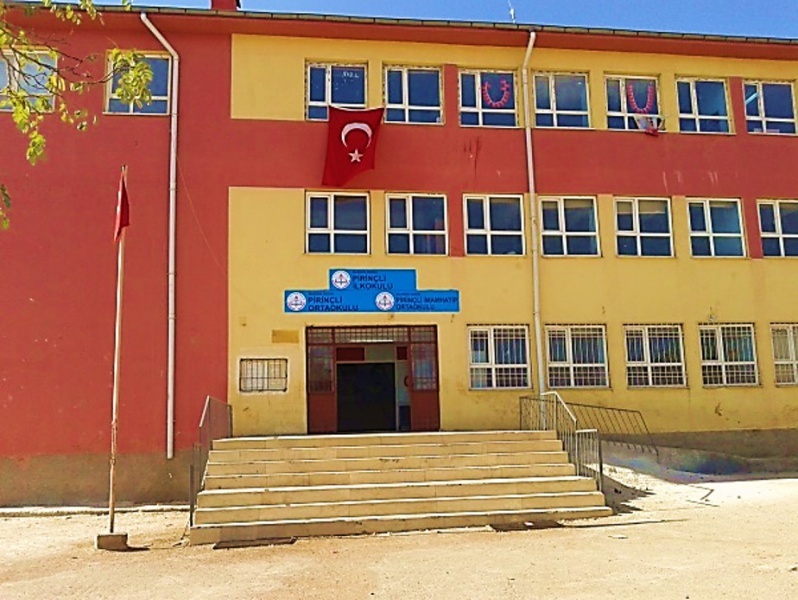 PİRİNÇLİ İLKÖĞRETİM OKULU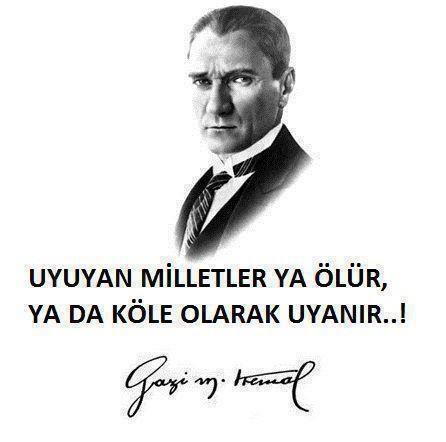 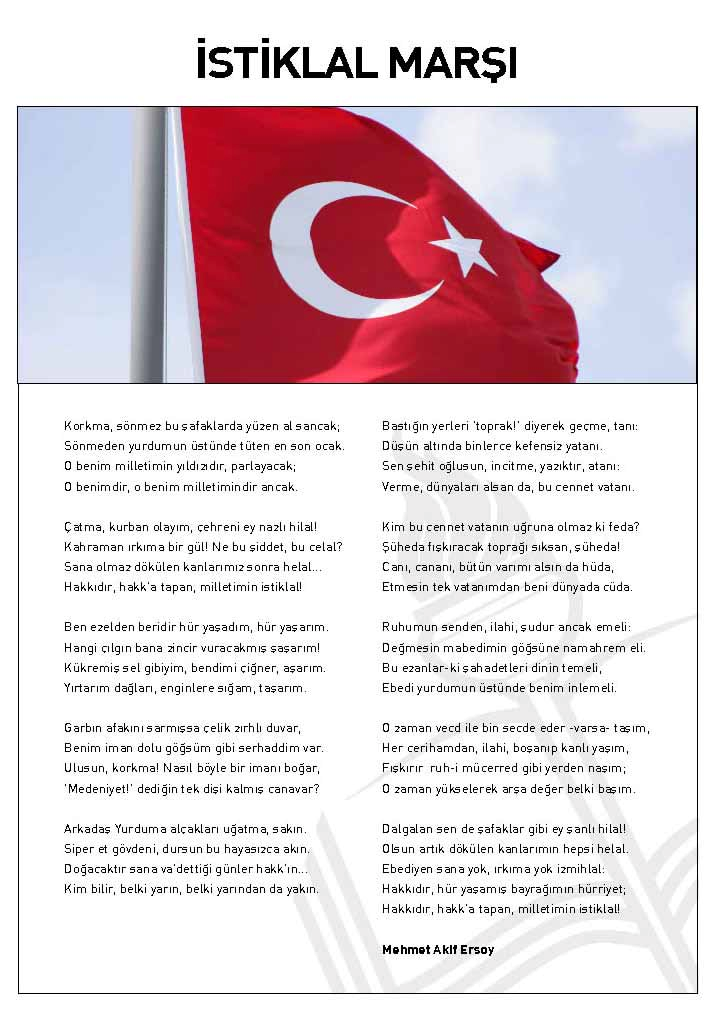 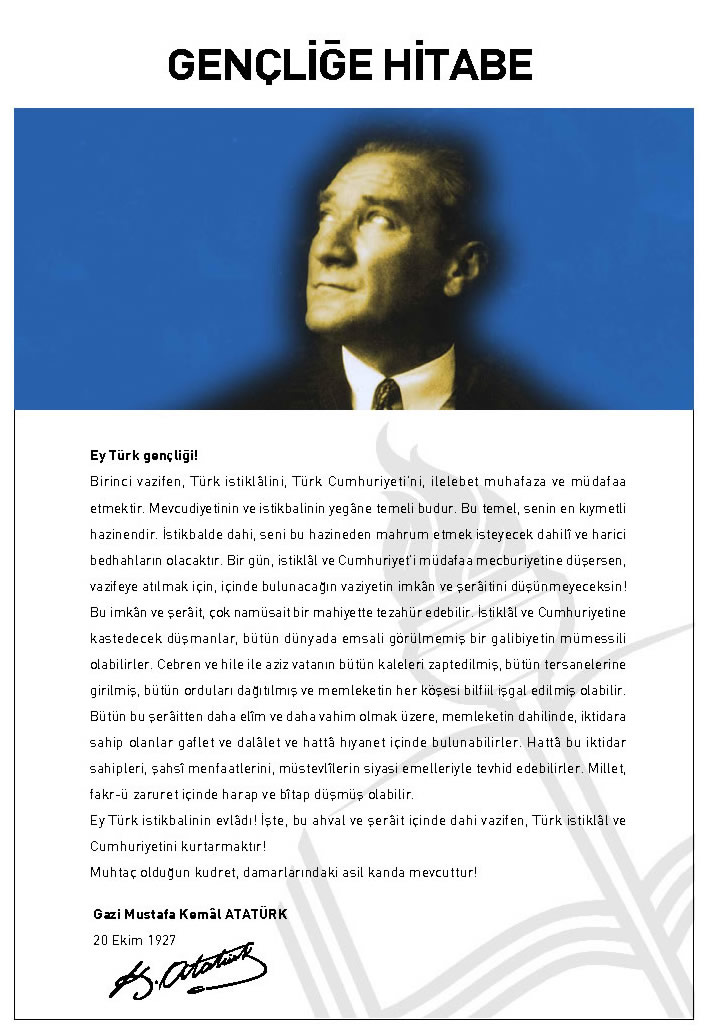 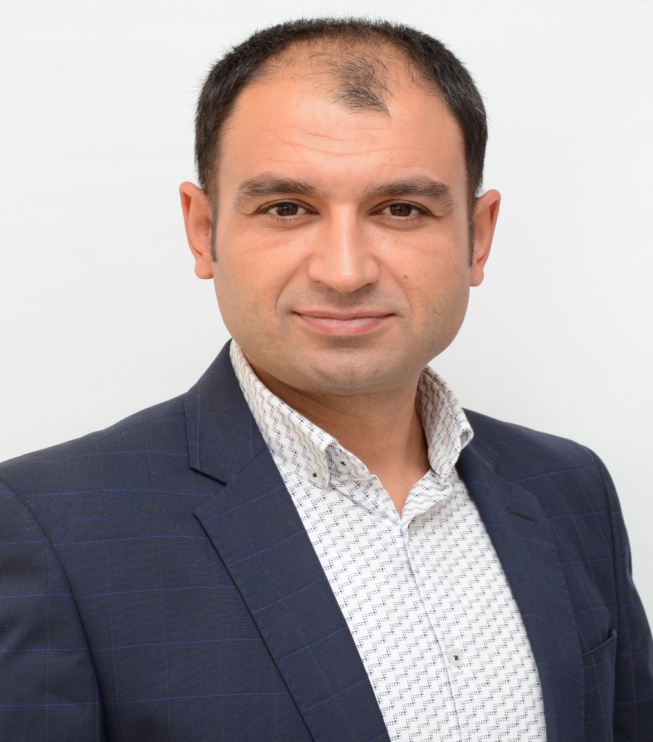 ÖNSÖZBu çalışma artık bizim kurumsallaştığımızı, kurumsallaşmak zorunda olduğumuzu ve kurumsallaşmanın önemi için çok önemlidir. Kuruma yeni gelen müdür, öğretmen veya diğer personeller, kurumun stratejik planını bilirse daha verimli olacak, kurumu tanımış, misyonunu, zayıf ve güçlü yanlarını bilmiş olacaktır. Bütün bunlar kişiye göre yönetim tarzından kurtulup kurumsal hedeflere göre yönetim tarzının oturmasını sağlayacaktır.Kurumsallaşma, her işin amacı, aracı ve zamanının olduğunun bilinmesi yani bu işi ben şu araçla şu amaç için şu zamanda şu hedefe ulaşmak için yapmalıyım demektir. Örneğin öğrenme güçlüğü çeken bir öğrenci çeşitli tanıma sorularıyla tanınmalı, bu tanımadaki amacın öğrencinin öğrenmesindeki belli güçlükleri tanımak ve öğrencinin kendisine, ailesine, devletine yararlı bir birey haline getirmek olduğu işin başında belirlenmelidir.                                                                                                              Nimet ŞAHİN                                                                                                                                                                  OKUL MÜDÜRÜ İÇİNDEKİLERSUNUŞ	2Tablolar Ve Şekiller	4Kısaltmalar	5Tanımlar	6Giriş Ve Hazırlık Süreci	8Stratejik Planı Hazırlık Süreci	9Stratejik Planlama Kordinasyon Ekibi	10Meb Stratejik Planlama Takvimi	12Okul Stratejik Planlama Takvimi	13II:BÖLÜM Durum Analizi	14Faaliyet Alanları ile Ürün ve Hizmetler	14Mevzuat Analizi	16Paydaş Analizi	16Kurum İçi Ve Kurum Dışı Analizi	17PEST-EE	21GZFT	22Sorun Gelişim Alanları	24III:BÖLÜM Geleceğe Bakış	27Misyonumuz	28Vizyonumuz ve Temel Değerler	29Amaç, Hedeflere İlişkin Mimari	31Amaç, Hedef, Gösterge Stratejiler:	32IV:BÖLÜM Maliyetlendirme	53İzleme Ve Değerlendirme Modeli	56Onay Bölümü	59Tablolar Ve ŞekillerTablo 1: Stratejik Planlama EkibiTablo 2: Okulumuzda Çalışan Personel SayısıTablo 3: Okul Çalışanları Mevcut VerileriTablo 4: Öğrenci Sayıları Tablo 5: Öğretmen BilgileriTablo 6: İnsan KaynaklarıŞekil 1: Plan Oluşum ŞemasıŞekil 2: Pirinçli İlköğretim Okulu Müdürlüğü Teşkilat YapısıKısaltmalarAB		: Avrupa Birliği ABİDE	: Akademik Becerilerin İzlenmesi ve Değerlendirilmesi BT		: Bilişim Teknolojileri CİMER	: Cumhurbaşkanlığı İletişim Merkezi CK		: Cumhurbaşkanlığı Kararnamesi DYS		: Doküman Yönetim Sistemi EBA		: Eğitim Bilişim Ağı FATİH	: Fırsatları Artırma ve Teknolojiyi İyileştirme Harekâtı IPA		: Instrument for Pre-Accession Assistance (Katılım Öncesi Mali Yardım Aracı) MEB		: Millî Eğitim Bakanlığı MEBBİS	: Millî Eğitim Bakanlığı Bilişim Sistemleri MEBİM	: Millî Eğitim Bakanlığı İletişim MerkeziMEİS		: Millî Eğitim İstatistik Modülü OECD		: Organisation for Economic Co-operation and Development (İktisadi İşbirliği ve Kalkınma Teşkilatı) OSB		: Organize Sanayi Bölgesi PESTLE	: Politik, Ekonomik, Sosyolojik, Teknolojik, Yasal ve Ekolojik Analiz  PDR		: Psikolojik Danışmanlık ve RehberlikPISA		: Programme for International Student Assesment (Uluslararası Öğrenci Değerlendirme Programı) RAM		: Rehberlik Araştırma Merkezi STK		: Sivil Toplum Kuruluşu TIMMS	: Trends in International Mathematics and Science Study (Matematik ve Fen Bilimleri Uluslararası Araştırması)TİKA		: Türk İşbirliği ve Koordinasyon Ajansı Başkanlığı TÜBİTAK	: Türkiye Bilimsel ve Teknolojik Araştırma Kurulu TYÇ		: Türkiye Yeterlilikler Çerçevesi YDS		: Yabancı Dil Sınavı TanımlarBütünleştirici Eğitim (Kaynaştırma Eğitimi): Özel eğitime ihtiyacı olan bireylerin eğitimlerini, destek eğitim hizmetleri de sağlanarak akranlarıyla birlikte resmî veya özel örgün ve yaygın eğitim kurumlarında sürdürmeleri esasına dayanan özel eğitim uygulamalarıdır.Coğrafi Bilgi Sistemi (CBS) : Dünya üzerindeki karmaşık sosyal, ekonomik, çevresel vb. sorunların çözümüne yönelik mekâna/konuma dayalı karar verme süreçlerinde kullanıcılara yardımcı olmak üzere, büyük hacimli coğrafi verilerin; toplanması, depolanması, işlenmesi, yönetimi, mekânsal analizi, sorgulaması ve sunulması fonksiyonlarını yerine getiren donanım, yazılım, personel, coğrafi veri ve yöntem bütünüdür.Destekleme ve Yetiştirme Kursları: Resmî ve özel örgün eğitim kurumlarına devam eden öğrenciler ile yaygın eğitim kurumlarına devam etmekte olan kursiyerleri, örgün eğitim müfredatındaki derslerle sınırlı olarak, destekleme ve yetiştirme amacıyla açılan kurslardır.Eğitsel Değerlendirme: Bireyin tüm gelişim alanlarındaki özellikleri ve akademik disiplin alanlarındaki yeterlilikleri ile eğitim ihtiyaçlarını eğitsel amaçla belirleme sürecidir.İşletmelerde Meslekî Eğitim: Meslekî ve teknik eğitim okul ve kurumları öğrencilerinin beceri eğitimlerini işletmelerde, teorik eğitimlerini ise meslekî ve teknik eğitim okul ve kurumlarında veya işletme ve kurumlarca tesis edilen eğitim birimlerinde yaptıkları eğitim uygulamalarını ifade eder.Okul-Aile Birlikleri: Eğitim kampüslerinde yer alan okullar dâhil Bakanlığa bağlı okul ve eğitim kurumlarında kurulan birliklerdir.Ortalama Eğitim Süresi: Birleşmiş Milletler Kalkınma Programının yayınladığı İnsani Gelişme Raporu'nda verilen ve 25 yaş ve üstü kişilerin almış olduğu eğitim sürelerinin ortalaması şeklinde ifade edilen eğitim göstergesini ifade etmektedir.Öğrenme Analitiği Platformu: Eğitsel Veri Ambarı üzerinde çalışacak, öğrencilerin akademik verileriyle birlikte ilgi, yetenek ve mizacına yönelik verilerinin de birlikte değerlendirildiği platformdur.Örgün Eğitim Dışına Çıkma: Ölüm ve yurt dışına çıkma haricindeki nedenlerin herhangi birisine bağlı olarak örgün eğitim kurumlarından ilişik kesilmesi durumunu ifade etmektedir.Örgün Eğitim: Belirli yaş grubundaki ve aynı seviyedeki bireylere, amaca göre hazırlanmış programlarla, okul çatısı altında düzenli olarak yapılan eğitimdir. Örgün eğitim; okul öncesi, ilkokul, ortaokul, ortaöğretim ve yükseköğretim kurumlarını kapsar.Özel Politika veya Uygulama Gerektiren Gruplar (Dezavantajlı Gruplar): Diğer gruplara göre eğitiminde ve istihdamında daha fazla güçlük çekilen kadınlar, gençler, uzun süreli işsizler, engelliler gibi bireylerin oluşturduğu grupları ifade eder.Özel Yetenekli Çocuklar: Yaşıtlarına göre daha hızlı öğrenen, yaratıcılık, sanat, liderliğe ilişkin kapasitede önde olan, özel akademik yeteneğe sahip, soyut fikirleri anlayabilen, ilgi alanlarında bağımsız hareket etmeyi seven ve yüksek düzeyde performans gösteren bireydir.Tanılama: Özel eğitime ihtiyacı olan bireylerin tüm gelişim alanlarındaki özellikleri ile yeterli ve yetersiz yönlerinin, bireysel özelliklerinin ve ilgilerinin belirlenmesi amacıyla tıbbî, psiko-sosyal ve eğitim alanlarında yapılan değerlendirme sürecidir.Ulusal Dijital İçerik Arşivi: Öğrenme süreçlerini destekleyen beceri destekli dönüşüm ile ülkemizin her yerinde yaşayan öğrenci ve öğretmenlerimizin eşit öğrenme ve öğretme fırsatlarını yakalamaları ve öğrenmenin sınıf duvarlarını aşması sağlamaya yönelik eğitsel dijital içerik ambarıdır.Uzaktan Eğitim: Her türlü iletişim teknolojileri kullanılarak zaman ve mekân bağımsız olarak insanların eğitim almalarının sağlanmasıdır.Yaygın Eğitim: Örgün eğitim sistemine hiç girmemiş ya da örgün eğitim sisteminin herhangi bir kademesinde bulunan veya bu kademeden ayrılmış ya da bitirmiş bireylere; ilgi, istek ve yetenekleri doğrultusunda ekonomik, toplumsal ve kültürel gelişmelerini sağlayıcı nitelikte çeşitli süre ve düzeylerde hayat boyu yapılan eğitim, öğretim, üretim, rehberlik ve uygulama etkinliklerinin bütününü ifade eder.Zorunlu Eğitim: Dört yıl süreli ve zorunlu ilkokullar ile dört yıl süreli, zorunlu ve farklı programlar arasında tercihe imkân veren ortaokullar ve imam-hatip ortaokullarından oluşan ilköğretim ile ilköğretime dayalı, dört yıllık zorunlu, örgün veya yaygın öğrenim veren genel, mesleki ve teknik ortaöğretim kademelerinden oluşan eğitim sürecini ifade eder.BÖLÜMGiriş Ve Hazırlık Süreci İnsan doğası gereği mükemmele ulaşmayı ister, mükemmele ulaşma fikrinden verimlilik fikri doğmuştur. Verimlilik ‘işleri doğru yapmaktır’ globalleşen dünyada ihtiyaçlar sınırsızdır kaynaklar ise sınırlıdır. Bunun için kaynakların verimli bir şekilde kullanılması, büyük önem taşır. Bir kurumun verimliliği kadar etkinliği de önemlidir. Etkinlik ‘doğru işler yapmaktır.’ Bu da rasyonel planlamayla olur. Okulumuzun stratejik planı hazırlanırken paydaşlarımızın tümünün fikirlerini almaya azami ölçüde dikkat ettik gelişmeye açık yönlerimizi tehditlerimizi fırsatlarımızı ve güçlü yönlerimizi tespit ettik. Okulumuza yeni ufuklar açabilecek bir stratejik plan hazırlamaya çalıştık. Pirinçli İlköğretim Okulu olarak bütün paydaşlarımızın katılımıyla hazırladığımız bu planla önümüzdeki 5 yılda takip edeceğimiz stratejiyi ortaya koymuş, bu strateji doğrultusunda gerçekleştireceğimiz eylem planını hazırlamış bulunmaktayız. Artık bütün paydaşlarımızla birlikte ne yaptığımızın daha fazla bilincindeyiz. Stratejik plan sayesinde zaten yapmakta olduğumuz çalışmaları artık belli bir plan ve program dâhilinde, neyi niçin yaptığımızı, sonuçtan neler beklediğimizi, beklediğimizi elde edip edemediğimizi nasıl ölçüp değerlendireceğimizi bilerek yapacağız. Ayrıca bu stratejik plan görev ve sorumluluklarımızı yerine getirmede maddi ve insan kaynaklarımızın daha etkili kullanılmasına olanak tanımaktadır. Geleceğe yönelik misyon, vizyon, amaç-hedefler ve performans göstergeleri doğrultusunda daha güçlü işbirlikleri oluşturmayı ve paydaşlarımızdan daha çok destek sağlamayı hedefleyen plan okulumuzu daha ileriye götürmek için verdiğimiz ve vereceğimiz çabaların yol haritası olacaktır. Stratejik Plan Hazırlama EkibiStratejik Plan Hazırlık SüreciYasal Çerçeve5018 Sayılı Kamu Mali Yönetimi ve Kontrol Kanunu’nun 9. maddesi, MEB Strateji Geliştirme Başkanlığının 2013/26 Sayılı Genelgeleri, Milli Eğitim Bakanlığı 2019-2023Stratejik Planı, Mardin İl Milli Eğitim Müdürlüğü ve İlçe Milli Eğitim Müdürlüğümüzün 2019-2023Stratejik Planı gibi yasal düzenlemelerle Okulumuzun stratejik planının hazırlanması zorunlu hale gelmiştir.Pirinçli İlköğretim Okulu Müdürlüğü 2019-2023 Stratejik Planlama süreci:Pirinçli İlköğretim Okulu Müdürlüğü 2019-2023 Dönemi stratejik planlama çalışmaları Milli Eğitim bakanlığının 2013/26 sayılı genelgeleri başlamıştır. İlk olarak Stratejik Planlama Üst Kurulu oluşturulmuştur. Daha sonra Müdür Yardımcısı Hakan CENGİZ’ in yönetiminde okul Stratejik Planlama Ekibi kurulmuştur.Daha sonra durum analizine veri oluşturması amacıyla öncelikle paydaş analizi yapıldı. Paydaş analizinden sonra kurum paydaşlarına memnuniyet anketleri düzenlendi. Stratejik Planlama çalışmalarını veri oluşturması amacıyla okuldaki diğer müdür yardımcısı ve öğretmenlerden okul faaliyetleri ile ilgili istatistikî bilgiler istendi.Paydaş anketleri sonrası Stratejik Planlama Çalıştayı’ na hazırlık amacıyla çalıştaya katılacak kişilere Hakan CENGİZ tarafından eğitim verildi. Yapılan eğitim sonrası başlayan çalıştayda Pirinçli İlköğretim Okulu Müdürlüğü’nün 2019-2023 Stratejik Planı hazırlanmıştır. Yapılan çalıştaylarda okulumuzun tüm paydaşlarının görüş düşünceleri ve beklentileri dikkate alınmaya çalışılmıştır.Daha sonra aralık ayı sonunda ikinci bir çalışma yapılarak Stratejik Plana son hali verilmiştir.Stratejik Planlama Koordinasyon EkibiStratejik Plan ModeliOkulumuzun stratejik planın hazırlanmasında tüm tarafların görüş ve önerileri ile eğitim önceliklerinin plana yansıtılabilmesi için geniş katılım sağlayacak bir model benimsenmiştir.Stratejik planımızın temel yapısı Bakanlığımız Stratejik Planlama Üst Kurulu tarafından kabul edilen Bakanlık Vizyonu temelinde eğitimin üç temel bölümü (erişim, kalite, kapasite) ile paydaşların görüş ve önerilerini baz alır nitelikte oluşturulmuştur.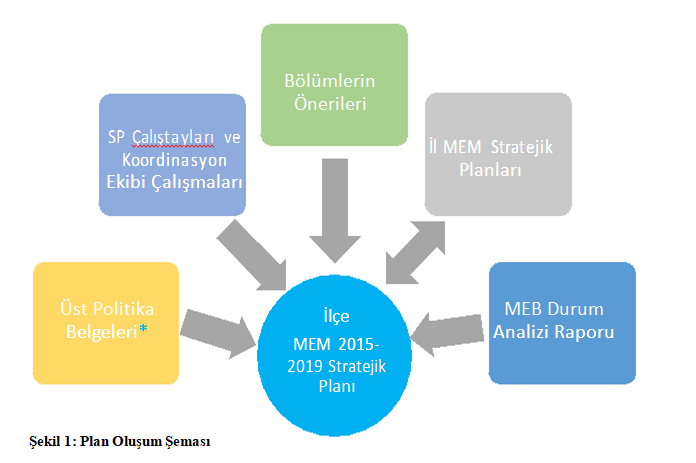                                           II. BÖLÜMDURUM ANALİZİTarihi GelişimOKUL İNŞAATIOkulumuz 1974 yılında tek derslikli olarak hizmete açılmıştır. İlk öğretmeni Mehmet Ali KAMA´dır. 2001 yılına kadar Pirinçli Köyü İlkokulu olarak hizmet vermiştir. 2001 yılında Pirinçli ve bağlı mezraların 8 yıllık ilköğretim ihtiyacını karşılamak için ilköğretim okulu olmuştur. Pirinçli, Subaşı, Dikmen, Düztaş, Demirli ve Kuruçay köylülerinin katkılarıyla yapılan geçici binada 2007 yılına kadar eğitim öğretim yapılmıştır. Şu anki mevcut binası 2007 yılında hizmete girmiştir. 2010 yılında 3. katı ilave edilerek 8 derslik olan derslik sayısı 12´ye çıkmıştır. Bu süreçte okul öğretmenlerinin ikamet etmesi için 6 lojman inşa edilmiştir. 2010 yılında okul binasına kalorifer tesisatı yapılmıştır.EĞİTİM-ÖĞRETİMOkul 1974 ile 2001 yılına kadar ilkokul olarak devam etmiştir.. 2001 yılında 8 yıllık ilköğretim okulu olmuştur. 2005 yılında ilk mezunlarını vermiştir. 2001 yılında 212 olan öğrenci mevcudu ilerleyen yıllarda 1200 öğrenciye ulaşmıştır. Okulumuz Derik ilçesinin kuzey batısında yer alan Karacadağ  bölgesinin tek sekiz yıllık okulu konumundadır. Kurulduğundan bu yana taşımalı olarak eğitim vermektedir. 1980 - 2000 yılları arasında zaman zaman çeşitli nedenlerden dolayı eğitim öğretime ara verilmiştir. 2001 yılından itibaren ise kesintisiz olarak eğitim öğretim hizmeti vermektedir.Tablo 2: Okulumuzda Çalışan Personel SayısıFaaliyet Alanları İle Ürün Ve HizmetlerOkulumuz; Mardin ili Derik ilçesi Pirinçli Mahallesi Pirinçli Sokak No:1  adresinde ikamet edip Anasınıf, 1, 2, 3, 4, 5,6,7 ve 8. Sınıfa kadar olan okul çağındaki çocuklarımızın cinsiyet gözetilmeksizin, T.C Anayasasının eğitimle ilgili hükümleri,1739 sayılı Milli Eğitim Temel Kanunu, 222 sayılı İlköğretim ve Eğitim Kanunu, İlköğretim Kurumları yönetmeliği doğrultusunda eğitim-öğretim görmelerine yardımcı olmak, onları ortaöğretim kurumları ve Mesleki Eğitim kurumlarına hazırlamaktır.a) Eğitimi geliştirmeye yönelik görevler:Eğitim öğretim programlarının uygulanmasını sağlamak, uygulama rehberleri hazırlamak,Ders kitapları, öğretim materyalleri ve eğitim araç-gereçlerine ilişkin işlemleri yürütmek, etkin kullanımlarını sağlamak,Eğitimde fırsat eşitliğini sağlamak,Eğitime erişimi teşvik edecek ve artıracak çalışmalar yapmak,Eğitim hizmetlerinin yürütülmesinde verimliliği sağlamak,Eğitim kurumları ve öğrencilere yönelik araştırma geliştirme ve saha çalışmaları yapmak,Eğitim moral ortamını, okul ve kurum kültürünü ve öğrenme süreçlerini geliştirmek,Eğitime ilişkin projeler geliştirmek, uygulamak ve sonuçlarından yararlanmak,Eğitim hizmetlerinin geliştirilmesi amacıyla Bakanlığa tekliflerde bulunmak,Etkili ve öğrenci merkezli eğitimi geliştirmek ve iyi uygulamaları teşvik etmek.b) Eğitim kurumlarına yönelik görevler:Eğitim ortamlarının fiziki imkânlarını geliştirmek,Resmi eğitim kurumlarının açılması, kapatılması ve dönüştürülmesi işlemlerini yürütmek,Öğrencilere barınma hizmeti sunulan eğitim kurumlarında bu hizmeti yürütmek,Eğitim kurumları arasında işbirliğini sağlamak,Eğitim kurumlarının idari kapasite ve yönetim kalitesinin geliştirilmesini sağlamak,Eğitim kurumlarının hizmet, verimlilik ve donatım standartlarını uygulamak, yerel ihtiyaçlara göre belirlenen çerçevede standartlar geliştirmek ve uygulamak,Eğitim kurumlarındaki iyi uygulama örneklerini teşvik etmek, yaygınlaşmasını sağlamak,Eğitim kurumları arasındaki kalite ve sayısal farklılıkları giderecek tedbirler almak,Kutlama veya anma gün ve haftalarının programlarını hazırlamak, uygulatmak  10) Öğrenci velileri ve diğer tarafların eğitime desteklerini sağlayıcı faaliyetler yapmak.c) Öğrencilere yönelik görevler:Rehberlik ve yöneltme/yönlendirme çalışmalarını planlamak, yürütülmesini sağlamak,Öğrencilerin eğitim kurumlarına aidiyet duygusunu geliştirmeye yönelik çalışmalar yapmak, yaptırmak ve sonuçlarını raporlaştırmak,Öğrencilerin kayıt-kabul, nakil, kontenjan, ödül, disiplin ve başarı değerlendirme iş ve işlemlerinin yürütülmesini sağlamak,Öğrencilerin yatılılık ve burslulukla ilgili işlemlerini yürütmek,Öğrencilerin ulusal ve uluslararası sosyal, kültürel, sportif ve izcilik etkinliklerine ilişkin iş ve işlemlerini yürütmek,Öğrencilerin okul başarısını artıracak çalışmalar yapmak, yaptırmak,Öğrencilerin eğitim sistemi dışında bırakılmamasını sağlayacak tedbirleri almak,Yurtdışında eğitim alan öğrencilerle ilgili iş ve işlemleri yürütmek,Öğrencilerin okul dışı etkinliklerine ilişkin çalışmalar yapmak, yaptırmak,Sporcu öğrencilere yönelik hizmetleri planlamak, yürütülmesini sağlamak.ç) İzleme ve değerlendirmeye yönelik görevler:Eğitim kurumu yöneticilerinin performanslarını izlemek ve değerlendirmek,Eğitim öğretim programlarının uygulanmasını izlemek ve değerlendirmek,Öğretim materyallerinin kullanımını izlemek ve değerlendirmek,Öğretmen yeterliliklerini izlemek ve değerlendirmek.Bunların yanında Milli Eğitim Bakanlığı İl ve İlçe Milli Eğitim Müdürlükleri Yönetmeliğinde belirtilen faaliyetleri kapsamaktadır.Mevzuat AnaliziPirinçli İlköğretim Okulu Müdürlüğü 2019-2023Stratejik Planın hazırlanmasında aşağıdaki kanun ve yönetmelikler dikkate alınmıştır.1739 Sayılı Milli Eğitim Temel Kanunu222 Sayılı İlköğretim Ve Eğitim Temel Kanunu657 Sayılı Devlet Memurları KanunuÖzel Öğretim Kurumları Yönetmeliğiİl Ve İlçe Milli Eğitim Müdürlükleri YönetmeliğiOkul Öncesi Eğitim ve İlköğretim Kurumları YönetmeliğiOrtaöğretim Kurumları Yönetmeliğiİlköğretim Ve Ortaöğretim Kurumları Sosyal Etkinlikler YönetmeliğiMilli Eğitim Bakanlığı İle Diğer Bakanlıklara Bağlı Okullardaki Görevlileri Öğrencilerin Kılık Kıyafetlerine İlişkin YönetmelikMilli Eğitim Bakanlığı Ve Bakanlığa Bağlı Kuruluşlardan Gelen Genelgelerİlköğretim Kurumları Standartları YönergesiMEB Talim Ve Terbiye Kurulu Başkanlığı Tarafından Onaylanmış Olan Öğretim Programlarının Uygulama Esasları İle İlgili Kurul KararlarPaydaş AnaliziKurumumuz hitap ettiği kitle, faaliyet alanları ve teşkilat yapısı açısından da ilçenin en büyük yapısı konumundadır. Bu nedenle kurumsal anlamda ilçedeki tüm yapılar kurumumuz açısından paydaş niteliğindedir. Ancak bu paydaşlardan kurumsal olarak en stratejik ve önemli olanları paydaş analizi içinde vermeyi uygun gördük.Kurum İçi Ve Dışı AnalizKurum içi analiz;Şekil 2: Pirinçli İlköğretim Okulu Müdürlüğü Teşkilat YapısıTablo 3: Okul Çalışanları Mevcut VerileriTablo 4: Öğrenci Sayıları4.1İSTİK KURUMU4.2İSTİK KURUMU4.3444.3İSTİK KURUMUÖğretmen BilgileriTablo 5: Öğretmen Bilgileri 2019OKULLULAŞMA ORANLARIİnsan KaynaklarıTablo 6: İnsan KaynaklarıTeknolojik KaynaklarKurum Dışı AnalizMüdürlüğümüz Stratejik planı için aşağıdaki üst politika belgelerinin taraması yapılmıştır.10. Kalkınma PlanıOrta Vadeli Mali PlanOrta Vadeli Program62. Hükümet ProgramıBakanlık MevzuatıMEB 2019-2023 Stratejik PlanıMillî Eğitim Şura KararlarıAvrupa Birliği müktesebatı ve ilerleme raporuDiğer Kamu Kurum ve Kuruluşlarının Stratejik PlanlarıTÜBİTAK Vizyon 2023 Eğitim ve İnsan Kaynakları RaporuTürkiye Yeterlilikler ÇerçevesiMillî Eğitim Kalite ÇerçevesiBilgi Toplumu Stratejisi ve Eylem PlanıHayat Boyu Öğrenme Strateji BelgesiMeslekî ve Teknik Eğitim Strateji BelgesiUlusal Öğretmen Strateji BelgesiUlusal ve Uluslararası Kuruluşların Eğitimle İlgili Raporları (ILO, OECD, UNICEF, EUROSTAT, WORLDBANK, UNESCO, CEDEFOP, NACCCE, IEA...PEST-EE (Politik, Ekonomik, Sosyo-Ekonomik, Ekolojik, Etik) AnaliziGZFT;GZFT Analizi sırasında Paydaşlarımızın görüşlerinin alınması amacıyla anketler düzenlenmiş. Okullarda yönetici, öğretmen ve öğrencilerle görüşmeler yapılmıştır. Yapılan çalışmalarda stratejik planda tüm paydaşların görüş ve düşüncelerinin yer almasıydıSorun/Gelişim Alanları;Parçalanmış AileSosyal Kültürel EtkinliklerFiziki Alt Yapı YetersizliğiAile Eğitimi YetersizliğiYaygın Madde KullanımıOkuma Alışkanlığının Az OlmasıDevamsızlık Oranlarının Fazla OlmasıOkul Öncesi Eğitimde Okullaşma Oranın Düşük Olması	Sorun/gelişim alanları tespit edilmiştir.Ayrıca Milli Eğitim Bakanlığı’nın Stratejik Planında yer alan aşağıdaki Sorun/gelişim alanları da okulumuz tarafından tespit edilen sorun alanları arasında yer almıştır.Gelişim / Sorun AlanlarıEğitim ve Öğretime Erişim 8,Eğitim ve Öğretimde Kalitede 16,Kurumsal Kapasitede 15Olmak üzere toplam 39 sorun/gelişim alanı tespit edilmiştir.Gelişim/Sorun Alanları ListesiEğitim ve Öğretime Erişim Gelişim/Sorun Alanlarıİlköğretimde devamsızlıkZorunlu eğitimden erken ayrılmaTaşımalı eğitimTemel eğitimden ortaöğretime geçişBazı okul türlerine yönelik olumsuz algıKız çocukları başta olmak üzere özel politika gerektiren grupların eğitime erişimi Özel eğitime ihtiyaç duyan bireylerin uygun eğitime erişimi Özel öğretimin payıÖzel öğretim okullarının doluluk oranıHayat boyu öğrenmeye katılımEğitim ve Öğretimde Kalite Gelişim/Sorun AlanlarıEğitim öğretim sürecinde sanatsal, sportif ve kültürel faaliyetler Okuma kültürüOkul sağlığı ve hijyenZararlı alışkanlıklarÖğretmenlere yönelik hizmet içi eğitimlerÖğretmen yeterlilikleriOkul Yöneticilerinin derse girme, ders denetleme yetkisiProgram geliştirme sürecinde katılımcılıkEtki analizi yapılmadan müfredat değişikliğiHaftalık ders çizelgeleriElektronik içeriklerinin hazırlanma standartları ve kullanımıEğitimde bilgi ve iletişim teknolojilerinin kullanımıSınav odaklı sistem ve sınav kaygısıEğitsel değerlendirme ve tanılamaEğitsel, mesleki ve kişisel rehberlik hizmetleriÖğrencilere yönelik oryantasyon faaliyetleriYabancı dil yeterliliğiKurumsal Kapasite Gelişim/Sorun AlanlarıYabancı dil yeterliliğiİnsan kaynağının genel ve mesleki yetkinliklerinin geliştirilmesiİnsan kaynakları planlaması ve istihdamıÖğretmenlerin adaylık eğitimi, hizmet öncesi mesleki uyum eğitimleri ile ilgili standartlar ve bu konuda ilgili mevzuatın uygulanmasıÖğretmen istihdam stratejileriÇalışma ortamları ile sosyal, kültürel ve sportif ortamların iş motivasyonunu sağlayacak biçimde düzenlenmesiÇalışanların ödüllendirilmesiYabancı dil becerileriEğitim, çalışma, konaklama ve sosyal hizmet ortamlarının kalitesinin artırılmasıİkili eğitim yapılması ve derslik yetersizliği, kalabalık sınıflarDonatım eksiklerinin giderilmesiOkullardaki fiziki durumun özel eğitime gereksinim duyan öğrencilere uygunluğuÖzel eğitim okullarının yetersizliği (Hafif, orta, ağır düzeyde öğrenme güçlüğü alanlarında özellikle ortaöğretim düzeyinde)Okul-Aile BirlikleriStratejik planların uygulanabilmesi için kurumlarda üst düzey sahiplenmenin yetersiz olmasıBakanlık iç ve dış paydaşları ile etkin ve sürekli iletişim sağlanamamasıBÖLÜM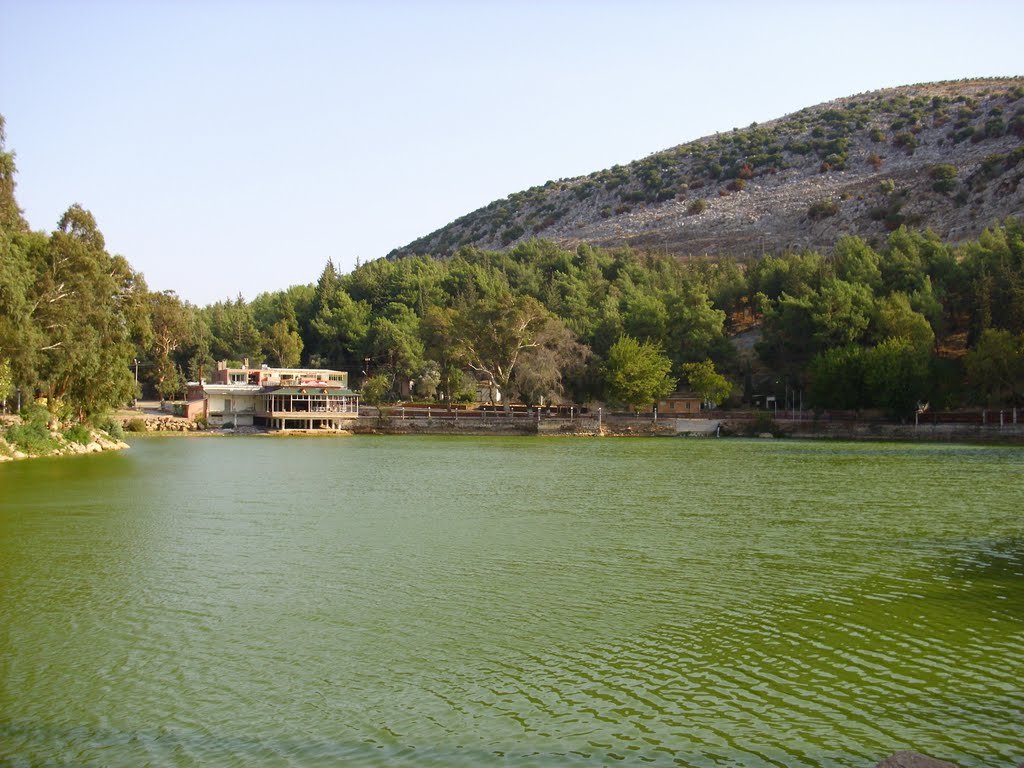 Biz, Derik Pirinçli İlköğretim Okulu olarak;Bütün öğrencilerin öğrenmeyi öğrenmelerini sağlamak,Onların bireysel farklılıklarına saygı duyarak ve gözeterek bilgili, becerili ve kendine güvenen bireyler olarak yetişmelerine fırsat tanımak,Öğrencilerimizi daha özgür sınıf ve daha özgür okul ilkesine uyarak eğitip geliştirmek,Öğrencilerimizi, öğretmenlerimizi, yöneticilerimizi ve velilerimizi 21.yüzyıla hazırlamak,Çağdaş uygarlık yolunda bilimi yol gösterici olarak görmek,Okulumuzda bir atılım, bir değişim yaratarak okul toplumunun gelişmesini sağlamak, İçin VARIZ ve ÇALIŞMAKTAYIZOkulumuz, Anayasada ve Milli Eğitim Temel Kanununda ifadesini bulan kendisi için belirlenmiş olan eğitim-öğretim programını bulunduğumuz çevrenin koşullarını da dikkate alarak etkili ve verimli bir şeklide uygulamaktadır.Eğitim-öğretimde kaliteyi artırmamızın amacı, Atatürk ilke ve İnkılâplarına bağlı, evrensel insani değerlere saygılı, kendimize, ailemize, vatanımıza ve ulusumuza yararlı bireyler olmaktır. Bu amaç bizi çağdaş uygarlık seviyesine ulaştıracaktır. Bizler eğitimci ve öğrenciler olarak, geleceğimizi eğitim kurumlarında şekillenecek nesillerin tayin edeceğinin bilincindeyiz. Bu yüzden öğrencilerimizin yaparak - yaşayarak kendi varlığının farkına varması, gözlem alışkanlığı kazanması, kafasını işlettiği kadar, elini kullandığı kadar vicdanının sesine kulak vermesi, gülebildiği kadar güldürmeyi, düşünmeyi öğrenebildiği kadar düşündürmeyi, eleştirdiği ölçüde eleştirilmeyi, sevmeyi becerdiği kadar sevilmeyi, sorgulayabildiği kadar sorgulanabilmeyi öğrenebilen ayrıca pörsümüş kişilikten sıcak, sevecen, saygın ve onurlu bir insan olarak ödev bilincine erişmiş, sorumluluklar alabilen bireyler olarak yetişmeleri tek amacımızdır.Öğrencilerimiz daha çok üreten, verim alınan insan anlayışından öte; erdemli yardımsever, yapıcı, insancıl, aldığı eğitimle kendi yeti yeteneklerini kullanarak yaşamla ilgili tüm sorunları çözebilecek, özgürlüğün, onurun, kimliğinin ve kişiliğinin bilincinde olmalıdırlar.Yasakçı, korkutucu, baskıcı, zorbacı ve sevgiden uzak erdemsiz eğitimin yol açtığı “SİNDİRİLMİŞ İNSAN” yerine sevgi, hoşgörü ve insana saygıyı esas alan erdemli eğitimin yol açtığı “EĞİTİLMİŞ İNSAN” yetiştirmek temel görevimiz olmalıdır.Her yeni düşünce bir uygarlığın; her eğitimli insan çağdaş ve güçlü bir Türkiye’nin müjdecisidir. Geleceğin Türkiye’sini güneş gibi aydınlatmak, yıldızlar kadar yükseltmek ve çağdaş uygarlık düzeyinin üstüne çıkarmak, bilimin ışığında yürümek için el ele vermek.Atatürk ilkelerinin ışığında, milli eğitimimizin temel amaçları doğrultusunda milli ve manevi değerlerimize bağlı, aydın fikirli, çağdaş düşünceli sorumluluk duygusu gelişmiş, kendine güvenen 21. Yüzyılın gelişen ihtiyaçlarına, ülkemizin ihtiyaç duyduğu alanlarda yetişmek üzere orta öğrenime öğrenci yetiştirmek için varız.“Her fert bir değerdir” düşüncesinden yola çıkarak tıpkı diğer Cumhuriyet Okullarımızda olduğu gibi;Okulumuzda Atatürk ilke ve inkılâpları doğrultusunda çağdaş eğitim verilir.• “Öğrenemeyen öğrenci yoktur; geç öğrenen öğrenci vardır.” düşüncesinden hareket edilerek öğrencilerimize öğrenmede fırsat eşitliği tanınır.• Her öğrenciye; ilgi, ihtiyaç ve yetenekleri göz önünde bulundurularak eğitim verilmeye özen gösterilir.• Öğrencinin yaşantısını parçalamadan kişilik gelişimini sağlamaya özen gösterilir.• Olumlu davranış değişikliğini gerçekleştirmek için öğrenciyi tanımaya ve davranışlarını anlamaya önem verilir.• Klasik eğilim anlayışından sıyrılarak öğrencilerimiz, çağdaş eğitim yöntem, teknik ve araç gereçleriyle yetiştirmek üzere donanım eksikliklerinin giderilmesine çalışılır.• Öğrencilerimizin fiziksel gelişiminin sağlanması için imkânlar ölçüsünde sportif faaliyetlere önem verilir.• Öğrencilerimizin yetenekleri, sosyal etkinlikler aracılığıyla ön plana çıkarılır.• Eğitim kadromuz kendi alanında uzman, kültürlü, yeniliğe açık, çağdaş teknolojiden faydalanan, yılmadan çalışan özverili insanlardır.• En önemli görevimiz öğrenciyi yönlendirmek ve her alanda rehberi olabilmektir.• Öğretmenlerimiz insan sevgisini ve mutluluğunu ön plana çıkarırlar.• Liderlerimiz, çalışanların ekip çalışmasına katılmak; öğrencilerimizin sağlam karakterli, başarıya odaklanmış bireyler olarak yetişmesine destek olmak için vardır.• Liderler, kurallara uymada örnek ve bu kuralların uygulanmasında da takip edicidirler.• Aileler, öğrenciler ve çalışanlar, liderlerimize ihtiyaç duydukları ve istedikleri her zaman rahatlıkla ulaşabilirler.Amaç, Hedeflere İlişkin MimariAmaç 1: Bütün öğrencilerimize, medeniyetimizin ve insanlığın ortak değerleri ile çağın gereklerine uygun bilgi, beceri, tutum ve davranışların kazandırılması sağlanacaktır.Hedef 1.1: Tüm alanlarda ve eğitim kademelerinde, öğrencilerimizin her düzeydeki yeterliliklerinin belirlenmesi, izlenmesi ve desteklenmesi için etkin bir ölçme ve değerlendirme sistemi kurulacaktır.Hedef 1.2: Öğrencilerin yaş, okul türü ve programlarına göre gereksinimlerini dikkate alan beceri temelli yabancı dil yeterlilikleri sistemine geçilecektir.Hedef 1.3: Öğrenme süreçlerini destekleyen dijital içerik ve beceri destekli dönüşüm ile ülkemizin her yerinde yaşayan öğrenci ve öğretmenlerimizin eşit öğrenme ve öğretme fırsatlarını yakalamaları ve öğrenmenin sınıf duvarlarını aşması sağlanacaktır.Amaç 2: Çağdaş normlara uygun, etkili, verimli yönetim ve organizasyon yapısı ve süreçleri hâkim kılınacaktır.Hedef 2.1: Yönetim ve öğrenme etkinliklerinin izlenmesi, değerlendirilmesi ve geliştirilmesi amacıyla veriye dayalı yönetim yapısına geçilecektir.Hedef 2.2: Öğretmen ve okul yöneticilerinin gelişimlerini desteklemek amacıyla yeni bir mesleki gelişim anlayışı, sistemi ve modeli oluşturulacaktır.Hedef 2.3: Eğitimin niteliğinin artırılması ve okullarda planlı yönetim anlayışının yerleşmesi amacıyla bütçe ile plan bağını kuran verimli bir finansman modeline geçilecektir.Hedef 2.4: Kurumsal rehberlik ve teftiş sistemi okul geliştirme amaçlı rehberlik boyutunu öne çıkaracak şekilde yeniden yapılandırılacaktır.Amaç 3: Okul öncesi eğitim ve temel eğitimde öğrencilerimizin bilişsel, duygusal ve fiziksel olarak çok boyutlu gelişimleri sağlanacaktır. Hedef 3.1: Erken çocukluk eğitiminin niteliği ve yaygınlığı artırılacak, toplum temelli erken çocukluk çeşitlendirilerek yaygınlaştırılacaktır.Hedef 3.2: Öğrencilerimizin bilişsel, duygusal ve fiziksel olarak çok boyutlu gelişimini önemseyen, bilimsel düşünme, tutum ve değerleri içselleştirebilecekleri bir temel eğitim yapısına geçilerek okullaşma oranı artırılacaktır.Hedef 3.3: Temel eğitimde okulların niteliğini artıracak yenilikçi uygulamalara yer verilecektir.Amaç 4: Öğrencileri ilgi, yetenek ve kapasiteleri doğrultusunda hayata ve üst öğretime hazırlayan bir ortaöğretim sistemi ile toplumsal sorunlara çözüm getiren, ülkenin sosyal, kültürel ve ekonomik kalkınmasına katkı sunan öğrenciler yetiştirilecektir. Hedef 4.1: Ortaöğretime katılım ve tamamlama oranları artırılacaktır.Hedef 4.2: Ortaöğretim, değişen dünyanın gerektirdiği becerileri sağlayan ve değişimin aktörü olacak öğrenciler yetiştiren bir yapıya kavuşturulacaktır.Hedef 4.3: Ülkemizin entelektüel sermayesini artırmak, medeniyet ve kalkınmaya destek vermek amacıyla fen ve sosyal bilimler liselerinin niteliği güçlendirilecektir.Hedef 4.4: Örgün eğitim içinde imam hatip okullarının niteliği artırılacaktır.Amaç 5: Özel eğitim ve rehberlik hizmetlerinin etkinliği artırılarak bireylerin bedensel, ruhsal ve zihinsel gelişimleri desteklenecektir.Hedef 5.1: Öğrencilerin mizaç, ilgi ve yeteneklerine uygun eğitimi alabilmelerine imkân veren işlevsel bir psikolojik danışmanlık ve rehberlik yapılanması kurulacaktır.Hedef 5.2: Özel eğitim ihtiyacı olan bireyleri akranlarından soyutlamayan ve birlikte yaşama kültürünü güçlendiren eğitimde adalet temelli yaklaşım modeli geliştirilecektir.Hedef 5.3: Ülkemizin kalkınmasında önemli bir kaynak niteliğinde bulunan özel yetenekli öğrencilerimiz, akranlarından ayrıştırılmadan doğalarına uygun bir eğitim yöntemi ile desteklenecektir.Amaç 6: Mesleki ve teknik eğitim ve hayat boyu öğrenme sistemleri toplumun ihtiyaçlarına ve işgücü piyasası ile bilgi çağının gereklerine uygun biçimde düzenlenecektir. Hedef 6.1: Mesleki ve teknik eğitime atfedilen değer ve erişim imkânları artırılacaktır.Hedef 6.2: Mesleki ve teknik eğitimde yeni nesil öğretim programları geliştirilecek, beşeri ve fiziki altyapı iyileştirilecektir.Hedef 6.3: Mesleki ve teknik eğitim-istihdam-üretim ilişkisi güçlendirilecektir.Hedef 6.4: Bireylerin iş ve yaşam kalitelerini yükseltmek amacıyla hayat boyu öğrenme nitelik, katılım ve tamamlama oranları arttırılacak ve yurt dışındaki vatandaşlarımıza yönelik eğitim öğretimle ilgili faaliyetlere devam edilecektir.Amaç 7: Ülkemizdeki standartlar gözetilerek ilçemizdeki okullarımız için destekleyici bir özel öğretim yapısına geçilecektir.Hedef 7.1: Özel öğretime devam eden öğrenci oranları artırılarak özel öğretim kurumlarının yönetim ve teftiş yapısı güçlendirilecektir.Hedef 7.2: Sertifika eğitimi veren kurumların niteliğini artırmaya yönelik düzenlemeler yapılacaktır.Amaç, Hedef Gösterge Ve StratejilerAmaç-1:Bütün öğrencilerimize, medeniyetimizin ve insanlığın ortak değerleri ile çağın gereklerine uygun bilgi, beceri, tutum ve davranışların kazandırılması sağlanacaktır.Hedef 1.1. : Tüm alanlarda ve eğitim kademelerinde, öğrencilerimizin her düzeydeki yeterliliklerinin belirlenmesi, izlenmesi ve desteklenmesi için etkin bir ölçme ve değerlendirme sistemi kurulacaktır.UD: Uygulama DönemiHedef 1.2. Her kademedeki bireylere bilgi toplumunun gerektirdiği kazanımların üst düzeyde edindirilmesi ile gerekli dil becerilerine sahip ve sürdürülebilir istihdamı sağlayacak nitelikte bireylerin yetişmesine imkân sağlamakHedef 1.3. Öğrenme süreçlerini destekleyen dijital içerik ve beceri destekli dönüşüm ile ülkemizin her yerinde yaşayan öğrenci ve öğretmenlerimizin eşit öğrenme ve öğretme fırsatlarını yakalamaları ve öğrenmenin sınıf duvarlarını aşması sağlanacaktır.Amaç-2: Çağdaş normlara uygun, etkili, verimli yönetim ve organizasyon yapısı ve süreçleri hâkim kılınacaktır.Hedef 2.1. Yönetim ve öğrenme etkinliklerinin izlenmesi, değerlendirilmesi ve geliştirilmesi amacıyla veriye dayalı yönetim yapısına geçilecektir.Hedef 2.2. Öğretmen ve okul yöneticilerinin gelişimlerini desteklemek amacıyla yeni bir mesleki gelişim anlayışı, sistemi ve modeli oluşturulacaktır.Amaç-3:Okul öncesi eğitim ve temel eğitimde öğrencilerimizin bilişsel, duygusal ve fiziksel olarak çok boyutlu gelişimleri sağlanacaktır. Hedef 3.1. Erken çocukluk eğitiminin niteliği ve yaygınlığı artırılacak, toplum temelli erken çocukluk çeşitlendirilerek yaygınlaştırılacaktır.Hedef 3.2. Öğrencilerimizin bilişsel, duygusal ve fiziksel olarak çok boyutlu gelişimini önemseyen, bilimsel düşünme, tutum ve değerleri içselleştirebilecekleri bir temel eğitim yapısına geçilerek okullaşma oranı artırılacaktır.Hedef 3.3. Temel eğitimde okulların niteliğini artıracak yenilikçi uygulamalara yer verilecektir.Amaç-4:Öğrencileri ilgi, yetenek ve kapasiteleri doğrultusunda hayata ve üst öğretime hazırlayan bir ortaöğretim sistemi ile toplumsal sorunlara çözüm getiren, ülkenin sosyal, kültürel ve ekonomik kalkınmasına katkı sunan öğrenciler yetiştirilecektir.Hedef 4.1: Ortaöğretime katılım ve tamamlama oranları artırılacaktır.Hedef 4.2: Ortaöğretim, değişen dünyanın gerektirdiği becerileri sağlayan ve değişimin aktörü olacak öğrenciler yetiştiren bir yapıya kavuşturulacaktır.Hedef 4.3: Ülkemizin entelektüel sermayesini artırmak, medeniyet ve kalkınmaya destek vermek amacıyla fen ve sosyal bilimler liselerinin niteliği güçlendirilecektir.Hedef 4.4: Örgün eğitim içinde imam hatip okullarının niteliği artırılacaktır.Amaç-5:Özel eğitim ve rehberlik hizmetlerinin etkinliği artırılarak bireylerin bedensel, ruhsal ve zihinsel gelişimleri desteklenecektir.Hedef 5.1: Öğrencilerin mizaç, ilgi ve yeteneklerine uygun eğitimi alabilmelerine imkân veren işlevsel bir psikolojik danışmanlık ve rehberlik yapılanması kurulacaktır.Hedef 5.2: Özel eğitim ihtiyacı olan bireyleri akranlarından soyutlamayan ve birlikte yaşama kültürünü güçlendiren eğitimde adalet temelli yaklaşım modeli geliştirilecektir.Hedef 5.3: Ülkemizin kalkınmasında önemli bir kaynak niteliğinde bulunan özel yetenekli öğrencilerimiz, akranlarından ayrıştırılmadan doğalarına uygun bir eğitim yöntemi ile desteklenecektir.Amaç-6:Mesleki ve teknik eğitim ve hayat boyu öğrenme sistemleri toplumun ihtiyaçlarına ve işgücü piyasası ile bilgi çağının gereklerine uygun biçimde düzenlenecektir.Hedef 6.1: Mesleki ve teknik eğitime atfedilen değer ve erişim imkânları artırılacaktır.Hedef 6.2: Mesleki ve teknik eğitimde yeni nesil öğretim programları geliştirilecek altyapı iyileştirilecektir.Hedef 6.3: Mesleki ve teknik eğitim-istihdam-üretim ilişkisi güçlendirilecektir.Hedef 6.4: Bireylerin iş ve yaşam kalitelerini yükseltmek amacıyla hayat boyu öğrenme katılım ve tamamlama oranları artırılacaktır.Amaç 7:Ülkemizdeki standartlar gözetilerek ilçemizdeki okullarımız için destekleyici bir özel öğretim yapısına geçilecektir.Hedef 7.1: Özel öğretime devam eden öğrenci oranları artırılarak özel öğretim kurumlarının yönetim ve teftiş yapısı güçlendirilecektir.Hedef 7.2: Sertifika eğitimi veren kurumların niteliğini artırmaya yönelik düzenlemeler yapılacaktır.BÖLÜMMALİYETLENDİRME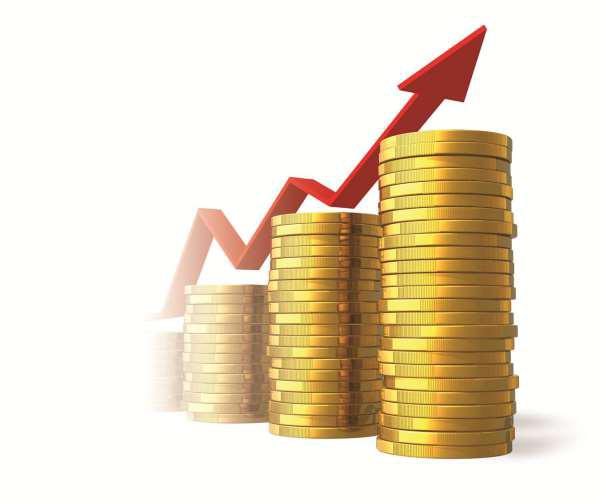 2019-2023STRATEJİK PLANI MALİYETLENDİRME TABLOSUTablo: 2019-2023 stratejik planı harcama birimleri 5 yıllık tahmini ödenekleriİzleme Ve Değerlendirme Modeli5018 sayılı Kamu Mali Yönetimi ve Kontrol Kanunun amaçlarından biri; kalkınma planları ve programlarda yer alan politika ve hedefler doğrultusunda kamu kaynaklarının etkili, ekonomik ve verimli bir şekilde elde edilmesi ve kullanılmasını, hesap verebilirliği ve malî saydamlığı sağlamak üzere, kamu malî yönetiminin yapısını ve işleyişini düzenlemektir.Bu amaç doğrultusunda kamu idarelerinin; stratejik planlar vasıtasıyla, kalkınma planları, programlar, ilgili mevzuat ve benimsedikleri temel ilkeler çerçevesinde geleceğe ilişkin misyon ve vizyonlarını oluşturması, stratejik amaçlar ve ölçülebilir hedefler saptaması, performanslarını önceden belirlenmiş olan göstergeler doğrultusunda ölçmesi ve bu sürecin izleme ve değerlendirmesini yapmaları gerekmektedir.Bu kapsamda Pirinçli İlköğretim Okulu Müdürlüğü 2019-2023dönemine ilişkin kalkınma planları ve programlarda yer alan politika ve hedefler doğrultusunda kaynaklarının etkili, ekonomik ve verimli bir şekilde elde edilmesi ve kullanılmasını, hesap verebilirliği ve saydamlığı sağlamak üzere Pirinçli İlköğretim Okulu Müdürlüğü 2019-2023Stratejik Planı’nı hazırlamıştır. Hazırlanan planın gerçekleşme durumlarının tespiti ve gerekli önlemlerin zamanında ve etkin biçimde alınabilmesi için Pirinçli İlköğretim Okulu Müdürlüğü 2019-2023Stratejik Planı İzleme ve Değerlendirme Modeli geliştirilmiştir.İzleme, stratejik plan uygulamasının sistematik olarak takip edilmesi ve raporlanmasıdır. Değerlendirme ise, uygulama sonuçlarının amaç ve hedeflere kıyasla ölçülmesi ve söz konusu amaç ve hedeflerin tutarlılık ve uygunluğunun analizidir.Pirinçli İlköğretim Okulu Müdürlüğü 2019-2023Stratejik Planı İzleme ve Değerlendirme Model’inin çerçevesini;Okul 2019-2023Stratejik Planı ve performans programlarında yer alan performans göstergelerinin gerçekleşme durumlarının tespit edilmesi,Performans göstergelerinin gerçekleşme durumlarının hedeflerle kıyaslanması,Sonuçların raporlanması ve paydaşlarla paylaşımı,Gerekli tedbirlerin alınmasıSüreçleri oluşturmaktadırOkul 2019-2023Stratejik Planı’nda yer alan performans göstergelerinin gerçekleşme durumlarının tespiti yılda iki kez yapılacaktır. Yılın ilk altı aylık dönemini kapsayan birinci izleme kapsamında, harcama birimlerinden sorumlu oldukları göstergeler ile ilgili gerçekleşme durumlarına ilişkin veriler toplanarak konsolide edilecektir. Göstergelerin gerçekleşme durumları hakkında hazırlanan rapor üst yöneticiye sunulacak ve böylelikle göstergelerdeki yıllık hedeflere ulaşılmasını sağlamak üzere gerekli görülebilecek tedbirlerin alınması sağlanacaktır.Yılın tamamını kapsayan ikinci izleme dâhilinde; harcama birimlerden sorumlu oldukları göstergeler ile ilgili yılsonu gerçekleşme durumlarına ait veriler toplanarak konsolide edilecektir. Yıl sonu gerçekleşme durumları, varsa gösterge hedeflerinden sapmalar ve bunların nedenleri üst yönetici başkanlığında harcama birim yöneticilerince değerlendirilerek gerekli tedbirlerin alınması sağlanacaktır. Ayrıca, stratejik planın yıllık izleme ve değerlendirme raporu hazırlanarak kamuoyu ile paylaşılacaktır.Ayrıca, Okul/Kurum/Bakanlık düzeyinde stratejik hedeflerin gerçekleşme yüzdesi Bakanlık izleme-değerlendirme sistemi üzerinden takip edilecek ve göstergelerin gerçekleşme durumları düzenli olarak kamuoyu ile paylaşılacaktır.Adı SoyadıGöreviUnvanıUnvanıNimet ŞAHİNBaşkanOkul MüdürüOkul MüdürüOkul MüdürüOkul MüdürüHakan CENGİZKoordinatörMüdür YardımcısıMüdür YardımcısıMüdür YardımcısıMüdür YardımcısıKemal BOZANÜyeÖğretmenÖğretmenÖğretmenElif BAMYACIÜyeÖğretmenÖğretmenKURUM KİMLİK BİLGİSİKURUM KİMLİK BİLGİSİKurum Adı PİRİNÇLİ İLKÖĞRETİM OKULUKurum StatüsüKamuÖzelKurumda Çalışan Personel SayısıYönetici              :3Öğretmen           : 25Memur                : 0Hizmetli              : 4Öğrenci Sayısı598Öğretim Şekli Normal                 İkiliKURUM İLETİŞİM BİLGİLERİKURUM İLETİŞİM BİLGİLERİKurum Telefonu / FaxTel. : -0482 259 10 12Faks :- 0482 259 10 12Kurum Web Adresihttp://pirinçliilkokulu.meb.k12.trMail Adresi718987@meb.k12.trKurum AdresiMahalle        :Pirinçli Köyü-Merkez Mah. Pirinçli sk. No:1 Posta Kodu : 47800İlçe               : Derikİli                 :MardinKurum MüdürüNimet ŞAHİN                         GSM Tel: 05534767532Kurum Müdür YardımcılarıKurum Müdür YardımcılarıMehmet Ali AÇAR                 GSM Tel:05422514406Hakan CENGİZ                      GSM Tel: 05386129017MEB Stratejik Planlama Takvimi                           MEB Stratejik Planlama Takvimi                           MEB Stratejik Planlama Takvimi                           MEB Stratejik Planlama Takvimi                           MEB Stratejik Planlama Takvimi                           MEB Stratejik Planlama Takvimi                           MEB Stratejik Planlama Takvimi                           MEB Stratejik Planlama Takvimi                           MEB Stratejik Planlama Takvimi                           EK-1EK-1EK-1Bakanlık Stratejik Planlama AdımlarıBakanlık Stratejik Planlama AdımlarıBakanlık Stratejik Planlama Adımları201920192019201920192019201920202020Bakanlık Stratejik Planlama AdımlarıBakanlık Stratejik Planlama AdımlarıBakanlık Stratejik Planlama AdımlarıEylülEylülEkimEkimKasımKasımAralıkAralıkOcakOcak11MEB Stratejik Plan Hazırlık Programı ve Genelgenin Hazırlanması ve Yayınlanması; Bilgilendirmeler; İnternet sitesinin Düzenlenmesi22Durum Analizi33Geleceğe Yönelim44Taslağın Cumhurbaşkanlığına Gönderilmesi55İl Millî Eğitim Müdürlüklerine Stratejik Planlama Sürecinde Danışmanlık ve Rehberlik Hizmetleri Yürütülmesi66Taslakta Düzeltmelerin Yapılması, Onay ve YayımOkul Stratejik Planlama TakvimiOkul Stratejik Planlama TakvimiOkul Stratejik Planlama TakvimiOkul Stratejik Planlama TakvimiOkul Stratejik Planlama TakvimiOkul Stratejik Planlama TakvimiOkul Stratejik Planlama TakvimiOkul Stratejik Planlama TakvimiOkul Stratejik Planlama TakvimiOkul Stratejik Planlama TakvimiOkul Stratejik Planlama TakvimiEK-2EK-2EK-2EK-2Okul Stratejik Planlama AdımlarıOkul Stratejik Planlama AdımlarıOkul Stratejik Planlama AdımlarıOkul Stratejik Planlama Adımları2019201920192019201920192020202020202020202020202020Okul Stratejik Planlama AdımlarıOkul Stratejik Planlama AdımlarıOkul Stratejik Planlama AdımlarıOkul Stratejik Planlama AdımlarıEylülEylülEylülEkimEkimKasımKasımKasımAralıkAralıkAralıkOcakOcakOcak11Kurulan Ekip ve Üst Kurulun Bilgilerinin ve Çalışma Planının Başkanlığa BildirilmesiKurulan Ekip ve Üst Kurulun Bilgilerinin ve Çalışma Planının Başkanlığa Bildirilmesi22Ekip ve Kurul Üyelerinin Stratejik Planlama Konusunda Hizmet içi Eğitimden GeçirilmesiEkip ve Kurul Üyelerinin Stratejik Planlama Konusunda Hizmet içi Eğitimden Geçirilmesi33Durum AnaliziDurum Analizi44Geleceğe YönelimGeleceğe Yönelim55İlçe MEM, Okul ve Kurumlara Stratejik Planlama Sürecinde Danışmanlık ve Rehberlik Yapılmasıİlçe MEM, Okul ve Kurumlara Stratejik Planlama Sürecinde Danışmanlık ve Rehberlik Yapılması66İlçe, Okul ve Kurum Stratejik Planlarının İncelenerek, Hedefler Bağlamında İl MEM Planında Revize Yapılmasıİlçe, Okul ve Kurum Stratejik Planlarının İncelenerek, Hedefler Bağlamında İl MEM Planında Revize Yapılması77Strateji Geliştirme Başkanlığının DeğerlendirmesiStrateji Geliştirme Başkanlığının Değerlendirmesi88Düzeltme, Onay ve YayımDüzeltme, Onay ve YayımSAYISISAYISIYAŞKIDEMSAYISISAYISIYAŞKIDEM2018SAYISISAYISIYAŞKIDEMSAYISISAYISIORTALAMASIORTALAMASIOKUL MÜDÜRÜ1134346OKUL MÜDÜRÜ1134346OKUL MÜDÜRÜ1134346MÜDÜR YARIMCISI2233335ÖĞRETMEN232330303TOPLAM252532,332,34,6        PİRİNÇLİ İLKÖĞRETİM OKULUÇALIŞAN PERSONEL SAYISIYıllara Göre Dağılım201828Yıllara Göre Dağılım201925Yıllara Göre Dağılım2020Yıllara Göre Dağılım2021Yıllara Göre Dağılım2022Yıllara Göre Dağılım2023PİRİNÇLİ İLKOKULUÖZEL EĞİTİM SINIFI1. SINIF2. SINIF3. SINIF4. SINIFTOPLAMPİRİNÇLİ İLKOKULU054715064239PİRİNÇLİ ORTAOKULUÖZEL EĞİTİM SINIFI5. SINIF6. SINIF7. SINIF8. SINIFTOPLAMPİRİNÇLİ ORTAOKULU033643455186PİRİNÇLİ İMAM HATİP ORTAOKULUÖZEL EĞİTİM SINIFI5. SINIF6. SINIF7. SINIF8. SINIFTOPLAMPİRİNÇLİ İMAM HATİP ORTAOKULU037324145155ÖĞRETMENSAYISIÖĞRETMENİHTİYACIÖĞRETMENSAYISIÖĞRETMENİHTİYACIÖĞRETMENSAYISIÖĞRETMENİHTİYACIÖĞRETMENSAYISIÖĞRETMENİHTİYACIÖZEL EĞİTİM00ORTAOKUL171İLKOKUL53TOPLAM224SAYISISAYISIYAŞORTALAMASIYAŞORTALAMASIKIDEMORTALAMASIKIDEMORTALAMASISAYISISAYISIYAŞORTALAMASIYAŞORTALAMASIKIDEMORTALAMASIKIDEMORTALAMASISAYISISAYISIYAŞORTALAMASIYAŞORTALAMASIKIDEMORTALAMASIKIDEMORTALAMASISAYISISAYISIYAŞORTALAMASIYAŞORTALAMASIKIDEMORTALAMASIKIDEMORTALAMASIYAŞORTALAMASIYAŞORTALAMASIKIDEMORTALAMASIKIDEMORTALAMASIYAŞORTALAMASIYAŞORTALAMASIKIDEMORTALAMASIKIDEMORTALAMASIOKUL MÜDÜRÜ11343466OKUL MÜDÜRÜ11343466OKUL MÜDÜRÜ113434MÜDÜR YARDIMCISI22323244MÜDÜR YARDIMCISI22323244MÜDÜR YARDIMCISI22323244ÖĞRETMEN2525292944ÖĞRETMEN2525292944ÖĞRETMEN252529294414İŞ KUR ÇALIŞANI55323200Okul/Kurumun Teknolojik AltyapısıOkul/Kurumun Teknolojik AltyapısıOkul/Kurumun Teknolojik AltyapısıOkul/Kurumun Teknolojik AltyapısıOkul/Kurumun Teknolojik AltyapısıOkul/Kurumun Teknolojik AltyapısıOkul/Kurumun Teknolojik AltyapısıOkul/Kurumun Teknolojik AltyapısıOkul/Kurumun Teknolojik AltyapısıOkul/Kurumun Teknolojik AltyapısıAraç-GereçlerAraç-Gereçler2017201720172018201820192019İhtiyaçBilgisayarBilgisayar33333331YazıcıYazıcı22222221TarayıcıTarayıcı22222221TepegözTepegöz00000000ProjeksiyonProjeksiyon11111110TelevizyonTelevizyon00000001İnternet bağlantısıİnternet bağlantısı11111110Fen LaboratuvarıFen Laboratuvarı00011110Bilgisayar Lab.Bilgisayar Lab.00000001FaxFax00000001VideoVideo00000000DVD PlayerDVD Player00000001Fotoğraf makinesiFotoğraf makinesi22222220Kamera Kamera 00000001Okul/kurumun İnternet sitesiOkul/kurumun İnternet sitesi33333330Personel/e-mail adresi oranıPersonel/e-mail adresi oranı% 100% 100% 100% 100% 100% 100% 100% 0Diğer araç-gereçlerDiğer araç-gereçler--------Okul/Kurumun Fiziki AltyapısıOkul/Kurumun Fiziki AltyapısıOkul/Kurumun Fiziki AltyapısıOkul/Kurumun Fiziki AltyapısıOkul/Kurumun Fiziki AltyapısıOkul/Kurumun Fiziki AltyapısıOkul/Kurumun Fiziki AltyapısıOkul/Kurumun Fiziki AltyapısıOkul/Kurumun Fiziki AltyapısıOkul/Kurumun Fiziki AltyapısıFiziki MekânFiziki MekânVarYokYokAdediAdediİhtiyaçİhtiyaçİhtiyaçÖğretmenler OdasıÖğretmenler OdasıX11000Ekipman OdasıEkipman OdasıXX00111KütüphaneKütüphaneX11000Rehberlik ServisiRehberlik ServisiX11000Resim OdasıResim OdasıXX00111Müzik OdasıMüzik OdasıXX00111Çok Amaçlı SalonÇok Amaçlı SalonXX00000Ev Ekonomisi OdasıEv Ekonomisi OdasıXX00000İş ve Teknik Atölyesiİş ve Teknik AtölyesiXX00111Bilgisayar laboratuvarıBilgisayar laboratuvarıXX00111YemekhaneYemekhaneXX00111Spor SalonuSpor SalonuXX00111OtoparkOtoparkXX00000Spor AlanlarıSpor AlanlarıX22000KantinKantinXX00111Fen Bilgisi Laboratuvarı Fen Bilgisi Laboratuvarı XX00111AtölyelerAtölyelerXX00000Bölümlere Ait DepoBölümlere Ait DepoXX00111Bölüm LaboratuvarlarıBölüm LaboratuvarlarıXX00000İdareci  Odalarıİdareci  OdalarıX22111Arşiv Arşiv X11000Politik ve yasal etmenlerEkonomik çevre değişkenleriOkulumuz, Milli Eğitim Bakanlığı politikaları ve Milli Eğitim Bakanlığı 2019–2020 stratejik planlama faaliyetleri ışığında eğitim-öğretim faaliyetlerine devam etmektedir. Öğrencilerini eğitimin merkezine koyan bir yaklaşım sergileyen okulumuz, öğrencilerin yeniliklere açık ve yeniliklerden haberdar, gelişim odaklı olmasını sağlayıcı, önleyici çalışmalarla, risklerden koruyucu politikalar uygulayarak yasal sorumluluklarını en iyi şekilde yerine getirmek için çalışmaktadır.Okulumuzun bulunduğu çevre sürekli göç veren bir bölge olduğu için, genel bağlamda ailelerimizin sosyoekonomik düzeyleri düşük seviyelerdedir. Bu açıdan bakıldığı zaman, ailelerin okulun maddi kaynaklarına çok fazla katkısı olmamaktadır. Belli dönemlerde okul bünyesinde okul-aile işbirliği ile çalışmaları düzenlenmekte, buradan elde edilen gelirlerle okulumuzun eksikleri giderilmeye çalışılmaktadır.Sosyal-kültürel çevre değişkenleriTeknolojik çevre değişkenleriOkulumuzun bulunduğu çevredeki hızlı yoğun göç olgusu, bireylerin uyum problemlerini de beraberinde getirmektedir. Köy hayatından şehir hayatına geçiş çocukları sosyal yönden olumsuz etkilediği gibi küçük köy okulundan büyük okula geçiş de eğitim konsantrasyonunu bozmaktadır.Günümüzde hemen hemen her evde bir bilgisayar vardır. Ancak bu durum kırsal kesimlerde daha azdır. Bizim de okulumuzun bulunduğu köyün sürekli göç vermesi, köyümüzün ekonomik düzeyini ortaya koymaktadır. Bu durum öğrencilerimizin teknolojiyi tanıma ve kullanma açısından yetersiz kalmalarına neden olmaktadır.Ekolojik ve doğal çevre değişkenleriEtik ve ahlaksal değişkenlerKöyümüzün bir orman köyü olmasıÖğrencilerimizin doğayı daha yakından tanıması açısından etkisi büyüktür. Bununla birlikte çocukların, gelişimlerinde olumsuz sonuçlara neden olan GDO’lu besinler yerine tamamen doğal ürün tüketmeleri köy hayatının en önemli yararı denilebilir.Değişik kültürlerin buluşma noktası olan şehirlerin, buralarda yaşayan birçok gencin örf, adet ve kültüründen habersiz yetişmesine sebep olduğu bir gerçektir. Bu durumu asgariye indirmek için aileye ve eğitim camiasına büyük bir vazife düşmektedir. Bu nedenle milli ve manevi kültürünü evrensel değerler içinde koruyup geliştiren bireyler yetiştirmek bizim asli görevimizidir. Öğrencilerimizin kendi öz kültürünü tanıyıp bunu karakterine yansıtarak yaşaması ve gelecek nesillere aktarması hepimizin ortak gayesidir.SIRAGÜÇLÜ YÖNLERPUANTEMANOGÜÇLÜ YÖNLERPUANTEMANO111İlçemizde teknolojinin aktif olarak kullanılıyor olması(DYS, ETS)2020Tema 1222Hizmetiçi eğitim faaliyetlerinin verimli ve etkin olması333İlçe MEM Personelin tecrübeli donanımlı ve dinamik olması2727Tema3444Evde eğitim hizmetlerinin yeterli seviyede olması4343Tema 1555Öğrencilere yönelik sportif sosyal ve kültürel faaliyetlerin, yarışmaların etkin olarak yapılması1717Tema 2666Özel okulların eğitim kalitesine katkısının fazla olmasıÖzel okulların eğitim kalitesine katkısının fazla olması1717Tema 1Tema 1777Sanayici iş adamlarının eğitime destek veriyor olması1717Tema 1Basın yayın organları ile yeterli iletişim kurulmaması888Hayat boyu öğrenme ve yaygın eğitim kurslarının yapılıyor olması1414Tema 2999Genç ve dinamik öğretmen kadrosunun eğitim ve öğretime aktif katılıyor olması.1414Tema3Diğer kurumlarla işbirliğinin yapılması101010İlçe MEM’in başarıyı artırıcı proje çalışmaları ile kültürel faaliyetleri planlama da aktif rol1313Tema 2101010OynamasıOynaması1313OynamasıOynaması1111İlçemizde kurumlar ile okullar arasındaki iletişimi ve işbirliğinin yüksek seviyede olmasıİlçemizde kurumlar ile okullar arasındaki iletişimi ve işbirliğinin yüksek seviyede olması1212Tema31212İlçe MEM ile Okullar arasında koordinasyonun olumlu düzeyde tutulması.İlçe MEM ile Okullar arasında koordinasyonun olumlu düzeyde tutulması.1010Tema3SIRASIRAZAYIF YÖNLERPUANTEMANONOZAYIF YÖNLERPUANTEMANONO111Belediyelerle işbirliğinin zayıf olmasıBelediyelerle işbirliğinin zayıf olması1515Tema 2222Eğitim çalışanlarının motivasyon eksikliğiEğitim çalışanlarının motivasyon eksikliği3939Tema3333Okuma alışkanlığının az olmasıOkuma alışkanlığının az olması3838Tema 2444Yabancı uyruklu öğrencilerin entegrasyon eksikliği ile birlikte örgün eğitime dahil edilmeleriYabancı uyruklu öğrencilerin entegrasyon eksikliği ile birlikte örgün eğitime dahil edilmeleri3737Tema 14443737Tema 1555Okulun gelirinin olmaması.Okulun gelirinin olmaması.3737Tema 26662929Tema37777Devamsızlık yapılan gün sayısının fazla olması272727Tema 1Tema 18888Fiziki şartların yetersiz olması(Spor salonu, toplantı salonu vb)262626Tema 2Tema 29999Ailelerin öğrencilerin eğitim öğretim faaliyetlerine yeterli önemi vermemesi262626Tema3Tema310101010Velilerin eğitime bakış açısının olumsuz olması252525Tema3Tema311111111Değerler eğitiminin yaparak yaşayarak uygulanamaması242424Tema 2Tema 212121212Kız çocuklarının okullaşma oranın düşük olması232323Tema 1Tema 113131313Okul öncesi eğitimde okullaşama oranın Türkiye ortalamasının altında olması222222Tema 1Tema 114141414212121Tema3Tema315151515Eğitim öğretim sürecinin planlanmasında yapılan hataların varlığı191919Tema3Tema316161616Okullarda Özel eğitim sınıflarının yetersiz olması181818Tema 1Tema 117171717171717Tema3Tema318181818Eldeki maddi kaynakların etkin kullanılmaması161616Tema3Tema319191919Resmi yazışmalar ile ilgili sıkıntılar yaşanması161616Tema3Tema320202020İlçe MEM binasının olmaması151515Tema 1Tema 1SIRAFIRSATLARPUANTEMANOFIRSATLARPUANTEMANO11Merkez ilçe olması4949Tema 122Bilgi teknolojilerinin eğitim öğretim süreci içinde payının giderek artması4343Tema 133Hayırseverlerin eğitime verdiği destek3535Tema 244Özel okul sayılarının fazla olması3232Tema 255İlimizde 4 tane üniversitenin olması2929Tema 266İş-Kur’un yardımcı hizmet elemanları ile okulları desteklemesi2929Tema377Sanayinin gelişmiş olması2828Tema 288Zeugma Müzesinin ilçemizde olması2121Tema 299STK’ların eğitime destek vermesi2020Tema 11010Mesleki Eğitim ile sanayi kuruluşları arasındaki işbirliği1111Fen ve Sosyal Bilimler Liselerinin ilçemiz sınırları içinde olması1010Tema 11212Özel hastanelerin çok olması99Tema 11313Genç nüfusun fazlalığı99Tema 21414Ulaşım imkanlarının gelişmiş olması99Tema 21515Yerel festival ve fuarların yapılıyor olması88Tema 21616E-Twinning, TÜBİTAK, AB Projeleri, SODES Projelerine katkının yüksek olması88Tema 21717Sanayi bölgesinin ilçemiz sınırları içinde olması66Tema 21818İlimizde profesyonel spor kulüplerinin olması55Tema 21919Devlet Tiyatrosu, kültür merkezi, müze valilik vb Önemli devlet kuruluşlarının ilçemiz sınırları55Tema 21919içinde olması55Tema 2içinde olması2020Rehabilitasyon merkezlerinin yeterli olması44Tema 1SIRATEHDİTLERPUANTEMANOTEHDİTLERPUANTEMANO11Temel eğitim okullarının temel ihtiyaçlarının karşılanmaması666622Çarpık Kentleşme606033Sık gerçekleşen yönetici değişiklikleri505044454555Eğitim politikalarının sık değişmesi404066Velilerin eğitim seviyelerinin düşük olması30307729292929292988İlçemizdeki okulların güvenlik ihtiyacının fazla olmasıİlçemizdeki okulların güvenlik ihtiyacının fazla olması27272799Parçalanmış aile sayısının fazla olmasıParçalanmış aile sayısının fazla olması2626261010Yabancı uyruklu öğrenci sayısının fazla olmasıYabancı uyruklu öğrenci sayısının fazla olması2323231111Sosyal medya ve internetin amacı dışında kullanılmasıSosyal medya ve internetin amacı dışında kullanılması21212112122020201313İlçemizin çok fazla göç alıyor olmasıİlçemizin çok fazla göç alıyor olması2020201414Mevsimlik işçi olarak çalışan ailelerin sayısının fazla olmasıMevsimlik işçi olarak çalışan ailelerin sayısının fazla olması2020201515Özel Eğitim öğretmenin sayısal olarak az olmasıÖzel Eğitim öğretmenin sayısal olarak az olması20202016161919191717Madde bağımlılığının giderek yaygınlaşmasıMadde bağımlılığının giderek yaygınlaşması19191918181818181919Bölgeler arası ekonomik farklılıklarBölgeler arası ekonomik farklılıklar1717172020LGS yerleştirmesindeki düzensizliklerLGS yerleştirmesindeki düzensizlikler151515Amaç 1Amaç 1Amaç 1Bütün öğrencilerimize, medeniyetimizin ve insanlığın ortak değerleri ile çağın gereklerine uygun bilgi, beceri, tutum ve davranışların kazandırılması sağlanacaktır.Bütün öğrencilerimize, medeniyetimizin ve insanlığın ortak değerleri ile çağın gereklerine uygun bilgi, beceri, tutum ve davranışların kazandırılması sağlanacaktır.Bütün öğrencilerimize, medeniyetimizin ve insanlığın ortak değerleri ile çağın gereklerine uygun bilgi, beceri, tutum ve davranışların kazandırılması sağlanacaktır.Bütün öğrencilerimize, medeniyetimizin ve insanlığın ortak değerleri ile çağın gereklerine uygun bilgi, beceri, tutum ve davranışların kazandırılması sağlanacaktır.Bütün öğrencilerimize, medeniyetimizin ve insanlığın ortak değerleri ile çağın gereklerine uygun bilgi, beceri, tutum ve davranışların kazandırılması sağlanacaktır.Bütün öğrencilerimize, medeniyetimizin ve insanlığın ortak değerleri ile çağın gereklerine uygun bilgi, beceri, tutum ve davranışların kazandırılması sağlanacaktır.Bütün öğrencilerimize, medeniyetimizin ve insanlığın ortak değerleri ile çağın gereklerine uygun bilgi, beceri, tutum ve davranışların kazandırılması sağlanacaktır.Bütün öğrencilerimize, medeniyetimizin ve insanlığın ortak değerleri ile çağın gereklerine uygun bilgi, beceri, tutum ve davranışların kazandırılması sağlanacaktır.Bütün öğrencilerimize, medeniyetimizin ve insanlığın ortak değerleri ile çağın gereklerine uygun bilgi, beceri, tutum ve davranışların kazandırılması sağlanacaktır.Bütün öğrencilerimize, medeniyetimizin ve insanlığın ortak değerleri ile çağın gereklerine uygun bilgi, beceri, tutum ve davranışların kazandırılması sağlanacaktır.Bütün öğrencilerimize, medeniyetimizin ve insanlığın ortak değerleri ile çağın gereklerine uygun bilgi, beceri, tutum ve davranışların kazandırılması sağlanacaktır.Bütün öğrencilerimize, medeniyetimizin ve insanlığın ortak değerleri ile çağın gereklerine uygun bilgi, beceri, tutum ve davranışların kazandırılması sağlanacaktır.Hedef 1.1Hedef 1.1Hedef 1.1Tüm alanlarda ve eğitim kademelerinde, öğrencilerimizin her düzeydeki yeterliliklerinin belirlenmesi, izlenmesi ve desteklenmesi için etkin bir ölçme ve değerlendirme sistemi kurulacaktır.Tüm alanlarda ve eğitim kademelerinde, öğrencilerimizin her düzeydeki yeterliliklerinin belirlenmesi, izlenmesi ve desteklenmesi için etkin bir ölçme ve değerlendirme sistemi kurulacaktır.Tüm alanlarda ve eğitim kademelerinde, öğrencilerimizin her düzeydeki yeterliliklerinin belirlenmesi, izlenmesi ve desteklenmesi için etkin bir ölçme ve değerlendirme sistemi kurulacaktır.Tüm alanlarda ve eğitim kademelerinde, öğrencilerimizin her düzeydeki yeterliliklerinin belirlenmesi, izlenmesi ve desteklenmesi için etkin bir ölçme ve değerlendirme sistemi kurulacaktır.Tüm alanlarda ve eğitim kademelerinde, öğrencilerimizin her düzeydeki yeterliliklerinin belirlenmesi, izlenmesi ve desteklenmesi için etkin bir ölçme ve değerlendirme sistemi kurulacaktır.Tüm alanlarda ve eğitim kademelerinde, öğrencilerimizin her düzeydeki yeterliliklerinin belirlenmesi, izlenmesi ve desteklenmesi için etkin bir ölçme ve değerlendirme sistemi kurulacaktır.Tüm alanlarda ve eğitim kademelerinde, öğrencilerimizin her düzeydeki yeterliliklerinin belirlenmesi, izlenmesi ve desteklenmesi için etkin bir ölçme ve değerlendirme sistemi kurulacaktır.Tüm alanlarda ve eğitim kademelerinde, öğrencilerimizin her düzeydeki yeterliliklerinin belirlenmesi, izlenmesi ve desteklenmesi için etkin bir ölçme ve değerlendirme sistemi kurulacaktır.Tüm alanlarda ve eğitim kademelerinde, öğrencilerimizin her düzeydeki yeterliliklerinin belirlenmesi, izlenmesi ve desteklenmesi için etkin bir ölçme ve değerlendirme sistemi kurulacaktır.Tüm alanlarda ve eğitim kademelerinde, öğrencilerimizin her düzeydeki yeterliliklerinin belirlenmesi, izlenmesi ve desteklenmesi için etkin bir ölçme ve değerlendirme sistemi kurulacaktır.Tüm alanlarda ve eğitim kademelerinde, öğrencilerimizin her düzeydeki yeterliliklerinin belirlenmesi, izlenmesi ve desteklenmesi için etkin bir ölçme ve değerlendirme sistemi kurulacaktır.Tüm alanlarda ve eğitim kademelerinde, öğrencilerimizin her düzeydeki yeterliliklerinin belirlenmesi, izlenmesi ve desteklenmesi için etkin bir ölçme ve değerlendirme sistemi kurulacaktır.Performans GöstergeleriPerformans GöstergeleriPerformans GöstergeleriPerformans GöstergeleriPerformans GöstergeleriPerformans GöstergeleriHedefe Etkisi (%)Başlangıç Değeri20192020202120222023İzleme SıklığıRapor SıklığıPG 1.2.1 Bir eğitim ve öğretim döneminde bilimsel, kültürel, sanatsal ve sportif alanlarda en az bir faaliyete katılan öğrenci oranı (%)  PG 1.2.1 Bir eğitim ve öğretim döneminde bilimsel, kültürel, sanatsal ve sportif alanlarda en az bir faaliyete katılan öğrenci oranı (%)  PG 1.2.1 Bir eğitim ve öğretim döneminde bilimsel, kültürel, sanatsal ve sportif alanlarda en az bir faaliyete katılan öğrenci oranı (%)  PG 1.2.1 Bir eğitim ve öğretim döneminde bilimsel, kültürel, sanatsal ve sportif alanlarda en az bir faaliyete katılan öğrenci oranı (%)  PG 1.2.1 Bir eğitim ve öğretim döneminde bilimsel, kültürel, sanatsal ve sportif alanlarda en az bir faaliyete katılan öğrenci oranı (%)  Ortaokul100%78,29%84,78%88%92%96%1006 Ay6 AyPG 1.1.2 Öğrenci başına okunan kitap sayısıPG 1.1.2 Öğrenci başına okunan kitap sayısıPG 1.1.2 Öğrenci başına okunan kitap sayısıPG 1.1.2 Öğrenci başına okunan kitap sayısıPG 1.1.2 Öğrenci başına okunan kitap sayısıOrtaokul1008,849101112136 Ay6 AyPG 1.1.3. Ortaöğretime merkezi sınavla yerleşen öğrenci oranı (%)PG 1.1.3. Ortaöğretime merkezi sınavla yerleşen öğrenci oranı (%)PG 1.1.3. Ortaöğretime merkezi sınavla yerleşen öğrenci oranı (%)PG 1.1.3. Ortaöğretime merkezi sınavla yerleşen öğrenci oranı (%)PG 1.1.3. Ortaöğretime merkezi sınavla yerleşen öğrenci oranı (%)PG 1.1.3. Ortaöğretime merkezi sınavla yerleşen öğrenci oranı (%)100%12%11%10%9%8%76 Ay6 AyPG 1.1.4.1 ABİDE 4 temel altı ve temel yeterlilik düzeylerindeki toplam öğrenci oranı(%)PG 1.1.4.1 ABİDE 4 temel altı ve temel yeterlilik düzeylerindeki toplam öğrenci oranı(%)PG 1.1.4.1 ABİDE 4 temel altı ve temel yeterlilik düzeylerindeki toplam öğrenci oranı(%)PG 1.1.4.1 ABİDE 4 temel altı ve temel yeterlilik düzeylerindeki toplam öğrenci oranı(%)TürkçeTürkçe100%30%25%20UDUDPG 1.1.4.1 ABİDE 4 temel altı ve temel yeterlilik düzeylerindeki toplam öğrenci oranı(%)PG 1.1.4.1 ABİDE 4 temel altı ve temel yeterlilik düzeylerindeki toplam öğrenci oranı(%)PG 1.1.4.1 ABİDE 4 temel altı ve temel yeterlilik düzeylerindeki toplam öğrenci oranı(%)PG 1.1.4.1 ABİDE 4 temel altı ve temel yeterlilik düzeylerindeki toplam öğrenci oranı(%)MatematikMatematik100%60%55%45UDUDPG 1.1.4.1 ABİDE 4 temel altı ve temel yeterlilik düzeylerindeki toplam öğrenci oranı(%)PG 1.1.4.1 ABİDE 4 temel altı ve temel yeterlilik düzeylerindeki toplam öğrenci oranı(%)PG 1.1.4.1 ABİDE 4 temel altı ve temel yeterlilik düzeylerindeki toplam öğrenci oranı(%)PG 1.1.4.1 ABİDE 4 temel altı ve temel yeterlilik düzeylerindeki toplam öğrenci oranı(%)Fen BilimleriFen Bilimleri100%20%18%15UDUDPG 1.1.4.1 ABİDE 4 temel altı ve temel yeterlilik düzeylerindeki toplam öğrenci oranı(%)PG 1.1.4.1 ABİDE 4 temel altı ve temel yeterlilik düzeylerindeki toplam öğrenci oranı(%)PG 1.1.4.1 ABİDE 4 temel altı ve temel yeterlilik düzeylerindeki toplam öğrenci oranı(%)PG 1.1.4.1 ABİDE 4 temel altı ve temel yeterlilik düzeylerindeki toplam öğrenci oranı(%)Sosyal BilgilerSosyal Bilgiler100%30%25%20UDUDPG 1.1.4.2 ABİDE 8 temel altı ve temel yeterlilik düzeylerindeki toplam öğrenci oranı(%)PG 1.1.4.2 ABİDE 8 temel altı ve temel yeterlilik düzeylerindeki toplam öğrenci oranı(%)PG 1.1.4.2 ABİDE 8 temel altı ve temel yeterlilik düzeylerindeki toplam öğrenci oranı(%)PG 1.1.4.2 ABİDE 8 temel altı ve temel yeterlilik düzeylerindeki toplam öğrenci oranı(%)TürkçeTürkçe100%24%20%18UDUDPG 1.1.4.2 ABİDE 8 temel altı ve temel yeterlilik düzeylerindeki toplam öğrenci oranı(%)PG 1.1.4.2 ABİDE 8 temel altı ve temel yeterlilik düzeylerindeki toplam öğrenci oranı(%)PG 1.1.4.2 ABİDE 8 temel altı ve temel yeterlilik düzeylerindeki toplam öğrenci oranı(%)PG 1.1.4.2 ABİDE 8 temel altı ve temel yeterlilik düzeylerindeki toplam öğrenci oranı(%)MatematikMatematik100%58%54%50UDUDPG 1.1.4.2 ABİDE 8 temel altı ve temel yeterlilik düzeylerindeki toplam öğrenci oranı(%)PG 1.1.4.2 ABİDE 8 temel altı ve temel yeterlilik düzeylerindeki toplam öğrenci oranı(%)PG 1.1.4.2 ABİDE 8 temel altı ve temel yeterlilik düzeylerindeki toplam öğrenci oranı(%)PG 1.1.4.2 ABİDE 8 temel altı ve temel yeterlilik düzeylerindeki toplam öğrenci oranı(%)Fen BilimleriFen Bilimleri100%20%18%16UDUDPG 1.1.4.2 ABİDE 8 temel altı ve temel yeterlilik düzeylerindeki toplam öğrenci oranı(%)PG 1.1.4.2 ABİDE 8 temel altı ve temel yeterlilik düzeylerindeki toplam öğrenci oranı(%)PG 1.1.4.2 ABİDE 8 temel altı ve temel yeterlilik düzeylerindeki toplam öğrenci oranı(%)PG 1.1.4.2 ABİDE 8 temel altı ve temel yeterlilik düzeylerindeki toplam öğrenci oranı(%)Sosyal BilgilerSosyal Bilgiler100%30%26%20UDUDPG 1.1.4.3 ABİDE 10 temel altı ve temel yeterlilik düzeylerindeki toplam öğrenci oranı(%)PG 1.1.4.3 ABİDE 10 temel altı ve temel yeterlilik düzeylerindeki toplam öğrenci oranı(%)PG 1.1.4.3 ABİDE 10 temel altı ve temel yeterlilik düzeylerindeki toplam öğrenci oranı(%)PG 1.1.4.3 ABİDE 10 temel altı ve temel yeterlilik düzeylerindeki toplam öğrenci oranı(%)Türkçe Türkçe 100%25%20UDUDPG 1.1.4.3 ABİDE 10 temel altı ve temel yeterlilik düzeylerindeki toplam öğrenci oranı(%)PG 1.1.4.3 ABİDE 10 temel altı ve temel yeterlilik düzeylerindeki toplam öğrenci oranı(%)PG 1.1.4.3 ABİDE 10 temel altı ve temel yeterlilik düzeylerindeki toplam öğrenci oranı(%)PG 1.1.4.3 ABİDE 10 temel altı ve temel yeterlilik düzeylerindeki toplam öğrenci oranı(%)MatematikMatematik100%40%35UDUDPG 1.1.4.3 ABİDE 10 temel altı ve temel yeterlilik düzeylerindeki toplam öğrenci oranı(%)PG 1.1.4.3 ABİDE 10 temel altı ve temel yeterlilik düzeylerindeki toplam öğrenci oranı(%)PG 1.1.4.3 ABİDE 10 temel altı ve temel yeterlilik düzeylerindeki toplam öğrenci oranı(%)PG 1.1.4.3 ABİDE 10 temel altı ve temel yeterlilik düzeylerindeki toplam öğrenci oranı(%)Fen Fen 100%30%25UDUDPG 1.1.4.4 PISA alt yeterlilik (1a/1b) düzeyindeki toplam öğrenci oranı(%)PG 1.1.4.4 PISA alt yeterlilik (1a/1b) düzeyindeki toplam öğrenci oranı(%)PG 1.1.4.4 PISA alt yeterlilik (1a/1b) düzeyindeki toplam öğrenci oranı(%)PG 1.1.4.4 PISA alt yeterlilik (1a/1b) düzeyindeki toplam öğrenci oranı(%)Fen Okur YazarlığıFen Okur Yazarlığı100%40%32UDUDPG 1.1.4.4 PISA alt yeterlilik (1a/1b) düzeyindeki toplam öğrenci oranı(%)PG 1.1.4.4 PISA alt yeterlilik (1a/1b) düzeyindeki toplam öğrenci oranı(%)PG 1.1.4.4 PISA alt yeterlilik (1a/1b) düzeyindeki toplam öğrenci oranı(%)PG 1.1.4.4 PISA alt yeterlilik (1a/1b) düzeyindeki toplam öğrenci oranı(%)Matematik Okur YazarlığıMatematik Okur Yazarlığı100%36%30UDUDPG 1.1.4.4 PISA alt yeterlilik (1a/1b) düzeyindeki toplam öğrenci oranı(%)PG 1.1.4.4 PISA alt yeterlilik (1a/1b) düzeyindeki toplam öğrenci oranı(%)PG 1.1.4.4 PISA alt yeterlilik (1a/1b) düzeyindeki toplam öğrenci oranı(%)PG 1.1.4.4 PISA alt yeterlilik (1a/1b) düzeyindeki toplam öğrenci oranı(%)Okuma BecerileriOkuma Becerileri100%47%40UDUDPG 1.1.4.5 TIMSS alt ve alt düzey altı yeterlilik düzeyindeki toplam öğrenci oranı(%)PG 1.1.4.5 TIMSS alt ve alt düzey altı yeterlilik düzeyindeki toplam öğrenci oranı(%)PG 1.1.4.5 TIMSS alt ve alt düzey altı yeterlilik düzeyindeki toplam öğrenci oranı(%)PG 1.1.4.5 TIMSS alt ve alt düzey altı yeterlilik düzeyindeki toplam öğrenci oranı(%)4. Sınıf Matematik4. Sınıf Matematik100%38UDUDPG 1.1.4.5 TIMSS alt ve alt düzey altı yeterlilik düzeyindeki toplam öğrenci oranı(%)PG 1.1.4.5 TIMSS alt ve alt düzey altı yeterlilik düzeyindeki toplam öğrenci oranı(%)PG 1.1.4.5 TIMSS alt ve alt düzey altı yeterlilik düzeyindeki toplam öğrenci oranı(%)PG 1.1.4.5 TIMSS alt ve alt düzey altı yeterlilik düzeyindeki toplam öğrenci oranı(%)4. Sınıf Fen Bilimleri4. Sınıf Fen Bilimleri100%38UDUDPG 1.1.4.5 TIMSS alt ve alt düzey altı yeterlilik düzeyindeki toplam öğrenci oranı(%)PG 1.1.4.5 TIMSS alt ve alt düzey altı yeterlilik düzeyindeki toplam öğrenci oranı(%)PG 1.1.4.5 TIMSS alt ve alt düzey altı yeterlilik düzeyindeki toplam öğrenci oranı(%)PG 1.1.4.5 TIMSS alt ve alt düzey altı yeterlilik düzeyindeki toplam öğrenci oranı(%)8. Sınıf Matematik8. Sınıf Matematik100%50UDUDPG 1.1.4.5 TIMSS alt ve alt düzey altı yeterlilik düzeyindeki toplam öğrenci oranı(%)PG 1.1.4.5 TIMSS alt ve alt düzey altı yeterlilik düzeyindeki toplam öğrenci oranı(%)PG 1.1.4.5 TIMSS alt ve alt düzey altı yeterlilik düzeyindeki toplam öğrenci oranı(%)PG 1.1.4.5 TIMSS alt ve alt düzey altı yeterlilik düzeyindeki toplam öğrenci oranı(%)8. Sınıf Fen Bilimleri8. Sınıf Fen Bilimleri100%35UDUDKoordinatör BirimKoordinatör BirimKoordinatör BirimKoordinatör BirimKoordinatör BirimKoordinatör BirimÖlçme, Değerlendirme ve Sınav Hizmetleri Genel MüdürlüğüÖlçme, Değerlendirme ve Sınav Hizmetleri Genel MüdürlüğüÖlçme, Değerlendirme ve Sınav Hizmetleri Genel MüdürlüğüÖlçme, Değerlendirme ve Sınav Hizmetleri Genel MüdürlüğüÖlçme, Değerlendirme ve Sınav Hizmetleri Genel MüdürlüğüÖlçme, Değerlendirme ve Sınav Hizmetleri Genel MüdürlüğüÖlçme, Değerlendirme ve Sınav Hizmetleri Genel MüdürlüğüÖlçme, Değerlendirme ve Sınav Hizmetleri Genel MüdürlüğüÖlçme, Değerlendirme ve Sınav Hizmetleri Genel Müdürlüğüİş Birliği Yapılacak Birimlerİş Birliği Yapılacak Birimlerİş Birliği Yapılacak Birimlerİş Birliği Yapılacak Birimlerİş Birliği Yapılacak Birimlerİş Birliği Yapılacak BirimlerBİDB, DÖGM, HBÖGM, MTEGM, OGM, ÖERHGM, TEGM, ÖÖKGM, DHGM, İEDB, SGB, TTKBBİDB, DÖGM, HBÖGM, MTEGM, OGM, ÖERHGM, TEGM, ÖÖKGM, DHGM, İEDB, SGB, TTKBBİDB, DÖGM, HBÖGM, MTEGM, OGM, ÖERHGM, TEGM, ÖÖKGM, DHGM, İEDB, SGB, TTKBBİDB, DÖGM, HBÖGM, MTEGM, OGM, ÖERHGM, TEGM, ÖÖKGM, DHGM, İEDB, SGB, TTKBBİDB, DÖGM, HBÖGM, MTEGM, OGM, ÖERHGM, TEGM, ÖÖKGM, DHGM, İEDB, SGB, TTKBBİDB, DÖGM, HBÖGM, MTEGM, OGM, ÖERHGM, TEGM, ÖÖKGM, DHGM, İEDB, SGB, TTKBBİDB, DÖGM, HBÖGM, MTEGM, OGM, ÖERHGM, TEGM, ÖÖKGM, DHGM, İEDB, SGB, TTKBBİDB, DÖGM, HBÖGM, MTEGM, OGM, ÖERHGM, TEGM, ÖÖKGM, DHGM, İEDB, SGB, TTKBBİDB, DÖGM, HBÖGM, MTEGM, OGM, ÖERHGM, TEGM, ÖÖKGM, DHGM, İEDB, SGB, TTKBRisklerRiskler- Öğrencilerin ve velilerin bilimsel, kültürel, sanatsal ve sportif faaliyetlere ilişkin farkındalık düzeyinin bölgeler arasında farklılık göstermesi,- Ailelerin, çocuklarının sınavla öğrenci alan okullara devam etmelerine yönelik isteği,- Sınavla öğrenci alan okul sayısının artırılmasına ilişkin çeşitli baskılar,- Öğrencilerin ve öğretmenlerin mevcut durumda yeterlilik temelli ölçme uygulamalarına alışkın olmaması.- Öğrencilerin ve velilerin bilimsel, kültürel, sanatsal ve sportif faaliyetlere ilişkin farkındalık düzeyinin bölgeler arasında farklılık göstermesi,- Ailelerin, çocuklarının sınavla öğrenci alan okullara devam etmelerine yönelik isteği,- Sınavla öğrenci alan okul sayısının artırılmasına ilişkin çeşitli baskılar,- Öğrencilerin ve öğretmenlerin mevcut durumda yeterlilik temelli ölçme uygulamalarına alışkın olmaması.- Öğrencilerin ve velilerin bilimsel, kültürel, sanatsal ve sportif faaliyetlere ilişkin farkındalık düzeyinin bölgeler arasında farklılık göstermesi,- Ailelerin, çocuklarının sınavla öğrenci alan okullara devam etmelerine yönelik isteği,- Sınavla öğrenci alan okul sayısının artırılmasına ilişkin çeşitli baskılar,- Öğrencilerin ve öğretmenlerin mevcut durumda yeterlilik temelli ölçme uygulamalarına alışkın olmaması.- Öğrencilerin ve velilerin bilimsel, kültürel, sanatsal ve sportif faaliyetlere ilişkin farkındalık düzeyinin bölgeler arasında farklılık göstermesi,- Ailelerin, çocuklarının sınavla öğrenci alan okullara devam etmelerine yönelik isteği,- Sınavla öğrenci alan okul sayısının artırılmasına ilişkin çeşitli baskılar,- Öğrencilerin ve öğretmenlerin mevcut durumda yeterlilik temelli ölçme uygulamalarına alışkın olmaması.- Öğrencilerin ve velilerin bilimsel, kültürel, sanatsal ve sportif faaliyetlere ilişkin farkındalık düzeyinin bölgeler arasında farklılık göstermesi,- Ailelerin, çocuklarının sınavla öğrenci alan okullara devam etmelerine yönelik isteği,- Sınavla öğrenci alan okul sayısının artırılmasına ilişkin çeşitli baskılar,- Öğrencilerin ve öğretmenlerin mevcut durumda yeterlilik temelli ölçme uygulamalarına alışkın olmaması.- Öğrencilerin ve velilerin bilimsel, kültürel, sanatsal ve sportif faaliyetlere ilişkin farkındalık düzeyinin bölgeler arasında farklılık göstermesi,- Ailelerin, çocuklarının sınavla öğrenci alan okullara devam etmelerine yönelik isteği,- Sınavla öğrenci alan okul sayısının artırılmasına ilişkin çeşitli baskılar,- Öğrencilerin ve öğretmenlerin mevcut durumda yeterlilik temelli ölçme uygulamalarına alışkın olmaması.- Öğrencilerin ve velilerin bilimsel, kültürel, sanatsal ve sportif faaliyetlere ilişkin farkındalık düzeyinin bölgeler arasında farklılık göstermesi,- Ailelerin, çocuklarının sınavla öğrenci alan okullara devam etmelerine yönelik isteği,- Sınavla öğrenci alan okul sayısının artırılmasına ilişkin çeşitli baskılar,- Öğrencilerin ve öğretmenlerin mevcut durumda yeterlilik temelli ölçme uygulamalarına alışkın olmaması.- Öğrencilerin ve velilerin bilimsel, kültürel, sanatsal ve sportif faaliyetlere ilişkin farkındalık düzeyinin bölgeler arasında farklılık göstermesi,- Ailelerin, çocuklarının sınavla öğrenci alan okullara devam etmelerine yönelik isteği,- Sınavla öğrenci alan okul sayısının artırılmasına ilişkin çeşitli baskılar,- Öğrencilerin ve öğretmenlerin mevcut durumda yeterlilik temelli ölçme uygulamalarına alışkın olmaması.- Öğrencilerin ve velilerin bilimsel, kültürel, sanatsal ve sportif faaliyetlere ilişkin farkındalık düzeyinin bölgeler arasında farklılık göstermesi,- Ailelerin, çocuklarının sınavla öğrenci alan okullara devam etmelerine yönelik isteği,- Sınavla öğrenci alan okul sayısının artırılmasına ilişkin çeşitli baskılar,- Öğrencilerin ve öğretmenlerin mevcut durumda yeterlilik temelli ölçme uygulamalarına alışkın olmaması.- Öğrencilerin ve velilerin bilimsel, kültürel, sanatsal ve sportif faaliyetlere ilişkin farkındalık düzeyinin bölgeler arasında farklılık göstermesi,- Ailelerin, çocuklarının sınavla öğrenci alan okullara devam etmelerine yönelik isteği,- Sınavla öğrenci alan okul sayısının artırılmasına ilişkin çeşitli baskılar,- Öğrencilerin ve öğretmenlerin mevcut durumda yeterlilik temelli ölçme uygulamalarına alışkın olmaması.- Öğrencilerin ve velilerin bilimsel, kültürel, sanatsal ve sportif faaliyetlere ilişkin farkındalık düzeyinin bölgeler arasında farklılık göstermesi,- Ailelerin, çocuklarının sınavla öğrenci alan okullara devam etmelerine yönelik isteği,- Sınavla öğrenci alan okul sayısının artırılmasına ilişkin çeşitli baskılar,- Öğrencilerin ve öğretmenlerin mevcut durumda yeterlilik temelli ölçme uygulamalarına alışkın olmaması.- Öğrencilerin ve velilerin bilimsel, kültürel, sanatsal ve sportif faaliyetlere ilişkin farkındalık düzeyinin bölgeler arasında farklılık göstermesi,- Ailelerin, çocuklarının sınavla öğrenci alan okullara devam etmelerine yönelik isteği,- Sınavla öğrenci alan okul sayısının artırılmasına ilişkin çeşitli baskılar,- Öğrencilerin ve öğretmenlerin mevcut durumda yeterlilik temelli ölçme uygulamalarına alışkın olmaması.- Öğrencilerin ve velilerin bilimsel, kültürel, sanatsal ve sportif faaliyetlere ilişkin farkındalık düzeyinin bölgeler arasında farklılık göstermesi,- Ailelerin, çocuklarının sınavla öğrenci alan okullara devam etmelerine yönelik isteği,- Sınavla öğrenci alan okul sayısının artırılmasına ilişkin çeşitli baskılar,- Öğrencilerin ve öğretmenlerin mevcut durumda yeterlilik temelli ölçme uygulamalarına alışkın olmaması.StratejilerS 1.2.1- Eğitim kalitesinin artırılması için ölçme ve değerlendirme yöntemleri etkinleştirilecek ve yeterlilik temelli ölçme değerlendirme yapılacaktır.- Eğitim kalitesinin artırılması için ölçme ve değerlendirme yöntemleri etkinleştirilecek ve yeterlilik temelli ölçme değerlendirme yapılacaktır.- Eğitim kalitesinin artırılması için ölçme ve değerlendirme yöntemleri etkinleştirilecek ve yeterlilik temelli ölçme değerlendirme yapılacaktır.- Eğitim kalitesinin artırılması için ölçme ve değerlendirme yöntemleri etkinleştirilecek ve yeterlilik temelli ölçme değerlendirme yapılacaktır.- Eğitim kalitesinin artırılması için ölçme ve değerlendirme yöntemleri etkinleştirilecek ve yeterlilik temelli ölçme değerlendirme yapılacaktır.- Eğitim kalitesinin artırılması için ölçme ve değerlendirme yöntemleri etkinleştirilecek ve yeterlilik temelli ölçme değerlendirme yapılacaktır.- Eğitim kalitesinin artırılması için ölçme ve değerlendirme yöntemleri etkinleştirilecek ve yeterlilik temelli ölçme değerlendirme yapılacaktır.- Eğitim kalitesinin artırılması için ölçme ve değerlendirme yöntemleri etkinleştirilecek ve yeterlilik temelli ölçme değerlendirme yapılacaktır.- Eğitim kalitesinin artırılması için ölçme ve değerlendirme yöntemleri etkinleştirilecek ve yeterlilik temelli ölçme değerlendirme yapılacaktır.- Eğitim kalitesinin artırılması için ölçme ve değerlendirme yöntemleri etkinleştirilecek ve yeterlilik temelli ölçme değerlendirme yapılacaktır.- Eğitim kalitesinin artırılması için ölçme ve değerlendirme yöntemleri etkinleştirilecek ve yeterlilik temelli ölçme değerlendirme yapılacaktır.- Eğitim kalitesinin artırılması için ölçme ve değerlendirme yöntemleri etkinleştirilecek ve yeterlilik temelli ölçme değerlendirme yapılacaktır.- Eğitim kalitesinin artırılması için ölçme ve değerlendirme yöntemleri etkinleştirilecek ve yeterlilik temelli ölçme değerlendirme yapılacaktır.StratejilerS 1.2.2- Öğrencilerin bilimsel, kültürel, sanatsal, sportif ve toplum hizmeti alanlarında etkinliklere katılımı artırılacak ve izlenecektir.- Öğrencilerin bilimsel, kültürel, sanatsal, sportif ve toplum hizmeti alanlarında etkinliklere katılımı artırılacak ve izlenecektir.- Öğrencilerin bilimsel, kültürel, sanatsal, sportif ve toplum hizmeti alanlarında etkinliklere katılımı artırılacak ve izlenecektir.- Öğrencilerin bilimsel, kültürel, sanatsal, sportif ve toplum hizmeti alanlarında etkinliklere katılımı artırılacak ve izlenecektir.- Öğrencilerin bilimsel, kültürel, sanatsal, sportif ve toplum hizmeti alanlarında etkinliklere katılımı artırılacak ve izlenecektir.- Öğrencilerin bilimsel, kültürel, sanatsal, sportif ve toplum hizmeti alanlarında etkinliklere katılımı artırılacak ve izlenecektir.- Öğrencilerin bilimsel, kültürel, sanatsal, sportif ve toplum hizmeti alanlarında etkinliklere katılımı artırılacak ve izlenecektir.- Öğrencilerin bilimsel, kültürel, sanatsal, sportif ve toplum hizmeti alanlarında etkinliklere katılımı artırılacak ve izlenecektir.- Öğrencilerin bilimsel, kültürel, sanatsal, sportif ve toplum hizmeti alanlarında etkinliklere katılımı artırılacak ve izlenecektir.- Öğrencilerin bilimsel, kültürel, sanatsal, sportif ve toplum hizmeti alanlarında etkinliklere katılımı artırılacak ve izlenecektir.- Öğrencilerin bilimsel, kültürel, sanatsal, sportif ve toplum hizmeti alanlarında etkinliklere katılımı artırılacak ve izlenecektir.- Öğrencilerin bilimsel, kültürel, sanatsal, sportif ve toplum hizmeti alanlarında etkinliklere katılımı artırılacak ve izlenecektir.- Öğrencilerin bilimsel, kültürel, sanatsal, sportif ve toplum hizmeti alanlarında etkinliklere katılımı artırılacak ve izlenecektir.StratejilerS 1.2.3- Kademeler arası geçiş sınavlarının eğitim sistemi üzerindeki baskısı azaltılacak ve yeterlilik temelli ölçme değerlendirme yapılacaktır.- Kademeler arası geçiş sınavlarının eğitim sistemi üzerindeki baskısı azaltılacak ve yeterlilik temelli ölçme değerlendirme yapılacaktır.- Kademeler arası geçiş sınavlarının eğitim sistemi üzerindeki baskısı azaltılacak ve yeterlilik temelli ölçme değerlendirme yapılacaktır.- Kademeler arası geçiş sınavlarının eğitim sistemi üzerindeki baskısı azaltılacak ve yeterlilik temelli ölçme değerlendirme yapılacaktır.- Kademeler arası geçiş sınavlarının eğitim sistemi üzerindeki baskısı azaltılacak ve yeterlilik temelli ölçme değerlendirme yapılacaktır.- Kademeler arası geçiş sınavlarının eğitim sistemi üzerindeki baskısı azaltılacak ve yeterlilik temelli ölçme değerlendirme yapılacaktır.- Kademeler arası geçiş sınavlarının eğitim sistemi üzerindeki baskısı azaltılacak ve yeterlilik temelli ölçme değerlendirme yapılacaktır.- Kademeler arası geçiş sınavlarının eğitim sistemi üzerindeki baskısı azaltılacak ve yeterlilik temelli ölçme değerlendirme yapılacaktır.- Kademeler arası geçiş sınavlarının eğitim sistemi üzerindeki baskısı azaltılacak ve yeterlilik temelli ölçme değerlendirme yapılacaktır.- Kademeler arası geçiş sınavlarının eğitim sistemi üzerindeki baskısı azaltılacak ve yeterlilik temelli ölçme değerlendirme yapılacaktır.- Kademeler arası geçiş sınavlarının eğitim sistemi üzerindeki baskısı azaltılacak ve yeterlilik temelli ölçme değerlendirme yapılacaktır.- Kademeler arası geçiş sınavlarının eğitim sistemi üzerindeki baskısı azaltılacak ve yeterlilik temelli ölçme değerlendirme yapılacaktır.- Kademeler arası geçiş sınavlarının eğitim sistemi üzerindeki baskısı azaltılacak ve yeterlilik temelli ölçme değerlendirme yapılacaktır.Maliyet TahminiMaliyet Tahmini2.000.00 TL2.000.00 TL2.000.00 TL2.000.00 TL2.000.00 TL2.000.00 TL2.000.00 TL2.000.00 TL2.000.00 TL2.000.00 TL2.000.00 TL2.000.00 TL2.000.00 TLTespitlerTespitler- Öğrencilerin bilimsel, kültürel, sanatsal ve sportif faaliyetlere katılımının düşük olması,- Toplumda akademik başarıya yüksek değer atfedilmesi,- Öğrenciler ve öğretmenlerin yeterlilik temelli ölçme ve değerlendirme uygulamaları konusunda yeterli bilgi ve tecrübeye sahip olmaması.- Öğrencilerin bilimsel, kültürel, sanatsal ve sportif faaliyetlere katılımının düşük olması,- Toplumda akademik başarıya yüksek değer atfedilmesi,- Öğrenciler ve öğretmenlerin yeterlilik temelli ölçme ve değerlendirme uygulamaları konusunda yeterli bilgi ve tecrübeye sahip olmaması.- Öğrencilerin bilimsel, kültürel, sanatsal ve sportif faaliyetlere katılımının düşük olması,- Toplumda akademik başarıya yüksek değer atfedilmesi,- Öğrenciler ve öğretmenlerin yeterlilik temelli ölçme ve değerlendirme uygulamaları konusunda yeterli bilgi ve tecrübeye sahip olmaması.- Öğrencilerin bilimsel, kültürel, sanatsal ve sportif faaliyetlere katılımının düşük olması,- Toplumda akademik başarıya yüksek değer atfedilmesi,- Öğrenciler ve öğretmenlerin yeterlilik temelli ölçme ve değerlendirme uygulamaları konusunda yeterli bilgi ve tecrübeye sahip olmaması.- Öğrencilerin bilimsel, kültürel, sanatsal ve sportif faaliyetlere katılımının düşük olması,- Toplumda akademik başarıya yüksek değer atfedilmesi,- Öğrenciler ve öğretmenlerin yeterlilik temelli ölçme ve değerlendirme uygulamaları konusunda yeterli bilgi ve tecrübeye sahip olmaması.- Öğrencilerin bilimsel, kültürel, sanatsal ve sportif faaliyetlere katılımının düşük olması,- Toplumda akademik başarıya yüksek değer atfedilmesi,- Öğrenciler ve öğretmenlerin yeterlilik temelli ölçme ve değerlendirme uygulamaları konusunda yeterli bilgi ve tecrübeye sahip olmaması.- Öğrencilerin bilimsel, kültürel, sanatsal ve sportif faaliyetlere katılımının düşük olması,- Toplumda akademik başarıya yüksek değer atfedilmesi,- Öğrenciler ve öğretmenlerin yeterlilik temelli ölçme ve değerlendirme uygulamaları konusunda yeterli bilgi ve tecrübeye sahip olmaması.- Öğrencilerin bilimsel, kültürel, sanatsal ve sportif faaliyetlere katılımının düşük olması,- Toplumda akademik başarıya yüksek değer atfedilmesi,- Öğrenciler ve öğretmenlerin yeterlilik temelli ölçme ve değerlendirme uygulamaları konusunda yeterli bilgi ve tecrübeye sahip olmaması.- Öğrencilerin bilimsel, kültürel, sanatsal ve sportif faaliyetlere katılımının düşük olması,- Toplumda akademik başarıya yüksek değer atfedilmesi,- Öğrenciler ve öğretmenlerin yeterlilik temelli ölçme ve değerlendirme uygulamaları konusunda yeterli bilgi ve tecrübeye sahip olmaması.- Öğrencilerin bilimsel, kültürel, sanatsal ve sportif faaliyetlere katılımının düşük olması,- Toplumda akademik başarıya yüksek değer atfedilmesi,- Öğrenciler ve öğretmenlerin yeterlilik temelli ölçme ve değerlendirme uygulamaları konusunda yeterli bilgi ve tecrübeye sahip olmaması.- Öğrencilerin bilimsel, kültürel, sanatsal ve sportif faaliyetlere katılımının düşük olması,- Toplumda akademik başarıya yüksek değer atfedilmesi,- Öğrenciler ve öğretmenlerin yeterlilik temelli ölçme ve değerlendirme uygulamaları konusunda yeterli bilgi ve tecrübeye sahip olmaması.- Öğrencilerin bilimsel, kültürel, sanatsal ve sportif faaliyetlere katılımının düşük olması,- Toplumda akademik başarıya yüksek değer atfedilmesi,- Öğrenciler ve öğretmenlerin yeterlilik temelli ölçme ve değerlendirme uygulamaları konusunda yeterli bilgi ve tecrübeye sahip olmaması.- Öğrencilerin bilimsel, kültürel, sanatsal ve sportif faaliyetlere katılımının düşük olması,- Toplumda akademik başarıya yüksek değer atfedilmesi,- Öğrenciler ve öğretmenlerin yeterlilik temelli ölçme ve değerlendirme uygulamaları konusunda yeterli bilgi ve tecrübeye sahip olmaması.İhtiyaçlarİhtiyaçlar- Öğretmenlerin alternatif eğitim yöntem ve teknikleri konusunda eğitime alınmaları,- Ölçme ve değerlendirme merkezlerinin tüm illere yaygınlaştırılması,- Sınav kaygısına yönelik olarak aile hekimliği başta olmak üzere çeşitli kurumlarla iş birliği yapılması,- Veli ve öğretmenlere yönelik olarak öğrencilerin bilimsel, kültürel, sanatsal ve sportif faaliyetlere katılması yönünde farkındalık  çalışmaları yürütülmesi,- Öğretim programlarının konu alanları bazında yeterlilik temelli olarak tanımlanması.- Öğretmenlerin alternatif eğitim yöntem ve teknikleri konusunda eğitime alınmaları,- Ölçme ve değerlendirme merkezlerinin tüm illere yaygınlaştırılması,- Sınav kaygısına yönelik olarak aile hekimliği başta olmak üzere çeşitli kurumlarla iş birliği yapılması,- Veli ve öğretmenlere yönelik olarak öğrencilerin bilimsel, kültürel, sanatsal ve sportif faaliyetlere katılması yönünde farkındalık  çalışmaları yürütülmesi,- Öğretim programlarının konu alanları bazında yeterlilik temelli olarak tanımlanması.- Öğretmenlerin alternatif eğitim yöntem ve teknikleri konusunda eğitime alınmaları,- Ölçme ve değerlendirme merkezlerinin tüm illere yaygınlaştırılması,- Sınav kaygısına yönelik olarak aile hekimliği başta olmak üzere çeşitli kurumlarla iş birliği yapılması,- Veli ve öğretmenlere yönelik olarak öğrencilerin bilimsel, kültürel, sanatsal ve sportif faaliyetlere katılması yönünde farkındalık  çalışmaları yürütülmesi,- Öğretim programlarının konu alanları bazında yeterlilik temelli olarak tanımlanması.- Öğretmenlerin alternatif eğitim yöntem ve teknikleri konusunda eğitime alınmaları,- Ölçme ve değerlendirme merkezlerinin tüm illere yaygınlaştırılması,- Sınav kaygısına yönelik olarak aile hekimliği başta olmak üzere çeşitli kurumlarla iş birliği yapılması,- Veli ve öğretmenlere yönelik olarak öğrencilerin bilimsel, kültürel, sanatsal ve sportif faaliyetlere katılması yönünde farkındalık  çalışmaları yürütülmesi,- Öğretim programlarının konu alanları bazında yeterlilik temelli olarak tanımlanması.- Öğretmenlerin alternatif eğitim yöntem ve teknikleri konusunda eğitime alınmaları,- Ölçme ve değerlendirme merkezlerinin tüm illere yaygınlaştırılması,- Sınav kaygısına yönelik olarak aile hekimliği başta olmak üzere çeşitli kurumlarla iş birliği yapılması,- Veli ve öğretmenlere yönelik olarak öğrencilerin bilimsel, kültürel, sanatsal ve sportif faaliyetlere katılması yönünde farkındalık  çalışmaları yürütülmesi,- Öğretim programlarının konu alanları bazında yeterlilik temelli olarak tanımlanması.- Öğretmenlerin alternatif eğitim yöntem ve teknikleri konusunda eğitime alınmaları,- Ölçme ve değerlendirme merkezlerinin tüm illere yaygınlaştırılması,- Sınav kaygısına yönelik olarak aile hekimliği başta olmak üzere çeşitli kurumlarla iş birliği yapılması,- Veli ve öğretmenlere yönelik olarak öğrencilerin bilimsel, kültürel, sanatsal ve sportif faaliyetlere katılması yönünde farkındalık  çalışmaları yürütülmesi,- Öğretim programlarının konu alanları bazında yeterlilik temelli olarak tanımlanması.- Öğretmenlerin alternatif eğitim yöntem ve teknikleri konusunda eğitime alınmaları,- Ölçme ve değerlendirme merkezlerinin tüm illere yaygınlaştırılması,- Sınav kaygısına yönelik olarak aile hekimliği başta olmak üzere çeşitli kurumlarla iş birliği yapılması,- Veli ve öğretmenlere yönelik olarak öğrencilerin bilimsel, kültürel, sanatsal ve sportif faaliyetlere katılması yönünde farkındalık  çalışmaları yürütülmesi,- Öğretim programlarının konu alanları bazında yeterlilik temelli olarak tanımlanması.- Öğretmenlerin alternatif eğitim yöntem ve teknikleri konusunda eğitime alınmaları,- Ölçme ve değerlendirme merkezlerinin tüm illere yaygınlaştırılması,- Sınav kaygısına yönelik olarak aile hekimliği başta olmak üzere çeşitli kurumlarla iş birliği yapılması,- Veli ve öğretmenlere yönelik olarak öğrencilerin bilimsel, kültürel, sanatsal ve sportif faaliyetlere katılması yönünde farkındalık  çalışmaları yürütülmesi,- Öğretim programlarının konu alanları bazında yeterlilik temelli olarak tanımlanması.- Öğretmenlerin alternatif eğitim yöntem ve teknikleri konusunda eğitime alınmaları,- Ölçme ve değerlendirme merkezlerinin tüm illere yaygınlaştırılması,- Sınav kaygısına yönelik olarak aile hekimliği başta olmak üzere çeşitli kurumlarla iş birliği yapılması,- Veli ve öğretmenlere yönelik olarak öğrencilerin bilimsel, kültürel, sanatsal ve sportif faaliyetlere katılması yönünde farkındalık  çalışmaları yürütülmesi,- Öğretim programlarının konu alanları bazında yeterlilik temelli olarak tanımlanması.- Öğretmenlerin alternatif eğitim yöntem ve teknikleri konusunda eğitime alınmaları,- Ölçme ve değerlendirme merkezlerinin tüm illere yaygınlaştırılması,- Sınav kaygısına yönelik olarak aile hekimliği başta olmak üzere çeşitli kurumlarla iş birliği yapılması,- Veli ve öğretmenlere yönelik olarak öğrencilerin bilimsel, kültürel, sanatsal ve sportif faaliyetlere katılması yönünde farkındalık  çalışmaları yürütülmesi,- Öğretim programlarının konu alanları bazında yeterlilik temelli olarak tanımlanması.- Öğretmenlerin alternatif eğitim yöntem ve teknikleri konusunda eğitime alınmaları,- Ölçme ve değerlendirme merkezlerinin tüm illere yaygınlaştırılması,- Sınav kaygısına yönelik olarak aile hekimliği başta olmak üzere çeşitli kurumlarla iş birliği yapılması,- Veli ve öğretmenlere yönelik olarak öğrencilerin bilimsel, kültürel, sanatsal ve sportif faaliyetlere katılması yönünde farkındalık  çalışmaları yürütülmesi,- Öğretim programlarının konu alanları bazında yeterlilik temelli olarak tanımlanması.- Öğretmenlerin alternatif eğitim yöntem ve teknikleri konusunda eğitime alınmaları,- Ölçme ve değerlendirme merkezlerinin tüm illere yaygınlaştırılması,- Sınav kaygısına yönelik olarak aile hekimliği başta olmak üzere çeşitli kurumlarla iş birliği yapılması,- Veli ve öğretmenlere yönelik olarak öğrencilerin bilimsel, kültürel, sanatsal ve sportif faaliyetlere katılması yönünde farkındalık  çalışmaları yürütülmesi,- Öğretim programlarının konu alanları bazında yeterlilik temelli olarak tanımlanması.- Öğretmenlerin alternatif eğitim yöntem ve teknikleri konusunda eğitime alınmaları,- Ölçme ve değerlendirme merkezlerinin tüm illere yaygınlaştırılması,- Sınav kaygısına yönelik olarak aile hekimliği başta olmak üzere çeşitli kurumlarla iş birliği yapılması,- Veli ve öğretmenlere yönelik olarak öğrencilerin bilimsel, kültürel, sanatsal ve sportif faaliyetlere katılması yönünde farkındalık  çalışmaları yürütülmesi,- Öğretim programlarının konu alanları bazında yeterlilik temelli olarak tanımlanması.Amaç 1Amaç 1Bütün öğrencilerimize, medeniyetimizin ve insanlığın ortak değerleri ile çağın gereklerine uygun bilgi, beceri, tutum ve davranışların kazandırılması sağlanacaktır.Bütün öğrencilerimize, medeniyetimizin ve insanlığın ortak değerleri ile çağın gereklerine uygun bilgi, beceri, tutum ve davranışların kazandırılması sağlanacaktır.Bütün öğrencilerimize, medeniyetimizin ve insanlığın ortak değerleri ile çağın gereklerine uygun bilgi, beceri, tutum ve davranışların kazandırılması sağlanacaktır.Bütün öğrencilerimize, medeniyetimizin ve insanlığın ortak değerleri ile çağın gereklerine uygun bilgi, beceri, tutum ve davranışların kazandırılması sağlanacaktır.Bütün öğrencilerimize, medeniyetimizin ve insanlığın ortak değerleri ile çağın gereklerine uygun bilgi, beceri, tutum ve davranışların kazandırılması sağlanacaktır.Bütün öğrencilerimize, medeniyetimizin ve insanlığın ortak değerleri ile çağın gereklerine uygun bilgi, beceri, tutum ve davranışların kazandırılması sağlanacaktır.Bütün öğrencilerimize, medeniyetimizin ve insanlığın ortak değerleri ile çağın gereklerine uygun bilgi, beceri, tutum ve davranışların kazandırılması sağlanacaktır.Bütün öğrencilerimize, medeniyetimizin ve insanlığın ortak değerleri ile çağın gereklerine uygun bilgi, beceri, tutum ve davranışların kazandırılması sağlanacaktır.Bütün öğrencilerimize, medeniyetimizin ve insanlığın ortak değerleri ile çağın gereklerine uygun bilgi, beceri, tutum ve davranışların kazandırılması sağlanacaktır.Bütün öğrencilerimize, medeniyetimizin ve insanlığın ortak değerleri ile çağın gereklerine uygun bilgi, beceri, tutum ve davranışların kazandırılması sağlanacaktır.Bütün öğrencilerimize, medeniyetimizin ve insanlığın ortak değerleri ile çağın gereklerine uygun bilgi, beceri, tutum ve davranışların kazandırılması sağlanacaktır.Hedef 1.2.Hedef 1.2.Öğrencilerin yaş, okul türü ve programlarına göre gereksinimlerini dikkate alan beceri temelli yabancı dil yeterlilikleri sistemine geçilecektir.Öğrencilerin yaş, okul türü ve programlarına göre gereksinimlerini dikkate alan beceri temelli yabancı dil yeterlilikleri sistemine geçilecektir.Öğrencilerin yaş, okul türü ve programlarına göre gereksinimlerini dikkate alan beceri temelli yabancı dil yeterlilikleri sistemine geçilecektir.Öğrencilerin yaş, okul türü ve programlarına göre gereksinimlerini dikkate alan beceri temelli yabancı dil yeterlilikleri sistemine geçilecektir.Öğrencilerin yaş, okul türü ve programlarına göre gereksinimlerini dikkate alan beceri temelli yabancı dil yeterlilikleri sistemine geçilecektir.Öğrencilerin yaş, okul türü ve programlarına göre gereksinimlerini dikkate alan beceri temelli yabancı dil yeterlilikleri sistemine geçilecektir.Öğrencilerin yaş, okul türü ve programlarına göre gereksinimlerini dikkate alan beceri temelli yabancı dil yeterlilikleri sistemine geçilecektir.Öğrencilerin yaş, okul türü ve programlarına göre gereksinimlerini dikkate alan beceri temelli yabancı dil yeterlilikleri sistemine geçilecektir.Öğrencilerin yaş, okul türü ve programlarına göre gereksinimlerini dikkate alan beceri temelli yabancı dil yeterlilikleri sistemine geçilecektir.Öğrencilerin yaş, okul türü ve programlarına göre gereksinimlerini dikkate alan beceri temelli yabancı dil yeterlilikleri sistemine geçilecektir.Öğrencilerin yaş, okul türü ve programlarına göre gereksinimlerini dikkate alan beceri temelli yabancı dil yeterlilikleri sistemine geçilecektir.Performans GöstergeleriPerformans GöstergeleriPerformans GöstergeleriPerformans GöstergeleriHedefe Etkisi (%)Başlangıç Değeri20192020202120222023İzleme SıklığıRapor SıklığıPG 1.2.1Yabancı dil dersi yılsonu puan ortalamasıPG 1.2.1Yabancı dil dersi yılsonu puan ortalamasıPG 1.2.1Yabancı dil dersi yılsonu puan ortalamasıPG 1.2.1Yabancı dil dersi yılsonu puan ortalaması206970717375806 Ay6 AyPG 1.2.2 Yabancı dil eğitimine yönelik geliştirilen dijital içerik sayısıPG 1.2.2 Yabancı dil eğitimine yönelik geliştirilen dijital içerik sayısıPG 1.2.2 Yabancı dil eğitimine yönelik geliştirilen dijital içerik sayısıPG 1.2.2 Yabancı dil eğitimine yönelik geliştirilen dijital içerik sayısı21122226 Ay6 AyPG 1.2.3 Yabancı dil sınavında (YDS) en az C seviyesi veya eşdeğeri bir belgeye sahip olan öğretmen oranı (%)PG 1.2.3 Yabancı dil sınavında (YDS) en az C seviyesi veya eşdeğeri bir belgeye sahip olan öğretmen oranı (%)PG 1.2.3 Yabancı dil sınavında (YDS) en az C seviyesi veya eşdeğeri bir belgeye sahip olan öğretmen oranı (%)PG 1.2.3 Yabancı dil sınavında (YDS) en az C seviyesi veya eşdeğeri bir belgeye sahip olan öğretmen oranı (%)20%2,69%2,7%2,72%2,85%2,95%36 Ay6 AyPG 1.2.4 Yurtdışı öğretmen eğitimi sertifika programına katılan yabancı dil öğretmeni sayısıPG 1.2.4 Yurtdışı öğretmen eğitimi sertifika programına katılan yabancı dil öğretmeni sayısıPG 1.2.4 Yurtdışı öğretmen eğitimi sertifika programına katılan yabancı dil öğretmeni sayısıPG 1.2.4 Yurtdışı öğretmen eğitimi sertifika programına katılan yabancı dil öğretmeni sayısı0000000Koordinatör BirimKoordinatör BirimKoordinatör BirimKoordinatör BirimTalim ve Terbiye Kurulu BaşkanlığıTalim ve Terbiye Kurulu BaşkanlığıTalim ve Terbiye Kurulu BaşkanlığıTalim ve Terbiye Kurulu BaşkanlığıTalim ve Terbiye Kurulu BaşkanlığıTalim ve Terbiye Kurulu BaşkanlığıTalim ve Terbiye Kurulu BaşkanlığıTalim ve Terbiye Kurulu BaşkanlığıTalim ve Terbiye Kurulu Başkanlığıİş Birliği Yapılacak Birimlerİş Birliği Yapılacak Birimlerİş Birliği Yapılacak Birimlerİş Birliği Yapılacak BirimlerDÖGM, HBÖGM, MTEGM, OGM, ÖERHGM, ÖÖKGM, TEGM, ÖYGGM, YEĞİTEK.DÖGM, HBÖGM, MTEGM, OGM, ÖERHGM, ÖÖKGM, TEGM, ÖYGGM, YEĞİTEK.DÖGM, HBÖGM, MTEGM, OGM, ÖERHGM, ÖÖKGM, TEGM, ÖYGGM, YEĞİTEK.DÖGM, HBÖGM, MTEGM, OGM, ÖERHGM, ÖÖKGM, TEGM, ÖYGGM, YEĞİTEK.DÖGM, HBÖGM, MTEGM, OGM, ÖERHGM, ÖÖKGM, TEGM, ÖYGGM, YEĞİTEK.DÖGM, HBÖGM, MTEGM, OGM, ÖERHGM, ÖÖKGM, TEGM, ÖYGGM, YEĞİTEK.DÖGM, HBÖGM, MTEGM, OGM, ÖERHGM, ÖÖKGM, TEGM, ÖYGGM, YEĞİTEK.DÖGM, HBÖGM, MTEGM, OGM, ÖERHGM, ÖÖKGM, TEGM, ÖYGGM, YEĞİTEK.DÖGM, HBÖGM, MTEGM, OGM, ÖERHGM, ÖÖKGM, TEGM, ÖYGGM, YEĞİTEK.RisklerRisklerRiskler- Yabancı dil eğitimine ilişkin farkındalığın yeterli olmaması,- Uluslararası hareketlilik programlarının kontenjan ve kapsamının yetersiz olması,- Yurtdışında yabancı dil eğitimini destekleyici programların maliyetlerinin yüksek olması,- Yabancı dil eğitimine ilişkin dijital içeriklerin teminine yönelik maliyetlerin yüksek olması.- Yabancı dil eğitimine ilişkin farkındalığın yeterli olmaması,- Uluslararası hareketlilik programlarının kontenjan ve kapsamının yetersiz olması,- Yurtdışında yabancı dil eğitimini destekleyici programların maliyetlerinin yüksek olması,- Yabancı dil eğitimine ilişkin dijital içeriklerin teminine yönelik maliyetlerin yüksek olması.- Yabancı dil eğitimine ilişkin farkındalığın yeterli olmaması,- Uluslararası hareketlilik programlarının kontenjan ve kapsamının yetersiz olması,- Yurtdışında yabancı dil eğitimini destekleyici programların maliyetlerinin yüksek olması,- Yabancı dil eğitimine ilişkin dijital içeriklerin teminine yönelik maliyetlerin yüksek olması.- Yabancı dil eğitimine ilişkin farkındalığın yeterli olmaması,- Uluslararası hareketlilik programlarının kontenjan ve kapsamının yetersiz olması,- Yurtdışında yabancı dil eğitimini destekleyici programların maliyetlerinin yüksek olması,- Yabancı dil eğitimine ilişkin dijital içeriklerin teminine yönelik maliyetlerin yüksek olması.- Yabancı dil eğitimine ilişkin farkındalığın yeterli olmaması,- Uluslararası hareketlilik programlarının kontenjan ve kapsamının yetersiz olması,- Yurtdışında yabancı dil eğitimini destekleyici programların maliyetlerinin yüksek olması,- Yabancı dil eğitimine ilişkin dijital içeriklerin teminine yönelik maliyetlerin yüksek olması.- Yabancı dil eğitimine ilişkin farkındalığın yeterli olmaması,- Uluslararası hareketlilik programlarının kontenjan ve kapsamının yetersiz olması,- Yurtdışında yabancı dil eğitimini destekleyici programların maliyetlerinin yüksek olması,- Yabancı dil eğitimine ilişkin dijital içeriklerin teminine yönelik maliyetlerin yüksek olması.- Yabancı dil eğitimine ilişkin farkındalığın yeterli olmaması,- Uluslararası hareketlilik programlarının kontenjan ve kapsamının yetersiz olması,- Yurtdışında yabancı dil eğitimini destekleyici programların maliyetlerinin yüksek olması,- Yabancı dil eğitimine ilişkin dijital içeriklerin teminine yönelik maliyetlerin yüksek olması.- Yabancı dil eğitimine ilişkin farkındalığın yeterli olmaması,- Uluslararası hareketlilik programlarının kontenjan ve kapsamının yetersiz olması,- Yurtdışında yabancı dil eğitimini destekleyici programların maliyetlerinin yüksek olması,- Yabancı dil eğitimine ilişkin dijital içeriklerin teminine yönelik maliyetlerin yüksek olması.- Yabancı dil eğitimine ilişkin farkındalığın yeterli olmaması,- Uluslararası hareketlilik programlarının kontenjan ve kapsamının yetersiz olması,- Yurtdışında yabancı dil eğitimini destekleyici programların maliyetlerinin yüksek olması,- Yabancı dil eğitimine ilişkin dijital içeriklerin teminine yönelik maliyetlerin yüksek olması.- Yabancı dil eğitimine ilişkin farkındalığın yeterli olmaması,- Uluslararası hareketlilik programlarının kontenjan ve kapsamının yetersiz olması,- Yurtdışında yabancı dil eğitimini destekleyici programların maliyetlerinin yüksek olması,- Yabancı dil eğitimine ilişkin dijital içeriklerin teminine yönelik maliyetlerin yüksek olması.StratejilerS 1.2.1S 1.2.1- Ülke genelinde yabancı dil eğitimi, seviye ve okul türlerine göre uyarlanacaktır.- Ülke genelinde yabancı dil eğitimi, seviye ve okul türlerine göre uyarlanacaktır.- Ülke genelinde yabancı dil eğitimi, seviye ve okul türlerine göre uyarlanacaktır.- Ülke genelinde yabancı dil eğitimi, seviye ve okul türlerine göre uyarlanacaktır.- Ülke genelinde yabancı dil eğitimi, seviye ve okul türlerine göre uyarlanacaktır.- Ülke genelinde yabancı dil eğitimi, seviye ve okul türlerine göre uyarlanacaktır.- Ülke genelinde yabancı dil eğitimi, seviye ve okul türlerine göre uyarlanacaktır.- Ülke genelinde yabancı dil eğitimi, seviye ve okul türlerine göre uyarlanacaktır.- Ülke genelinde yabancı dil eğitimi, seviye ve okul türlerine göre uyarlanacaktır.- Ülke genelinde yabancı dil eğitimi, seviye ve okul türlerine göre uyarlanacaktır.StratejilerS 1.2.2S 1.2.2- Yeni kaynaklar ile öğrencilerin İngilizce konuşulan dünyayı deneyimlemesi sağlanacak ve dijital içerikler geliştirilecektir.- Yeni kaynaklar ile öğrencilerin İngilizce konuşulan dünyayı deneyimlemesi sağlanacak ve dijital içerikler geliştirilecektir.- Yeni kaynaklar ile öğrencilerin İngilizce konuşulan dünyayı deneyimlemesi sağlanacak ve dijital içerikler geliştirilecektir.- Yeni kaynaklar ile öğrencilerin İngilizce konuşulan dünyayı deneyimlemesi sağlanacak ve dijital içerikler geliştirilecektir.- Yeni kaynaklar ile öğrencilerin İngilizce konuşulan dünyayı deneyimlemesi sağlanacak ve dijital içerikler geliştirilecektir.- Yeni kaynaklar ile öğrencilerin İngilizce konuşulan dünyayı deneyimlemesi sağlanacak ve dijital içerikler geliştirilecektir.- Yeni kaynaklar ile öğrencilerin İngilizce konuşulan dünyayı deneyimlemesi sağlanacak ve dijital içerikler geliştirilecektir.- Yeni kaynaklar ile öğrencilerin İngilizce konuşulan dünyayı deneyimlemesi sağlanacak ve dijital içerikler geliştirilecektir.- Yeni kaynaklar ile öğrencilerin İngilizce konuşulan dünyayı deneyimlemesi sağlanacak ve dijital içerikler geliştirilecektir.- Yeni kaynaklar ile öğrencilerin İngilizce konuşulan dünyayı deneyimlemesi sağlanacak ve dijital içerikler geliştirilecektir.StratejilerS 1.2.3S 1.2.3- Yabancı dil eğitiminde öğretmen nitelik ve yeterlilikleri yükseltilecektir.- Yabancı dil eğitiminde öğretmen nitelik ve yeterlilikleri yükseltilecektir.- Yabancı dil eğitiminde öğretmen nitelik ve yeterlilikleri yükseltilecektir.- Yabancı dil eğitiminde öğretmen nitelik ve yeterlilikleri yükseltilecektir.- Yabancı dil eğitiminde öğretmen nitelik ve yeterlilikleri yükseltilecektir.- Yabancı dil eğitiminde öğretmen nitelik ve yeterlilikleri yükseltilecektir.- Yabancı dil eğitiminde öğretmen nitelik ve yeterlilikleri yükseltilecektir.- Yabancı dil eğitiminde öğretmen nitelik ve yeterlilikleri yükseltilecektir.- Yabancı dil eğitiminde öğretmen nitelik ve yeterlilikleri yükseltilecektir.- Yabancı dil eğitiminde öğretmen nitelik ve yeterlilikleri yükseltilecektir.Maliyet TahminiMaliyet TahminiMaliyet Tahmini1.000. 00 TL1.000. 00 TL1.000. 00 TL1.000. 00 TL1.000. 00 TL1.000. 00 TL1.000. 00 TL1.000. 00 TL1.000. 00 TL1.000. 00 TLTespitlerTespitlerTespitler- Öğrencilerin yabancı dil becerilerini farklı alanlarda kullanmasını sağlayan disiplinler arası bir yaklaşımın olmaması,- Yabancı dil eğitiminin öğrencilerin bireysel farklılıkları ile öğretim kademeleri ve okul türlerini dikkate almayan tek tip bir yaklaşımla yapılması,- Öğrencilerin yabancı dil eğitimine destek olacak dijital içeriklerin ve platformların yetersiz olması,- Öğretmenlerin yabancı dil becerilerinin geliştirilmesine yönelik eğitimlerin ve paydaşlarla iş birliğinin yetersiz olması,- Yabancı dil öğretmenlerinin seçiminde öğretmenlerin çok yönlü dil becerilerinin ölçülmemesi ve bunların dikkate alınmaması.- Öğrencilerin yabancı dil becerilerini farklı alanlarda kullanmasını sağlayan disiplinler arası bir yaklaşımın olmaması,- Yabancı dil eğitiminin öğrencilerin bireysel farklılıkları ile öğretim kademeleri ve okul türlerini dikkate almayan tek tip bir yaklaşımla yapılması,- Öğrencilerin yabancı dil eğitimine destek olacak dijital içeriklerin ve platformların yetersiz olması,- Öğretmenlerin yabancı dil becerilerinin geliştirilmesine yönelik eğitimlerin ve paydaşlarla iş birliğinin yetersiz olması,- Yabancı dil öğretmenlerinin seçiminde öğretmenlerin çok yönlü dil becerilerinin ölçülmemesi ve bunların dikkate alınmaması.- Öğrencilerin yabancı dil becerilerini farklı alanlarda kullanmasını sağlayan disiplinler arası bir yaklaşımın olmaması,- Yabancı dil eğitiminin öğrencilerin bireysel farklılıkları ile öğretim kademeleri ve okul türlerini dikkate almayan tek tip bir yaklaşımla yapılması,- Öğrencilerin yabancı dil eğitimine destek olacak dijital içeriklerin ve platformların yetersiz olması,- Öğretmenlerin yabancı dil becerilerinin geliştirilmesine yönelik eğitimlerin ve paydaşlarla iş birliğinin yetersiz olması,- Yabancı dil öğretmenlerinin seçiminde öğretmenlerin çok yönlü dil becerilerinin ölçülmemesi ve bunların dikkate alınmaması.- Öğrencilerin yabancı dil becerilerini farklı alanlarda kullanmasını sağlayan disiplinler arası bir yaklaşımın olmaması,- Yabancı dil eğitiminin öğrencilerin bireysel farklılıkları ile öğretim kademeleri ve okul türlerini dikkate almayan tek tip bir yaklaşımla yapılması,- Öğrencilerin yabancı dil eğitimine destek olacak dijital içeriklerin ve platformların yetersiz olması,- Öğretmenlerin yabancı dil becerilerinin geliştirilmesine yönelik eğitimlerin ve paydaşlarla iş birliğinin yetersiz olması,- Yabancı dil öğretmenlerinin seçiminde öğretmenlerin çok yönlü dil becerilerinin ölçülmemesi ve bunların dikkate alınmaması.- Öğrencilerin yabancı dil becerilerini farklı alanlarda kullanmasını sağlayan disiplinler arası bir yaklaşımın olmaması,- Yabancı dil eğitiminin öğrencilerin bireysel farklılıkları ile öğretim kademeleri ve okul türlerini dikkate almayan tek tip bir yaklaşımla yapılması,- Öğrencilerin yabancı dil eğitimine destek olacak dijital içeriklerin ve platformların yetersiz olması,- Öğretmenlerin yabancı dil becerilerinin geliştirilmesine yönelik eğitimlerin ve paydaşlarla iş birliğinin yetersiz olması,- Yabancı dil öğretmenlerinin seçiminde öğretmenlerin çok yönlü dil becerilerinin ölçülmemesi ve bunların dikkate alınmaması.- Öğrencilerin yabancı dil becerilerini farklı alanlarda kullanmasını sağlayan disiplinler arası bir yaklaşımın olmaması,- Yabancı dil eğitiminin öğrencilerin bireysel farklılıkları ile öğretim kademeleri ve okul türlerini dikkate almayan tek tip bir yaklaşımla yapılması,- Öğrencilerin yabancı dil eğitimine destek olacak dijital içeriklerin ve platformların yetersiz olması,- Öğretmenlerin yabancı dil becerilerinin geliştirilmesine yönelik eğitimlerin ve paydaşlarla iş birliğinin yetersiz olması,- Yabancı dil öğretmenlerinin seçiminde öğretmenlerin çok yönlü dil becerilerinin ölçülmemesi ve bunların dikkate alınmaması.- Öğrencilerin yabancı dil becerilerini farklı alanlarda kullanmasını sağlayan disiplinler arası bir yaklaşımın olmaması,- Yabancı dil eğitiminin öğrencilerin bireysel farklılıkları ile öğretim kademeleri ve okul türlerini dikkate almayan tek tip bir yaklaşımla yapılması,- Öğrencilerin yabancı dil eğitimine destek olacak dijital içeriklerin ve platformların yetersiz olması,- Öğretmenlerin yabancı dil becerilerinin geliştirilmesine yönelik eğitimlerin ve paydaşlarla iş birliğinin yetersiz olması,- Yabancı dil öğretmenlerinin seçiminde öğretmenlerin çok yönlü dil becerilerinin ölçülmemesi ve bunların dikkate alınmaması.- Öğrencilerin yabancı dil becerilerini farklı alanlarda kullanmasını sağlayan disiplinler arası bir yaklaşımın olmaması,- Yabancı dil eğitiminin öğrencilerin bireysel farklılıkları ile öğretim kademeleri ve okul türlerini dikkate almayan tek tip bir yaklaşımla yapılması,- Öğrencilerin yabancı dil eğitimine destek olacak dijital içeriklerin ve platformların yetersiz olması,- Öğretmenlerin yabancı dil becerilerinin geliştirilmesine yönelik eğitimlerin ve paydaşlarla iş birliğinin yetersiz olması,- Yabancı dil öğretmenlerinin seçiminde öğretmenlerin çok yönlü dil becerilerinin ölçülmemesi ve bunların dikkate alınmaması.- Öğrencilerin yabancı dil becerilerini farklı alanlarda kullanmasını sağlayan disiplinler arası bir yaklaşımın olmaması,- Yabancı dil eğitiminin öğrencilerin bireysel farklılıkları ile öğretim kademeleri ve okul türlerini dikkate almayan tek tip bir yaklaşımla yapılması,- Öğrencilerin yabancı dil eğitimine destek olacak dijital içeriklerin ve platformların yetersiz olması,- Öğretmenlerin yabancı dil becerilerinin geliştirilmesine yönelik eğitimlerin ve paydaşlarla iş birliğinin yetersiz olması,- Yabancı dil öğretmenlerinin seçiminde öğretmenlerin çok yönlü dil becerilerinin ölçülmemesi ve bunların dikkate alınmaması.- Öğrencilerin yabancı dil becerilerini farklı alanlarda kullanmasını sağlayan disiplinler arası bir yaklaşımın olmaması,- Yabancı dil eğitiminin öğrencilerin bireysel farklılıkları ile öğretim kademeleri ve okul türlerini dikkate almayan tek tip bir yaklaşımla yapılması,- Öğrencilerin yabancı dil eğitimine destek olacak dijital içeriklerin ve platformların yetersiz olması,- Öğretmenlerin yabancı dil becerilerinin geliştirilmesine yönelik eğitimlerin ve paydaşlarla iş birliğinin yetersiz olması,- Yabancı dil öğretmenlerinin seçiminde öğretmenlerin çok yönlü dil becerilerinin ölçülmemesi ve bunların dikkate alınmaması.İhtiyaçlarİhtiyaçlarİhtiyaçlar- Yabancı dil eğitiminde ortaya konacak yeni yöntemler konusunda öğretmen eğitimlerinin yapılması,- Yabancı dil eğitimine yönelik dijital içeriklerin ve platformların geliştirilmesi,- Uluslararası hareketlilik programlarına yönelik farkındalığın artırılması,- Öğretmenlere yurtdışı deneyim fırsatlarının sağlanması.- Yabancı dil eğitiminde ortaya konacak yeni yöntemler konusunda öğretmen eğitimlerinin yapılması,- Yabancı dil eğitimine yönelik dijital içeriklerin ve platformların geliştirilmesi,- Uluslararası hareketlilik programlarına yönelik farkındalığın artırılması,- Öğretmenlere yurtdışı deneyim fırsatlarının sağlanması.- Yabancı dil eğitiminde ortaya konacak yeni yöntemler konusunda öğretmen eğitimlerinin yapılması,- Yabancı dil eğitimine yönelik dijital içeriklerin ve platformların geliştirilmesi,- Uluslararası hareketlilik programlarına yönelik farkındalığın artırılması,- Öğretmenlere yurtdışı deneyim fırsatlarının sağlanması.- Yabancı dil eğitiminde ortaya konacak yeni yöntemler konusunda öğretmen eğitimlerinin yapılması,- Yabancı dil eğitimine yönelik dijital içeriklerin ve platformların geliştirilmesi,- Uluslararası hareketlilik programlarına yönelik farkındalığın artırılması,- Öğretmenlere yurtdışı deneyim fırsatlarının sağlanması.- Yabancı dil eğitiminde ortaya konacak yeni yöntemler konusunda öğretmen eğitimlerinin yapılması,- Yabancı dil eğitimine yönelik dijital içeriklerin ve platformların geliştirilmesi,- Uluslararası hareketlilik programlarına yönelik farkındalığın artırılması,- Öğretmenlere yurtdışı deneyim fırsatlarının sağlanması.- Yabancı dil eğitiminde ortaya konacak yeni yöntemler konusunda öğretmen eğitimlerinin yapılması,- Yabancı dil eğitimine yönelik dijital içeriklerin ve platformların geliştirilmesi,- Uluslararası hareketlilik programlarına yönelik farkındalığın artırılması,- Öğretmenlere yurtdışı deneyim fırsatlarının sağlanması.- Yabancı dil eğitiminde ortaya konacak yeni yöntemler konusunda öğretmen eğitimlerinin yapılması,- Yabancı dil eğitimine yönelik dijital içeriklerin ve platformların geliştirilmesi,- Uluslararası hareketlilik programlarına yönelik farkındalığın artırılması,- Öğretmenlere yurtdışı deneyim fırsatlarının sağlanması.- Yabancı dil eğitiminde ortaya konacak yeni yöntemler konusunda öğretmen eğitimlerinin yapılması,- Yabancı dil eğitimine yönelik dijital içeriklerin ve platformların geliştirilmesi,- Uluslararası hareketlilik programlarına yönelik farkındalığın artırılması,- Öğretmenlere yurtdışı deneyim fırsatlarının sağlanması.- Yabancı dil eğitiminde ortaya konacak yeni yöntemler konusunda öğretmen eğitimlerinin yapılması,- Yabancı dil eğitimine yönelik dijital içeriklerin ve platformların geliştirilmesi,- Uluslararası hareketlilik programlarına yönelik farkındalığın artırılması,- Öğretmenlere yurtdışı deneyim fırsatlarının sağlanması.- Yabancı dil eğitiminde ortaya konacak yeni yöntemler konusunda öğretmen eğitimlerinin yapılması,- Yabancı dil eğitimine yönelik dijital içeriklerin ve platformların geliştirilmesi,- Uluslararası hareketlilik programlarına yönelik farkındalığın artırılması,- Öğretmenlere yurtdışı deneyim fırsatlarının sağlanması.Amaç 1Amaç 1Bütün öğrencilerimize, medeniyetimizin ve insanlığın ortak değerleri ile çağın gereklerine uygun bilgi, beceri, tutum ve davranışların kazandırılması sağlanacaktır.Bütün öğrencilerimize, medeniyetimizin ve insanlığın ortak değerleri ile çağın gereklerine uygun bilgi, beceri, tutum ve davranışların kazandırılması sağlanacaktır.Bütün öğrencilerimize, medeniyetimizin ve insanlığın ortak değerleri ile çağın gereklerine uygun bilgi, beceri, tutum ve davranışların kazandırılması sağlanacaktır.Bütün öğrencilerimize, medeniyetimizin ve insanlığın ortak değerleri ile çağın gereklerine uygun bilgi, beceri, tutum ve davranışların kazandırılması sağlanacaktır.Bütün öğrencilerimize, medeniyetimizin ve insanlığın ortak değerleri ile çağın gereklerine uygun bilgi, beceri, tutum ve davranışların kazandırılması sağlanacaktır.Bütün öğrencilerimize, medeniyetimizin ve insanlığın ortak değerleri ile çağın gereklerine uygun bilgi, beceri, tutum ve davranışların kazandırılması sağlanacaktır.Bütün öğrencilerimize, medeniyetimizin ve insanlığın ortak değerleri ile çağın gereklerine uygun bilgi, beceri, tutum ve davranışların kazandırılması sağlanacaktır.Bütün öğrencilerimize, medeniyetimizin ve insanlığın ortak değerleri ile çağın gereklerine uygun bilgi, beceri, tutum ve davranışların kazandırılması sağlanacaktır.Bütün öğrencilerimize, medeniyetimizin ve insanlığın ortak değerleri ile çağın gereklerine uygun bilgi, beceri, tutum ve davranışların kazandırılması sağlanacaktır.Bütün öğrencilerimize, medeniyetimizin ve insanlığın ortak değerleri ile çağın gereklerine uygun bilgi, beceri, tutum ve davranışların kazandırılması sağlanacaktır.Bütün öğrencilerimize, medeniyetimizin ve insanlığın ortak değerleri ile çağın gereklerine uygun bilgi, beceri, tutum ve davranışların kazandırılması sağlanacaktır.Hedef 1.3Hedef 1.3Öğrenme süreçlerini destekleyen dijital içerik ve beceri destekli dönüşüm ile ülkemizin her yerinde yaşayan öğrenci ve öğretmenlerimizin eşit öğrenme ve öğretme fırsatlarını yakalamaları ve öğrenmenin sınıf duvarlarını aşması sağlanacaktır.Öğrenme süreçlerini destekleyen dijital içerik ve beceri destekli dönüşüm ile ülkemizin her yerinde yaşayan öğrenci ve öğretmenlerimizin eşit öğrenme ve öğretme fırsatlarını yakalamaları ve öğrenmenin sınıf duvarlarını aşması sağlanacaktır.Öğrenme süreçlerini destekleyen dijital içerik ve beceri destekli dönüşüm ile ülkemizin her yerinde yaşayan öğrenci ve öğretmenlerimizin eşit öğrenme ve öğretme fırsatlarını yakalamaları ve öğrenmenin sınıf duvarlarını aşması sağlanacaktır.Öğrenme süreçlerini destekleyen dijital içerik ve beceri destekli dönüşüm ile ülkemizin her yerinde yaşayan öğrenci ve öğretmenlerimizin eşit öğrenme ve öğretme fırsatlarını yakalamaları ve öğrenmenin sınıf duvarlarını aşması sağlanacaktır.Öğrenme süreçlerini destekleyen dijital içerik ve beceri destekli dönüşüm ile ülkemizin her yerinde yaşayan öğrenci ve öğretmenlerimizin eşit öğrenme ve öğretme fırsatlarını yakalamaları ve öğrenmenin sınıf duvarlarını aşması sağlanacaktır.Öğrenme süreçlerini destekleyen dijital içerik ve beceri destekli dönüşüm ile ülkemizin her yerinde yaşayan öğrenci ve öğretmenlerimizin eşit öğrenme ve öğretme fırsatlarını yakalamaları ve öğrenmenin sınıf duvarlarını aşması sağlanacaktır.Öğrenme süreçlerini destekleyen dijital içerik ve beceri destekli dönüşüm ile ülkemizin her yerinde yaşayan öğrenci ve öğretmenlerimizin eşit öğrenme ve öğretme fırsatlarını yakalamaları ve öğrenmenin sınıf duvarlarını aşması sağlanacaktır.Öğrenme süreçlerini destekleyen dijital içerik ve beceri destekli dönüşüm ile ülkemizin her yerinde yaşayan öğrenci ve öğretmenlerimizin eşit öğrenme ve öğretme fırsatlarını yakalamaları ve öğrenmenin sınıf duvarlarını aşması sağlanacaktır.Öğrenme süreçlerini destekleyen dijital içerik ve beceri destekli dönüşüm ile ülkemizin her yerinde yaşayan öğrenci ve öğretmenlerimizin eşit öğrenme ve öğretme fırsatlarını yakalamaları ve öğrenmenin sınıf duvarlarını aşması sağlanacaktır.Öğrenme süreçlerini destekleyen dijital içerik ve beceri destekli dönüşüm ile ülkemizin her yerinde yaşayan öğrenci ve öğretmenlerimizin eşit öğrenme ve öğretme fırsatlarını yakalamaları ve öğrenmenin sınıf duvarlarını aşması sağlanacaktır.Öğrenme süreçlerini destekleyen dijital içerik ve beceri destekli dönüşüm ile ülkemizin her yerinde yaşayan öğrenci ve öğretmenlerimizin eşit öğrenme ve öğretme fırsatlarını yakalamaları ve öğrenmenin sınıf duvarlarını aşması sağlanacaktır.Performans GöstergeleriPerformans GöstergeleriPerformans GöstergeleriPerformans GöstergeleriHedefe Etkisi (%)Başlangıç Değeri20192020202120222023İzleme SıklığıRapor SıklığıPG 1.3.1 EBA Ders Portalı aylık ortalama tekil ziyaretçi sayısıPG 1.3.1 EBA Ders Portalı aylık ortalama tekil ziyaretçi sayısıPG 1.3.1 EBA Ders Portalı aylık ortalama tekil ziyaretçi sayısıPG 1.3.1 EBA Ders Portalı aylık ortalama tekil ziyaretçi sayısı252503003504005006006 Ay6 AyPG 1.3.2 EBA Ders Portalı kullanıcı başına aylık ortalama sistemde kalma süresi (dk)PG 1.3.2 EBA Ders Portalı kullanıcı başına aylık ortalama sistemde kalma süresi (dk)PG 1.3.2 EBA Ders Portalı kullanıcı başına aylık ortalama sistemde kalma süresi (dk)PG 1.3.2 EBA Ders Portalı kullanıcı başına aylık ortalama sistemde kalma süresi (dk)2565811021291662146 Ay6 AyPG 1.3.4 Yabancı Dil Mesleki Gelişim Programlarına katılan yabancı dil öğretmen sayısıPG 1.3.4 Yabancı Dil Mesleki Gelişim Programlarına katılan yabancı dil öğretmen sayısıPG 1.3.4 Yabancı Dil Mesleki Gelişim Programlarına katılan yabancı dil öğretmen sayısıPG 1.3.4 Yabancı Dil Mesleki Gelişim Programlarına katılan yabancı dil öğretmen sayısı2505005005005005006 Ay6 AyKoordinatör BirimKoordinatör BirimKoordinatör BirimKoordinatör BirimYenilik ve Eğitim Teknolojileri Genel MüdürlüğüYenilik ve Eğitim Teknolojileri Genel MüdürlüğüYenilik ve Eğitim Teknolojileri Genel MüdürlüğüYenilik ve Eğitim Teknolojileri Genel MüdürlüğüYenilik ve Eğitim Teknolojileri Genel MüdürlüğüYenilik ve Eğitim Teknolojileri Genel MüdürlüğüYenilik ve Eğitim Teknolojileri Genel MüdürlüğüYenilik ve Eğitim Teknolojileri Genel MüdürlüğüYenilik ve Eğitim Teknolojileri Genel Müdürlüğüİş Birliği Yapılacak Birimlerİş Birliği Yapılacak Birimlerİş Birliği Yapılacak Birimlerİş Birliği Yapılacak BirimlerDÖGM, HBÖGM, MTEGM, OGM, ÖYGGM, ÖERHGM, ÖÖKGM, TTKB, TEGM. DÖGM, HBÖGM, MTEGM, OGM, ÖYGGM, ÖERHGM, ÖÖKGM, TTKB, TEGM. DÖGM, HBÖGM, MTEGM, OGM, ÖYGGM, ÖERHGM, ÖÖKGM, TTKB, TEGM. DÖGM, HBÖGM, MTEGM, OGM, ÖYGGM, ÖERHGM, ÖÖKGM, TTKB, TEGM. DÖGM, HBÖGM, MTEGM, OGM, ÖYGGM, ÖERHGM, ÖÖKGM, TTKB, TEGM. DÖGM, HBÖGM, MTEGM, OGM, ÖYGGM, ÖERHGM, ÖÖKGM, TTKB, TEGM. DÖGM, HBÖGM, MTEGM, OGM, ÖYGGM, ÖERHGM, ÖÖKGM, TTKB, TEGM. DÖGM, HBÖGM, MTEGM, OGM, ÖYGGM, ÖERHGM, ÖÖKGM, TTKB, TEGM. DÖGM, HBÖGM, MTEGM, OGM, ÖYGGM, ÖERHGM, ÖÖKGM, TTKB, TEGM. RisklerRisklerRiskler- Dijital ortamda çocukları ve gençleri olumsuz etkileyen içeriklere ilişkin önlemlerin yetersizliği,- Dijital araç ve gereçlerin genellikle ithalata bağımlı olması,- İnternet altyapısının bölgeler arası gösterebileceği farklılıktan dolayı internet erişiminde yaşanabilecek aksaklıklar,- Dijital içerik geliştirme eğitimlerine katılması gereken öğretmen sayısının çok olması,- Dijital içerik gelişimi alanında yeniliklerin çok hızlı olmasından dolayı verilecek eğitimin içeriğinin güncel tutulması gerekliliği.- Dijital ortamda çocukları ve gençleri olumsuz etkileyen içeriklere ilişkin önlemlerin yetersizliği,- Dijital araç ve gereçlerin genellikle ithalata bağımlı olması,- İnternet altyapısının bölgeler arası gösterebileceği farklılıktan dolayı internet erişiminde yaşanabilecek aksaklıklar,- Dijital içerik geliştirme eğitimlerine katılması gereken öğretmen sayısının çok olması,- Dijital içerik gelişimi alanında yeniliklerin çok hızlı olmasından dolayı verilecek eğitimin içeriğinin güncel tutulması gerekliliği.- Dijital ortamda çocukları ve gençleri olumsuz etkileyen içeriklere ilişkin önlemlerin yetersizliği,- Dijital araç ve gereçlerin genellikle ithalata bağımlı olması,- İnternet altyapısının bölgeler arası gösterebileceği farklılıktan dolayı internet erişiminde yaşanabilecek aksaklıklar,- Dijital içerik geliştirme eğitimlerine katılması gereken öğretmen sayısının çok olması,- Dijital içerik gelişimi alanında yeniliklerin çok hızlı olmasından dolayı verilecek eğitimin içeriğinin güncel tutulması gerekliliği.- Dijital ortamda çocukları ve gençleri olumsuz etkileyen içeriklere ilişkin önlemlerin yetersizliği,- Dijital araç ve gereçlerin genellikle ithalata bağımlı olması,- İnternet altyapısının bölgeler arası gösterebileceği farklılıktan dolayı internet erişiminde yaşanabilecek aksaklıklar,- Dijital içerik geliştirme eğitimlerine katılması gereken öğretmen sayısının çok olması,- Dijital içerik gelişimi alanında yeniliklerin çok hızlı olmasından dolayı verilecek eğitimin içeriğinin güncel tutulması gerekliliği.- Dijital ortamda çocukları ve gençleri olumsuz etkileyen içeriklere ilişkin önlemlerin yetersizliği,- Dijital araç ve gereçlerin genellikle ithalata bağımlı olması,- İnternet altyapısının bölgeler arası gösterebileceği farklılıktan dolayı internet erişiminde yaşanabilecek aksaklıklar,- Dijital içerik geliştirme eğitimlerine katılması gereken öğretmen sayısının çok olması,- Dijital içerik gelişimi alanında yeniliklerin çok hızlı olmasından dolayı verilecek eğitimin içeriğinin güncel tutulması gerekliliği.- Dijital ortamda çocukları ve gençleri olumsuz etkileyen içeriklere ilişkin önlemlerin yetersizliği,- Dijital araç ve gereçlerin genellikle ithalata bağımlı olması,- İnternet altyapısının bölgeler arası gösterebileceği farklılıktan dolayı internet erişiminde yaşanabilecek aksaklıklar,- Dijital içerik geliştirme eğitimlerine katılması gereken öğretmen sayısının çok olması,- Dijital içerik gelişimi alanında yeniliklerin çok hızlı olmasından dolayı verilecek eğitimin içeriğinin güncel tutulması gerekliliği.- Dijital ortamda çocukları ve gençleri olumsuz etkileyen içeriklere ilişkin önlemlerin yetersizliği,- Dijital araç ve gereçlerin genellikle ithalata bağımlı olması,- İnternet altyapısının bölgeler arası gösterebileceği farklılıktan dolayı internet erişiminde yaşanabilecek aksaklıklar,- Dijital içerik geliştirme eğitimlerine katılması gereken öğretmen sayısının çok olması,- Dijital içerik gelişimi alanında yeniliklerin çok hızlı olmasından dolayı verilecek eğitimin içeriğinin güncel tutulması gerekliliği.- Dijital ortamda çocukları ve gençleri olumsuz etkileyen içeriklere ilişkin önlemlerin yetersizliği,- Dijital araç ve gereçlerin genellikle ithalata bağımlı olması,- İnternet altyapısının bölgeler arası gösterebileceği farklılıktan dolayı internet erişiminde yaşanabilecek aksaklıklar,- Dijital içerik geliştirme eğitimlerine katılması gereken öğretmen sayısının çok olması,- Dijital içerik gelişimi alanında yeniliklerin çok hızlı olmasından dolayı verilecek eğitimin içeriğinin güncel tutulması gerekliliği.- Dijital ortamda çocukları ve gençleri olumsuz etkileyen içeriklere ilişkin önlemlerin yetersizliği,- Dijital araç ve gereçlerin genellikle ithalata bağımlı olması,- İnternet altyapısının bölgeler arası gösterebileceği farklılıktan dolayı internet erişiminde yaşanabilecek aksaklıklar,- Dijital içerik geliştirme eğitimlerine katılması gereken öğretmen sayısının çok olması,- Dijital içerik gelişimi alanında yeniliklerin çok hızlı olmasından dolayı verilecek eğitimin içeriğinin güncel tutulması gerekliliği.- Dijital ortamda çocukları ve gençleri olumsuz etkileyen içeriklere ilişkin önlemlerin yetersizliği,- Dijital araç ve gereçlerin genellikle ithalata bağımlı olması,- İnternet altyapısının bölgeler arası gösterebileceği farklılıktan dolayı internet erişiminde yaşanabilecek aksaklıklar,- Dijital içerik geliştirme eğitimlerine katılması gereken öğretmen sayısının çok olması,- Dijital içerik gelişimi alanında yeniliklerin çok hızlı olmasından dolayı verilecek eğitimin içeriğinin güncel tutulması gerekliliği.StratejilerS 1.3.1S 1.3.1- Dijital içerik ve becerilerin gelişmesi için ekosistem kurulacaktır.- Dijital içerik ve becerilerin gelişmesi için ekosistem kurulacaktır.- Dijital içerik ve becerilerin gelişmesi için ekosistem kurulacaktır.- Dijital içerik ve becerilerin gelişmesi için ekosistem kurulacaktır.- Dijital içerik ve becerilerin gelişmesi için ekosistem kurulacaktır.- Dijital içerik ve becerilerin gelişmesi için ekosistem kurulacaktır.- Dijital içerik ve becerilerin gelişmesi için ekosistem kurulacaktır.- Dijital içerik ve becerilerin gelişmesi için ekosistem kurulacaktır.- Dijital içerik ve becerilerin gelişmesi için ekosistem kurulacaktır.- Dijital içerik ve becerilerin gelişmesi için ekosistem kurulacaktır.StratejilerS 1.3.2S 1.3.2- Dijital becerilerin gelişmesi için içerik geliştirilecek ve bu kapsamda öğretmen eğitimi yapılacaktır.- Dijital becerilerin gelişmesi için içerik geliştirilecek ve bu kapsamda öğretmen eğitimi yapılacaktır.- Dijital becerilerin gelişmesi için içerik geliştirilecek ve bu kapsamda öğretmen eğitimi yapılacaktır.- Dijital becerilerin gelişmesi için içerik geliştirilecek ve bu kapsamda öğretmen eğitimi yapılacaktır.- Dijital becerilerin gelişmesi için içerik geliştirilecek ve bu kapsamda öğretmen eğitimi yapılacaktır.- Dijital becerilerin gelişmesi için içerik geliştirilecek ve bu kapsamda öğretmen eğitimi yapılacaktır.- Dijital becerilerin gelişmesi için içerik geliştirilecek ve bu kapsamda öğretmen eğitimi yapılacaktır.- Dijital becerilerin gelişmesi için içerik geliştirilecek ve bu kapsamda öğretmen eğitimi yapılacaktır.- Dijital becerilerin gelişmesi için içerik geliştirilecek ve bu kapsamda öğretmen eğitimi yapılacaktır.- Dijital becerilerin gelişmesi için içerik geliştirilecek ve bu kapsamda öğretmen eğitimi yapılacaktır.Maliyet TahminiMaliyet TahminiMaliyet Tahmini3.000.00 TL3.000.00 TL3.000.00 TL3.000.00 TL3.000.00 TL3.000.00 TL3.000.00 TL3.000.00 TL3.000.00 TL3.000.00 TLTespitlerTespitlerTespitler- Öğrencilerin ve araştırmacıların kullanacağı dijital içerik arşivinin bulunmaması,- Dijital ortamlarda eğitime ilişkin içeriklerin belirli bir yapıya kavuşturulamaması,- Güvenli internet, siber zorbalık ve veri güvenliği kavramlarına ilişkin toplumsal farkındalık düzeyinin düşük olması,- Dijital beceriler konusunda öğretmenler arasında farkın yüksek olması.- Öğrencilerin ve araştırmacıların kullanacağı dijital içerik arşivinin bulunmaması,- Dijital ortamlarda eğitime ilişkin içeriklerin belirli bir yapıya kavuşturulamaması,- Güvenli internet, siber zorbalık ve veri güvenliği kavramlarına ilişkin toplumsal farkındalık düzeyinin düşük olması,- Dijital beceriler konusunda öğretmenler arasında farkın yüksek olması.- Öğrencilerin ve araştırmacıların kullanacağı dijital içerik arşivinin bulunmaması,- Dijital ortamlarda eğitime ilişkin içeriklerin belirli bir yapıya kavuşturulamaması,- Güvenli internet, siber zorbalık ve veri güvenliği kavramlarına ilişkin toplumsal farkındalık düzeyinin düşük olması,- Dijital beceriler konusunda öğretmenler arasında farkın yüksek olması.- Öğrencilerin ve araştırmacıların kullanacağı dijital içerik arşivinin bulunmaması,- Dijital ortamlarda eğitime ilişkin içeriklerin belirli bir yapıya kavuşturulamaması,- Güvenli internet, siber zorbalık ve veri güvenliği kavramlarına ilişkin toplumsal farkındalık düzeyinin düşük olması,- Dijital beceriler konusunda öğretmenler arasında farkın yüksek olması.- Öğrencilerin ve araştırmacıların kullanacağı dijital içerik arşivinin bulunmaması,- Dijital ortamlarda eğitime ilişkin içeriklerin belirli bir yapıya kavuşturulamaması,- Güvenli internet, siber zorbalık ve veri güvenliği kavramlarına ilişkin toplumsal farkındalık düzeyinin düşük olması,- Dijital beceriler konusunda öğretmenler arasında farkın yüksek olması.- Öğrencilerin ve araştırmacıların kullanacağı dijital içerik arşivinin bulunmaması,- Dijital ortamlarda eğitime ilişkin içeriklerin belirli bir yapıya kavuşturulamaması,- Güvenli internet, siber zorbalık ve veri güvenliği kavramlarına ilişkin toplumsal farkındalık düzeyinin düşük olması,- Dijital beceriler konusunda öğretmenler arasında farkın yüksek olması.- Öğrencilerin ve araştırmacıların kullanacağı dijital içerik arşivinin bulunmaması,- Dijital ortamlarda eğitime ilişkin içeriklerin belirli bir yapıya kavuşturulamaması,- Güvenli internet, siber zorbalık ve veri güvenliği kavramlarına ilişkin toplumsal farkındalık düzeyinin düşük olması,- Dijital beceriler konusunda öğretmenler arasında farkın yüksek olması.- Öğrencilerin ve araştırmacıların kullanacağı dijital içerik arşivinin bulunmaması,- Dijital ortamlarda eğitime ilişkin içeriklerin belirli bir yapıya kavuşturulamaması,- Güvenli internet, siber zorbalık ve veri güvenliği kavramlarına ilişkin toplumsal farkındalık düzeyinin düşük olması,- Dijital beceriler konusunda öğretmenler arasında farkın yüksek olması.- Öğrencilerin ve araştırmacıların kullanacağı dijital içerik arşivinin bulunmaması,- Dijital ortamlarda eğitime ilişkin içeriklerin belirli bir yapıya kavuşturulamaması,- Güvenli internet, siber zorbalık ve veri güvenliği kavramlarına ilişkin toplumsal farkındalık düzeyinin düşük olması,- Dijital beceriler konusunda öğretmenler arasında farkın yüksek olması.- Öğrencilerin ve araştırmacıların kullanacağı dijital içerik arşivinin bulunmaması,- Dijital ortamlarda eğitime ilişkin içeriklerin belirli bir yapıya kavuşturulamaması,- Güvenli internet, siber zorbalık ve veri güvenliği kavramlarına ilişkin toplumsal farkındalık düzeyinin düşük olması,- Dijital beceriler konusunda öğretmenler arasında farkın yüksek olması.İhtiyaçlarİhtiyaçlarİhtiyaçlar- Eğitim dijital arşivinin oluşturulması için gerekli altyapı,- Eğitim dijital içeriklerinin geliştirilmesi için ilgili personelin eğitimi,- Öğretmenlerin dijital beceriler konusunda hizmet içi eğitimden geçirilmesi,- Güvenli internet, siber zorbalık ve veri güvenliği konularında diğer kamu kurum ve kuruluşlarıyla tam iş birliği,- EBA eğitim portalının kapsam ve içeriğinin geliştirilmesi.- Eğitim dijital arşivinin oluşturulması için gerekli altyapı,- Eğitim dijital içeriklerinin geliştirilmesi için ilgili personelin eğitimi,- Öğretmenlerin dijital beceriler konusunda hizmet içi eğitimden geçirilmesi,- Güvenli internet, siber zorbalık ve veri güvenliği konularında diğer kamu kurum ve kuruluşlarıyla tam iş birliği,- EBA eğitim portalının kapsam ve içeriğinin geliştirilmesi.- Eğitim dijital arşivinin oluşturulması için gerekli altyapı,- Eğitim dijital içeriklerinin geliştirilmesi için ilgili personelin eğitimi,- Öğretmenlerin dijital beceriler konusunda hizmet içi eğitimden geçirilmesi,- Güvenli internet, siber zorbalık ve veri güvenliği konularında diğer kamu kurum ve kuruluşlarıyla tam iş birliği,- EBA eğitim portalının kapsam ve içeriğinin geliştirilmesi.- Eğitim dijital arşivinin oluşturulması için gerekli altyapı,- Eğitim dijital içeriklerinin geliştirilmesi için ilgili personelin eğitimi,- Öğretmenlerin dijital beceriler konusunda hizmet içi eğitimden geçirilmesi,- Güvenli internet, siber zorbalık ve veri güvenliği konularında diğer kamu kurum ve kuruluşlarıyla tam iş birliği,- EBA eğitim portalının kapsam ve içeriğinin geliştirilmesi.- Eğitim dijital arşivinin oluşturulması için gerekli altyapı,- Eğitim dijital içeriklerinin geliştirilmesi için ilgili personelin eğitimi,- Öğretmenlerin dijital beceriler konusunda hizmet içi eğitimden geçirilmesi,- Güvenli internet, siber zorbalık ve veri güvenliği konularında diğer kamu kurum ve kuruluşlarıyla tam iş birliği,- EBA eğitim portalının kapsam ve içeriğinin geliştirilmesi.- Eğitim dijital arşivinin oluşturulması için gerekli altyapı,- Eğitim dijital içeriklerinin geliştirilmesi için ilgili personelin eğitimi,- Öğretmenlerin dijital beceriler konusunda hizmet içi eğitimden geçirilmesi,- Güvenli internet, siber zorbalık ve veri güvenliği konularında diğer kamu kurum ve kuruluşlarıyla tam iş birliği,- EBA eğitim portalının kapsam ve içeriğinin geliştirilmesi.- Eğitim dijital arşivinin oluşturulması için gerekli altyapı,- Eğitim dijital içeriklerinin geliştirilmesi için ilgili personelin eğitimi,- Öğretmenlerin dijital beceriler konusunda hizmet içi eğitimden geçirilmesi,- Güvenli internet, siber zorbalık ve veri güvenliği konularında diğer kamu kurum ve kuruluşlarıyla tam iş birliği,- EBA eğitim portalının kapsam ve içeriğinin geliştirilmesi.- Eğitim dijital arşivinin oluşturulması için gerekli altyapı,- Eğitim dijital içeriklerinin geliştirilmesi için ilgili personelin eğitimi,- Öğretmenlerin dijital beceriler konusunda hizmet içi eğitimden geçirilmesi,- Güvenli internet, siber zorbalık ve veri güvenliği konularında diğer kamu kurum ve kuruluşlarıyla tam iş birliği,- EBA eğitim portalının kapsam ve içeriğinin geliştirilmesi.- Eğitim dijital arşivinin oluşturulması için gerekli altyapı,- Eğitim dijital içeriklerinin geliştirilmesi için ilgili personelin eğitimi,- Öğretmenlerin dijital beceriler konusunda hizmet içi eğitimden geçirilmesi,- Güvenli internet, siber zorbalık ve veri güvenliği konularında diğer kamu kurum ve kuruluşlarıyla tam iş birliği,- EBA eğitim portalının kapsam ve içeriğinin geliştirilmesi.- Eğitim dijital arşivinin oluşturulması için gerekli altyapı,- Eğitim dijital içeriklerinin geliştirilmesi için ilgili personelin eğitimi,- Öğretmenlerin dijital beceriler konusunda hizmet içi eğitimden geçirilmesi,- Güvenli internet, siber zorbalık ve veri güvenliği konularında diğer kamu kurum ve kuruluşlarıyla tam iş birliği,- EBA eğitim portalının kapsam ve içeriğinin geliştirilmesi.Amaç 2Amaç 2Çağdaş normlara uygun, etkili, verimli yönetim ve organizasyon yapısı ve süreçleri hâkim kılınacaktır.Çağdaş normlara uygun, etkili, verimli yönetim ve organizasyon yapısı ve süreçleri hâkim kılınacaktır.Çağdaş normlara uygun, etkili, verimli yönetim ve organizasyon yapısı ve süreçleri hâkim kılınacaktır.Çağdaş normlara uygun, etkili, verimli yönetim ve organizasyon yapısı ve süreçleri hâkim kılınacaktır.Çağdaş normlara uygun, etkili, verimli yönetim ve organizasyon yapısı ve süreçleri hâkim kılınacaktır.Çağdaş normlara uygun, etkili, verimli yönetim ve organizasyon yapısı ve süreçleri hâkim kılınacaktır.Çağdaş normlara uygun, etkili, verimli yönetim ve organizasyon yapısı ve süreçleri hâkim kılınacaktır.Çağdaş normlara uygun, etkili, verimli yönetim ve organizasyon yapısı ve süreçleri hâkim kılınacaktır.Çağdaş normlara uygun, etkili, verimli yönetim ve organizasyon yapısı ve süreçleri hâkim kılınacaktır.Çağdaş normlara uygun, etkili, verimli yönetim ve organizasyon yapısı ve süreçleri hâkim kılınacaktır.Çağdaş normlara uygun, etkili, verimli yönetim ve organizasyon yapısı ve süreçleri hâkim kılınacaktır.Hedef 2.1Hedef 2.1Yönetim ve öğrenme etkinliklerinin izlenmesi, değerlendirilmesi ve geliştirilmesi amacıyla veriye dayalı yönetim yapısına geçilecektir.Yönetim ve öğrenme etkinliklerinin izlenmesi, değerlendirilmesi ve geliştirilmesi amacıyla veriye dayalı yönetim yapısına geçilecektir.Yönetim ve öğrenme etkinliklerinin izlenmesi, değerlendirilmesi ve geliştirilmesi amacıyla veriye dayalı yönetim yapısına geçilecektir.Yönetim ve öğrenme etkinliklerinin izlenmesi, değerlendirilmesi ve geliştirilmesi amacıyla veriye dayalı yönetim yapısına geçilecektir.Yönetim ve öğrenme etkinliklerinin izlenmesi, değerlendirilmesi ve geliştirilmesi amacıyla veriye dayalı yönetim yapısına geçilecektir.Yönetim ve öğrenme etkinliklerinin izlenmesi, değerlendirilmesi ve geliştirilmesi amacıyla veriye dayalı yönetim yapısına geçilecektir.Yönetim ve öğrenme etkinliklerinin izlenmesi, değerlendirilmesi ve geliştirilmesi amacıyla veriye dayalı yönetim yapısına geçilecektir.Yönetim ve öğrenme etkinliklerinin izlenmesi, değerlendirilmesi ve geliştirilmesi amacıyla veriye dayalı yönetim yapısına geçilecektir.Yönetim ve öğrenme etkinliklerinin izlenmesi, değerlendirilmesi ve geliştirilmesi amacıyla veriye dayalı yönetim yapısına geçilecektir.Yönetim ve öğrenme etkinliklerinin izlenmesi, değerlendirilmesi ve geliştirilmesi amacıyla veriye dayalı yönetim yapısına geçilecektir.Yönetim ve öğrenme etkinliklerinin izlenmesi, değerlendirilmesi ve geliştirilmesi amacıyla veriye dayalı yönetim yapısına geçilecektir.Performans GöstergeleriPerformans GöstergeleriPerformans GöstergeleriPerformans GöstergeleriHedefe Etkisi (%)Başlangıç Değeri20192020202120222023İzleme SıklığıRapor SıklığıPG 2.1.1 Bakanlık tarafından yürütülen hizmetlerin sınırları açıkça belirlenerek ve riskler dikkate alınarak yetki devri yapılmasına yönelik sistem kurulmasıPG 2.1.1 Bakanlık tarafından yürütülen hizmetlerin sınırları açıkça belirlenerek ve riskler dikkate alınarak yetki devri yapılmasına yönelik sistem kurulmasıPG 2.1.1 Bakanlık tarafından yürütülen hizmetlerin sınırları açıkça belirlenerek ve riskler dikkate alınarak yetki devri yapılmasına yönelik sistem kurulmasıPG 2.1.1 Bakanlık tarafından yürütülen hizmetlerin sınırları açıkça belirlenerek ve riskler dikkate alınarak yetki devri yapılmasına yönelik sistem kurulması200%10%40%50%80%1006 Ay6 AyPG 2.1.2. Eğitsel veri ambarının kurulmasıPG 2.1.2. Eğitsel veri ambarının kurulmasıPG 2.1.2. Eğitsel veri ambarının kurulmasıPG 2.1.2. Eğitsel veri ambarının kurulması200%40%50%80%100%1006 Ay6 AyPG 2.1.3. Okul stratejik planları ile yıllık okul gelişim planlarının izlenmesi için sistem kurulmasıPG 2.1.3. Okul stratejik planları ile yıllık okul gelişim planlarının izlenmesi için sistem kurulmasıPG 2.1.3. Okul stratejik planları ile yıllık okul gelişim planlarının izlenmesi için sistem kurulmasıPG 2.1.3. Okul stratejik planları ile yıllık okul gelişim planlarının izlenmesi için sistem kurulması300%10%50%80%100%1006 Ay6 AyPG 2.1.4. Coğrafi bilgi sisteminin kurulmasıPG 2.1.4. Coğrafi bilgi sisteminin kurulmasıPG 2.1.4. Coğrafi bilgi sisteminin kurulmasıPG 2.1.4. Coğrafi bilgi sisteminin kurulması20%40%80%100%100%100%1006 Ay6 AyPG 2.1.5. Bakanlık bilgi edinme sistemlerinden hizmet alanların memnuniyet oranı (%)PG 2.1.5. Bakanlık bilgi edinme sistemlerinden hizmet alanların memnuniyet oranı (%)PG 2.1.5. Bakanlık bilgi edinme sistemlerinden hizmet alanların memnuniyet oranı (%)PG 2.1.5. Bakanlık bilgi edinme sistemlerinden hizmet alanların memnuniyet oranı (%)10%88,90%90%90%90%90%906 Ay6 AyKoordinatör BirimKoordinatör BirimKoordinatör BirimKoordinatör BirimStrateji Geliştirme BaşkanlığıStrateji Geliştirme BaşkanlığıStrateji Geliştirme BaşkanlığıStrateji Geliştirme BaşkanlığıStrateji Geliştirme BaşkanlığıStrateji Geliştirme BaşkanlığıStrateji Geliştirme BaşkanlığıStrateji Geliştirme BaşkanlığıStrateji Geliştirme Başkanlığıİş Birliği Yapılacak Birimlerİş Birliği Yapılacak Birimlerİş Birliği Yapılacak Birimlerİş Birliği Yapılacak BirimlerTüm birimlerTüm birimlerTüm birimlerTüm birimlerTüm birimlerTüm birimlerTüm birimlerTüm birimlerTüm birimlerRisklerRisklerRiskler- Sık mevzuat değişikliği nedeniyle iş süreçlerinin sık değişmesi,	- Karar alma süreçleri ve uygulama aşamasına yönelik bürokratik unsurlar,- Yeni kurulacak birimler ile mevcut birimler arasında olası yetki çakışması,- Okul planlarında belirlenen amaçların bağlantısız olması.- Sık mevzuat değişikliği nedeniyle iş süreçlerinin sık değişmesi,	- Karar alma süreçleri ve uygulama aşamasına yönelik bürokratik unsurlar,- Yeni kurulacak birimler ile mevcut birimler arasında olası yetki çakışması,- Okul planlarında belirlenen amaçların bağlantısız olması.- Sık mevzuat değişikliği nedeniyle iş süreçlerinin sık değişmesi,	- Karar alma süreçleri ve uygulama aşamasına yönelik bürokratik unsurlar,- Yeni kurulacak birimler ile mevcut birimler arasında olası yetki çakışması,- Okul planlarında belirlenen amaçların bağlantısız olması.- Sık mevzuat değişikliği nedeniyle iş süreçlerinin sık değişmesi,	- Karar alma süreçleri ve uygulama aşamasına yönelik bürokratik unsurlar,- Yeni kurulacak birimler ile mevcut birimler arasında olası yetki çakışması,- Okul planlarında belirlenen amaçların bağlantısız olması.- Sık mevzuat değişikliği nedeniyle iş süreçlerinin sık değişmesi,	- Karar alma süreçleri ve uygulama aşamasına yönelik bürokratik unsurlar,- Yeni kurulacak birimler ile mevcut birimler arasında olası yetki çakışması,- Okul planlarında belirlenen amaçların bağlantısız olması.- Sık mevzuat değişikliği nedeniyle iş süreçlerinin sık değişmesi,	- Karar alma süreçleri ve uygulama aşamasına yönelik bürokratik unsurlar,- Yeni kurulacak birimler ile mevcut birimler arasında olası yetki çakışması,- Okul planlarında belirlenen amaçların bağlantısız olması.- Sık mevzuat değişikliği nedeniyle iş süreçlerinin sık değişmesi,	- Karar alma süreçleri ve uygulama aşamasına yönelik bürokratik unsurlar,- Yeni kurulacak birimler ile mevcut birimler arasında olası yetki çakışması,- Okul planlarında belirlenen amaçların bağlantısız olması.- Sık mevzuat değişikliği nedeniyle iş süreçlerinin sık değişmesi,	- Karar alma süreçleri ve uygulama aşamasına yönelik bürokratik unsurlar,- Yeni kurulacak birimler ile mevcut birimler arasında olası yetki çakışması,- Okul planlarında belirlenen amaçların bağlantısız olması.- Sık mevzuat değişikliği nedeniyle iş süreçlerinin sık değişmesi,	- Karar alma süreçleri ve uygulama aşamasına yönelik bürokratik unsurlar,- Yeni kurulacak birimler ile mevcut birimler arasında olası yetki çakışması,- Okul planlarında belirlenen amaçların bağlantısız olması.- Sık mevzuat değişikliği nedeniyle iş süreçlerinin sık değişmesi,	- Karar alma süreçleri ve uygulama aşamasına yönelik bürokratik unsurlar,- Yeni kurulacak birimler ile mevcut birimler arasında olası yetki çakışması,- Okul planlarında belirlenen amaçların bağlantısız olması.StratejilerS 2.1.1S 2.1.1-Bakanlığın bilgi işlem ve otomasyon ihtiyaçları karşılanacak, bürokratik süreç azaltılacak ve okul bazında veriye dayalı yönetim sistemine geçilecektir.-Bakanlığın bilgi işlem ve otomasyon ihtiyaçları karşılanacak, bürokratik süreç azaltılacak ve okul bazında veriye dayalı yönetim sistemine geçilecektir.-Bakanlığın bilgi işlem ve otomasyon ihtiyaçları karşılanacak, bürokratik süreç azaltılacak ve okul bazında veriye dayalı yönetim sistemine geçilecektir.-Bakanlığın bilgi işlem ve otomasyon ihtiyaçları karşılanacak, bürokratik süreç azaltılacak ve okul bazında veriye dayalı yönetim sistemine geçilecektir.-Bakanlığın bilgi işlem ve otomasyon ihtiyaçları karşılanacak, bürokratik süreç azaltılacak ve okul bazında veriye dayalı yönetim sistemine geçilecektir.-Bakanlığın bilgi işlem ve otomasyon ihtiyaçları karşılanacak, bürokratik süreç azaltılacak ve okul bazında veriye dayalı yönetim sistemine geçilecektir.-Bakanlığın bilgi işlem ve otomasyon ihtiyaçları karşılanacak, bürokratik süreç azaltılacak ve okul bazında veriye dayalı yönetim sistemine geçilecektir.-Bakanlığın bilgi işlem ve otomasyon ihtiyaçları karşılanacak, bürokratik süreç azaltılacak ve okul bazında veriye dayalı yönetim sistemine geçilecektir.-Bakanlığın bilgi işlem ve otomasyon ihtiyaçları karşılanacak, bürokratik süreç azaltılacak ve okul bazında veriye dayalı yönetim sistemine geçilecektir.-Bakanlığın bilgi işlem ve otomasyon ihtiyaçları karşılanacak, bürokratik süreç azaltılacak ve okul bazında veriye dayalı yönetim sistemine geçilecektir.StratejilerS 2.1.2S 2.1.2-Basın ve halkla ilişkilerle ilgili faaliyetler iyileştirilecek ve paydaşların bilgi edinme memnuniyet oranları arttırılacak.-Basın ve halkla ilişkilerle ilgili faaliyetler iyileştirilecek ve paydaşların bilgi edinme memnuniyet oranları arttırılacak.-Basın ve halkla ilişkilerle ilgili faaliyetler iyileştirilecek ve paydaşların bilgi edinme memnuniyet oranları arttırılacak.-Basın ve halkla ilişkilerle ilgili faaliyetler iyileştirilecek ve paydaşların bilgi edinme memnuniyet oranları arttırılacak.-Basın ve halkla ilişkilerle ilgili faaliyetler iyileştirilecek ve paydaşların bilgi edinme memnuniyet oranları arttırılacak.-Basın ve halkla ilişkilerle ilgili faaliyetler iyileştirilecek ve paydaşların bilgi edinme memnuniyet oranları arttırılacak.-Basın ve halkla ilişkilerle ilgili faaliyetler iyileştirilecek ve paydaşların bilgi edinme memnuniyet oranları arttırılacak.-Basın ve halkla ilişkilerle ilgili faaliyetler iyileştirilecek ve paydaşların bilgi edinme memnuniyet oranları arttırılacak.-Basın ve halkla ilişkilerle ilgili faaliyetler iyileştirilecek ve paydaşların bilgi edinme memnuniyet oranları arttırılacak.-Basın ve halkla ilişkilerle ilgili faaliyetler iyileştirilecek ve paydaşların bilgi edinme memnuniyet oranları arttırılacak.S 2.1.3S 2.1.3Bakanlık Bilgi Yönetim Sistemine (MEB BYS) altlık oluşturmak üzere coğrafi bilgi sistemi kurulacak.Bakanlık Bilgi Yönetim Sistemine (MEB BYS) altlık oluşturmak üzere coğrafi bilgi sistemi kurulacak.Bakanlık Bilgi Yönetim Sistemine (MEB BYS) altlık oluşturmak üzere coğrafi bilgi sistemi kurulacak.Bakanlık Bilgi Yönetim Sistemine (MEB BYS) altlık oluşturmak üzere coğrafi bilgi sistemi kurulacak.Bakanlık Bilgi Yönetim Sistemine (MEB BYS) altlık oluşturmak üzere coğrafi bilgi sistemi kurulacak.Bakanlık Bilgi Yönetim Sistemine (MEB BYS) altlık oluşturmak üzere coğrafi bilgi sistemi kurulacak.Bakanlık Bilgi Yönetim Sistemine (MEB BYS) altlık oluşturmak üzere coğrafi bilgi sistemi kurulacak.Bakanlık Bilgi Yönetim Sistemine (MEB BYS) altlık oluşturmak üzere coğrafi bilgi sistemi kurulacak.Bakanlık Bilgi Yönetim Sistemine (MEB BYS) altlık oluşturmak üzere coğrafi bilgi sistemi kurulacak.Bakanlık Bilgi Yönetim Sistemine (MEB BYS) altlık oluşturmak üzere coğrafi bilgi sistemi kurulacak.Maliyet TahminiMaliyet TahminiMaliyet Tahmini1.000.0TL1.000.0TL1.000.0TL1.000.0TL1.000.0TL1.000.0TL1.000.0TL1.000.0TL1.000.0TL1.000.0TLTespitlerTespitlerTespitler- Yetki devri için iş süreçlerinin ve ilgili analizlerin yapılmamış olması,- Veriye dayalı yönetim için etkin veri üretimi mekanizmaları oluşturulmamış olması,- Planların izlenmesi için bir sistemin olmaması,- MEB Mobil Bilgi Servisi (8383)  ücretli olmasından dolayı çok fazla veli tarafından kullanılmaması.- Yetki devri için iş süreçlerinin ve ilgili analizlerin yapılmamış olması,- Veriye dayalı yönetim için etkin veri üretimi mekanizmaları oluşturulmamış olması,- Planların izlenmesi için bir sistemin olmaması,- MEB Mobil Bilgi Servisi (8383)  ücretli olmasından dolayı çok fazla veli tarafından kullanılmaması.- Yetki devri için iş süreçlerinin ve ilgili analizlerin yapılmamış olması,- Veriye dayalı yönetim için etkin veri üretimi mekanizmaları oluşturulmamış olması,- Planların izlenmesi için bir sistemin olmaması,- MEB Mobil Bilgi Servisi (8383)  ücretli olmasından dolayı çok fazla veli tarafından kullanılmaması.- Yetki devri için iş süreçlerinin ve ilgili analizlerin yapılmamış olması,- Veriye dayalı yönetim için etkin veri üretimi mekanizmaları oluşturulmamış olması,- Planların izlenmesi için bir sistemin olmaması,- MEB Mobil Bilgi Servisi (8383)  ücretli olmasından dolayı çok fazla veli tarafından kullanılmaması.- Yetki devri için iş süreçlerinin ve ilgili analizlerin yapılmamış olması,- Veriye dayalı yönetim için etkin veri üretimi mekanizmaları oluşturulmamış olması,- Planların izlenmesi için bir sistemin olmaması,- MEB Mobil Bilgi Servisi (8383)  ücretli olmasından dolayı çok fazla veli tarafından kullanılmaması.- Yetki devri için iş süreçlerinin ve ilgili analizlerin yapılmamış olması,- Veriye dayalı yönetim için etkin veri üretimi mekanizmaları oluşturulmamış olması,- Planların izlenmesi için bir sistemin olmaması,- MEB Mobil Bilgi Servisi (8383)  ücretli olmasından dolayı çok fazla veli tarafından kullanılmaması.- Yetki devri için iş süreçlerinin ve ilgili analizlerin yapılmamış olması,- Veriye dayalı yönetim için etkin veri üretimi mekanizmaları oluşturulmamış olması,- Planların izlenmesi için bir sistemin olmaması,- MEB Mobil Bilgi Servisi (8383)  ücretli olmasından dolayı çok fazla veli tarafından kullanılmaması.- Yetki devri için iş süreçlerinin ve ilgili analizlerin yapılmamış olması,- Veriye dayalı yönetim için etkin veri üretimi mekanizmaları oluşturulmamış olması,- Planların izlenmesi için bir sistemin olmaması,- MEB Mobil Bilgi Servisi (8383)  ücretli olmasından dolayı çok fazla veli tarafından kullanılmaması.- Yetki devri için iş süreçlerinin ve ilgili analizlerin yapılmamış olması,- Veriye dayalı yönetim için etkin veri üretimi mekanizmaları oluşturulmamış olması,- Planların izlenmesi için bir sistemin olmaması,- MEB Mobil Bilgi Servisi (8383)  ücretli olmasından dolayı çok fazla veli tarafından kullanılmaması.- Yetki devri için iş süreçlerinin ve ilgili analizlerin yapılmamış olması,- Veriye dayalı yönetim için etkin veri üretimi mekanizmaları oluşturulmamış olması,- Planların izlenmesi için bir sistemin olmaması,- MEB Mobil Bilgi Servisi (8383)  ücretli olmasından dolayı çok fazla veli tarafından kullanılmaması.İhtiyaçlarİhtiyaçlarİhtiyaçlar- İş süreçlerini çıkarma ve iyileştirme ekiplerinin eğitimi,- Yetki devri için mevzuat ve faaliyet alanlarının taramasının yapılması,- Veri birimi kurulması için mevzuat değişikliği,- MEB Mobil Bilgi Servisi (8383) ücretsiz yapılacak olmasından dolayı kaynak ihtiyacı.- İş süreçlerini çıkarma ve iyileştirme ekiplerinin eğitimi,- Yetki devri için mevzuat ve faaliyet alanlarının taramasının yapılması,- Veri birimi kurulması için mevzuat değişikliği,- MEB Mobil Bilgi Servisi (8383) ücretsiz yapılacak olmasından dolayı kaynak ihtiyacı.- İş süreçlerini çıkarma ve iyileştirme ekiplerinin eğitimi,- Yetki devri için mevzuat ve faaliyet alanlarının taramasının yapılması,- Veri birimi kurulması için mevzuat değişikliği,- MEB Mobil Bilgi Servisi (8383) ücretsiz yapılacak olmasından dolayı kaynak ihtiyacı.- İş süreçlerini çıkarma ve iyileştirme ekiplerinin eğitimi,- Yetki devri için mevzuat ve faaliyet alanlarının taramasının yapılması,- Veri birimi kurulması için mevzuat değişikliği,- MEB Mobil Bilgi Servisi (8383) ücretsiz yapılacak olmasından dolayı kaynak ihtiyacı.- İş süreçlerini çıkarma ve iyileştirme ekiplerinin eğitimi,- Yetki devri için mevzuat ve faaliyet alanlarının taramasının yapılması,- Veri birimi kurulması için mevzuat değişikliği,- MEB Mobil Bilgi Servisi (8383) ücretsiz yapılacak olmasından dolayı kaynak ihtiyacı.- İş süreçlerini çıkarma ve iyileştirme ekiplerinin eğitimi,- Yetki devri için mevzuat ve faaliyet alanlarının taramasının yapılması,- Veri birimi kurulması için mevzuat değişikliği,- MEB Mobil Bilgi Servisi (8383) ücretsiz yapılacak olmasından dolayı kaynak ihtiyacı.- İş süreçlerini çıkarma ve iyileştirme ekiplerinin eğitimi,- Yetki devri için mevzuat ve faaliyet alanlarının taramasının yapılması,- Veri birimi kurulması için mevzuat değişikliği,- MEB Mobil Bilgi Servisi (8383) ücretsiz yapılacak olmasından dolayı kaynak ihtiyacı.- İş süreçlerini çıkarma ve iyileştirme ekiplerinin eğitimi,- Yetki devri için mevzuat ve faaliyet alanlarının taramasının yapılması,- Veri birimi kurulması için mevzuat değişikliği,- MEB Mobil Bilgi Servisi (8383) ücretsiz yapılacak olmasından dolayı kaynak ihtiyacı.- İş süreçlerini çıkarma ve iyileştirme ekiplerinin eğitimi,- Yetki devri için mevzuat ve faaliyet alanlarının taramasının yapılması,- Veri birimi kurulması için mevzuat değişikliği,- MEB Mobil Bilgi Servisi (8383) ücretsiz yapılacak olmasından dolayı kaynak ihtiyacı.- İş süreçlerini çıkarma ve iyileştirme ekiplerinin eğitimi,- Yetki devri için mevzuat ve faaliyet alanlarının taramasının yapılması,- Veri birimi kurulması için mevzuat değişikliği,- MEB Mobil Bilgi Servisi (8383) ücretsiz yapılacak olmasından dolayı kaynak ihtiyacı.Amaç 2Amaç 2Çağdaş normlara uygun, etkili, verimli yönetim ve organizasyon yapısı ve süreçleri hâkim kılınacaktır.Çağdaş normlara uygun, etkili, verimli yönetim ve organizasyon yapısı ve süreçleri hâkim kılınacaktır.Çağdaş normlara uygun, etkili, verimli yönetim ve organizasyon yapısı ve süreçleri hâkim kılınacaktır.Çağdaş normlara uygun, etkili, verimli yönetim ve organizasyon yapısı ve süreçleri hâkim kılınacaktır.Çağdaş normlara uygun, etkili, verimli yönetim ve organizasyon yapısı ve süreçleri hâkim kılınacaktır.Çağdaş normlara uygun, etkili, verimli yönetim ve organizasyon yapısı ve süreçleri hâkim kılınacaktır.Çağdaş normlara uygun, etkili, verimli yönetim ve organizasyon yapısı ve süreçleri hâkim kılınacaktır.Çağdaş normlara uygun, etkili, verimli yönetim ve organizasyon yapısı ve süreçleri hâkim kılınacaktır.Çağdaş normlara uygun, etkili, verimli yönetim ve organizasyon yapısı ve süreçleri hâkim kılınacaktır.Çağdaş normlara uygun, etkili, verimli yönetim ve organizasyon yapısı ve süreçleri hâkim kılınacaktır.Çağdaş normlara uygun, etkili, verimli yönetim ve organizasyon yapısı ve süreçleri hâkim kılınacaktır.Çağdaş normlara uygun, etkili, verimli yönetim ve organizasyon yapısı ve süreçleri hâkim kılınacaktır.Hedef 2.2Hedef 2.2Öğretmen ve okul yöneticilerinin gelişimlerini desteklemek amacıyla yeni bir mesleki gelişim anlayışı, sistemi ve modeli oluşturulacaktır. Öğretmen ve okul yöneticilerinin gelişimlerini desteklemek amacıyla yeni bir mesleki gelişim anlayışı, sistemi ve modeli oluşturulacaktır. Öğretmen ve okul yöneticilerinin gelişimlerini desteklemek amacıyla yeni bir mesleki gelişim anlayışı, sistemi ve modeli oluşturulacaktır. Öğretmen ve okul yöneticilerinin gelişimlerini desteklemek amacıyla yeni bir mesleki gelişim anlayışı, sistemi ve modeli oluşturulacaktır. Öğretmen ve okul yöneticilerinin gelişimlerini desteklemek amacıyla yeni bir mesleki gelişim anlayışı, sistemi ve modeli oluşturulacaktır. Öğretmen ve okul yöneticilerinin gelişimlerini desteklemek amacıyla yeni bir mesleki gelişim anlayışı, sistemi ve modeli oluşturulacaktır. Öğretmen ve okul yöneticilerinin gelişimlerini desteklemek amacıyla yeni bir mesleki gelişim anlayışı, sistemi ve modeli oluşturulacaktır. Öğretmen ve okul yöneticilerinin gelişimlerini desteklemek amacıyla yeni bir mesleki gelişim anlayışı, sistemi ve modeli oluşturulacaktır. Öğretmen ve okul yöneticilerinin gelişimlerini desteklemek amacıyla yeni bir mesleki gelişim anlayışı, sistemi ve modeli oluşturulacaktır. Öğretmen ve okul yöneticilerinin gelişimlerini desteklemek amacıyla yeni bir mesleki gelişim anlayışı, sistemi ve modeli oluşturulacaktır. Öğretmen ve okul yöneticilerinin gelişimlerini desteklemek amacıyla yeni bir mesleki gelişim anlayışı, sistemi ve modeli oluşturulacaktır. Öğretmen ve okul yöneticilerinin gelişimlerini desteklemek amacıyla yeni bir mesleki gelişim anlayışı, sistemi ve modeli oluşturulacaktır. Performans GöstergeleriPerformans GöstergeleriPerformans GöstergeleriPerformans GöstergeleriPerformans GöstergeleriHedefe Etkisi (%)Başlangıç Değeri20192020202120222023İzleme SıklığıRapor SıklığıPG 2.2.1 Lisansüstü eğitim alan personel oranı (%)PG 2.2.1 Lisansüstü eğitim alan personel oranı (%)PG 2.2.1 Lisansüstü eğitim alan personel oranı (%)PG 2.2.1 Lisansüstü eğitim alan personel oranı (%)PG 2.2.1.1 Alanında lisansüstü eğitim alan öğretmen oranı(%)25%5%10%15%20%25%306 Ay6 AyPG 2.2.1 Lisansüstü eğitim alan personel oranı (%)PG 2.2.1 Lisansüstü eğitim alan personel oranı (%)PG 2.2.1 Lisansüstü eğitim alan personel oranı (%)PG 2.2.1 Lisansüstü eğitim alan personel oranı (%)PG 2.2.1.2 Yönetim alanında lisansüstü eğitim alan yönetici oranı(%)25%5%10%15%20%25%306 Ay6 AyPG 2.2.2 Yönetici cinsiyet oranı (%)PG 2.2.2 Yönetici cinsiyet oranı (%)PG 2.2.2 Yönetici cinsiyet oranı (%)PG 2.2.2 Yönetici cinsiyet oranı (%)PG 2.2.2 Yönetici cinsiyet oranı (%)25%5%10%15%20%25%306 Ay6 AyPG 2.2.3 Ücretli öğretmen oranı (%)PG 2.2.3 Ücretli öğretmen oranı (%)PG 2.2.3 Ücretli öğretmen oranı (%)PG 2.2.3 Ücretli öğretmen oranı (%)PG 2.2.3 Ücretli öğretmen oranı (%)25%5%4%3%2%1% 6 Ay6 AyPG 2.2.4 Kişisel ve Mesleki Eğitim Sertifika Programlarına katılan öğretmen oranı (%)PG 2.2.4 Kişisel ve Mesleki Eğitim Sertifika Programlarına katılan öğretmen oranı (%)PG 2.2.4 Kişisel ve Mesleki Eğitim Sertifika Programlarına katılan öğretmen oranı (%)PG 2.2.4 Kişisel ve Mesleki Eğitim Sertifika Programlarına katılan öğretmen oranı (%)PG 2.2.4 Kişisel ve Mesleki Eğitim Sertifika Programlarına katılan öğretmen oranı (%)25%5%4%5%6%7%106 Ay6 AyKoordinatör BirimKoordinatör BirimKoordinatör BirimKoordinatör BirimKoordinatör BirimÖğretmen Yetiştirme ve Geliştirme Genel MüdürlüğüÖğretmen Yetiştirme ve Geliştirme Genel MüdürlüğüÖğretmen Yetiştirme ve Geliştirme Genel MüdürlüğüÖğretmen Yetiştirme ve Geliştirme Genel MüdürlüğüÖğretmen Yetiştirme ve Geliştirme Genel MüdürlüğüÖğretmen Yetiştirme ve Geliştirme Genel MüdürlüğüÖğretmen Yetiştirme ve Geliştirme Genel MüdürlüğüÖğretmen Yetiştirme ve Geliştirme Genel MüdürlüğüÖğretmen Yetiştirme ve Geliştirme Genel Müdürlüğüİş Birliği Yapılacak Birimlerİş Birliği Yapılacak Birimlerİş Birliği Yapılacak Birimlerİş Birliği Yapılacak Birimlerİş Birliği Yapılacak BirimlerABDİGM, DÖGM, HBÖGM, MTEGM, OGM, ÖERHGM, ÖÖKGM, PGM, TEGM, YYEGM, ÖDSHGM, SGB, TTKB, TKB, YEĞİTEK.ABDİGM, DÖGM, HBÖGM, MTEGM, OGM, ÖERHGM, ÖÖKGM, PGM, TEGM, YYEGM, ÖDSHGM, SGB, TTKB, TKB, YEĞİTEK.ABDİGM, DÖGM, HBÖGM, MTEGM, OGM, ÖERHGM, ÖÖKGM, PGM, TEGM, YYEGM, ÖDSHGM, SGB, TTKB, TKB, YEĞİTEK.ABDİGM, DÖGM, HBÖGM, MTEGM, OGM, ÖERHGM, ÖÖKGM, PGM, TEGM, YYEGM, ÖDSHGM, SGB, TTKB, TKB, YEĞİTEK.ABDİGM, DÖGM, HBÖGM, MTEGM, OGM, ÖERHGM, ÖÖKGM, PGM, TEGM, YYEGM, ÖDSHGM, SGB, TTKB, TKB, YEĞİTEK.ABDİGM, DÖGM, HBÖGM, MTEGM, OGM, ÖERHGM, ÖÖKGM, PGM, TEGM, YYEGM, ÖDSHGM, SGB, TTKB, TKB, YEĞİTEK.ABDİGM, DÖGM, HBÖGM, MTEGM, OGM, ÖERHGM, ÖÖKGM, PGM, TEGM, YYEGM, ÖDSHGM, SGB, TTKB, TKB, YEĞİTEK.ABDİGM, DÖGM, HBÖGM, MTEGM, OGM, ÖERHGM, ÖÖKGM, PGM, TEGM, YYEGM, ÖDSHGM, SGB, TTKB, TKB, YEĞİTEK.ABDİGM, DÖGM, HBÖGM, MTEGM, OGM, ÖERHGM, ÖÖKGM, PGM, TEGM, YYEGM, ÖDSHGM, SGB, TTKB, TKB, YEĞİTEK.RisklerRisklerRiskler- Öğretmen ve okul yöneticilerinin lisansüstü eğitim süreçlerinin okullardaki eğitimi aksatması,- Lisansüstü eğitime yönlendirilecek kitlenin çok büyük olması ve getireceği maliyet,- Baskı grupları ve paydaş kitlelerin taleplerinde temelde amaçlar açısından yeterince uzlaşı sağlanamaması,- Elverişsiz koşullarda görev yapan öğretmen ve yöneticiler için verilecek teşviklerin maliyeti,- Yönetici kadrolarına kadın yönetici talebinin yeterli düzeyde olmaması.- Öğretmen ve okul yöneticilerinin lisansüstü eğitim süreçlerinin okullardaki eğitimi aksatması,- Lisansüstü eğitime yönlendirilecek kitlenin çok büyük olması ve getireceği maliyet,- Baskı grupları ve paydaş kitlelerin taleplerinde temelde amaçlar açısından yeterince uzlaşı sağlanamaması,- Elverişsiz koşullarda görev yapan öğretmen ve yöneticiler için verilecek teşviklerin maliyeti,- Yönetici kadrolarına kadın yönetici talebinin yeterli düzeyde olmaması.- Öğretmen ve okul yöneticilerinin lisansüstü eğitim süreçlerinin okullardaki eğitimi aksatması,- Lisansüstü eğitime yönlendirilecek kitlenin çok büyük olması ve getireceği maliyet,- Baskı grupları ve paydaş kitlelerin taleplerinde temelde amaçlar açısından yeterince uzlaşı sağlanamaması,- Elverişsiz koşullarda görev yapan öğretmen ve yöneticiler için verilecek teşviklerin maliyeti,- Yönetici kadrolarına kadın yönetici talebinin yeterli düzeyde olmaması.- Öğretmen ve okul yöneticilerinin lisansüstü eğitim süreçlerinin okullardaki eğitimi aksatması,- Lisansüstü eğitime yönlendirilecek kitlenin çok büyük olması ve getireceği maliyet,- Baskı grupları ve paydaş kitlelerin taleplerinde temelde amaçlar açısından yeterince uzlaşı sağlanamaması,- Elverişsiz koşullarda görev yapan öğretmen ve yöneticiler için verilecek teşviklerin maliyeti,- Yönetici kadrolarına kadın yönetici talebinin yeterli düzeyde olmaması.- Öğretmen ve okul yöneticilerinin lisansüstü eğitim süreçlerinin okullardaki eğitimi aksatması,- Lisansüstü eğitime yönlendirilecek kitlenin çok büyük olması ve getireceği maliyet,- Baskı grupları ve paydaş kitlelerin taleplerinde temelde amaçlar açısından yeterince uzlaşı sağlanamaması,- Elverişsiz koşullarda görev yapan öğretmen ve yöneticiler için verilecek teşviklerin maliyeti,- Yönetici kadrolarına kadın yönetici talebinin yeterli düzeyde olmaması.- Öğretmen ve okul yöneticilerinin lisansüstü eğitim süreçlerinin okullardaki eğitimi aksatması,- Lisansüstü eğitime yönlendirilecek kitlenin çok büyük olması ve getireceği maliyet,- Baskı grupları ve paydaş kitlelerin taleplerinde temelde amaçlar açısından yeterince uzlaşı sağlanamaması,- Elverişsiz koşullarda görev yapan öğretmen ve yöneticiler için verilecek teşviklerin maliyeti,- Yönetici kadrolarına kadın yönetici talebinin yeterli düzeyde olmaması.- Öğretmen ve okul yöneticilerinin lisansüstü eğitim süreçlerinin okullardaki eğitimi aksatması,- Lisansüstü eğitime yönlendirilecek kitlenin çok büyük olması ve getireceği maliyet,- Baskı grupları ve paydaş kitlelerin taleplerinde temelde amaçlar açısından yeterince uzlaşı sağlanamaması,- Elverişsiz koşullarda görev yapan öğretmen ve yöneticiler için verilecek teşviklerin maliyeti,- Yönetici kadrolarına kadın yönetici talebinin yeterli düzeyde olmaması.- Öğretmen ve okul yöneticilerinin lisansüstü eğitim süreçlerinin okullardaki eğitimi aksatması,- Lisansüstü eğitime yönlendirilecek kitlenin çok büyük olması ve getireceği maliyet,- Baskı grupları ve paydaş kitlelerin taleplerinde temelde amaçlar açısından yeterince uzlaşı sağlanamaması,- Elverişsiz koşullarda görev yapan öğretmen ve yöneticiler için verilecek teşviklerin maliyeti,- Yönetici kadrolarına kadın yönetici talebinin yeterli düzeyde olmaması.- Öğretmen ve okul yöneticilerinin lisansüstü eğitim süreçlerinin okullardaki eğitimi aksatması,- Lisansüstü eğitime yönlendirilecek kitlenin çok büyük olması ve getireceği maliyet,- Baskı grupları ve paydaş kitlelerin taleplerinde temelde amaçlar açısından yeterince uzlaşı sağlanamaması,- Elverişsiz koşullarda görev yapan öğretmen ve yöneticiler için verilecek teşviklerin maliyeti,- Yönetici kadrolarına kadın yönetici talebinin yeterli düzeyde olmaması.- Öğretmen ve okul yöneticilerinin lisansüstü eğitim süreçlerinin okullardaki eğitimi aksatması,- Lisansüstü eğitime yönlendirilecek kitlenin çok büyük olması ve getireceği maliyet,- Baskı grupları ve paydaş kitlelerin taleplerinde temelde amaçlar açısından yeterince uzlaşı sağlanamaması,- Elverişsiz koşullarda görev yapan öğretmen ve yöneticiler için verilecek teşviklerin maliyeti,- Yönetici kadrolarına kadın yönetici talebinin yeterli düzeyde olmaması.- Öğretmen ve okul yöneticilerinin lisansüstü eğitim süreçlerinin okullardaki eğitimi aksatması,- Lisansüstü eğitime yönlendirilecek kitlenin çok büyük olması ve getireceği maliyet,- Baskı grupları ve paydaş kitlelerin taleplerinde temelde amaçlar açısından yeterince uzlaşı sağlanamaması,- Elverişsiz koşullarda görev yapan öğretmen ve yöneticiler için verilecek teşviklerin maliyeti,- Yönetici kadrolarına kadın yönetici talebinin yeterli düzeyde olmaması.StratejilerS 2.2.1S 2.2.1- Öğretmen ve okul yöneticilerinin mesleki gelişimlerini sağlamak üzere hizmet içi eğitim sistemi yeniden yapılandırılacak ve hizmet içi eğitimler düzenlenecektir.- Öğretmen ve okul yöneticilerinin mesleki gelişimlerini sağlamak üzere hizmet içi eğitim sistemi yeniden yapılandırılacak ve hizmet içi eğitimler düzenlenecektir.- Öğretmen ve okul yöneticilerinin mesleki gelişimlerini sağlamak üzere hizmet içi eğitim sistemi yeniden yapılandırılacak ve hizmet içi eğitimler düzenlenecektir.- Öğretmen ve okul yöneticilerinin mesleki gelişimlerini sağlamak üzere hizmet içi eğitim sistemi yeniden yapılandırılacak ve hizmet içi eğitimler düzenlenecektir.- Öğretmen ve okul yöneticilerinin mesleki gelişimlerini sağlamak üzere hizmet içi eğitim sistemi yeniden yapılandırılacak ve hizmet içi eğitimler düzenlenecektir.- Öğretmen ve okul yöneticilerinin mesleki gelişimlerini sağlamak üzere hizmet içi eğitim sistemi yeniden yapılandırılacak ve hizmet içi eğitimler düzenlenecektir.- Öğretmen ve okul yöneticilerinin mesleki gelişimlerini sağlamak üzere hizmet içi eğitim sistemi yeniden yapılandırılacak ve hizmet içi eğitimler düzenlenecektir.- Öğretmen ve okul yöneticilerinin mesleki gelişimlerini sağlamak üzere hizmet içi eğitim sistemi yeniden yapılandırılacak ve hizmet içi eğitimler düzenlenecektir.- Öğretmen ve okul yöneticilerinin mesleki gelişimlerini sağlamak üzere hizmet içi eğitim sistemi yeniden yapılandırılacak ve hizmet içi eğitimler düzenlenecektir.- Öğretmen ve okul yöneticilerinin mesleki gelişimlerini sağlamak üzere hizmet içi eğitim sistemi yeniden yapılandırılacak ve hizmet içi eğitimler düzenlenecektir.- Öğretmen ve okul yöneticilerinin mesleki gelişimlerini sağlamak üzere hizmet içi eğitim sistemi yeniden yapılandırılacak ve hizmet içi eğitimler düzenlenecektir.StratejilerS 2.2.2S 2.2.2-İnsan kaynağının verimli kullanılması ve hakkaniyetli bir şekilde ödüllendirilmesi sağlanacaktır.-İnsan kaynağının verimli kullanılması ve hakkaniyetli bir şekilde ödüllendirilmesi sağlanacaktır.-İnsan kaynağının verimli kullanılması ve hakkaniyetli bir şekilde ödüllendirilmesi sağlanacaktır.-İnsan kaynağının verimli kullanılması ve hakkaniyetli bir şekilde ödüllendirilmesi sağlanacaktır.-İnsan kaynağının verimli kullanılması ve hakkaniyetli bir şekilde ödüllendirilmesi sağlanacaktır.-İnsan kaynağının verimli kullanılması ve hakkaniyetli bir şekilde ödüllendirilmesi sağlanacaktır.-İnsan kaynağının verimli kullanılması ve hakkaniyetli bir şekilde ödüllendirilmesi sağlanacaktır.-İnsan kaynağının verimli kullanılması ve hakkaniyetli bir şekilde ödüllendirilmesi sağlanacaktır.-İnsan kaynağının verimli kullanılması ve hakkaniyetli bir şekilde ödüllendirilmesi sağlanacaktır.-İnsan kaynağının verimli kullanılması ve hakkaniyetli bir şekilde ödüllendirilmesi sağlanacaktır.-İnsan kaynağının verimli kullanılması ve hakkaniyetli bir şekilde ödüllendirilmesi sağlanacaktır.S 2.2.3S 2.2.3-Bakanlık hizmetlerinin etkin sunumunu sağlamak üzere personel sistemi ve hizmet içi eğitim süreci geliştirilecektir.-Bakanlık hizmetlerinin etkin sunumunu sağlamak üzere personel sistemi ve hizmet içi eğitim süreci geliştirilecektir.-Bakanlık hizmetlerinin etkin sunumunu sağlamak üzere personel sistemi ve hizmet içi eğitim süreci geliştirilecektir.-Bakanlık hizmetlerinin etkin sunumunu sağlamak üzere personel sistemi ve hizmet içi eğitim süreci geliştirilecektir.-Bakanlık hizmetlerinin etkin sunumunu sağlamak üzere personel sistemi ve hizmet içi eğitim süreci geliştirilecektir.-Bakanlık hizmetlerinin etkin sunumunu sağlamak üzere personel sistemi ve hizmet içi eğitim süreci geliştirilecektir.-Bakanlık hizmetlerinin etkin sunumunu sağlamak üzere personel sistemi ve hizmet içi eğitim süreci geliştirilecektir.-Bakanlık hizmetlerinin etkin sunumunu sağlamak üzere personel sistemi ve hizmet içi eğitim süreci geliştirilecektir.-Bakanlık hizmetlerinin etkin sunumunu sağlamak üzere personel sistemi ve hizmet içi eğitim süreci geliştirilecektir.-Bakanlık hizmetlerinin etkin sunumunu sağlamak üzere personel sistemi ve hizmet içi eğitim süreci geliştirilecektir.-Bakanlık hizmetlerinin etkin sunumunu sağlamak üzere personel sistemi ve hizmet içi eğitim süreci geliştirilecektir.S  2.3.2S  2.3.2-Bakanlığın kararlarının veriye dayalı hale getirilmesine yönelik olarak istatistik altyapısı güçlendirilecek, iç kontrol eylem planının uygulanması sağlanarak her yıl iç kontrol değerlendirme raporu hazırlanacak ve il planlarının izlenmesine yönelik sistem kurulacaktır.-Bakanlığın kararlarının veriye dayalı hale getirilmesine yönelik olarak istatistik altyapısı güçlendirilecek, iç kontrol eylem planının uygulanması sağlanarak her yıl iç kontrol değerlendirme raporu hazırlanacak ve il planlarının izlenmesine yönelik sistem kurulacaktır.-Bakanlığın kararlarının veriye dayalı hale getirilmesine yönelik olarak istatistik altyapısı güçlendirilecek, iç kontrol eylem planının uygulanması sağlanarak her yıl iç kontrol değerlendirme raporu hazırlanacak ve il planlarının izlenmesine yönelik sistem kurulacaktır.-Bakanlığın kararlarının veriye dayalı hale getirilmesine yönelik olarak istatistik altyapısı güçlendirilecek, iç kontrol eylem planının uygulanması sağlanarak her yıl iç kontrol değerlendirme raporu hazırlanacak ve il planlarının izlenmesine yönelik sistem kurulacaktır.-Bakanlığın kararlarının veriye dayalı hale getirilmesine yönelik olarak istatistik altyapısı güçlendirilecek, iç kontrol eylem planının uygulanması sağlanarak her yıl iç kontrol değerlendirme raporu hazırlanacak ve il planlarının izlenmesine yönelik sistem kurulacaktır.-Bakanlığın kararlarının veriye dayalı hale getirilmesine yönelik olarak istatistik altyapısı güçlendirilecek, iç kontrol eylem planının uygulanması sağlanarak her yıl iç kontrol değerlendirme raporu hazırlanacak ve il planlarının izlenmesine yönelik sistem kurulacaktır.-Bakanlığın kararlarının veriye dayalı hale getirilmesine yönelik olarak istatistik altyapısı güçlendirilecek, iç kontrol eylem planının uygulanması sağlanarak her yıl iç kontrol değerlendirme raporu hazırlanacak ve il planlarının izlenmesine yönelik sistem kurulacaktır.-Bakanlığın kararlarının veriye dayalı hale getirilmesine yönelik olarak istatistik altyapısı güçlendirilecek, iç kontrol eylem planının uygulanması sağlanarak her yıl iç kontrol değerlendirme raporu hazırlanacak ve il planlarının izlenmesine yönelik sistem kurulacaktır.-Bakanlığın kararlarının veriye dayalı hale getirilmesine yönelik olarak istatistik altyapısı güçlendirilecek, iç kontrol eylem planının uygulanması sağlanarak her yıl iç kontrol değerlendirme raporu hazırlanacak ve il planlarının izlenmesine yönelik sistem kurulacaktır.-Bakanlığın kararlarının veriye dayalı hale getirilmesine yönelik olarak istatistik altyapısı güçlendirilecek, iç kontrol eylem planının uygulanması sağlanarak her yıl iç kontrol değerlendirme raporu hazırlanacak ve il planlarının izlenmesine yönelik sistem kurulacaktır.-Bakanlığın kararlarının veriye dayalı hale getirilmesine yönelik olarak istatistik altyapısı güçlendirilecek, iç kontrol eylem planının uygulanması sağlanarak her yıl iç kontrol değerlendirme raporu hazırlanacak ve il planlarının izlenmesine yönelik sistem kurulacaktır.S 2.4.2S 2.4.2-Bakanlığın taraf olduğu davalarda bakanlığın temsili, işlemlerin takibi, anlaşmazlıkları önleyici hukuki tedbirlerin alınması ve hukuk birimlerine verilen diğer görevlerin yerine getirilmesi sağlanacaktır.-Bakanlığın taraf olduğu davalarda bakanlığın temsili, işlemlerin takibi, anlaşmazlıkları önleyici hukuki tedbirlerin alınması ve hukuk birimlerine verilen diğer görevlerin yerine getirilmesi sağlanacaktır.-Bakanlığın taraf olduğu davalarda bakanlığın temsili, işlemlerin takibi, anlaşmazlıkları önleyici hukuki tedbirlerin alınması ve hukuk birimlerine verilen diğer görevlerin yerine getirilmesi sağlanacaktır.-Bakanlığın taraf olduğu davalarda bakanlığın temsili, işlemlerin takibi, anlaşmazlıkları önleyici hukuki tedbirlerin alınması ve hukuk birimlerine verilen diğer görevlerin yerine getirilmesi sağlanacaktır.-Bakanlığın taraf olduğu davalarda bakanlığın temsili, işlemlerin takibi, anlaşmazlıkları önleyici hukuki tedbirlerin alınması ve hukuk birimlerine verilen diğer görevlerin yerine getirilmesi sağlanacaktır.-Bakanlığın taraf olduğu davalarda bakanlığın temsili, işlemlerin takibi, anlaşmazlıkları önleyici hukuki tedbirlerin alınması ve hukuk birimlerine verilen diğer görevlerin yerine getirilmesi sağlanacaktır.-Bakanlığın taraf olduğu davalarda bakanlığın temsili, işlemlerin takibi, anlaşmazlıkları önleyici hukuki tedbirlerin alınması ve hukuk birimlerine verilen diğer görevlerin yerine getirilmesi sağlanacaktır.-Bakanlığın taraf olduğu davalarda bakanlığın temsili, işlemlerin takibi, anlaşmazlıkları önleyici hukuki tedbirlerin alınması ve hukuk birimlerine verilen diğer görevlerin yerine getirilmesi sağlanacaktır.-Bakanlığın taraf olduğu davalarda bakanlığın temsili, işlemlerin takibi, anlaşmazlıkları önleyici hukuki tedbirlerin alınması ve hukuk birimlerine verilen diğer görevlerin yerine getirilmesi sağlanacaktır.-Bakanlığın taraf olduğu davalarda bakanlığın temsili, işlemlerin takibi, anlaşmazlıkları önleyici hukuki tedbirlerin alınması ve hukuk birimlerine verilen diğer görevlerin yerine getirilmesi sağlanacaktır.-Bakanlığın taraf olduğu davalarda bakanlığın temsili, işlemlerin takibi, anlaşmazlıkları önleyici hukuki tedbirlerin alınması ve hukuk birimlerine verilen diğer görevlerin yerine getirilmesi sağlanacaktır.Maliyet TahminiMaliyet TahminiMaliyet Tahmini5.000.00 TL5.000.00 TL5.000.00 TL5.000.00 TL5.000.00 TL5.000.00 TL5.000.00 TL5.000.00 TL5.000.00 TL5.000.00 TL5.000.00 TLTespitlerTespitlerTespitler- Öğretmenlik ve okul yönetimine ilişkin mevzuatın dağınık olması,- Dezavantajlı bölgelerde görev yapan öğretmenlerin hizmet süresinin düşük olması,- Eğitim yöneticilerinin atanma sisteminin ölçme ve değerlendirme boyutunun yeterli olmaması,Ülke genelinde dengeli norm dağılımının olmaması,Öğretmenlik mevcut kariyer sisteminin yetersiz olması ve okul yöneticiliği alanlarında kariyer sisteminin bulunmaması.- Öğretmenlik ve okul yönetimine ilişkin mevzuatın dağınık olması,- Dezavantajlı bölgelerde görev yapan öğretmenlerin hizmet süresinin düşük olması,- Eğitim yöneticilerinin atanma sisteminin ölçme ve değerlendirme boyutunun yeterli olmaması,Ülke genelinde dengeli norm dağılımının olmaması,Öğretmenlik mevcut kariyer sisteminin yetersiz olması ve okul yöneticiliği alanlarında kariyer sisteminin bulunmaması.- Öğretmenlik ve okul yönetimine ilişkin mevzuatın dağınık olması,- Dezavantajlı bölgelerde görev yapan öğretmenlerin hizmet süresinin düşük olması,- Eğitim yöneticilerinin atanma sisteminin ölçme ve değerlendirme boyutunun yeterli olmaması,Ülke genelinde dengeli norm dağılımının olmaması,Öğretmenlik mevcut kariyer sisteminin yetersiz olması ve okul yöneticiliği alanlarında kariyer sisteminin bulunmaması.- Öğretmenlik ve okul yönetimine ilişkin mevzuatın dağınık olması,- Dezavantajlı bölgelerde görev yapan öğretmenlerin hizmet süresinin düşük olması,- Eğitim yöneticilerinin atanma sisteminin ölçme ve değerlendirme boyutunun yeterli olmaması,Ülke genelinde dengeli norm dağılımının olmaması,Öğretmenlik mevcut kariyer sisteminin yetersiz olması ve okul yöneticiliği alanlarında kariyer sisteminin bulunmaması.- Öğretmenlik ve okul yönetimine ilişkin mevzuatın dağınık olması,- Dezavantajlı bölgelerde görev yapan öğretmenlerin hizmet süresinin düşük olması,- Eğitim yöneticilerinin atanma sisteminin ölçme ve değerlendirme boyutunun yeterli olmaması,Ülke genelinde dengeli norm dağılımının olmaması,Öğretmenlik mevcut kariyer sisteminin yetersiz olması ve okul yöneticiliği alanlarında kariyer sisteminin bulunmaması.- Öğretmenlik ve okul yönetimine ilişkin mevzuatın dağınık olması,- Dezavantajlı bölgelerde görev yapan öğretmenlerin hizmet süresinin düşük olması,- Eğitim yöneticilerinin atanma sisteminin ölçme ve değerlendirme boyutunun yeterli olmaması,Ülke genelinde dengeli norm dağılımının olmaması,Öğretmenlik mevcut kariyer sisteminin yetersiz olması ve okul yöneticiliği alanlarında kariyer sisteminin bulunmaması.- Öğretmenlik ve okul yönetimine ilişkin mevzuatın dağınık olması,- Dezavantajlı bölgelerde görev yapan öğretmenlerin hizmet süresinin düşük olması,- Eğitim yöneticilerinin atanma sisteminin ölçme ve değerlendirme boyutunun yeterli olmaması,Ülke genelinde dengeli norm dağılımının olmaması,Öğretmenlik mevcut kariyer sisteminin yetersiz olması ve okul yöneticiliği alanlarında kariyer sisteminin bulunmaması.- Öğretmenlik ve okul yönetimine ilişkin mevzuatın dağınık olması,- Dezavantajlı bölgelerde görev yapan öğretmenlerin hizmet süresinin düşük olması,- Eğitim yöneticilerinin atanma sisteminin ölçme ve değerlendirme boyutunun yeterli olmaması,Ülke genelinde dengeli norm dağılımının olmaması,Öğretmenlik mevcut kariyer sisteminin yetersiz olması ve okul yöneticiliği alanlarında kariyer sisteminin bulunmaması.- Öğretmenlik ve okul yönetimine ilişkin mevzuatın dağınık olması,- Dezavantajlı bölgelerde görev yapan öğretmenlerin hizmet süresinin düşük olması,- Eğitim yöneticilerinin atanma sisteminin ölçme ve değerlendirme boyutunun yeterli olmaması,Ülke genelinde dengeli norm dağılımının olmaması,Öğretmenlik mevcut kariyer sisteminin yetersiz olması ve okul yöneticiliği alanlarında kariyer sisteminin bulunmaması.- Öğretmenlik ve okul yönetimine ilişkin mevzuatın dağınık olması,- Dezavantajlı bölgelerde görev yapan öğretmenlerin hizmet süresinin düşük olması,- Eğitim yöneticilerinin atanma sisteminin ölçme ve değerlendirme boyutunun yeterli olmaması,Ülke genelinde dengeli norm dağılımının olmaması,Öğretmenlik mevcut kariyer sisteminin yetersiz olması ve okul yöneticiliği alanlarında kariyer sisteminin bulunmaması.- Öğretmenlik ve okul yönetimine ilişkin mevzuatın dağınık olması,- Dezavantajlı bölgelerde görev yapan öğretmenlerin hizmet süresinin düşük olması,- Eğitim yöneticilerinin atanma sisteminin ölçme ve değerlendirme boyutunun yeterli olmaması,Ülke genelinde dengeli norm dağılımının olmaması,Öğretmenlik mevcut kariyer sisteminin yetersiz olması ve okul yöneticiliği alanlarında kariyer sisteminin bulunmaması.İhtiyaçlarİhtiyaçlarİhtiyaçlar- Bakanlık bütçesinde personel giderleri için ayrılan ödeneğin meslek kanunu, ücretli öğretmen ile dezavantajlı bölgelerde görev yapan öğretmenler için yapılacak iyileştirmelere göre yükseltilmesi,- Mevzuat düzenlemesi süreçlerinde katılımcılığı sağlamak üzere platformlar oluşturulması,- Öğretmenlik ve okul yöneticiliği alanlarında genel ve özel alan yeterlilik belirlenmesi için kapsamlı çalışmaların yapılması,- Lisansüstü eğitime yönlendirilecek kitlenin büyük olması nedeniyle yüksek oranda mali kaynak.- Bakanlık bütçesinde personel giderleri için ayrılan ödeneğin meslek kanunu, ücretli öğretmen ile dezavantajlı bölgelerde görev yapan öğretmenler için yapılacak iyileştirmelere göre yükseltilmesi,- Mevzuat düzenlemesi süreçlerinde katılımcılığı sağlamak üzere platformlar oluşturulması,- Öğretmenlik ve okul yöneticiliği alanlarında genel ve özel alan yeterlilik belirlenmesi için kapsamlı çalışmaların yapılması,- Lisansüstü eğitime yönlendirilecek kitlenin büyük olması nedeniyle yüksek oranda mali kaynak.- Bakanlık bütçesinde personel giderleri için ayrılan ödeneğin meslek kanunu, ücretli öğretmen ile dezavantajlı bölgelerde görev yapan öğretmenler için yapılacak iyileştirmelere göre yükseltilmesi,- Mevzuat düzenlemesi süreçlerinde katılımcılığı sağlamak üzere platformlar oluşturulması,- Öğretmenlik ve okul yöneticiliği alanlarında genel ve özel alan yeterlilik belirlenmesi için kapsamlı çalışmaların yapılması,- Lisansüstü eğitime yönlendirilecek kitlenin büyük olması nedeniyle yüksek oranda mali kaynak.- Bakanlık bütçesinde personel giderleri için ayrılan ödeneğin meslek kanunu, ücretli öğretmen ile dezavantajlı bölgelerde görev yapan öğretmenler için yapılacak iyileştirmelere göre yükseltilmesi,- Mevzuat düzenlemesi süreçlerinde katılımcılığı sağlamak üzere platformlar oluşturulması,- Öğretmenlik ve okul yöneticiliği alanlarında genel ve özel alan yeterlilik belirlenmesi için kapsamlı çalışmaların yapılması,- Lisansüstü eğitime yönlendirilecek kitlenin büyük olması nedeniyle yüksek oranda mali kaynak.- Bakanlık bütçesinde personel giderleri için ayrılan ödeneğin meslek kanunu, ücretli öğretmen ile dezavantajlı bölgelerde görev yapan öğretmenler için yapılacak iyileştirmelere göre yükseltilmesi,- Mevzuat düzenlemesi süreçlerinde katılımcılığı sağlamak üzere platformlar oluşturulması,- Öğretmenlik ve okul yöneticiliği alanlarında genel ve özel alan yeterlilik belirlenmesi için kapsamlı çalışmaların yapılması,- Lisansüstü eğitime yönlendirilecek kitlenin büyük olması nedeniyle yüksek oranda mali kaynak.- Bakanlık bütçesinde personel giderleri için ayrılan ödeneğin meslek kanunu, ücretli öğretmen ile dezavantajlı bölgelerde görev yapan öğretmenler için yapılacak iyileştirmelere göre yükseltilmesi,- Mevzuat düzenlemesi süreçlerinde katılımcılığı sağlamak üzere platformlar oluşturulması,- Öğretmenlik ve okul yöneticiliği alanlarında genel ve özel alan yeterlilik belirlenmesi için kapsamlı çalışmaların yapılması,- Lisansüstü eğitime yönlendirilecek kitlenin büyük olması nedeniyle yüksek oranda mali kaynak.- Bakanlık bütçesinde personel giderleri için ayrılan ödeneğin meslek kanunu, ücretli öğretmen ile dezavantajlı bölgelerde görev yapan öğretmenler için yapılacak iyileştirmelere göre yükseltilmesi,- Mevzuat düzenlemesi süreçlerinde katılımcılığı sağlamak üzere platformlar oluşturulması,- Öğretmenlik ve okul yöneticiliği alanlarında genel ve özel alan yeterlilik belirlenmesi için kapsamlı çalışmaların yapılması,- Lisansüstü eğitime yönlendirilecek kitlenin büyük olması nedeniyle yüksek oranda mali kaynak.- Bakanlık bütçesinde personel giderleri için ayrılan ödeneğin meslek kanunu, ücretli öğretmen ile dezavantajlı bölgelerde görev yapan öğretmenler için yapılacak iyileştirmelere göre yükseltilmesi,- Mevzuat düzenlemesi süreçlerinde katılımcılığı sağlamak üzere platformlar oluşturulması,- Öğretmenlik ve okul yöneticiliği alanlarında genel ve özel alan yeterlilik belirlenmesi için kapsamlı çalışmaların yapılması,- Lisansüstü eğitime yönlendirilecek kitlenin büyük olması nedeniyle yüksek oranda mali kaynak.- Bakanlık bütçesinde personel giderleri için ayrılan ödeneğin meslek kanunu, ücretli öğretmen ile dezavantajlı bölgelerde görev yapan öğretmenler için yapılacak iyileştirmelere göre yükseltilmesi,- Mevzuat düzenlemesi süreçlerinde katılımcılığı sağlamak üzere platformlar oluşturulması,- Öğretmenlik ve okul yöneticiliği alanlarında genel ve özel alan yeterlilik belirlenmesi için kapsamlı çalışmaların yapılması,- Lisansüstü eğitime yönlendirilecek kitlenin büyük olması nedeniyle yüksek oranda mali kaynak.- Bakanlık bütçesinde personel giderleri için ayrılan ödeneğin meslek kanunu, ücretli öğretmen ile dezavantajlı bölgelerde görev yapan öğretmenler için yapılacak iyileştirmelere göre yükseltilmesi,- Mevzuat düzenlemesi süreçlerinde katılımcılığı sağlamak üzere platformlar oluşturulması,- Öğretmenlik ve okul yöneticiliği alanlarında genel ve özel alan yeterlilik belirlenmesi için kapsamlı çalışmaların yapılması,- Lisansüstü eğitime yönlendirilecek kitlenin büyük olması nedeniyle yüksek oranda mali kaynak.- Bakanlık bütçesinde personel giderleri için ayrılan ödeneğin meslek kanunu, ücretli öğretmen ile dezavantajlı bölgelerde görev yapan öğretmenler için yapılacak iyileştirmelere göre yükseltilmesi,- Mevzuat düzenlemesi süreçlerinde katılımcılığı sağlamak üzere platformlar oluşturulması,- Öğretmenlik ve okul yöneticiliği alanlarında genel ve özel alan yeterlilik belirlenmesi için kapsamlı çalışmaların yapılması,- Lisansüstü eğitime yönlendirilecek kitlenin büyük olması nedeniyle yüksek oranda mali kaynak.Amaç 3Okul öncesi eğitim ve temel eğitimde öğrencilerimizin bilişsel, duygusal ve fiziksel olarak çok boyutlu gelişimleri sağlanacaktır.Hedef 3.1Erken çocukluk eğitiminin niteliği ve yaygınlığı artırılacak, toplum temelli erken çocukluk çeşitlendirilerek yaygınlaştırılacaktır.Performans GöstergeleriPerformans GöstergeleriPerformans GöstergeleriHedefe Etkisi(%)BaşlangıçDeğeri20192020202120222023İzlemeSıklığıRaporSıklığıPG 3.1.111-15-5 yaş grubu okullaşma oranı (%)PG 3.1.111-15-5 yaş grubu okullaşma oranı (%)PG 3.1.111-15-5 yaş grubu okullaşma oranı (%)40%80%85%90%95%97%1006 Ay6 AyPG 3.1.4 Erken çocukluk eğitiminde desteklenen şartları elverişsiz öğrenci sayısı PG 3.1.4 Erken çocukluk eğitiminde desteklenen şartları elverişsiz öğrenci sayısı PG 3.1.4 Erken çocukluk eğitiminde desteklenen şartları elverişsiz öğrenci sayısı 20%25%20%18%15%10%56 Ay6 AyKoordinatör BirimKoordinatör BirimKoordinatör BirimTemel Eğitim Genel MüdürlüğüTemel Eğitim Genel MüdürlüğüTemel Eğitim Genel MüdürlüğüTemel Eğitim Genel MüdürlüğüTemel Eğitim Genel MüdürlüğüTemel Eğitim Genel MüdürlüğüTemel Eğitim Genel MüdürlüğüTemel Eğitim Genel MüdürlüğüTemel Eğitim Genel Müdürlüğüİş Birliği Yapılacak Birimlerİş Birliği Yapılacak Birimlerİş Birliği Yapılacak BirimlerBİDB, DHGM,  HBÖGM,  HHGM,  İEDB,  ÖERHGM,  ÖÖKGM,  ÖYGGM,  PGM,  SGB, TTKB. BİDB, DHGM,  HBÖGM,  HHGM,  İEDB,  ÖERHGM,  ÖÖKGM,  ÖYGGM,  PGM,  SGB, TTKB. BİDB, DHGM,  HBÖGM,  HHGM,  İEDB,  ÖERHGM,  ÖÖKGM,  ÖYGGM,  PGM,  SGB, TTKB. BİDB, DHGM,  HBÖGM,  HHGM,  İEDB,  ÖERHGM,  ÖÖKGM,  ÖYGGM,  PGM,  SGB, TTKB. BİDB, DHGM,  HBÖGM,  HHGM,  İEDB,  ÖERHGM,  ÖÖKGM,  ÖYGGM,  PGM,  SGB, TTKB. BİDB, DHGM,  HBÖGM,  HHGM,  İEDB,  ÖERHGM,  ÖÖKGM,  ÖYGGM,  PGM,  SGB, TTKB. BİDB, DHGM,  HBÖGM,  HHGM,  İEDB,  ÖERHGM,  ÖÖKGM,  ÖYGGM,  PGM,  SGB, TTKB. BİDB, DHGM,  HBÖGM,  HHGM,  İEDB,  ÖERHGM,  ÖÖKGM,  ÖYGGM,  PGM,  SGB, TTKB. BİDB, DHGM,  HBÖGM,  HHGM,  İEDB,  ÖERHGM,  ÖÖKGM,  ÖYGGM,  PGM,  SGB, TTKB. RisklerRiskler- Ailelerin erken çocukluk eğitiminin faydası konusunda yeterince bilinçli olmaması ve eğitim maliyetinden kaçınması,- Erken çocukluk eğitim hizmeti veren kurumların işleyişi ve denetiminin tek elden yürütülememesi,- Erken çocukluk eğitim hizmetinin sunumunda rol alan aktörlerin çeşitli olması,- Erken çocukluk eğitiminde görev alan bazı öğretmenlerin özel eğitime ihtiyaç duyan öğrencilerle ilgili istenen düzeyde bilgi ve beceriye sahip olmaması,- Ailelerin erken çocukluk eğitiminin faydası konusunda yeterince bilinçli olmaması ve eğitim maliyetinden kaçınması,- Erken çocukluk eğitim hizmeti veren kurumların işleyişi ve denetiminin tek elden yürütülememesi,- Erken çocukluk eğitim hizmetinin sunumunda rol alan aktörlerin çeşitli olması,- Erken çocukluk eğitiminde görev alan bazı öğretmenlerin özel eğitime ihtiyaç duyan öğrencilerle ilgili istenen düzeyde bilgi ve beceriye sahip olmaması,- Ailelerin erken çocukluk eğitiminin faydası konusunda yeterince bilinçli olmaması ve eğitim maliyetinden kaçınması,- Erken çocukluk eğitim hizmeti veren kurumların işleyişi ve denetiminin tek elden yürütülememesi,- Erken çocukluk eğitim hizmetinin sunumunda rol alan aktörlerin çeşitli olması,- Erken çocukluk eğitiminde görev alan bazı öğretmenlerin özel eğitime ihtiyaç duyan öğrencilerle ilgili istenen düzeyde bilgi ve beceriye sahip olmaması,- Ailelerin erken çocukluk eğitiminin faydası konusunda yeterince bilinçli olmaması ve eğitim maliyetinden kaçınması,- Erken çocukluk eğitim hizmeti veren kurumların işleyişi ve denetiminin tek elden yürütülememesi,- Erken çocukluk eğitim hizmetinin sunumunda rol alan aktörlerin çeşitli olması,- Erken çocukluk eğitiminde görev alan bazı öğretmenlerin özel eğitime ihtiyaç duyan öğrencilerle ilgili istenen düzeyde bilgi ve beceriye sahip olmaması,- Ailelerin erken çocukluk eğitiminin faydası konusunda yeterince bilinçli olmaması ve eğitim maliyetinden kaçınması,- Erken çocukluk eğitim hizmeti veren kurumların işleyişi ve denetiminin tek elden yürütülememesi,- Erken çocukluk eğitim hizmetinin sunumunda rol alan aktörlerin çeşitli olması,- Erken çocukluk eğitiminde görev alan bazı öğretmenlerin özel eğitime ihtiyaç duyan öğrencilerle ilgili istenen düzeyde bilgi ve beceriye sahip olmaması,- Ailelerin erken çocukluk eğitiminin faydası konusunda yeterince bilinçli olmaması ve eğitim maliyetinden kaçınması,- Erken çocukluk eğitim hizmeti veren kurumların işleyişi ve denetiminin tek elden yürütülememesi,- Erken çocukluk eğitim hizmetinin sunumunda rol alan aktörlerin çeşitli olması,- Erken çocukluk eğitiminde görev alan bazı öğretmenlerin özel eğitime ihtiyaç duyan öğrencilerle ilgili istenen düzeyde bilgi ve beceriye sahip olmaması,- Ailelerin erken çocukluk eğitiminin faydası konusunda yeterince bilinçli olmaması ve eğitim maliyetinden kaçınması,- Erken çocukluk eğitim hizmeti veren kurumların işleyişi ve denetiminin tek elden yürütülememesi,- Erken çocukluk eğitim hizmetinin sunumunda rol alan aktörlerin çeşitli olması,- Erken çocukluk eğitiminde görev alan bazı öğretmenlerin özel eğitime ihtiyaç duyan öğrencilerle ilgili istenen düzeyde bilgi ve beceriye sahip olmaması,- Ailelerin erken çocukluk eğitiminin faydası konusunda yeterince bilinçli olmaması ve eğitim maliyetinden kaçınması,- Erken çocukluk eğitim hizmeti veren kurumların işleyişi ve denetiminin tek elden yürütülememesi,- Erken çocukluk eğitim hizmetinin sunumunda rol alan aktörlerin çeşitli olması,- Erken çocukluk eğitiminde görev alan bazı öğretmenlerin özel eğitime ihtiyaç duyan öğrencilerle ilgili istenen düzeyde bilgi ve beceriye sahip olmaması,- Ailelerin erken çocukluk eğitiminin faydası konusunda yeterince bilinçli olmaması ve eğitim maliyetinden kaçınması,- Erken çocukluk eğitim hizmeti veren kurumların işleyişi ve denetiminin tek elden yürütülememesi,- Erken çocukluk eğitim hizmetinin sunumunda rol alan aktörlerin çeşitli olması,- Erken çocukluk eğitiminde görev alan bazı öğretmenlerin özel eğitime ihtiyaç duyan öğrencilerle ilgili istenen düzeyde bilgi ve beceriye sahip olmaması,- Ailelerin erken çocukluk eğitiminin faydası konusunda yeterince bilinçli olmaması ve eğitim maliyetinden kaçınması,- Erken çocukluk eğitim hizmeti veren kurumların işleyişi ve denetiminin tek elden yürütülememesi,- Erken çocukluk eğitim hizmetinin sunumunda rol alan aktörlerin çeşitli olması,- Erken çocukluk eğitiminde görev alan bazı öğretmenlerin özel eğitime ihtiyaç duyan öğrencilerle ilgili istenen düzeyde bilgi ve beceriye sahip olmaması,StratejilerS 3.1.1- Erken çocukluk eğitim hizmeti yaygınlaştırılacaktır.- Erken çocukluk eğitim hizmeti yaygınlaştırılacaktır.- Erken çocukluk eğitim hizmeti yaygınlaştırılacaktır.- Erken çocukluk eğitim hizmeti yaygınlaştırılacaktır.- Erken çocukluk eğitim hizmeti yaygınlaştırılacaktır.- Erken çocukluk eğitim hizmeti yaygınlaştırılacaktır.- Erken çocukluk eğitim hizmeti yaygınlaştırılacaktır.- Erken çocukluk eğitim hizmeti yaygınlaştırılacaktır.- Erken çocukluk eğitim hizmeti yaygınlaştırılacaktır.- Erken çocukluk eğitim hizmeti yaygınlaştırılacaktır.StratejilerS 3.1.2- Erken çocukluk eğitim hizmetlerine yönelik bütünleşik bir sistem oluşturulacaktır.- Erken çocukluk eğitim hizmetlerine yönelik bütünleşik bir sistem oluşturulacaktır.- Erken çocukluk eğitim hizmetlerine yönelik bütünleşik bir sistem oluşturulacaktır.- Erken çocukluk eğitim hizmetlerine yönelik bütünleşik bir sistem oluşturulacaktır.- Erken çocukluk eğitim hizmetlerine yönelik bütünleşik bir sistem oluşturulacaktır.- Erken çocukluk eğitim hizmetlerine yönelik bütünleşik bir sistem oluşturulacaktır.- Erken çocukluk eğitim hizmetlerine yönelik bütünleşik bir sistem oluşturulacaktır.- Erken çocukluk eğitim hizmetlerine yönelik bütünleşik bir sistem oluşturulacaktır.- Erken çocukluk eğitim hizmetlerine yönelik bütünleşik bir sistem oluşturulacaktır.- Erken çocukluk eğitim hizmetlerine yönelik bütünleşik bir sistem oluşturulacaktır.StratejilerS 3.1.3- Erken çocukluk eğitiminde şartları elverişsiz gruplarda eğitimin niteliği artırılacaktır.- Erken çocukluk eğitiminde şartları elverişsiz gruplarda eğitimin niteliği artırılacaktır.- Erken çocukluk eğitiminde şartları elverişsiz gruplarda eğitimin niteliği artırılacaktır.- Erken çocukluk eğitiminde şartları elverişsiz gruplarda eğitimin niteliği artırılacaktır.- Erken çocukluk eğitiminde şartları elverişsiz gruplarda eğitimin niteliği artırılacaktır.- Erken çocukluk eğitiminde şartları elverişsiz gruplarda eğitimin niteliği artırılacaktır.- Erken çocukluk eğitiminde şartları elverişsiz gruplarda eğitimin niteliği artırılacaktır.- Erken çocukluk eğitiminde şartları elverişsiz gruplarda eğitimin niteliği artırılacaktır.- Erken çocukluk eğitiminde şartları elverişsiz gruplarda eğitimin niteliği artırılacaktır.- Erken çocukluk eğitiminde şartları elverişsiz gruplarda eğitimin niteliği artırılacaktır.Maliyet TahminiMaliyet Tahmini5.000.00 TL5.000.00 TL5.000.00 TL5.000.00 TL5.000.00 TL5.000.00 TL5.000.00 TL5.000.00 TL5.000.00 TL5.000.00 TLTespitlerTespitler- Erken çocukluk eğitim imkânlarının her çocuğun okullaşmasını sağlayacak kadar yaygın ve esnek zamanlı olmaması,- Erken çocukluk eğitiminin ailelere belli ölçüde maliyet oluşturması,- Erken çocukluk eğitim hizmeti sunan farklı aktörlerin bütünleşik bir sistemle izlenip değerlendirilememesi ve erken çocukluk eğitim hizmetine yönelik ortak bir kalite standardının olmaması,- Ailelerin ve öğretmenlerin özel eğitime ihtiyaç duyan çocuklar konusunda yeterli düzeyde bilgi ve farkındalığa sahip olmaması,- Yurdun bazı kesimlerinde şartları elverişsiz bazı ailelerin özellikle geçici koruma altında olanlar ile mevsimlik tarım işçisi ailelerin erken çocukluk eğitimine erişimde sorunlar yaşaması.- Erken çocukluk eğitim imkânlarının her çocuğun okullaşmasını sağlayacak kadar yaygın ve esnek zamanlı olmaması,- Erken çocukluk eğitiminin ailelere belli ölçüde maliyet oluşturması,- Erken çocukluk eğitim hizmeti sunan farklı aktörlerin bütünleşik bir sistemle izlenip değerlendirilememesi ve erken çocukluk eğitim hizmetine yönelik ortak bir kalite standardının olmaması,- Ailelerin ve öğretmenlerin özel eğitime ihtiyaç duyan çocuklar konusunda yeterli düzeyde bilgi ve farkındalığa sahip olmaması,- Yurdun bazı kesimlerinde şartları elverişsiz bazı ailelerin özellikle geçici koruma altında olanlar ile mevsimlik tarım işçisi ailelerin erken çocukluk eğitimine erişimde sorunlar yaşaması.- Erken çocukluk eğitim imkânlarının her çocuğun okullaşmasını sağlayacak kadar yaygın ve esnek zamanlı olmaması,- Erken çocukluk eğitiminin ailelere belli ölçüde maliyet oluşturması,- Erken çocukluk eğitim hizmeti sunan farklı aktörlerin bütünleşik bir sistemle izlenip değerlendirilememesi ve erken çocukluk eğitim hizmetine yönelik ortak bir kalite standardının olmaması,- Ailelerin ve öğretmenlerin özel eğitime ihtiyaç duyan çocuklar konusunda yeterli düzeyde bilgi ve farkındalığa sahip olmaması,- Yurdun bazı kesimlerinde şartları elverişsiz bazı ailelerin özellikle geçici koruma altında olanlar ile mevsimlik tarım işçisi ailelerin erken çocukluk eğitimine erişimde sorunlar yaşaması.- Erken çocukluk eğitim imkânlarının her çocuğun okullaşmasını sağlayacak kadar yaygın ve esnek zamanlı olmaması,- Erken çocukluk eğitiminin ailelere belli ölçüde maliyet oluşturması,- Erken çocukluk eğitim hizmeti sunan farklı aktörlerin bütünleşik bir sistemle izlenip değerlendirilememesi ve erken çocukluk eğitim hizmetine yönelik ortak bir kalite standardının olmaması,- Ailelerin ve öğretmenlerin özel eğitime ihtiyaç duyan çocuklar konusunda yeterli düzeyde bilgi ve farkındalığa sahip olmaması,- Yurdun bazı kesimlerinde şartları elverişsiz bazı ailelerin özellikle geçici koruma altında olanlar ile mevsimlik tarım işçisi ailelerin erken çocukluk eğitimine erişimde sorunlar yaşaması.- Erken çocukluk eğitim imkânlarının her çocuğun okullaşmasını sağlayacak kadar yaygın ve esnek zamanlı olmaması,- Erken çocukluk eğitiminin ailelere belli ölçüde maliyet oluşturması,- Erken çocukluk eğitim hizmeti sunan farklı aktörlerin bütünleşik bir sistemle izlenip değerlendirilememesi ve erken çocukluk eğitim hizmetine yönelik ortak bir kalite standardının olmaması,- Ailelerin ve öğretmenlerin özel eğitime ihtiyaç duyan çocuklar konusunda yeterli düzeyde bilgi ve farkındalığa sahip olmaması,- Yurdun bazı kesimlerinde şartları elverişsiz bazı ailelerin özellikle geçici koruma altında olanlar ile mevsimlik tarım işçisi ailelerin erken çocukluk eğitimine erişimde sorunlar yaşaması.- Erken çocukluk eğitim imkânlarının her çocuğun okullaşmasını sağlayacak kadar yaygın ve esnek zamanlı olmaması,- Erken çocukluk eğitiminin ailelere belli ölçüde maliyet oluşturması,- Erken çocukluk eğitim hizmeti sunan farklı aktörlerin bütünleşik bir sistemle izlenip değerlendirilememesi ve erken çocukluk eğitim hizmetine yönelik ortak bir kalite standardının olmaması,- Ailelerin ve öğretmenlerin özel eğitime ihtiyaç duyan çocuklar konusunda yeterli düzeyde bilgi ve farkındalığa sahip olmaması,- Yurdun bazı kesimlerinde şartları elverişsiz bazı ailelerin özellikle geçici koruma altında olanlar ile mevsimlik tarım işçisi ailelerin erken çocukluk eğitimine erişimde sorunlar yaşaması.- Erken çocukluk eğitim imkânlarının her çocuğun okullaşmasını sağlayacak kadar yaygın ve esnek zamanlı olmaması,- Erken çocukluk eğitiminin ailelere belli ölçüde maliyet oluşturması,- Erken çocukluk eğitim hizmeti sunan farklı aktörlerin bütünleşik bir sistemle izlenip değerlendirilememesi ve erken çocukluk eğitim hizmetine yönelik ortak bir kalite standardının olmaması,- Ailelerin ve öğretmenlerin özel eğitime ihtiyaç duyan çocuklar konusunda yeterli düzeyde bilgi ve farkındalığa sahip olmaması,- Yurdun bazı kesimlerinde şartları elverişsiz bazı ailelerin özellikle geçici koruma altında olanlar ile mevsimlik tarım işçisi ailelerin erken çocukluk eğitimine erişimde sorunlar yaşaması.- Erken çocukluk eğitim imkânlarının her çocuğun okullaşmasını sağlayacak kadar yaygın ve esnek zamanlı olmaması,- Erken çocukluk eğitiminin ailelere belli ölçüde maliyet oluşturması,- Erken çocukluk eğitim hizmeti sunan farklı aktörlerin bütünleşik bir sistemle izlenip değerlendirilememesi ve erken çocukluk eğitim hizmetine yönelik ortak bir kalite standardının olmaması,- Ailelerin ve öğretmenlerin özel eğitime ihtiyaç duyan çocuklar konusunda yeterli düzeyde bilgi ve farkındalığa sahip olmaması,- Yurdun bazı kesimlerinde şartları elverişsiz bazı ailelerin özellikle geçici koruma altında olanlar ile mevsimlik tarım işçisi ailelerin erken çocukluk eğitimine erişimde sorunlar yaşaması.- Erken çocukluk eğitim imkânlarının her çocuğun okullaşmasını sağlayacak kadar yaygın ve esnek zamanlı olmaması,- Erken çocukluk eğitiminin ailelere belli ölçüde maliyet oluşturması,- Erken çocukluk eğitim hizmeti sunan farklı aktörlerin bütünleşik bir sistemle izlenip değerlendirilememesi ve erken çocukluk eğitim hizmetine yönelik ortak bir kalite standardının olmaması,- Ailelerin ve öğretmenlerin özel eğitime ihtiyaç duyan çocuklar konusunda yeterli düzeyde bilgi ve farkındalığa sahip olmaması,- Yurdun bazı kesimlerinde şartları elverişsiz bazı ailelerin özellikle geçici koruma altında olanlar ile mevsimlik tarım işçisi ailelerin erken çocukluk eğitimine erişimde sorunlar yaşaması.- Erken çocukluk eğitim imkânlarının her çocuğun okullaşmasını sağlayacak kadar yaygın ve esnek zamanlı olmaması,- Erken çocukluk eğitiminin ailelere belli ölçüde maliyet oluşturması,- Erken çocukluk eğitim hizmeti sunan farklı aktörlerin bütünleşik bir sistemle izlenip değerlendirilememesi ve erken çocukluk eğitim hizmetine yönelik ortak bir kalite standardının olmaması,- Ailelerin ve öğretmenlerin özel eğitime ihtiyaç duyan çocuklar konusunda yeterli düzeyde bilgi ve farkındalığa sahip olmaması,- Yurdun bazı kesimlerinde şartları elverişsiz bazı ailelerin özellikle geçici koruma altında olanlar ile mevsimlik tarım işçisi ailelerin erken çocukluk eğitimine erişimde sorunlar yaşaması.İhtiyaçlarİhtiyaçlar- 5 yaşın zorunlu eğitim kapsamına alınması için mevzuat düzenlemesinin yapılması,- Öğretmen ataması ve öğretmenlerin erken çocukluk eğitimi konusundaki deneyimlerini artırmak için hizmet içi eğitim faaliyetleri,- Şartları elverişsiz çocukların erişim ve beslenme ihtiyaçlarının karşılanması için hizmet modellerinin geliştirilmesi, - Erken çocukluk eğitimi konusunda ailelere ve topluma yönelik farkındalık çalışmaları,- Erken çocukluk eğitim hizmetlerinde farklı kurum ve kuruluşlar arasında koordinasyonun sağlanması.- 5 yaşın zorunlu eğitim kapsamına alınması için mevzuat düzenlemesinin yapılması,- Öğretmen ataması ve öğretmenlerin erken çocukluk eğitimi konusundaki deneyimlerini artırmak için hizmet içi eğitim faaliyetleri,- Şartları elverişsiz çocukların erişim ve beslenme ihtiyaçlarının karşılanması için hizmet modellerinin geliştirilmesi, - Erken çocukluk eğitimi konusunda ailelere ve topluma yönelik farkındalık çalışmaları,- Erken çocukluk eğitim hizmetlerinde farklı kurum ve kuruluşlar arasında koordinasyonun sağlanması.- 5 yaşın zorunlu eğitim kapsamına alınması için mevzuat düzenlemesinin yapılması,- Öğretmen ataması ve öğretmenlerin erken çocukluk eğitimi konusundaki deneyimlerini artırmak için hizmet içi eğitim faaliyetleri,- Şartları elverişsiz çocukların erişim ve beslenme ihtiyaçlarının karşılanması için hizmet modellerinin geliştirilmesi, - Erken çocukluk eğitimi konusunda ailelere ve topluma yönelik farkındalık çalışmaları,- Erken çocukluk eğitim hizmetlerinde farklı kurum ve kuruluşlar arasında koordinasyonun sağlanması.- 5 yaşın zorunlu eğitim kapsamına alınması için mevzuat düzenlemesinin yapılması,- Öğretmen ataması ve öğretmenlerin erken çocukluk eğitimi konusundaki deneyimlerini artırmak için hizmet içi eğitim faaliyetleri,- Şartları elverişsiz çocukların erişim ve beslenme ihtiyaçlarının karşılanması için hizmet modellerinin geliştirilmesi, - Erken çocukluk eğitimi konusunda ailelere ve topluma yönelik farkındalık çalışmaları,- Erken çocukluk eğitim hizmetlerinde farklı kurum ve kuruluşlar arasında koordinasyonun sağlanması.- 5 yaşın zorunlu eğitim kapsamına alınması için mevzuat düzenlemesinin yapılması,- Öğretmen ataması ve öğretmenlerin erken çocukluk eğitimi konusundaki deneyimlerini artırmak için hizmet içi eğitim faaliyetleri,- Şartları elverişsiz çocukların erişim ve beslenme ihtiyaçlarının karşılanması için hizmet modellerinin geliştirilmesi, - Erken çocukluk eğitimi konusunda ailelere ve topluma yönelik farkındalık çalışmaları,- Erken çocukluk eğitim hizmetlerinde farklı kurum ve kuruluşlar arasında koordinasyonun sağlanması.- 5 yaşın zorunlu eğitim kapsamına alınması için mevzuat düzenlemesinin yapılması,- Öğretmen ataması ve öğretmenlerin erken çocukluk eğitimi konusundaki deneyimlerini artırmak için hizmet içi eğitim faaliyetleri,- Şartları elverişsiz çocukların erişim ve beslenme ihtiyaçlarının karşılanması için hizmet modellerinin geliştirilmesi, - Erken çocukluk eğitimi konusunda ailelere ve topluma yönelik farkındalık çalışmaları,- Erken çocukluk eğitim hizmetlerinde farklı kurum ve kuruluşlar arasında koordinasyonun sağlanması.- 5 yaşın zorunlu eğitim kapsamına alınması için mevzuat düzenlemesinin yapılması,- Öğretmen ataması ve öğretmenlerin erken çocukluk eğitimi konusundaki deneyimlerini artırmak için hizmet içi eğitim faaliyetleri,- Şartları elverişsiz çocukların erişim ve beslenme ihtiyaçlarının karşılanması için hizmet modellerinin geliştirilmesi, - Erken çocukluk eğitimi konusunda ailelere ve topluma yönelik farkındalık çalışmaları,- Erken çocukluk eğitim hizmetlerinde farklı kurum ve kuruluşlar arasında koordinasyonun sağlanması.- 5 yaşın zorunlu eğitim kapsamına alınması için mevzuat düzenlemesinin yapılması,- Öğretmen ataması ve öğretmenlerin erken çocukluk eğitimi konusundaki deneyimlerini artırmak için hizmet içi eğitim faaliyetleri,- Şartları elverişsiz çocukların erişim ve beslenme ihtiyaçlarının karşılanması için hizmet modellerinin geliştirilmesi, - Erken çocukluk eğitimi konusunda ailelere ve topluma yönelik farkındalık çalışmaları,- Erken çocukluk eğitim hizmetlerinde farklı kurum ve kuruluşlar arasında koordinasyonun sağlanması.- 5 yaşın zorunlu eğitim kapsamına alınması için mevzuat düzenlemesinin yapılması,- Öğretmen ataması ve öğretmenlerin erken çocukluk eğitimi konusundaki deneyimlerini artırmak için hizmet içi eğitim faaliyetleri,- Şartları elverişsiz çocukların erişim ve beslenme ihtiyaçlarının karşılanması için hizmet modellerinin geliştirilmesi, - Erken çocukluk eğitimi konusunda ailelere ve topluma yönelik farkındalık çalışmaları,- Erken çocukluk eğitim hizmetlerinde farklı kurum ve kuruluşlar arasında koordinasyonun sağlanması.- 5 yaşın zorunlu eğitim kapsamına alınması için mevzuat düzenlemesinin yapılması,- Öğretmen ataması ve öğretmenlerin erken çocukluk eğitimi konusundaki deneyimlerini artırmak için hizmet içi eğitim faaliyetleri,- Şartları elverişsiz çocukların erişim ve beslenme ihtiyaçlarının karşılanması için hizmet modellerinin geliştirilmesi, - Erken çocukluk eğitimi konusunda ailelere ve topluma yönelik farkındalık çalışmaları,- Erken çocukluk eğitim hizmetlerinde farklı kurum ve kuruluşlar arasında koordinasyonun sağlanması.Amaç 3Amaç 3Okul öncesi eğitim ve temel eğitimde öğrencilerimizin bilişsel, duygusal ve fiziksel olarak çok boyutlu gelişimleri sağlanacaktır.Okul öncesi eğitim ve temel eğitimde öğrencilerimizin bilişsel, duygusal ve fiziksel olarak çok boyutlu gelişimleri sağlanacaktır.Okul öncesi eğitim ve temel eğitimde öğrencilerimizin bilişsel, duygusal ve fiziksel olarak çok boyutlu gelişimleri sağlanacaktır.Okul öncesi eğitim ve temel eğitimde öğrencilerimizin bilişsel, duygusal ve fiziksel olarak çok boyutlu gelişimleri sağlanacaktır.Okul öncesi eğitim ve temel eğitimde öğrencilerimizin bilişsel, duygusal ve fiziksel olarak çok boyutlu gelişimleri sağlanacaktır.Okul öncesi eğitim ve temel eğitimde öğrencilerimizin bilişsel, duygusal ve fiziksel olarak çok boyutlu gelişimleri sağlanacaktır.Okul öncesi eğitim ve temel eğitimde öğrencilerimizin bilişsel, duygusal ve fiziksel olarak çok boyutlu gelişimleri sağlanacaktır.Okul öncesi eğitim ve temel eğitimde öğrencilerimizin bilişsel, duygusal ve fiziksel olarak çok boyutlu gelişimleri sağlanacaktır.Okul öncesi eğitim ve temel eğitimde öğrencilerimizin bilişsel, duygusal ve fiziksel olarak çok boyutlu gelişimleri sağlanacaktır.Okul öncesi eğitim ve temel eğitimde öğrencilerimizin bilişsel, duygusal ve fiziksel olarak çok boyutlu gelişimleri sağlanacaktır.Okul öncesi eğitim ve temel eğitimde öğrencilerimizin bilişsel, duygusal ve fiziksel olarak çok boyutlu gelişimleri sağlanacaktır.Hedef 3.2Hedef 3.2Öğrencilerimizin bilişsel, duygusal ve fiziksel olarak çok boyutlu gelişimini önemseyen, bilimsel düşünme, tutum ve değerleri içselleştirebilecekleri bir temel eğitim yapısına geçilerek okullaşma oranı artırılacaktır.Öğrencilerimizin bilişsel, duygusal ve fiziksel olarak çok boyutlu gelişimini önemseyen, bilimsel düşünme, tutum ve değerleri içselleştirebilecekleri bir temel eğitim yapısına geçilerek okullaşma oranı artırılacaktır.Öğrencilerimizin bilişsel, duygusal ve fiziksel olarak çok boyutlu gelişimini önemseyen, bilimsel düşünme, tutum ve değerleri içselleştirebilecekleri bir temel eğitim yapısına geçilerek okullaşma oranı artırılacaktır.Öğrencilerimizin bilişsel, duygusal ve fiziksel olarak çok boyutlu gelişimini önemseyen, bilimsel düşünme, tutum ve değerleri içselleştirebilecekleri bir temel eğitim yapısına geçilerek okullaşma oranı artırılacaktır.Öğrencilerimizin bilişsel, duygusal ve fiziksel olarak çok boyutlu gelişimini önemseyen, bilimsel düşünme, tutum ve değerleri içselleştirebilecekleri bir temel eğitim yapısına geçilerek okullaşma oranı artırılacaktır.Öğrencilerimizin bilişsel, duygusal ve fiziksel olarak çok boyutlu gelişimini önemseyen, bilimsel düşünme, tutum ve değerleri içselleştirebilecekleri bir temel eğitim yapısına geçilerek okullaşma oranı artırılacaktır.Öğrencilerimizin bilişsel, duygusal ve fiziksel olarak çok boyutlu gelişimini önemseyen, bilimsel düşünme, tutum ve değerleri içselleştirebilecekleri bir temel eğitim yapısına geçilerek okullaşma oranı artırılacaktır.Öğrencilerimizin bilişsel, duygusal ve fiziksel olarak çok boyutlu gelişimini önemseyen, bilimsel düşünme, tutum ve değerleri içselleştirebilecekleri bir temel eğitim yapısına geçilerek okullaşma oranı artırılacaktır.Öğrencilerimizin bilişsel, duygusal ve fiziksel olarak çok boyutlu gelişimini önemseyen, bilimsel düşünme, tutum ve değerleri içselleştirebilecekleri bir temel eğitim yapısına geçilerek okullaşma oranı artırılacaktır.Öğrencilerimizin bilişsel, duygusal ve fiziksel olarak çok boyutlu gelişimini önemseyen, bilimsel düşünme, tutum ve değerleri içselleştirebilecekleri bir temel eğitim yapısına geçilerek okullaşma oranı artırılacaktır.Öğrencilerimizin bilişsel, duygusal ve fiziksel olarak çok boyutlu gelişimini önemseyen, bilimsel düşünme, tutum ve değerleri içselleştirebilecekleri bir temel eğitim yapısına geçilerek okullaşma oranı artırılacaktır.Performans GöstergeleriPerformans GöstergeleriPerformans GöstergeleriPerformans GöstergeleriHedefe Etkisi (%)Başlangıç Değeri20192020202120222023İzleme SıklığıRapor SıklığıPG 3.2.2 Temel eğitimde 20 gün ve üzeri devamsız öğrenci oranıPG 3.2.2 Temel eğitimde 20 gün ve üzeri devamsız öğrenci oranıPG 3.2.2 Temel eğitimde 20 gün ve üzeri devamsız öğrenci oranıPG 3.2.2.2Ortaokulda 20 gün ve üzeri devamsız öğrenci oranı(%)20%5,7%5,2%4,7%4%3,7%3,56 Ay6 AyPG 3.2.3 Temel eğitimde okullaşma oranı (%)PG 3.2.3 Temel eğitimde okullaşma oranı (%)PG 3.2.3 Temel eğitimde okullaşma oranı (%)PG 3.2.3.2. 10-13 yaş grubu okullaşma oranı (%)20%98,62%98,8%99%99,4%99,7%1006 Ay6 AyPG 3.2.4 Temel eğitimde öğrenci sayısı 30’dan fazla olan şube oranı (%)PG 3.2.4 Temel eğitimde öğrenci sayısı 30’dan fazla olan şube oranı (%)PG 3.2.4 Temel eğitimde öğrenci sayısı 30’dan fazla olan şube oranı (%)20%100%98%95%90%85%806 Ay6 AyPG 3.2.4 Temel eğitimde öğrenci sayısı 30’dan fazla olan şube oranı (%)PG 3.2.4 Temel eğitimde öğrenci sayısı 30’dan fazla olan şube oranı (%)PG 3.2.4 Temel eğitimde öğrenci sayısı 30’dan fazla olan şube oranı (%)PG 3.2.4.2 Ortaokulda öğrenci sayısı 30’dan fazla olan şube oranı (%)20%100%98%95%90%85%806 Ay6 AyKoordinatör BirimKoordinatör BirimKoordinatör BirimKoordinatör BirimTemel Eğitim Genel MüdürlüğüTemel Eğitim Genel MüdürlüğüTemel Eğitim Genel MüdürlüğüTemel Eğitim Genel MüdürlüğüTemel Eğitim Genel MüdürlüğüTemel Eğitim Genel MüdürlüğüTemel Eğitim Genel MüdürlüğüTemel Eğitim Genel MüdürlüğüTemel Eğitim Genel Müdürlüğüİş Birliği Yapılacak Birimlerİş Birliği Yapılacak Birimlerİş Birliği Yapılacak Birimlerİş Birliği Yapılacak BirimlerDÖGM, DHGM, SGB, TTKB, OGM, MTEGM, ÖERHGM, ÖÖKGM, HBÖGM, İEDB.DÖGM, DHGM, SGB, TTKB, OGM, MTEGM, ÖERHGM, ÖÖKGM, HBÖGM, İEDB.DÖGM, DHGM, SGB, TTKB, OGM, MTEGM, ÖERHGM, ÖÖKGM, HBÖGM, İEDB.DÖGM, DHGM, SGB, TTKB, OGM, MTEGM, ÖERHGM, ÖÖKGM, HBÖGM, İEDB.DÖGM, DHGM, SGB, TTKB, OGM, MTEGM, ÖERHGM, ÖÖKGM, HBÖGM, İEDB.DÖGM, DHGM, SGB, TTKB, OGM, MTEGM, ÖERHGM, ÖÖKGM, HBÖGM, İEDB.DÖGM, DHGM, SGB, TTKB, OGM, MTEGM, ÖERHGM, ÖÖKGM, HBÖGM, İEDB.DÖGM, DHGM, SGB, TTKB, OGM, MTEGM, ÖERHGM, ÖÖKGM, HBÖGM, İEDB.DÖGM, DHGM, SGB, TTKB, OGM, MTEGM, ÖERHGM, ÖÖKGM, HBÖGM, İEDB.RisklerRisklerRiskler- Kademeler arası geçişlerde uygulanan sınav yöntemlerinin aileleri gelişim temelli değerlendirme anlayışından uzaklaştırması,- Yurtiçi ve yurt dışı göç hareketlerin yaşanması ve nüfusun ülke genelinde homojen bir şekilde dağılmaması,- İkili eğitimin çocuğun bütüncül gelişimi ihtiyaçlarına cevap vermeyi güçleştirmesi,- Öğrenci ve öğretmenlerin klasik ölçme ve değerlendirme anlayışıyla yetişmiş olması ve gelişim temelli değerlendirme konusunda deneyim eksikliği.- Kademeler arası geçişlerde uygulanan sınav yöntemlerinin aileleri gelişim temelli değerlendirme anlayışından uzaklaştırması,- Yurtiçi ve yurt dışı göç hareketlerin yaşanması ve nüfusun ülke genelinde homojen bir şekilde dağılmaması,- İkili eğitimin çocuğun bütüncül gelişimi ihtiyaçlarına cevap vermeyi güçleştirmesi,- Öğrenci ve öğretmenlerin klasik ölçme ve değerlendirme anlayışıyla yetişmiş olması ve gelişim temelli değerlendirme konusunda deneyim eksikliği.- Kademeler arası geçişlerde uygulanan sınav yöntemlerinin aileleri gelişim temelli değerlendirme anlayışından uzaklaştırması,- Yurtiçi ve yurt dışı göç hareketlerin yaşanması ve nüfusun ülke genelinde homojen bir şekilde dağılmaması,- İkili eğitimin çocuğun bütüncül gelişimi ihtiyaçlarına cevap vermeyi güçleştirmesi,- Öğrenci ve öğretmenlerin klasik ölçme ve değerlendirme anlayışıyla yetişmiş olması ve gelişim temelli değerlendirme konusunda deneyim eksikliği.- Kademeler arası geçişlerde uygulanan sınav yöntemlerinin aileleri gelişim temelli değerlendirme anlayışından uzaklaştırması,- Yurtiçi ve yurt dışı göç hareketlerin yaşanması ve nüfusun ülke genelinde homojen bir şekilde dağılmaması,- İkili eğitimin çocuğun bütüncül gelişimi ihtiyaçlarına cevap vermeyi güçleştirmesi,- Öğrenci ve öğretmenlerin klasik ölçme ve değerlendirme anlayışıyla yetişmiş olması ve gelişim temelli değerlendirme konusunda deneyim eksikliği.- Kademeler arası geçişlerde uygulanan sınav yöntemlerinin aileleri gelişim temelli değerlendirme anlayışından uzaklaştırması,- Yurtiçi ve yurt dışı göç hareketlerin yaşanması ve nüfusun ülke genelinde homojen bir şekilde dağılmaması,- İkili eğitimin çocuğun bütüncül gelişimi ihtiyaçlarına cevap vermeyi güçleştirmesi,- Öğrenci ve öğretmenlerin klasik ölçme ve değerlendirme anlayışıyla yetişmiş olması ve gelişim temelli değerlendirme konusunda deneyim eksikliği.- Kademeler arası geçişlerde uygulanan sınav yöntemlerinin aileleri gelişim temelli değerlendirme anlayışından uzaklaştırması,- Yurtiçi ve yurt dışı göç hareketlerin yaşanması ve nüfusun ülke genelinde homojen bir şekilde dağılmaması,- İkili eğitimin çocuğun bütüncül gelişimi ihtiyaçlarına cevap vermeyi güçleştirmesi,- Öğrenci ve öğretmenlerin klasik ölçme ve değerlendirme anlayışıyla yetişmiş olması ve gelişim temelli değerlendirme konusunda deneyim eksikliği.- Kademeler arası geçişlerde uygulanan sınav yöntemlerinin aileleri gelişim temelli değerlendirme anlayışından uzaklaştırması,- Yurtiçi ve yurt dışı göç hareketlerin yaşanması ve nüfusun ülke genelinde homojen bir şekilde dağılmaması,- İkili eğitimin çocuğun bütüncül gelişimi ihtiyaçlarına cevap vermeyi güçleştirmesi,- Öğrenci ve öğretmenlerin klasik ölçme ve değerlendirme anlayışıyla yetişmiş olması ve gelişim temelli değerlendirme konusunda deneyim eksikliği.- Kademeler arası geçişlerde uygulanan sınav yöntemlerinin aileleri gelişim temelli değerlendirme anlayışından uzaklaştırması,- Yurtiçi ve yurt dışı göç hareketlerin yaşanması ve nüfusun ülke genelinde homojen bir şekilde dağılmaması,- İkili eğitimin çocuğun bütüncül gelişimi ihtiyaçlarına cevap vermeyi güçleştirmesi,- Öğrenci ve öğretmenlerin klasik ölçme ve değerlendirme anlayışıyla yetişmiş olması ve gelişim temelli değerlendirme konusunda deneyim eksikliği.- Kademeler arası geçişlerde uygulanan sınav yöntemlerinin aileleri gelişim temelli değerlendirme anlayışından uzaklaştırması,- Yurtiçi ve yurt dışı göç hareketlerin yaşanması ve nüfusun ülke genelinde homojen bir şekilde dağılmaması,- İkili eğitimin çocuğun bütüncül gelişimi ihtiyaçlarına cevap vermeyi güçleştirmesi,- Öğrenci ve öğretmenlerin klasik ölçme ve değerlendirme anlayışıyla yetişmiş olması ve gelişim temelli değerlendirme konusunda deneyim eksikliği.- Kademeler arası geçişlerde uygulanan sınav yöntemlerinin aileleri gelişim temelli değerlendirme anlayışından uzaklaştırması,- Yurtiçi ve yurt dışı göç hareketlerin yaşanması ve nüfusun ülke genelinde homojen bir şekilde dağılmaması,- İkili eğitimin çocuğun bütüncül gelişimi ihtiyaçlarına cevap vermeyi güçleştirmesi,- Öğrenci ve öğretmenlerin klasik ölçme ve değerlendirme anlayışıyla yetişmiş olması ve gelişim temelli değerlendirme konusunda deneyim eksikliği.StratejilerS 3.2.1S 3.2.1İlkokul ve ortaokullarda okullaşma oranları artırılacak, devamsızlık oranları azaltılacaktır.İlkokul ve ortaokullarda okullaşma oranları artırılacak, devamsızlık oranları azaltılacaktır.İlkokul ve ortaokullarda okullaşma oranları artırılacak, devamsızlık oranları azaltılacaktır.İlkokul ve ortaokullarda okullaşma oranları artırılacak, devamsızlık oranları azaltılacaktır.İlkokul ve ortaokullarda okullaşma oranları artırılacak, devamsızlık oranları azaltılacaktır.İlkokul ve ortaokullarda okullaşma oranları artırılacak, devamsızlık oranları azaltılacaktır.İlkokul ve ortaokullarda okullaşma oranları artırılacak, devamsızlık oranları azaltılacaktır.İlkokul ve ortaokullarda okullaşma oranları artırılacak, devamsızlık oranları azaltılacaktır.İlkokul ve ortaokullarda okullaşma oranları artırılacak, devamsızlık oranları azaltılacaktır.İlkokul ve ortaokullarda okullaşma oranları artırılacak, devamsızlık oranları azaltılacaktır.StratejilerS 3.2.2S 3.2.2İlkokul ve ortaokullar gelişimsel açıdan yeniden yapılandırılacak ve tasarım beceri atölyeleri kurulacaktır.İlkokul ve ortaokullar gelişimsel açıdan yeniden yapılandırılacak ve tasarım beceri atölyeleri kurulacaktır.İlkokul ve ortaokullar gelişimsel açıdan yeniden yapılandırılacak ve tasarım beceri atölyeleri kurulacaktır.İlkokul ve ortaokullar gelişimsel açıdan yeniden yapılandırılacak ve tasarım beceri atölyeleri kurulacaktır.İlkokul ve ortaokullar gelişimsel açıdan yeniden yapılandırılacak ve tasarım beceri atölyeleri kurulacaktır.İlkokul ve ortaokullar gelişimsel açıdan yeniden yapılandırılacak ve tasarım beceri atölyeleri kurulacaktır.İlkokul ve ortaokullar gelişimsel açıdan yeniden yapılandırılacak ve tasarım beceri atölyeleri kurulacaktır.İlkokul ve ortaokullar gelişimsel açıdan yeniden yapılandırılacak ve tasarım beceri atölyeleri kurulacaktır.İlkokul ve ortaokullar gelişimsel açıdan yeniden yapılandırılacak ve tasarım beceri atölyeleri kurulacaktır.İlkokul ve ortaokullar gelişimsel açıdan yeniden yapılandırılacak ve tasarım beceri atölyeleri kurulacaktır.S 3.2.3S 3.2.3Tüm öğrencilerimize fırsat eşitliği içinde eğitimlerine devam edebilmeleri için uygulanan ücretsiz ders kitabı ve öğrenci taşıma hizmetleri gibi uygulamalar iyileştirilerek bunlara devam edilecektir.Tüm öğrencilerimize fırsat eşitliği içinde eğitimlerine devam edebilmeleri için uygulanan ücretsiz ders kitabı ve öğrenci taşıma hizmetleri gibi uygulamalar iyileştirilerek bunlara devam edilecektir.Tüm öğrencilerimize fırsat eşitliği içinde eğitimlerine devam edebilmeleri için uygulanan ücretsiz ders kitabı ve öğrenci taşıma hizmetleri gibi uygulamalar iyileştirilerek bunlara devam edilecektir.Tüm öğrencilerimize fırsat eşitliği içinde eğitimlerine devam edebilmeleri için uygulanan ücretsiz ders kitabı ve öğrenci taşıma hizmetleri gibi uygulamalar iyileştirilerek bunlara devam edilecektir.Tüm öğrencilerimize fırsat eşitliği içinde eğitimlerine devam edebilmeleri için uygulanan ücretsiz ders kitabı ve öğrenci taşıma hizmetleri gibi uygulamalar iyileştirilerek bunlara devam edilecektir.Tüm öğrencilerimize fırsat eşitliği içinde eğitimlerine devam edebilmeleri için uygulanan ücretsiz ders kitabı ve öğrenci taşıma hizmetleri gibi uygulamalar iyileştirilerek bunlara devam edilecektir.Tüm öğrencilerimize fırsat eşitliği içinde eğitimlerine devam edebilmeleri için uygulanan ücretsiz ders kitabı ve öğrenci taşıma hizmetleri gibi uygulamalar iyileştirilerek bunlara devam edilecektir.Tüm öğrencilerimize fırsat eşitliği içinde eğitimlerine devam edebilmeleri için uygulanan ücretsiz ders kitabı ve öğrenci taşıma hizmetleri gibi uygulamalar iyileştirilerek bunlara devam edilecektir.Tüm öğrencilerimize fırsat eşitliği içinde eğitimlerine devam edebilmeleri için uygulanan ücretsiz ders kitabı ve öğrenci taşıma hizmetleri gibi uygulamalar iyileştirilerek bunlara devam edilecektir.Tüm öğrencilerimize fırsat eşitliği içinde eğitimlerine devam edebilmeleri için uygulanan ücretsiz ders kitabı ve öğrenci taşıma hizmetleri gibi uygulamalar iyileştirilerek bunlara devam edilecektir.Maliyet TahminiMaliyet TahminiMaliyet Tahmini2.000.00 TL2.000.00 TL2.000.00 TL2.000.00 TL2.000.00 TL2.000.00 TL2.000.00 TL2.000.00 TL2.000.00 TL2.000.00 TLTespitlerTespitlerTespitler- Yurtiçi nüfus hareketleri sonucunda bazı bölgelerde sürekli olarak derslik ihtiyacının oluşması ve ikili eğitim yapılması,- İlkokul ve ortaokullarda öğretim programları eğitim etkinlikleri ve ders sürelerinin öğrencilerin gelişim özelliklerine uygun olarak güncelleme ihtiyacı,- Öğrencilerin ders dışında öğrenme etkinliklerini destekleyecek yenilikçi ve yaratıcı düşünme becerilerini geliştirecek fırsatların yetersiz olması.- Yurtiçi nüfus hareketleri sonucunda bazı bölgelerde sürekli olarak derslik ihtiyacının oluşması ve ikili eğitim yapılması,- İlkokul ve ortaokullarda öğretim programları eğitim etkinlikleri ve ders sürelerinin öğrencilerin gelişim özelliklerine uygun olarak güncelleme ihtiyacı,- Öğrencilerin ders dışında öğrenme etkinliklerini destekleyecek yenilikçi ve yaratıcı düşünme becerilerini geliştirecek fırsatların yetersiz olması.- Yurtiçi nüfus hareketleri sonucunda bazı bölgelerde sürekli olarak derslik ihtiyacının oluşması ve ikili eğitim yapılması,- İlkokul ve ortaokullarda öğretim programları eğitim etkinlikleri ve ders sürelerinin öğrencilerin gelişim özelliklerine uygun olarak güncelleme ihtiyacı,- Öğrencilerin ders dışında öğrenme etkinliklerini destekleyecek yenilikçi ve yaratıcı düşünme becerilerini geliştirecek fırsatların yetersiz olması.- Yurtiçi nüfus hareketleri sonucunda bazı bölgelerde sürekli olarak derslik ihtiyacının oluşması ve ikili eğitim yapılması,- İlkokul ve ortaokullarda öğretim programları eğitim etkinlikleri ve ders sürelerinin öğrencilerin gelişim özelliklerine uygun olarak güncelleme ihtiyacı,- Öğrencilerin ders dışında öğrenme etkinliklerini destekleyecek yenilikçi ve yaratıcı düşünme becerilerini geliştirecek fırsatların yetersiz olması.- Yurtiçi nüfus hareketleri sonucunda bazı bölgelerde sürekli olarak derslik ihtiyacının oluşması ve ikili eğitim yapılması,- İlkokul ve ortaokullarda öğretim programları eğitim etkinlikleri ve ders sürelerinin öğrencilerin gelişim özelliklerine uygun olarak güncelleme ihtiyacı,- Öğrencilerin ders dışında öğrenme etkinliklerini destekleyecek yenilikçi ve yaratıcı düşünme becerilerini geliştirecek fırsatların yetersiz olması.- Yurtiçi nüfus hareketleri sonucunda bazı bölgelerde sürekli olarak derslik ihtiyacının oluşması ve ikili eğitim yapılması,- İlkokul ve ortaokullarda öğretim programları eğitim etkinlikleri ve ders sürelerinin öğrencilerin gelişim özelliklerine uygun olarak güncelleme ihtiyacı,- Öğrencilerin ders dışında öğrenme etkinliklerini destekleyecek yenilikçi ve yaratıcı düşünme becerilerini geliştirecek fırsatların yetersiz olması.- Yurtiçi nüfus hareketleri sonucunda bazı bölgelerde sürekli olarak derslik ihtiyacının oluşması ve ikili eğitim yapılması,- İlkokul ve ortaokullarda öğretim programları eğitim etkinlikleri ve ders sürelerinin öğrencilerin gelişim özelliklerine uygun olarak güncelleme ihtiyacı,- Öğrencilerin ders dışında öğrenme etkinliklerini destekleyecek yenilikçi ve yaratıcı düşünme becerilerini geliştirecek fırsatların yetersiz olması.- Yurtiçi nüfus hareketleri sonucunda bazı bölgelerde sürekli olarak derslik ihtiyacının oluşması ve ikili eğitim yapılması,- İlkokul ve ortaokullarda öğretim programları eğitim etkinlikleri ve ders sürelerinin öğrencilerin gelişim özelliklerine uygun olarak güncelleme ihtiyacı,- Öğrencilerin ders dışında öğrenme etkinliklerini destekleyecek yenilikçi ve yaratıcı düşünme becerilerini geliştirecek fırsatların yetersiz olması.- Yurtiçi nüfus hareketleri sonucunda bazı bölgelerde sürekli olarak derslik ihtiyacının oluşması ve ikili eğitim yapılması,- İlkokul ve ortaokullarda öğretim programları eğitim etkinlikleri ve ders sürelerinin öğrencilerin gelişim özelliklerine uygun olarak güncelleme ihtiyacı,- Öğrencilerin ders dışında öğrenme etkinliklerini destekleyecek yenilikçi ve yaratıcı düşünme becerilerini geliştirecek fırsatların yetersiz olması.- Yurtiçi nüfus hareketleri sonucunda bazı bölgelerde sürekli olarak derslik ihtiyacının oluşması ve ikili eğitim yapılması,- İlkokul ve ortaokullarda öğretim programları eğitim etkinlikleri ve ders sürelerinin öğrencilerin gelişim özelliklerine uygun olarak güncelleme ihtiyacı,- Öğrencilerin ders dışında öğrenme etkinliklerini destekleyecek yenilikçi ve yaratıcı düşünme becerilerini geliştirecek fırsatların yetersiz olması.İhtiyaçlarİhtiyaçlarİhtiyaçlar- Çocukların düşünsel, duygusal ve fiziksel ihtiyaçlarını destekleyen tasarım-beceri atölyelerinin kurulması,- Ders, teneffüs ve serbest etkinlik sürelerinin yeniden düzenlenmesi,- Öğretim programlarının çocuğun gelişimsel özelliklerine göre güncellenmesi,- İkili eğitimin sonlandırılması ve öğlen yemeği hizmeti verilmesi için finansman sağlanması.- Çocukların düşünsel, duygusal ve fiziksel ihtiyaçlarını destekleyen tasarım-beceri atölyelerinin kurulması,- Ders, teneffüs ve serbest etkinlik sürelerinin yeniden düzenlenmesi,- Öğretim programlarının çocuğun gelişimsel özelliklerine göre güncellenmesi,- İkili eğitimin sonlandırılması ve öğlen yemeği hizmeti verilmesi için finansman sağlanması.- Çocukların düşünsel, duygusal ve fiziksel ihtiyaçlarını destekleyen tasarım-beceri atölyelerinin kurulması,- Ders, teneffüs ve serbest etkinlik sürelerinin yeniden düzenlenmesi,- Öğretim programlarının çocuğun gelişimsel özelliklerine göre güncellenmesi,- İkili eğitimin sonlandırılması ve öğlen yemeği hizmeti verilmesi için finansman sağlanması.- Çocukların düşünsel, duygusal ve fiziksel ihtiyaçlarını destekleyen tasarım-beceri atölyelerinin kurulması,- Ders, teneffüs ve serbest etkinlik sürelerinin yeniden düzenlenmesi,- Öğretim programlarının çocuğun gelişimsel özelliklerine göre güncellenmesi,- İkili eğitimin sonlandırılması ve öğlen yemeği hizmeti verilmesi için finansman sağlanması.- Çocukların düşünsel, duygusal ve fiziksel ihtiyaçlarını destekleyen tasarım-beceri atölyelerinin kurulması,- Ders, teneffüs ve serbest etkinlik sürelerinin yeniden düzenlenmesi,- Öğretim programlarının çocuğun gelişimsel özelliklerine göre güncellenmesi,- İkili eğitimin sonlandırılması ve öğlen yemeği hizmeti verilmesi için finansman sağlanması.- Çocukların düşünsel, duygusal ve fiziksel ihtiyaçlarını destekleyen tasarım-beceri atölyelerinin kurulması,- Ders, teneffüs ve serbest etkinlik sürelerinin yeniden düzenlenmesi,- Öğretim programlarının çocuğun gelişimsel özelliklerine göre güncellenmesi,- İkili eğitimin sonlandırılması ve öğlen yemeği hizmeti verilmesi için finansman sağlanması.- Çocukların düşünsel, duygusal ve fiziksel ihtiyaçlarını destekleyen tasarım-beceri atölyelerinin kurulması,- Ders, teneffüs ve serbest etkinlik sürelerinin yeniden düzenlenmesi,- Öğretim programlarının çocuğun gelişimsel özelliklerine göre güncellenmesi,- İkili eğitimin sonlandırılması ve öğlen yemeği hizmeti verilmesi için finansman sağlanması.- Çocukların düşünsel, duygusal ve fiziksel ihtiyaçlarını destekleyen tasarım-beceri atölyelerinin kurulması,- Ders, teneffüs ve serbest etkinlik sürelerinin yeniden düzenlenmesi,- Öğretim programlarının çocuğun gelişimsel özelliklerine göre güncellenmesi,- İkili eğitimin sonlandırılması ve öğlen yemeği hizmeti verilmesi için finansman sağlanması.- Çocukların düşünsel, duygusal ve fiziksel ihtiyaçlarını destekleyen tasarım-beceri atölyelerinin kurulması,- Ders, teneffüs ve serbest etkinlik sürelerinin yeniden düzenlenmesi,- Öğretim programlarının çocuğun gelişimsel özelliklerine göre güncellenmesi,- İkili eğitimin sonlandırılması ve öğlen yemeği hizmeti verilmesi için finansman sağlanması.- Çocukların düşünsel, duygusal ve fiziksel ihtiyaçlarını destekleyen tasarım-beceri atölyelerinin kurulması,- Ders, teneffüs ve serbest etkinlik sürelerinin yeniden düzenlenmesi,- Öğretim programlarının çocuğun gelişimsel özelliklerine göre güncellenmesi,- İkili eğitimin sonlandırılması ve öğlen yemeği hizmeti verilmesi için finansman sağlanması.Amaç A3Amaç A3Okul öncesi eğitim ve temel eğitimde öğrencilerimizin bilişsel, duygusal ve fiziksel olarak çok boyutlu gelişimleri sağlanacaktır.Okul öncesi eğitim ve temel eğitimde öğrencilerimizin bilişsel, duygusal ve fiziksel olarak çok boyutlu gelişimleri sağlanacaktır.Okul öncesi eğitim ve temel eğitimde öğrencilerimizin bilişsel, duygusal ve fiziksel olarak çok boyutlu gelişimleri sağlanacaktır.Okul öncesi eğitim ve temel eğitimde öğrencilerimizin bilişsel, duygusal ve fiziksel olarak çok boyutlu gelişimleri sağlanacaktır.Okul öncesi eğitim ve temel eğitimde öğrencilerimizin bilişsel, duygusal ve fiziksel olarak çok boyutlu gelişimleri sağlanacaktır.Okul öncesi eğitim ve temel eğitimde öğrencilerimizin bilişsel, duygusal ve fiziksel olarak çok boyutlu gelişimleri sağlanacaktır.Okul öncesi eğitim ve temel eğitimde öğrencilerimizin bilişsel, duygusal ve fiziksel olarak çok boyutlu gelişimleri sağlanacaktır.Okul öncesi eğitim ve temel eğitimde öğrencilerimizin bilişsel, duygusal ve fiziksel olarak çok boyutlu gelişimleri sağlanacaktır.Okul öncesi eğitim ve temel eğitimde öğrencilerimizin bilişsel, duygusal ve fiziksel olarak çok boyutlu gelişimleri sağlanacaktır.Okul öncesi eğitim ve temel eğitimde öğrencilerimizin bilişsel, duygusal ve fiziksel olarak çok boyutlu gelişimleri sağlanacaktır.Hedef 3.3Hedef 3.3Temel eğitimde okulların niteliğini artıracak yenilikçi uygulamalara yer verilecektir.Temel eğitimde okulların niteliğini artıracak yenilikçi uygulamalara yer verilecektir.Temel eğitimde okulların niteliğini artıracak yenilikçi uygulamalara yer verilecektir.Temel eğitimde okulların niteliğini artıracak yenilikçi uygulamalara yer verilecektir.Temel eğitimde okulların niteliğini artıracak yenilikçi uygulamalara yer verilecektir.Temel eğitimde okulların niteliğini artıracak yenilikçi uygulamalara yer verilecektir.Temel eğitimde okulların niteliğini artıracak yenilikçi uygulamalara yer verilecektir.Temel eğitimde okulların niteliğini artıracak yenilikçi uygulamalara yer verilecektir.Temel eğitimde okulların niteliğini artıracak yenilikçi uygulamalara yer verilecektir.Temel eğitimde okulların niteliğini artıracak yenilikçi uygulamalara yer verilecektir.Performans GöstergeleriPerformans GöstergeleriPerformans GöstergeleriHedefe Etkisi (%)Başlangıç Değeri20192020202120222023İzleme SıklığıRapor SıklığıPG 3.3.1Eğitim kayıt bölgelerinde kurulan okul ve mahalle spor kulüplerinden yararlanan öğrenci oranı (%)PG 3.3.1Eğitim kayıt bölgelerinde kurulan okul ve mahalle spor kulüplerinden yararlanan öğrenci oranı (%)PG 3.3.1Eğitim kayıt bölgelerinde kurulan okul ve mahalle spor kulüplerinden yararlanan öğrenci oranı (%)300%2%4%4%5%56 Ay6 AyPG 3.3.3 Destek programına katılan öğrencilerden hedeflenen başarıya ulaşan öğrencilerin oranı (%)PG 3.3.3 Destek programına katılan öğrencilerden hedeflenen başarıya ulaşan öğrencilerin oranı (%)PG 3.3.3 Destek programına katılan öğrencilerden hedeflenen başarıya ulaşan öğrencilerin oranı (%)400%70%80%85%90%956 Ay6 AyKoordinatör BirimKoordinatör BirimKoordinatör BirimTemel Eğitim Genel MüdürlüğüTemel Eğitim Genel MüdürlüğüTemel Eğitim Genel MüdürlüğüTemel Eğitim Genel MüdürlüğüTemel Eğitim Genel MüdürlüğüTemel Eğitim Genel MüdürlüğüTemel Eğitim Genel MüdürlüğüTemel Eğitim Genel MüdürlüğüTemel Eğitim Genel Müdürlüğüİş Birliği Yapılacak Birimlerİş Birliği Yapılacak Birimlerİş Birliği Yapılacak Birimler SGB, İEDB, DHGM, DÖGM, ÖERHGM. SGB, İEDB, DHGM, DÖGM, ÖERHGM. SGB, İEDB, DHGM, DÖGM, ÖERHGM. SGB, İEDB, DHGM, DÖGM, ÖERHGM. SGB, İEDB, DHGM, DÖGM, ÖERHGM. SGB, İEDB, DHGM, DÖGM, ÖERHGM. SGB, İEDB, DHGM, DÖGM, ÖERHGM. SGB, İEDB, DHGM, DÖGM, ÖERHGM. SGB, İEDB, DHGM, DÖGM, ÖERHGM.RisklerRiskler- Okul dışı imkânların oluşturulmasında ilgili kurum ve kuruluşların yeterli desteği göstermemesi,- Yaz dönemlerinde bölgesel değişim programlarına yeterli talep olmaması,- Öğrencilerin sosyal girişimcilik konusundaki isteksizliği,- Okullara kaynak aktarılmasında kullanılacak kriterlerin belirsiz olması,- Dezavantajlı bölgelerdeki öğretmenlerin ortalama görev süresinin düşük olması.- Okul dışı imkânların oluşturulmasında ilgili kurum ve kuruluşların yeterli desteği göstermemesi,- Yaz dönemlerinde bölgesel değişim programlarına yeterli talep olmaması,- Öğrencilerin sosyal girişimcilik konusundaki isteksizliği,- Okullara kaynak aktarılmasında kullanılacak kriterlerin belirsiz olması,- Dezavantajlı bölgelerdeki öğretmenlerin ortalama görev süresinin düşük olması.- Okul dışı imkânların oluşturulmasında ilgili kurum ve kuruluşların yeterli desteği göstermemesi,- Yaz dönemlerinde bölgesel değişim programlarına yeterli talep olmaması,- Öğrencilerin sosyal girişimcilik konusundaki isteksizliği,- Okullara kaynak aktarılmasında kullanılacak kriterlerin belirsiz olması,- Dezavantajlı bölgelerdeki öğretmenlerin ortalama görev süresinin düşük olması.- Okul dışı imkânların oluşturulmasında ilgili kurum ve kuruluşların yeterli desteği göstermemesi,- Yaz dönemlerinde bölgesel değişim programlarına yeterli talep olmaması,- Öğrencilerin sosyal girişimcilik konusundaki isteksizliği,- Okullara kaynak aktarılmasında kullanılacak kriterlerin belirsiz olması,- Dezavantajlı bölgelerdeki öğretmenlerin ortalama görev süresinin düşük olması.- Okul dışı imkânların oluşturulmasında ilgili kurum ve kuruluşların yeterli desteği göstermemesi,- Yaz dönemlerinde bölgesel değişim programlarına yeterli talep olmaması,- Öğrencilerin sosyal girişimcilik konusundaki isteksizliği,- Okullara kaynak aktarılmasında kullanılacak kriterlerin belirsiz olması,- Dezavantajlı bölgelerdeki öğretmenlerin ortalama görev süresinin düşük olması.- Okul dışı imkânların oluşturulmasında ilgili kurum ve kuruluşların yeterli desteği göstermemesi,- Yaz dönemlerinde bölgesel değişim programlarına yeterli talep olmaması,- Öğrencilerin sosyal girişimcilik konusundaki isteksizliği,- Okullara kaynak aktarılmasında kullanılacak kriterlerin belirsiz olması,- Dezavantajlı bölgelerdeki öğretmenlerin ortalama görev süresinin düşük olması.- Okul dışı imkânların oluşturulmasında ilgili kurum ve kuruluşların yeterli desteği göstermemesi,- Yaz dönemlerinde bölgesel değişim programlarına yeterli talep olmaması,- Öğrencilerin sosyal girişimcilik konusundaki isteksizliği,- Okullara kaynak aktarılmasında kullanılacak kriterlerin belirsiz olması,- Dezavantajlı bölgelerdeki öğretmenlerin ortalama görev süresinin düşük olması.- Okul dışı imkânların oluşturulmasında ilgili kurum ve kuruluşların yeterli desteği göstermemesi,- Yaz dönemlerinde bölgesel değişim programlarına yeterli talep olmaması,- Öğrencilerin sosyal girişimcilik konusundaki isteksizliği,- Okullara kaynak aktarılmasında kullanılacak kriterlerin belirsiz olması,- Dezavantajlı bölgelerdeki öğretmenlerin ortalama görev süresinin düşük olması.- Okul dışı imkânların oluşturulmasında ilgili kurum ve kuruluşların yeterli desteği göstermemesi,- Yaz dönemlerinde bölgesel değişim programlarına yeterli talep olmaması,- Öğrencilerin sosyal girişimcilik konusundaki isteksizliği,- Okullara kaynak aktarılmasında kullanılacak kriterlerin belirsiz olması,- Dezavantajlı bölgelerdeki öğretmenlerin ortalama görev süresinin düşük olması.- Okul dışı imkânların oluşturulmasında ilgili kurum ve kuruluşların yeterli desteği göstermemesi,- Yaz dönemlerinde bölgesel değişim programlarına yeterli talep olmaması,- Öğrencilerin sosyal girişimcilik konusundaki isteksizliği,- Okullara kaynak aktarılmasında kullanılacak kriterlerin belirsiz olması,- Dezavantajlı bölgelerdeki öğretmenlerin ortalama görev süresinin düşük olması.StratejilerS 3.3.1 - Temel eğitimde yenilikçi uygulamalara imkân sağlanacaktır.- Temel eğitimde yenilikçi uygulamalara imkân sağlanacaktır.- Temel eğitimde yenilikçi uygulamalara imkân sağlanacaktır.- Temel eğitimde yenilikçi uygulamalara imkân sağlanacaktır.- Temel eğitimde yenilikçi uygulamalara imkân sağlanacaktır.- Temel eğitimde yenilikçi uygulamalara imkân sağlanacaktır.- Temel eğitimde yenilikçi uygulamalara imkân sağlanacaktır.- Temel eğitimde yenilikçi uygulamalara imkân sağlanacaktır.- Temel eğitimde yenilikçi uygulamalara imkân sağlanacaktır.- Temel eğitimde yenilikçi uygulamalara imkân sağlanacaktır.StratejilerS 3.3.2- Temel eğitimde okullar arası başarı farkı azaltılarak okulların niteliği artırılacaktır.- Temel eğitimde okullar arası başarı farkı azaltılarak okulların niteliği artırılacaktır.- Temel eğitimde okullar arası başarı farkı azaltılarak okulların niteliği artırılacaktır.- Temel eğitimde okullar arası başarı farkı azaltılarak okulların niteliği artırılacaktır.- Temel eğitimde okullar arası başarı farkı azaltılarak okulların niteliği artırılacaktır.- Temel eğitimde okullar arası başarı farkı azaltılarak okulların niteliği artırılacaktır.- Temel eğitimde okullar arası başarı farkı azaltılarak okulların niteliği artırılacaktır.- Temel eğitimde okullar arası başarı farkı azaltılarak okulların niteliği artırılacaktır.- Temel eğitimde okullar arası başarı farkı azaltılarak okulların niteliği artırılacaktır.- Temel eğitimde okullar arası başarı farkı azaltılarak okulların niteliği artırılacaktır.Maliyet TahminiMaliyet Tahmini3.000.00 TL3.000.00 TL3.000.00 TL3.000.00 TL3.000.00 TL3.000.00 TL3.000.00 TL3.000.00 TL3.000.00 TL3.000.00 TLTespitlerTespitler- Okulların çevresinde bulunan ve öğrencilerin gelişimine katkı sağlayacak kurum ve kuruluşlarla yeterince etkileşim içinde olmaması,- Öğrenme etkinliklerinde öğrencilerin toplumsal kültürümüze yönelik kazanımları yeterince edinememesi ve hedeflenen başarıyı gösteremeyen öğrencilerin yeterince desteklenememesi,- Okul bahçelerinin öğrencilerin sosyal ve kültürel gelişimini desteklemede yetersiz kalması,- Temel eğitim kurumlarına kaynak aktarımında okullar arası farklılıkların takip edileceği bir sistemin bulunmaması,- Şartları elverişsiz okul ve öğretmenlerin eğitim hizmetlerini yerine getirmekte zorlanması. - Okulların çevresinde bulunan ve öğrencilerin gelişimine katkı sağlayacak kurum ve kuruluşlarla yeterince etkileşim içinde olmaması,- Öğrenme etkinliklerinde öğrencilerin toplumsal kültürümüze yönelik kazanımları yeterince edinememesi ve hedeflenen başarıyı gösteremeyen öğrencilerin yeterince desteklenememesi,- Okul bahçelerinin öğrencilerin sosyal ve kültürel gelişimini desteklemede yetersiz kalması,- Temel eğitim kurumlarına kaynak aktarımında okullar arası farklılıkların takip edileceği bir sistemin bulunmaması,- Şartları elverişsiz okul ve öğretmenlerin eğitim hizmetlerini yerine getirmekte zorlanması. - Okulların çevresinde bulunan ve öğrencilerin gelişimine katkı sağlayacak kurum ve kuruluşlarla yeterince etkileşim içinde olmaması,- Öğrenme etkinliklerinde öğrencilerin toplumsal kültürümüze yönelik kazanımları yeterince edinememesi ve hedeflenen başarıyı gösteremeyen öğrencilerin yeterince desteklenememesi,- Okul bahçelerinin öğrencilerin sosyal ve kültürel gelişimini desteklemede yetersiz kalması,- Temel eğitim kurumlarına kaynak aktarımında okullar arası farklılıkların takip edileceği bir sistemin bulunmaması,- Şartları elverişsiz okul ve öğretmenlerin eğitim hizmetlerini yerine getirmekte zorlanması. - Okulların çevresinde bulunan ve öğrencilerin gelişimine katkı sağlayacak kurum ve kuruluşlarla yeterince etkileşim içinde olmaması,- Öğrenme etkinliklerinde öğrencilerin toplumsal kültürümüze yönelik kazanımları yeterince edinememesi ve hedeflenen başarıyı gösteremeyen öğrencilerin yeterince desteklenememesi,- Okul bahçelerinin öğrencilerin sosyal ve kültürel gelişimini desteklemede yetersiz kalması,- Temel eğitim kurumlarına kaynak aktarımında okullar arası farklılıkların takip edileceği bir sistemin bulunmaması,- Şartları elverişsiz okul ve öğretmenlerin eğitim hizmetlerini yerine getirmekte zorlanması. - Okulların çevresinde bulunan ve öğrencilerin gelişimine katkı sağlayacak kurum ve kuruluşlarla yeterince etkileşim içinde olmaması,- Öğrenme etkinliklerinde öğrencilerin toplumsal kültürümüze yönelik kazanımları yeterince edinememesi ve hedeflenen başarıyı gösteremeyen öğrencilerin yeterince desteklenememesi,- Okul bahçelerinin öğrencilerin sosyal ve kültürel gelişimini desteklemede yetersiz kalması,- Temel eğitim kurumlarına kaynak aktarımında okullar arası farklılıkların takip edileceği bir sistemin bulunmaması,- Şartları elverişsiz okul ve öğretmenlerin eğitim hizmetlerini yerine getirmekte zorlanması. - Okulların çevresinde bulunan ve öğrencilerin gelişimine katkı sağlayacak kurum ve kuruluşlarla yeterince etkileşim içinde olmaması,- Öğrenme etkinliklerinde öğrencilerin toplumsal kültürümüze yönelik kazanımları yeterince edinememesi ve hedeflenen başarıyı gösteremeyen öğrencilerin yeterince desteklenememesi,- Okul bahçelerinin öğrencilerin sosyal ve kültürel gelişimini desteklemede yetersiz kalması,- Temel eğitim kurumlarına kaynak aktarımında okullar arası farklılıkların takip edileceği bir sistemin bulunmaması,- Şartları elverişsiz okul ve öğretmenlerin eğitim hizmetlerini yerine getirmekte zorlanması. - Okulların çevresinde bulunan ve öğrencilerin gelişimine katkı sağlayacak kurum ve kuruluşlarla yeterince etkileşim içinde olmaması,- Öğrenme etkinliklerinde öğrencilerin toplumsal kültürümüze yönelik kazanımları yeterince edinememesi ve hedeflenen başarıyı gösteremeyen öğrencilerin yeterince desteklenememesi,- Okul bahçelerinin öğrencilerin sosyal ve kültürel gelişimini desteklemede yetersiz kalması,- Temel eğitim kurumlarına kaynak aktarımında okullar arası farklılıkların takip edileceği bir sistemin bulunmaması,- Şartları elverişsiz okul ve öğretmenlerin eğitim hizmetlerini yerine getirmekte zorlanması. - Okulların çevresinde bulunan ve öğrencilerin gelişimine katkı sağlayacak kurum ve kuruluşlarla yeterince etkileşim içinde olmaması,- Öğrenme etkinliklerinde öğrencilerin toplumsal kültürümüze yönelik kazanımları yeterince edinememesi ve hedeflenen başarıyı gösteremeyen öğrencilerin yeterince desteklenememesi,- Okul bahçelerinin öğrencilerin sosyal ve kültürel gelişimini desteklemede yetersiz kalması,- Temel eğitim kurumlarına kaynak aktarımında okullar arası farklılıkların takip edileceği bir sistemin bulunmaması,- Şartları elverişsiz okul ve öğretmenlerin eğitim hizmetlerini yerine getirmekte zorlanması. - Okulların çevresinde bulunan ve öğrencilerin gelişimine katkı sağlayacak kurum ve kuruluşlarla yeterince etkileşim içinde olmaması,- Öğrenme etkinliklerinde öğrencilerin toplumsal kültürümüze yönelik kazanımları yeterince edinememesi ve hedeflenen başarıyı gösteremeyen öğrencilerin yeterince desteklenememesi,- Okul bahçelerinin öğrencilerin sosyal ve kültürel gelişimini desteklemede yetersiz kalması,- Temel eğitim kurumlarına kaynak aktarımında okullar arası farklılıkların takip edileceği bir sistemin bulunmaması,- Şartları elverişsiz okul ve öğretmenlerin eğitim hizmetlerini yerine getirmekte zorlanması. - Okulların çevresinde bulunan ve öğrencilerin gelişimine katkı sağlayacak kurum ve kuruluşlarla yeterince etkileşim içinde olmaması,- Öğrenme etkinliklerinde öğrencilerin toplumsal kültürümüze yönelik kazanımları yeterince edinememesi ve hedeflenen başarıyı gösteremeyen öğrencilerin yeterince desteklenememesi,- Okul bahçelerinin öğrencilerin sosyal ve kültürel gelişimini desteklemede yetersiz kalması,- Temel eğitim kurumlarına kaynak aktarımında okullar arası farklılıkların takip edileceği bir sistemin bulunmaması,- Şartları elverişsiz okul ve öğretmenlerin eğitim hizmetlerini yerine getirmekte zorlanması. İhtiyaçlarİhtiyaçlar- İlgili kurum ve kuruluşlarla iş birliği çalışmaları,- Okul bahçelerinin öğrencilerin çok yönlü gelişimini destekleyecek şekilde tasarlanması ve dersler ile ders dışı etkinliklerin kültürel kazanımlarla desteklenmesi,- Okul ve mahalle spor kulüpleri ile bölgesel değişim programları ve şartları elverişsiz okulların öğrenci ve öğretmenlerinin desteklenmesi için finansman sağlanması,- Okullar arası farklılıkları tespit etmek ve kaynakları adaletli bir şekilde paylaştırmak için sistem kurulması,- Hedeflenen başarıyı gösteremeyen öğrencilerin desteklenmesine yönelik mekanizmaların oluşturulması.- İlgili kurum ve kuruluşlarla iş birliği çalışmaları,- Okul bahçelerinin öğrencilerin çok yönlü gelişimini destekleyecek şekilde tasarlanması ve dersler ile ders dışı etkinliklerin kültürel kazanımlarla desteklenmesi,- Okul ve mahalle spor kulüpleri ile bölgesel değişim programları ve şartları elverişsiz okulların öğrenci ve öğretmenlerinin desteklenmesi için finansman sağlanması,- Okullar arası farklılıkları tespit etmek ve kaynakları adaletli bir şekilde paylaştırmak için sistem kurulması,- Hedeflenen başarıyı gösteremeyen öğrencilerin desteklenmesine yönelik mekanizmaların oluşturulması.- İlgili kurum ve kuruluşlarla iş birliği çalışmaları,- Okul bahçelerinin öğrencilerin çok yönlü gelişimini destekleyecek şekilde tasarlanması ve dersler ile ders dışı etkinliklerin kültürel kazanımlarla desteklenmesi,- Okul ve mahalle spor kulüpleri ile bölgesel değişim programları ve şartları elverişsiz okulların öğrenci ve öğretmenlerinin desteklenmesi için finansman sağlanması,- Okullar arası farklılıkları tespit etmek ve kaynakları adaletli bir şekilde paylaştırmak için sistem kurulması,- Hedeflenen başarıyı gösteremeyen öğrencilerin desteklenmesine yönelik mekanizmaların oluşturulması.- İlgili kurum ve kuruluşlarla iş birliği çalışmaları,- Okul bahçelerinin öğrencilerin çok yönlü gelişimini destekleyecek şekilde tasarlanması ve dersler ile ders dışı etkinliklerin kültürel kazanımlarla desteklenmesi,- Okul ve mahalle spor kulüpleri ile bölgesel değişim programları ve şartları elverişsiz okulların öğrenci ve öğretmenlerinin desteklenmesi için finansman sağlanması,- Okullar arası farklılıkları tespit etmek ve kaynakları adaletli bir şekilde paylaştırmak için sistem kurulması,- Hedeflenen başarıyı gösteremeyen öğrencilerin desteklenmesine yönelik mekanizmaların oluşturulması.- İlgili kurum ve kuruluşlarla iş birliği çalışmaları,- Okul bahçelerinin öğrencilerin çok yönlü gelişimini destekleyecek şekilde tasarlanması ve dersler ile ders dışı etkinliklerin kültürel kazanımlarla desteklenmesi,- Okul ve mahalle spor kulüpleri ile bölgesel değişim programları ve şartları elverişsiz okulların öğrenci ve öğretmenlerinin desteklenmesi için finansman sağlanması,- Okullar arası farklılıkları tespit etmek ve kaynakları adaletli bir şekilde paylaştırmak için sistem kurulması,- Hedeflenen başarıyı gösteremeyen öğrencilerin desteklenmesine yönelik mekanizmaların oluşturulması.- İlgili kurum ve kuruluşlarla iş birliği çalışmaları,- Okul bahçelerinin öğrencilerin çok yönlü gelişimini destekleyecek şekilde tasarlanması ve dersler ile ders dışı etkinliklerin kültürel kazanımlarla desteklenmesi,- Okul ve mahalle spor kulüpleri ile bölgesel değişim programları ve şartları elverişsiz okulların öğrenci ve öğretmenlerinin desteklenmesi için finansman sağlanması,- Okullar arası farklılıkları tespit etmek ve kaynakları adaletli bir şekilde paylaştırmak için sistem kurulması,- Hedeflenen başarıyı gösteremeyen öğrencilerin desteklenmesine yönelik mekanizmaların oluşturulması.- İlgili kurum ve kuruluşlarla iş birliği çalışmaları,- Okul bahçelerinin öğrencilerin çok yönlü gelişimini destekleyecek şekilde tasarlanması ve dersler ile ders dışı etkinliklerin kültürel kazanımlarla desteklenmesi,- Okul ve mahalle spor kulüpleri ile bölgesel değişim programları ve şartları elverişsiz okulların öğrenci ve öğretmenlerinin desteklenmesi için finansman sağlanması,- Okullar arası farklılıkları tespit etmek ve kaynakları adaletli bir şekilde paylaştırmak için sistem kurulması,- Hedeflenen başarıyı gösteremeyen öğrencilerin desteklenmesine yönelik mekanizmaların oluşturulması.- İlgili kurum ve kuruluşlarla iş birliği çalışmaları,- Okul bahçelerinin öğrencilerin çok yönlü gelişimini destekleyecek şekilde tasarlanması ve dersler ile ders dışı etkinliklerin kültürel kazanımlarla desteklenmesi,- Okul ve mahalle spor kulüpleri ile bölgesel değişim programları ve şartları elverişsiz okulların öğrenci ve öğretmenlerinin desteklenmesi için finansman sağlanması,- Okullar arası farklılıkları tespit etmek ve kaynakları adaletli bir şekilde paylaştırmak için sistem kurulması,- Hedeflenen başarıyı gösteremeyen öğrencilerin desteklenmesine yönelik mekanizmaların oluşturulması.- İlgili kurum ve kuruluşlarla iş birliği çalışmaları,- Okul bahçelerinin öğrencilerin çok yönlü gelişimini destekleyecek şekilde tasarlanması ve dersler ile ders dışı etkinliklerin kültürel kazanımlarla desteklenmesi,- Okul ve mahalle spor kulüpleri ile bölgesel değişim programları ve şartları elverişsiz okulların öğrenci ve öğretmenlerinin desteklenmesi için finansman sağlanması,- Okullar arası farklılıkları tespit etmek ve kaynakları adaletli bir şekilde paylaştırmak için sistem kurulması,- Hedeflenen başarıyı gösteremeyen öğrencilerin desteklenmesine yönelik mekanizmaların oluşturulması.- İlgili kurum ve kuruluşlarla iş birliği çalışmaları,- Okul bahçelerinin öğrencilerin çok yönlü gelişimini destekleyecek şekilde tasarlanması ve dersler ile ders dışı etkinliklerin kültürel kazanımlarla desteklenmesi,- Okul ve mahalle spor kulüpleri ile bölgesel değişim programları ve şartları elverişsiz okulların öğrenci ve öğretmenlerinin desteklenmesi için finansman sağlanması,- Okullar arası farklılıkları tespit etmek ve kaynakları adaletli bir şekilde paylaştırmak için sistem kurulması,- Hedeflenen başarıyı gösteremeyen öğrencilerin desteklenmesine yönelik mekanizmaların oluşturulması.Amaç 4Amaç 4Öğrencileri ilgi, yetenek ve kapasiteleri doğrultusunda hayata ve üst öğretime hazırlayan bir ortaöğretim sistemi ile toplumsal sorunlara çözüm getiren, ülkenin sosyal, kültürel ve ekonomik kalkınmasına katkı sunan öğrenciler yetiştirilecektir.Öğrencileri ilgi, yetenek ve kapasiteleri doğrultusunda hayata ve üst öğretime hazırlayan bir ortaöğretim sistemi ile toplumsal sorunlara çözüm getiren, ülkenin sosyal, kültürel ve ekonomik kalkınmasına katkı sunan öğrenciler yetiştirilecektir.Öğrencileri ilgi, yetenek ve kapasiteleri doğrultusunda hayata ve üst öğretime hazırlayan bir ortaöğretim sistemi ile toplumsal sorunlara çözüm getiren, ülkenin sosyal, kültürel ve ekonomik kalkınmasına katkı sunan öğrenciler yetiştirilecektir.Öğrencileri ilgi, yetenek ve kapasiteleri doğrultusunda hayata ve üst öğretime hazırlayan bir ortaöğretim sistemi ile toplumsal sorunlara çözüm getiren, ülkenin sosyal, kültürel ve ekonomik kalkınmasına katkı sunan öğrenciler yetiştirilecektir.Öğrencileri ilgi, yetenek ve kapasiteleri doğrultusunda hayata ve üst öğretime hazırlayan bir ortaöğretim sistemi ile toplumsal sorunlara çözüm getiren, ülkenin sosyal, kültürel ve ekonomik kalkınmasına katkı sunan öğrenciler yetiştirilecektir.Öğrencileri ilgi, yetenek ve kapasiteleri doğrultusunda hayata ve üst öğretime hazırlayan bir ortaöğretim sistemi ile toplumsal sorunlara çözüm getiren, ülkenin sosyal, kültürel ve ekonomik kalkınmasına katkı sunan öğrenciler yetiştirilecektir.Öğrencileri ilgi, yetenek ve kapasiteleri doğrultusunda hayata ve üst öğretime hazırlayan bir ortaöğretim sistemi ile toplumsal sorunlara çözüm getiren, ülkenin sosyal, kültürel ve ekonomik kalkınmasına katkı sunan öğrenciler yetiştirilecektir.Öğrencileri ilgi, yetenek ve kapasiteleri doğrultusunda hayata ve üst öğretime hazırlayan bir ortaöğretim sistemi ile toplumsal sorunlara çözüm getiren, ülkenin sosyal, kültürel ve ekonomik kalkınmasına katkı sunan öğrenciler yetiştirilecektir.Öğrencileri ilgi, yetenek ve kapasiteleri doğrultusunda hayata ve üst öğretime hazırlayan bir ortaöğretim sistemi ile toplumsal sorunlara çözüm getiren, ülkenin sosyal, kültürel ve ekonomik kalkınmasına katkı sunan öğrenciler yetiştirilecektir.Öğrencileri ilgi, yetenek ve kapasiteleri doğrultusunda hayata ve üst öğretime hazırlayan bir ortaöğretim sistemi ile toplumsal sorunlara çözüm getiren, ülkenin sosyal, kültürel ve ekonomik kalkınmasına katkı sunan öğrenciler yetiştirilecektir.Hedef 4.1Hedef 4.1Ortaöğretime katılım ve tamamlama oranları artırılacaktır.Ortaöğretime katılım ve tamamlama oranları artırılacaktır.Ortaöğretime katılım ve tamamlama oranları artırılacaktır.Ortaöğretime katılım ve tamamlama oranları artırılacaktır.Ortaöğretime katılım ve tamamlama oranları artırılacaktır.Ortaöğretime katılım ve tamamlama oranları artırılacaktır.Ortaöğretime katılım ve tamamlama oranları artırılacaktır.Ortaöğretime katılım ve tamamlama oranları artırılacaktır.Ortaöğretime katılım ve tamamlama oranları artırılacaktır.Ortaöğretime katılım ve tamamlama oranları artırılacaktır.Performans GöstergeleriPerformans GöstergeleriPerformans GöstergeleriHedefe Etkisi (%)Başlangıç Değeri20192020202120222023İzleme SıklığıRapor SıklığıPG 4.1.1. 14-17 yaş grubu okullaşma oranı (%)PG 4.1.1. 14-17 yaş grubu okullaşma oranı (%)PG 4.1.1. 14-17 yaş grubu okullaşma oranı (%)%6%6%6%6%6%6%66 Ay6 AyPG 4.1.2. Örgün ortaöğretimde 20 gün ve üzeri devamsız öğrenci oranı (%)PG 4.1.2. Örgün ortaöğretimde 20 gün ve üzeri devamsız öğrenci oranı (%)PG 4.1.2. Örgün ortaöğretimde 20 gün ve üzeri devamsız öğrenci oranı (%)%30%10%10%6%6%5%56 Ay6 AyPG 4.1.3. Ortaöğretimde sınıf tekrar oranı (9. Sınıf) (%)PG 4.1.3. Ortaöğretimde sınıf tekrar oranı (9. Sınıf) (%)PG 4.1.3. Ortaöğretimde sınıf tekrar oranı (9. Sınıf) (%)PG 4.1.4. İkili eğitim kapsamındaki okullara devam eden öğrenci oranı (%)PG 4.1.4. İkili eğitim kapsamındaki okullara devam eden öğrenci oranı (%)PG 4.1.4. İkili eğitim kapsamındaki okullara devam eden öğrenci oranı (%)PG 4.1.5. Ortaöğretimde pansiyon doluluk oranı (%)PG 4.1.5. Ortaöğretimde pansiyon doluluk oranı (%)PG 4.1.5. Ortaöğretimde pansiyon doluluk oranı (%)Koordinatör BirimKoordinatör BirimKoordinatör BirimOrtaöğretim Genel MüdürlüğüOrtaöğretim Genel MüdürlüğüOrtaöğretim Genel MüdürlüğüOrtaöğretim Genel MüdürlüğüOrtaöğretim Genel MüdürlüğüOrtaöğretim Genel MüdürlüğüOrtaöğretim Genel MüdürlüğüOrtaöğretim Genel MüdürlüğüOrtaöğretim Genel Müdürlüğüİş Birliği Yapılacak Birimlerİş Birliği Yapılacak Birimlerİş Birliği Yapılacak BirimlerDÖGM, MTEGM, ÖERHGM, ÖÖKGM, TTKB, DHGM, İEDB, ÖDSHGM, SGB.DÖGM, MTEGM, ÖERHGM, ÖÖKGM, TTKB, DHGM, İEDB, ÖDSHGM, SGB.DÖGM, MTEGM, ÖERHGM, ÖÖKGM, TTKB, DHGM, İEDB, ÖDSHGM, SGB.DÖGM, MTEGM, ÖERHGM, ÖÖKGM, TTKB, DHGM, İEDB, ÖDSHGM, SGB.DÖGM, MTEGM, ÖERHGM, ÖÖKGM, TTKB, DHGM, İEDB, ÖDSHGM, SGB.DÖGM, MTEGM, ÖERHGM, ÖÖKGM, TTKB, DHGM, İEDB, ÖDSHGM, SGB.DÖGM, MTEGM, ÖERHGM, ÖÖKGM, TTKB, DHGM, İEDB, ÖDSHGM, SGB.DÖGM, MTEGM, ÖERHGM, ÖÖKGM, TTKB, DHGM, İEDB, ÖDSHGM, SGB.DÖGM, MTEGM, ÖERHGM, ÖÖKGM, TTKB, DHGM, İEDB, ÖDSHGM, SGB.RisklerRiskler- Yurtiçi nüfus hareketlerinin devam etmesi ve kentlere yaşanan göç,- Bölgeler arası gelişmişlik düzeyi ile sosyal ve ekonomik koşulların eşit olmaması,- Ortaöğretim çağındaki çocukların açık öğretim kurumlarına yöneliminin artması.- Yurtiçi nüfus hareketlerinin devam etmesi ve kentlere yaşanan göç,- Bölgeler arası gelişmişlik düzeyi ile sosyal ve ekonomik koşulların eşit olmaması,- Ortaöğretim çağındaki çocukların açık öğretim kurumlarına yöneliminin artması.- Yurtiçi nüfus hareketlerinin devam etmesi ve kentlere yaşanan göç,- Bölgeler arası gelişmişlik düzeyi ile sosyal ve ekonomik koşulların eşit olmaması,- Ortaöğretim çağındaki çocukların açık öğretim kurumlarına yöneliminin artması.- Yurtiçi nüfus hareketlerinin devam etmesi ve kentlere yaşanan göç,- Bölgeler arası gelişmişlik düzeyi ile sosyal ve ekonomik koşulların eşit olmaması,- Ortaöğretim çağındaki çocukların açık öğretim kurumlarına yöneliminin artması.- Yurtiçi nüfus hareketlerinin devam etmesi ve kentlere yaşanan göç,- Bölgeler arası gelişmişlik düzeyi ile sosyal ve ekonomik koşulların eşit olmaması,- Ortaöğretim çağındaki çocukların açık öğretim kurumlarına yöneliminin artması.- Yurtiçi nüfus hareketlerinin devam etmesi ve kentlere yaşanan göç,- Bölgeler arası gelişmişlik düzeyi ile sosyal ve ekonomik koşulların eşit olmaması,- Ortaöğretim çağındaki çocukların açık öğretim kurumlarına yöneliminin artması.- Yurtiçi nüfus hareketlerinin devam etmesi ve kentlere yaşanan göç,- Bölgeler arası gelişmişlik düzeyi ile sosyal ve ekonomik koşulların eşit olmaması,- Ortaöğretim çağındaki çocukların açık öğretim kurumlarına yöneliminin artması.- Yurtiçi nüfus hareketlerinin devam etmesi ve kentlere yaşanan göç,- Bölgeler arası gelişmişlik düzeyi ile sosyal ve ekonomik koşulların eşit olmaması,- Ortaöğretim çağındaki çocukların açık öğretim kurumlarına yöneliminin artması.- Yurtiçi nüfus hareketlerinin devam etmesi ve kentlere yaşanan göç,- Bölgeler arası gelişmişlik düzeyi ile sosyal ve ekonomik koşulların eşit olmaması,- Ortaöğretim çağındaki çocukların açık öğretim kurumlarına yöneliminin artması.- Yurtiçi nüfus hareketlerinin devam etmesi ve kentlere yaşanan göç,- Bölgeler arası gelişmişlik düzeyi ile sosyal ve ekonomik koşulların eşit olmaması,- Ortaöğretim çağındaki çocukların açık öğretim kurumlarına yöneliminin artması.StratejilerS 4.1.1- Kız çocukları ile özel politika gerektiren gruplar başta olmak üzere tüm öğrencilerin ortaöğretime katılımlarının artırılması, devamsızlık ve sınıf tekrarlarının azaltılmasına yönelik çalışmalar yapılacaktır.- Kız çocukları ile özel politika gerektiren gruplar başta olmak üzere tüm öğrencilerin ortaöğretime katılımlarının artırılması, devamsızlık ve sınıf tekrarlarının azaltılmasına yönelik çalışmalar yapılacaktır.- Kız çocukları ile özel politika gerektiren gruplar başta olmak üzere tüm öğrencilerin ortaöğretime katılımlarının artırılması, devamsızlık ve sınıf tekrarlarının azaltılmasına yönelik çalışmalar yapılacaktır.- Kız çocukları ile özel politika gerektiren gruplar başta olmak üzere tüm öğrencilerin ortaöğretime katılımlarının artırılması, devamsızlık ve sınıf tekrarlarının azaltılmasına yönelik çalışmalar yapılacaktır.- Kız çocukları ile özel politika gerektiren gruplar başta olmak üzere tüm öğrencilerin ortaöğretime katılımlarının artırılması, devamsızlık ve sınıf tekrarlarının azaltılmasına yönelik çalışmalar yapılacaktır.- Kız çocukları ile özel politika gerektiren gruplar başta olmak üzere tüm öğrencilerin ortaöğretime katılımlarının artırılması, devamsızlık ve sınıf tekrarlarının azaltılmasına yönelik çalışmalar yapılacaktır.- Kız çocukları ile özel politika gerektiren gruplar başta olmak üzere tüm öğrencilerin ortaöğretime katılımlarının artırılması, devamsızlık ve sınıf tekrarlarının azaltılmasına yönelik çalışmalar yapılacaktır.- Kız çocukları ile özel politika gerektiren gruplar başta olmak üzere tüm öğrencilerin ortaöğretime katılımlarının artırılması, devamsızlık ve sınıf tekrarlarının azaltılmasına yönelik çalışmalar yapılacaktır.- Kız çocukları ile özel politika gerektiren gruplar başta olmak üzere tüm öğrencilerin ortaöğretime katılımlarının artırılması, devamsızlık ve sınıf tekrarlarının azaltılmasına yönelik çalışmalar yapılacaktır.- Kız çocukları ile özel politika gerektiren gruplar başta olmak üzere tüm öğrencilerin ortaöğretime katılımlarının artırılması, devamsızlık ve sınıf tekrarlarının azaltılmasına yönelik çalışmalar yapılacaktır.StratejilerS 4.1.2- İkili eğitim kapsamındaki okulların sayısı azaltılacak ve yatılılık imkânlarının kalitesi iyileştirilecektir.- İkili eğitim kapsamındaki okulların sayısı azaltılacak ve yatılılık imkânlarının kalitesi iyileştirilecektir.- İkili eğitim kapsamındaki okulların sayısı azaltılacak ve yatılılık imkânlarının kalitesi iyileştirilecektir.- İkili eğitim kapsamındaki okulların sayısı azaltılacak ve yatılılık imkânlarının kalitesi iyileştirilecektir.- İkili eğitim kapsamındaki okulların sayısı azaltılacak ve yatılılık imkânlarının kalitesi iyileştirilecektir.- İkili eğitim kapsamındaki okulların sayısı azaltılacak ve yatılılık imkânlarının kalitesi iyileştirilecektir.- İkili eğitim kapsamındaki okulların sayısı azaltılacak ve yatılılık imkânlarının kalitesi iyileştirilecektir.- İkili eğitim kapsamındaki okulların sayısı azaltılacak ve yatılılık imkânlarının kalitesi iyileştirilecektir.- İkili eğitim kapsamındaki okulların sayısı azaltılacak ve yatılılık imkânlarının kalitesi iyileştirilecektir.- İkili eğitim kapsamındaki okulların sayısı azaltılacak ve yatılılık imkânlarının kalitesi iyileştirilecektir.Maliyet TahminiMaliyet TahminiTespitlerTespitler- Derslik yapımına yönelik yatırımların planlanmasında nüfus hareketleri ve projeksiyonların yeterince dikkate alınmaması,- Okul ve eğitim ortamının öğrencilerin kişisel, sosyal, sportif ve kültürel ihtiyaçlarını karşılamakta yetersiz olması,- Ortaöğretim kademesine gelen öğrencilerin talep ettikleri okul türüne yerleşmede sorunlar yaşaması,- Bazı öğrencilerin maddi imkânsızlıklar sebebiyle ortaöğretime devam edememesi.- Derslik yapımına yönelik yatırımların planlanmasında nüfus hareketleri ve projeksiyonların yeterince dikkate alınmaması,- Okul ve eğitim ortamının öğrencilerin kişisel, sosyal, sportif ve kültürel ihtiyaçlarını karşılamakta yetersiz olması,- Ortaöğretim kademesine gelen öğrencilerin talep ettikleri okul türüne yerleşmede sorunlar yaşaması,- Bazı öğrencilerin maddi imkânsızlıklar sebebiyle ortaöğretime devam edememesi.- Derslik yapımına yönelik yatırımların planlanmasında nüfus hareketleri ve projeksiyonların yeterince dikkate alınmaması,- Okul ve eğitim ortamının öğrencilerin kişisel, sosyal, sportif ve kültürel ihtiyaçlarını karşılamakta yetersiz olması,- Ortaöğretim kademesine gelen öğrencilerin talep ettikleri okul türüne yerleşmede sorunlar yaşaması,- Bazı öğrencilerin maddi imkânsızlıklar sebebiyle ortaöğretime devam edememesi.- Derslik yapımına yönelik yatırımların planlanmasında nüfus hareketleri ve projeksiyonların yeterince dikkate alınmaması,- Okul ve eğitim ortamının öğrencilerin kişisel, sosyal, sportif ve kültürel ihtiyaçlarını karşılamakta yetersiz olması,- Ortaöğretim kademesine gelen öğrencilerin talep ettikleri okul türüne yerleşmede sorunlar yaşaması,- Bazı öğrencilerin maddi imkânsızlıklar sebebiyle ortaöğretime devam edememesi.- Derslik yapımına yönelik yatırımların planlanmasında nüfus hareketleri ve projeksiyonların yeterince dikkate alınmaması,- Okul ve eğitim ortamının öğrencilerin kişisel, sosyal, sportif ve kültürel ihtiyaçlarını karşılamakta yetersiz olması,- Ortaöğretim kademesine gelen öğrencilerin talep ettikleri okul türüne yerleşmede sorunlar yaşaması,- Bazı öğrencilerin maddi imkânsızlıklar sebebiyle ortaöğretime devam edememesi.- Derslik yapımına yönelik yatırımların planlanmasında nüfus hareketleri ve projeksiyonların yeterince dikkate alınmaması,- Okul ve eğitim ortamının öğrencilerin kişisel, sosyal, sportif ve kültürel ihtiyaçlarını karşılamakta yetersiz olması,- Ortaöğretim kademesine gelen öğrencilerin talep ettikleri okul türüne yerleşmede sorunlar yaşaması,- Bazı öğrencilerin maddi imkânsızlıklar sebebiyle ortaöğretime devam edememesi.- Derslik yapımına yönelik yatırımların planlanmasında nüfus hareketleri ve projeksiyonların yeterince dikkate alınmaması,- Okul ve eğitim ortamının öğrencilerin kişisel, sosyal, sportif ve kültürel ihtiyaçlarını karşılamakta yetersiz olması,- Ortaöğretim kademesine gelen öğrencilerin talep ettikleri okul türüne yerleşmede sorunlar yaşaması,- Bazı öğrencilerin maddi imkânsızlıklar sebebiyle ortaöğretime devam edememesi.- Derslik yapımına yönelik yatırımların planlanmasında nüfus hareketleri ve projeksiyonların yeterince dikkate alınmaması,- Okul ve eğitim ortamının öğrencilerin kişisel, sosyal, sportif ve kültürel ihtiyaçlarını karşılamakta yetersiz olması,- Ortaöğretim kademesine gelen öğrencilerin talep ettikleri okul türüne yerleşmede sorunlar yaşaması,- Bazı öğrencilerin maddi imkânsızlıklar sebebiyle ortaöğretime devam edememesi.- Derslik yapımına yönelik yatırımların planlanmasında nüfus hareketleri ve projeksiyonların yeterince dikkate alınmaması,- Okul ve eğitim ortamının öğrencilerin kişisel, sosyal, sportif ve kültürel ihtiyaçlarını karşılamakta yetersiz olması,- Ortaöğretim kademesine gelen öğrencilerin talep ettikleri okul türüne yerleşmede sorunlar yaşaması,- Bazı öğrencilerin maddi imkânsızlıklar sebebiyle ortaöğretime devam edememesi.- Derslik yapımına yönelik yatırımların planlanmasında nüfus hareketleri ve projeksiyonların yeterince dikkate alınmaması,- Okul ve eğitim ortamının öğrencilerin kişisel, sosyal, sportif ve kültürel ihtiyaçlarını karşılamakta yetersiz olması,- Ortaöğretim kademesine gelen öğrencilerin talep ettikleri okul türüne yerleşmede sorunlar yaşaması,- Bazı öğrencilerin maddi imkânsızlıklar sebebiyle ortaöğretime devam edememesi.İhtiyaçlarİhtiyaçlar-- Okul aidiyetinin geliştirilmesi amacıyla ailelere yönelik bilgilendirme ve farkındalık programlarının düzenlenmesi,- Okul ortamının öğrenciler için çekici hale getirilebilmesi uygun tasarımlar yapılması ve buna yönelik finansmanın sağlanması,- Ortaöğretimde devamsızlık ve sınıf tekrarlarına sebep olan faktörlerin tespit edilmesi.-- Okul aidiyetinin geliştirilmesi amacıyla ailelere yönelik bilgilendirme ve farkındalık programlarının düzenlenmesi,- Okul ortamının öğrenciler için çekici hale getirilebilmesi uygun tasarımlar yapılması ve buna yönelik finansmanın sağlanması,- Ortaöğretimde devamsızlık ve sınıf tekrarlarına sebep olan faktörlerin tespit edilmesi.-- Okul aidiyetinin geliştirilmesi amacıyla ailelere yönelik bilgilendirme ve farkındalık programlarının düzenlenmesi,- Okul ortamının öğrenciler için çekici hale getirilebilmesi uygun tasarımlar yapılması ve buna yönelik finansmanın sağlanması,- Ortaöğretimde devamsızlık ve sınıf tekrarlarına sebep olan faktörlerin tespit edilmesi.-- Okul aidiyetinin geliştirilmesi amacıyla ailelere yönelik bilgilendirme ve farkındalık programlarının düzenlenmesi,- Okul ortamının öğrenciler için çekici hale getirilebilmesi uygun tasarımlar yapılması ve buna yönelik finansmanın sağlanması,- Ortaöğretimde devamsızlık ve sınıf tekrarlarına sebep olan faktörlerin tespit edilmesi.-- Okul aidiyetinin geliştirilmesi amacıyla ailelere yönelik bilgilendirme ve farkındalık programlarının düzenlenmesi,- Okul ortamının öğrenciler için çekici hale getirilebilmesi uygun tasarımlar yapılması ve buna yönelik finansmanın sağlanması,- Ortaöğretimde devamsızlık ve sınıf tekrarlarına sebep olan faktörlerin tespit edilmesi.-- Okul aidiyetinin geliştirilmesi amacıyla ailelere yönelik bilgilendirme ve farkındalık programlarının düzenlenmesi,- Okul ortamının öğrenciler için çekici hale getirilebilmesi uygun tasarımlar yapılması ve buna yönelik finansmanın sağlanması,- Ortaöğretimde devamsızlık ve sınıf tekrarlarına sebep olan faktörlerin tespit edilmesi.-- Okul aidiyetinin geliştirilmesi amacıyla ailelere yönelik bilgilendirme ve farkındalık programlarının düzenlenmesi,- Okul ortamının öğrenciler için çekici hale getirilebilmesi uygun tasarımlar yapılması ve buna yönelik finansmanın sağlanması,- Ortaöğretimde devamsızlık ve sınıf tekrarlarına sebep olan faktörlerin tespit edilmesi.-- Okul aidiyetinin geliştirilmesi amacıyla ailelere yönelik bilgilendirme ve farkındalık programlarının düzenlenmesi,- Okul ortamının öğrenciler için çekici hale getirilebilmesi uygun tasarımlar yapılması ve buna yönelik finansmanın sağlanması,- Ortaöğretimde devamsızlık ve sınıf tekrarlarına sebep olan faktörlerin tespit edilmesi.-- Okul aidiyetinin geliştirilmesi amacıyla ailelere yönelik bilgilendirme ve farkındalık programlarının düzenlenmesi,- Okul ortamının öğrenciler için çekici hale getirilebilmesi uygun tasarımlar yapılması ve buna yönelik finansmanın sağlanması,- Ortaöğretimde devamsızlık ve sınıf tekrarlarına sebep olan faktörlerin tespit edilmesi.-- Okul aidiyetinin geliştirilmesi amacıyla ailelere yönelik bilgilendirme ve farkındalık programlarının düzenlenmesi,- Okul ortamının öğrenciler için çekici hale getirilebilmesi uygun tasarımlar yapılması ve buna yönelik finansmanın sağlanması,- Ortaöğretimde devamsızlık ve sınıf tekrarlarına sebep olan faktörlerin tespit edilmesi.Amaç 4Amaç 4Öğrencileri ilgi, yetenek ve kapasiteleri doğrultusunda hayata ve üst öğretime hazırlayan bir ortaöğretim sistemi ile toplumsal sorunlara çözüm getiren, ülkenin sosyal, kültürel ve ekonomik kalkınmasına katkı sunan öğrenciler yetiştirilecektir.Öğrencileri ilgi, yetenek ve kapasiteleri doğrultusunda hayata ve üst öğretime hazırlayan bir ortaöğretim sistemi ile toplumsal sorunlara çözüm getiren, ülkenin sosyal, kültürel ve ekonomik kalkınmasına katkı sunan öğrenciler yetiştirilecektir.Öğrencileri ilgi, yetenek ve kapasiteleri doğrultusunda hayata ve üst öğretime hazırlayan bir ortaöğretim sistemi ile toplumsal sorunlara çözüm getiren, ülkenin sosyal, kültürel ve ekonomik kalkınmasına katkı sunan öğrenciler yetiştirilecektir.Öğrencileri ilgi, yetenek ve kapasiteleri doğrultusunda hayata ve üst öğretime hazırlayan bir ortaöğretim sistemi ile toplumsal sorunlara çözüm getiren, ülkenin sosyal, kültürel ve ekonomik kalkınmasına katkı sunan öğrenciler yetiştirilecektir.Öğrencileri ilgi, yetenek ve kapasiteleri doğrultusunda hayata ve üst öğretime hazırlayan bir ortaöğretim sistemi ile toplumsal sorunlara çözüm getiren, ülkenin sosyal, kültürel ve ekonomik kalkınmasına katkı sunan öğrenciler yetiştirilecektir.Öğrencileri ilgi, yetenek ve kapasiteleri doğrultusunda hayata ve üst öğretime hazırlayan bir ortaöğretim sistemi ile toplumsal sorunlara çözüm getiren, ülkenin sosyal, kültürel ve ekonomik kalkınmasına katkı sunan öğrenciler yetiştirilecektir.Öğrencileri ilgi, yetenek ve kapasiteleri doğrultusunda hayata ve üst öğretime hazırlayan bir ortaöğretim sistemi ile toplumsal sorunlara çözüm getiren, ülkenin sosyal, kültürel ve ekonomik kalkınmasına katkı sunan öğrenciler yetiştirilecektir.Öğrencileri ilgi, yetenek ve kapasiteleri doğrultusunda hayata ve üst öğretime hazırlayan bir ortaöğretim sistemi ile toplumsal sorunlara çözüm getiren, ülkenin sosyal, kültürel ve ekonomik kalkınmasına katkı sunan öğrenciler yetiştirilecektir.Öğrencileri ilgi, yetenek ve kapasiteleri doğrultusunda hayata ve üst öğretime hazırlayan bir ortaöğretim sistemi ile toplumsal sorunlara çözüm getiren, ülkenin sosyal, kültürel ve ekonomik kalkınmasına katkı sunan öğrenciler yetiştirilecektir.Öğrencileri ilgi, yetenek ve kapasiteleri doğrultusunda hayata ve üst öğretime hazırlayan bir ortaöğretim sistemi ile toplumsal sorunlara çözüm getiren, ülkenin sosyal, kültürel ve ekonomik kalkınmasına katkı sunan öğrenciler yetiştirilecektir.Öğrencileri ilgi, yetenek ve kapasiteleri doğrultusunda hayata ve üst öğretime hazırlayan bir ortaöğretim sistemi ile toplumsal sorunlara çözüm getiren, ülkenin sosyal, kültürel ve ekonomik kalkınmasına katkı sunan öğrenciler yetiştirilecektir.Hedef 4.2Hedef 4.2Ortaöğretim, değişen dünyanın gerektirdiği becerileri sağlayan ve değişimin aktörü olacak öğrenciler yetiştiren bir yapıya kavuşturulacaktır.Ortaöğretim, değişen dünyanın gerektirdiği becerileri sağlayan ve değişimin aktörü olacak öğrenciler yetiştiren bir yapıya kavuşturulacaktır.Ortaöğretim, değişen dünyanın gerektirdiği becerileri sağlayan ve değişimin aktörü olacak öğrenciler yetiştiren bir yapıya kavuşturulacaktır.Ortaöğretim, değişen dünyanın gerektirdiği becerileri sağlayan ve değişimin aktörü olacak öğrenciler yetiştiren bir yapıya kavuşturulacaktır.Ortaöğretim, değişen dünyanın gerektirdiği becerileri sağlayan ve değişimin aktörü olacak öğrenciler yetiştiren bir yapıya kavuşturulacaktır.Ortaöğretim, değişen dünyanın gerektirdiği becerileri sağlayan ve değişimin aktörü olacak öğrenciler yetiştiren bir yapıya kavuşturulacaktır.Ortaöğretim, değişen dünyanın gerektirdiği becerileri sağlayan ve değişimin aktörü olacak öğrenciler yetiştiren bir yapıya kavuşturulacaktır.Ortaöğretim, değişen dünyanın gerektirdiği becerileri sağlayan ve değişimin aktörü olacak öğrenciler yetiştiren bir yapıya kavuşturulacaktır.Ortaöğretim, değişen dünyanın gerektirdiği becerileri sağlayan ve değişimin aktörü olacak öğrenciler yetiştiren bir yapıya kavuşturulacaktır.Ortaöğretim, değişen dünyanın gerektirdiği becerileri sağlayan ve değişimin aktörü olacak öğrenciler yetiştiren bir yapıya kavuşturulacaktır.Ortaöğretim, değişen dünyanın gerektirdiği becerileri sağlayan ve değişimin aktörü olacak öğrenciler yetiştiren bir yapıya kavuşturulacaktır.Performans GöstergeleriPerformans GöstergeleriPerformans GöstergeleriPerformans GöstergeleriHedefe Etkisi (%)Başlangıç Değeri20192020202120222023İzleme SıklığıRapor SıklığıPG 4.2.1. Yükseköğretime hazırlık ve uyum programı uygulayan okul oranı (%)PG 4.2.1. Yükseköğretime hazırlık ve uyum programı uygulayan okul oranı (%)PG 4.2.1. Yükseköğretime hazırlık ve uyum programı uygulayan okul oranı (%)PG 4.2.1. Yükseköğretime hazırlık ve uyum programı uygulayan okul oranı (%)PG 4.2.2. Ulusal ve uluslararası projelere katılan öğrenci oranı (%)PG 4.2.2. Ulusal ve uluslararası projelere katılan öğrenci oranı (%)PG 4.2.2. Ulusal ve uluslararası projelere katılan öğrenci oranı (%)PG 4.2.2. Ulusal ve uluslararası projelere katılan öğrenci oranı (%)PG 4.2.3. Tasarım ve beceri atölye sayısı  (%)PG 4.2.3. Tasarım ve beceri atölye sayısı  (%)PG 4.2.3. Tasarım ve beceri atölye sayısı  (%)PG 4.2.3. Tasarım ve beceri atölye sayısı  (%)PG 4.2.4. Toplumsal sorumluluk ve gönüllülük programlarına katılan öğrenci oranı (%)PG 4.2.4. Toplumsal sorumluluk ve gönüllülük programlarına katılan öğrenci oranı (%)PG 4.2.4. Toplumsal sorumluluk ve gönüllülük programlarına katılan öğrenci oranı (%)PG 4.2.4. Toplumsal sorumluluk ve gönüllülük programlarına katılan öğrenci oranı (%)Koordinatör BirimKoordinatör BirimKoordinatör BirimKoordinatör BirimOrtaöğretim Genel MüdürlüğüOrtaöğretim Genel MüdürlüğüOrtaöğretim Genel MüdürlüğüOrtaöğretim Genel MüdürlüğüOrtaöğretim Genel MüdürlüğüOrtaöğretim Genel MüdürlüğüOrtaöğretim Genel MüdürlüğüOrtaöğretim Genel MüdürlüğüOrtaöğretim Genel Müdürlüğüİş Birliği Yapılacak Birimlerİş Birliği Yapılacak Birimlerİş Birliği Yapılacak Birimlerİş Birliği Yapılacak BirimlerDÖGM, MTEGM, ÖERHGM, ÖÖKGM, TTKB, DHGM, İEDB, ÖDSHGM, SGB.DÖGM, MTEGM, ÖERHGM, ÖÖKGM, TTKB, DHGM, İEDB, ÖDSHGM, SGB.DÖGM, MTEGM, ÖERHGM, ÖÖKGM, TTKB, DHGM, İEDB, ÖDSHGM, SGB.DÖGM, MTEGM, ÖERHGM, ÖÖKGM, TTKB, DHGM, İEDB, ÖDSHGM, SGB.DÖGM, MTEGM, ÖERHGM, ÖÖKGM, TTKB, DHGM, İEDB, ÖDSHGM, SGB.DÖGM, MTEGM, ÖERHGM, ÖÖKGM, TTKB, DHGM, İEDB, ÖDSHGM, SGB.DÖGM, MTEGM, ÖERHGM, ÖÖKGM, TTKB, DHGM, İEDB, ÖDSHGM, SGB.DÖGM, MTEGM, ÖERHGM, ÖÖKGM, TTKB, DHGM, İEDB, ÖDSHGM, SGB.DÖGM, MTEGM, ÖERHGM, ÖÖKGM, TTKB, DHGM, İEDB, ÖDSHGM, SGB.RisklerRisklerRiskler- Esnek ve modüler programların uygulanmasını mümkün kılacak derslik imkânlarının sağlanamaması,- Planlanan çalışmalar neticesinde bazı öğretmenlerin istihdam fazlası duruma gelmesi- Okul ortamlarının beceri eğitimleri doğrultusunda düzenlenmesine yönelik maliyetin yüksek olması.- Esnek ve modüler programların uygulanmasını mümkün kılacak derslik imkânlarının sağlanamaması,- Planlanan çalışmalar neticesinde bazı öğretmenlerin istihdam fazlası duruma gelmesi- Okul ortamlarının beceri eğitimleri doğrultusunda düzenlenmesine yönelik maliyetin yüksek olması.- Esnek ve modüler programların uygulanmasını mümkün kılacak derslik imkânlarının sağlanamaması,- Planlanan çalışmalar neticesinde bazı öğretmenlerin istihdam fazlası duruma gelmesi- Okul ortamlarının beceri eğitimleri doğrultusunda düzenlenmesine yönelik maliyetin yüksek olması.- Esnek ve modüler programların uygulanmasını mümkün kılacak derslik imkânlarının sağlanamaması,- Planlanan çalışmalar neticesinde bazı öğretmenlerin istihdam fazlası duruma gelmesi- Okul ortamlarının beceri eğitimleri doğrultusunda düzenlenmesine yönelik maliyetin yüksek olması.- Esnek ve modüler programların uygulanmasını mümkün kılacak derslik imkânlarının sağlanamaması,- Planlanan çalışmalar neticesinde bazı öğretmenlerin istihdam fazlası duruma gelmesi- Okul ortamlarının beceri eğitimleri doğrultusunda düzenlenmesine yönelik maliyetin yüksek olması.- Esnek ve modüler programların uygulanmasını mümkün kılacak derslik imkânlarının sağlanamaması,- Planlanan çalışmalar neticesinde bazı öğretmenlerin istihdam fazlası duruma gelmesi- Okul ortamlarının beceri eğitimleri doğrultusunda düzenlenmesine yönelik maliyetin yüksek olması.- Esnek ve modüler programların uygulanmasını mümkün kılacak derslik imkânlarının sağlanamaması,- Planlanan çalışmalar neticesinde bazı öğretmenlerin istihdam fazlası duruma gelmesi- Okul ortamlarının beceri eğitimleri doğrultusunda düzenlenmesine yönelik maliyetin yüksek olması.- Esnek ve modüler programların uygulanmasını mümkün kılacak derslik imkânlarının sağlanamaması,- Planlanan çalışmalar neticesinde bazı öğretmenlerin istihdam fazlası duruma gelmesi- Okul ortamlarının beceri eğitimleri doğrultusunda düzenlenmesine yönelik maliyetin yüksek olması.- Esnek ve modüler programların uygulanmasını mümkün kılacak derslik imkânlarının sağlanamaması,- Planlanan çalışmalar neticesinde bazı öğretmenlerin istihdam fazlası duruma gelmesi- Okul ortamlarının beceri eğitimleri doğrultusunda düzenlenmesine yönelik maliyetin yüksek olması.- Esnek ve modüler programların uygulanmasını mümkün kılacak derslik imkânlarının sağlanamaması,- Planlanan çalışmalar neticesinde bazı öğretmenlerin istihdam fazlası duruma gelmesi- Okul ortamlarının beceri eğitimleri doğrultusunda düzenlenmesine yönelik maliyetin yüksek olması.StratejilerS 4.2.1S 4.2.1- Ortaöğretimde öğrencilerin ilgi, yetenek ve mizaçlarına uygun esnek modüler bir program ve ders çizelgesi yapısına geçilecektir.- Ortaöğretimde öğrencilerin ilgi, yetenek ve mizaçlarına uygun esnek modüler bir program ve ders çizelgesi yapısına geçilecektir.- Ortaöğretimde öğrencilerin ilgi, yetenek ve mizaçlarına uygun esnek modüler bir program ve ders çizelgesi yapısına geçilecektir.- Ortaöğretimde öğrencilerin ilgi, yetenek ve mizaçlarına uygun esnek modüler bir program ve ders çizelgesi yapısına geçilecektir.- Ortaöğretimde öğrencilerin ilgi, yetenek ve mizaçlarına uygun esnek modüler bir program ve ders çizelgesi yapısına geçilecektir.- Ortaöğretimde öğrencilerin ilgi, yetenek ve mizaçlarına uygun esnek modüler bir program ve ders çizelgesi yapısına geçilecektir.- Ortaöğretimde öğrencilerin ilgi, yetenek ve mizaçlarına uygun esnek modüler bir program ve ders çizelgesi yapısına geçilecektir.- Ortaöğretimde öğrencilerin ilgi, yetenek ve mizaçlarına uygun esnek modüler bir program ve ders çizelgesi yapısına geçilecektir.- Ortaöğretimde öğrencilerin ilgi, yetenek ve mizaçlarına uygun esnek modüler bir program ve ders çizelgesi yapısına geçilecektir.- Ortaöğretimde öğrencilerin ilgi, yetenek ve mizaçlarına uygun esnek modüler bir program ve ders çizelgesi yapısına geçilecektir.StratejilerS 4.2.2S 4.2.2- Ortaöğretimde akademik bilginin beceriye dönüşmesi sağlanacaktır.- Ortaöğretimde akademik bilginin beceriye dönüşmesi sağlanacaktır.- Ortaöğretimde akademik bilginin beceriye dönüşmesi sağlanacaktır.- Ortaöğretimde akademik bilginin beceriye dönüşmesi sağlanacaktır.- Ortaöğretimde akademik bilginin beceriye dönüşmesi sağlanacaktır.- Ortaöğretimde akademik bilginin beceriye dönüşmesi sağlanacaktır.- Ortaöğretimde akademik bilginin beceriye dönüşmesi sağlanacaktır.- Ortaöğretimde akademik bilginin beceriye dönüşmesi sağlanacaktır.- Ortaöğretimde akademik bilginin beceriye dönüşmesi sağlanacaktır.- Ortaöğretimde akademik bilginin beceriye dönüşmesi sağlanacaktır.StratejilerS 4.2.3S 4.2.3- Okullar arası başarı farkı azaltılacaktır.- Okullar arası başarı farkı azaltılacaktır.- Okullar arası başarı farkı azaltılacaktır.- Okullar arası başarı farkı azaltılacaktır.- Okullar arası başarı farkı azaltılacaktır.- Okullar arası başarı farkı azaltılacaktır.- Okullar arası başarı farkı azaltılacaktır.- Okullar arası başarı farkı azaltılacaktır.- Okullar arası başarı farkı azaltılacaktır.- Okullar arası başarı farkı azaltılacaktır.Maliyet TahminiMaliyet TahminiMaliyet TahminiTespitlerTespitlerTespitler- Ortaöğretim kurumlarında ders çeşidinin ve haftalık zorunlu ders saatlerinin fazla olması ve derslerin proje uygulamalarıyla desteklenememesi,- Öğrencilerin ders dışı alanlardaki yeteneklerini geliştirmelerini sağlayacak imkânların kısıtlı olması,- İmkân ve koşulları bakımından bazı okullar dezavantajlı konumda olması.- Ortaöğretim kurumlarında ders çeşidinin ve haftalık zorunlu ders saatlerinin fazla olması ve derslerin proje uygulamalarıyla desteklenememesi,- Öğrencilerin ders dışı alanlardaki yeteneklerini geliştirmelerini sağlayacak imkânların kısıtlı olması,- İmkân ve koşulları bakımından bazı okullar dezavantajlı konumda olması.- Ortaöğretim kurumlarında ders çeşidinin ve haftalık zorunlu ders saatlerinin fazla olması ve derslerin proje uygulamalarıyla desteklenememesi,- Öğrencilerin ders dışı alanlardaki yeteneklerini geliştirmelerini sağlayacak imkânların kısıtlı olması,- İmkân ve koşulları bakımından bazı okullar dezavantajlı konumda olması.- Ortaöğretim kurumlarında ders çeşidinin ve haftalık zorunlu ders saatlerinin fazla olması ve derslerin proje uygulamalarıyla desteklenememesi,- Öğrencilerin ders dışı alanlardaki yeteneklerini geliştirmelerini sağlayacak imkânların kısıtlı olması,- İmkân ve koşulları bakımından bazı okullar dezavantajlı konumda olması.- Ortaöğretim kurumlarında ders çeşidinin ve haftalık zorunlu ders saatlerinin fazla olması ve derslerin proje uygulamalarıyla desteklenememesi,- Öğrencilerin ders dışı alanlardaki yeteneklerini geliştirmelerini sağlayacak imkânların kısıtlı olması,- İmkân ve koşulları bakımından bazı okullar dezavantajlı konumda olması.- Ortaöğretim kurumlarında ders çeşidinin ve haftalık zorunlu ders saatlerinin fazla olması ve derslerin proje uygulamalarıyla desteklenememesi,- Öğrencilerin ders dışı alanlardaki yeteneklerini geliştirmelerini sağlayacak imkânların kısıtlı olması,- İmkân ve koşulları bakımından bazı okullar dezavantajlı konumda olması.- Ortaöğretim kurumlarında ders çeşidinin ve haftalık zorunlu ders saatlerinin fazla olması ve derslerin proje uygulamalarıyla desteklenememesi,- Öğrencilerin ders dışı alanlardaki yeteneklerini geliştirmelerini sağlayacak imkânların kısıtlı olması,- İmkân ve koşulları bakımından bazı okullar dezavantajlı konumda olması.- Ortaöğretim kurumlarında ders çeşidinin ve haftalık zorunlu ders saatlerinin fazla olması ve derslerin proje uygulamalarıyla desteklenememesi,- Öğrencilerin ders dışı alanlardaki yeteneklerini geliştirmelerini sağlayacak imkânların kısıtlı olması,- İmkân ve koşulları bakımından bazı okullar dezavantajlı konumda olması.- Ortaöğretim kurumlarında ders çeşidinin ve haftalık zorunlu ders saatlerinin fazla olması ve derslerin proje uygulamalarıyla desteklenememesi,- Öğrencilerin ders dışı alanlardaki yeteneklerini geliştirmelerini sağlayacak imkânların kısıtlı olması,- İmkân ve koşulları bakımından bazı okullar dezavantajlı konumda olması.- Ortaöğretim kurumlarında ders çeşidinin ve haftalık zorunlu ders saatlerinin fazla olması ve derslerin proje uygulamalarıyla desteklenememesi,- Öğrencilerin ders dışı alanlardaki yeteneklerini geliştirmelerini sağlayacak imkânların kısıtlı olması,- İmkân ve koşulları bakımından bazı okullar dezavantajlı konumda olması.İhtiyaçlarİhtiyaçlarİhtiyaçlar- Ortaöğretimde ders çeşitliliği ve zorunlu ders saatleri azaltılarak beceri eğitimine yönelik imkânların oluşturulması,- Öğrencilerin yükseköğretime okul bünyesinde hazırlanma imkânlarının sağlanması,- Ortaöğretimde öğretmenlere yönelik beceri eğitimi konusunda hizmet içi eğitim sağlanması.- Ortaöğretimde ders çeşitliliği ve zorunlu ders saatleri azaltılarak beceri eğitimine yönelik imkânların oluşturulması,- Öğrencilerin yükseköğretime okul bünyesinde hazırlanma imkânlarının sağlanması,- Ortaöğretimde öğretmenlere yönelik beceri eğitimi konusunda hizmet içi eğitim sağlanması.- Ortaöğretimde ders çeşitliliği ve zorunlu ders saatleri azaltılarak beceri eğitimine yönelik imkânların oluşturulması,- Öğrencilerin yükseköğretime okul bünyesinde hazırlanma imkânlarının sağlanması,- Ortaöğretimde öğretmenlere yönelik beceri eğitimi konusunda hizmet içi eğitim sağlanması.- Ortaöğretimde ders çeşitliliği ve zorunlu ders saatleri azaltılarak beceri eğitimine yönelik imkânların oluşturulması,- Öğrencilerin yükseköğretime okul bünyesinde hazırlanma imkânlarının sağlanması,- Ortaöğretimde öğretmenlere yönelik beceri eğitimi konusunda hizmet içi eğitim sağlanması.- Ortaöğretimde ders çeşitliliği ve zorunlu ders saatleri azaltılarak beceri eğitimine yönelik imkânların oluşturulması,- Öğrencilerin yükseköğretime okul bünyesinde hazırlanma imkânlarının sağlanması,- Ortaöğretimde öğretmenlere yönelik beceri eğitimi konusunda hizmet içi eğitim sağlanması.- Ortaöğretimde ders çeşitliliği ve zorunlu ders saatleri azaltılarak beceri eğitimine yönelik imkânların oluşturulması,- Öğrencilerin yükseköğretime okul bünyesinde hazırlanma imkânlarının sağlanması,- Ortaöğretimde öğretmenlere yönelik beceri eğitimi konusunda hizmet içi eğitim sağlanması.- Ortaöğretimde ders çeşitliliği ve zorunlu ders saatleri azaltılarak beceri eğitimine yönelik imkânların oluşturulması,- Öğrencilerin yükseköğretime okul bünyesinde hazırlanma imkânlarının sağlanması,- Ortaöğretimde öğretmenlere yönelik beceri eğitimi konusunda hizmet içi eğitim sağlanması.- Ortaöğretimde ders çeşitliliği ve zorunlu ders saatleri azaltılarak beceri eğitimine yönelik imkânların oluşturulması,- Öğrencilerin yükseköğretime okul bünyesinde hazırlanma imkânlarının sağlanması,- Ortaöğretimde öğretmenlere yönelik beceri eğitimi konusunda hizmet içi eğitim sağlanması.- Ortaöğretimde ders çeşitliliği ve zorunlu ders saatleri azaltılarak beceri eğitimine yönelik imkânların oluşturulması,- Öğrencilerin yükseköğretime okul bünyesinde hazırlanma imkânlarının sağlanması,- Ortaöğretimde öğretmenlere yönelik beceri eğitimi konusunda hizmet içi eğitim sağlanması.- Ortaöğretimde ders çeşitliliği ve zorunlu ders saatleri azaltılarak beceri eğitimine yönelik imkânların oluşturulması,- Öğrencilerin yükseköğretime okul bünyesinde hazırlanma imkânlarının sağlanması,- Ortaöğretimde öğretmenlere yönelik beceri eğitimi konusunda hizmet içi eğitim sağlanması.Amaç 4Amaç 4Öğrencileri ilgi, yetenek ve kapasiteleri doğrultusunda hayata ve üst öğretime hazırlayan bir ortaöğretim sistemi ile toplumsal sorunlara çözüm getiren, ülkenin sosyal, kültürel ve ekonomik kalkınmasına katkı sunan öğrenciler yetiştirilecektir.Öğrencileri ilgi, yetenek ve kapasiteleri doğrultusunda hayata ve üst öğretime hazırlayan bir ortaöğretim sistemi ile toplumsal sorunlara çözüm getiren, ülkenin sosyal, kültürel ve ekonomik kalkınmasına katkı sunan öğrenciler yetiştirilecektir.Öğrencileri ilgi, yetenek ve kapasiteleri doğrultusunda hayata ve üst öğretime hazırlayan bir ortaöğretim sistemi ile toplumsal sorunlara çözüm getiren, ülkenin sosyal, kültürel ve ekonomik kalkınmasına katkı sunan öğrenciler yetiştirilecektir.Öğrencileri ilgi, yetenek ve kapasiteleri doğrultusunda hayata ve üst öğretime hazırlayan bir ortaöğretim sistemi ile toplumsal sorunlara çözüm getiren, ülkenin sosyal, kültürel ve ekonomik kalkınmasına katkı sunan öğrenciler yetiştirilecektir.Öğrencileri ilgi, yetenek ve kapasiteleri doğrultusunda hayata ve üst öğretime hazırlayan bir ortaöğretim sistemi ile toplumsal sorunlara çözüm getiren, ülkenin sosyal, kültürel ve ekonomik kalkınmasına katkı sunan öğrenciler yetiştirilecektir.Öğrencileri ilgi, yetenek ve kapasiteleri doğrultusunda hayata ve üst öğretime hazırlayan bir ortaöğretim sistemi ile toplumsal sorunlara çözüm getiren, ülkenin sosyal, kültürel ve ekonomik kalkınmasına katkı sunan öğrenciler yetiştirilecektir.Öğrencileri ilgi, yetenek ve kapasiteleri doğrultusunda hayata ve üst öğretime hazırlayan bir ortaöğretim sistemi ile toplumsal sorunlara çözüm getiren, ülkenin sosyal, kültürel ve ekonomik kalkınmasına katkı sunan öğrenciler yetiştirilecektir.Öğrencileri ilgi, yetenek ve kapasiteleri doğrultusunda hayata ve üst öğretime hazırlayan bir ortaöğretim sistemi ile toplumsal sorunlara çözüm getiren, ülkenin sosyal, kültürel ve ekonomik kalkınmasına katkı sunan öğrenciler yetiştirilecektir.Öğrencileri ilgi, yetenek ve kapasiteleri doğrultusunda hayata ve üst öğretime hazırlayan bir ortaöğretim sistemi ile toplumsal sorunlara çözüm getiren, ülkenin sosyal, kültürel ve ekonomik kalkınmasına katkı sunan öğrenciler yetiştirilecektir.Öğrencileri ilgi, yetenek ve kapasiteleri doğrultusunda hayata ve üst öğretime hazırlayan bir ortaöğretim sistemi ile toplumsal sorunlara çözüm getiren, ülkenin sosyal, kültürel ve ekonomik kalkınmasına katkı sunan öğrenciler yetiştirilecektir.Öğrencileri ilgi, yetenek ve kapasiteleri doğrultusunda hayata ve üst öğretime hazırlayan bir ortaöğretim sistemi ile toplumsal sorunlara çözüm getiren, ülkenin sosyal, kültürel ve ekonomik kalkınmasına katkı sunan öğrenciler yetiştirilecektir.Hedef 4.3Hedef 4.3Ülkemizin entelektüel sermayesini artırmak, medeniyet ve kalkınmaya destek vermek amacıyla fen ve sosyal bilimler liselerinin niteliği güçlendirilecektir.Ülkemizin entelektüel sermayesini artırmak, medeniyet ve kalkınmaya destek vermek amacıyla fen ve sosyal bilimler liselerinin niteliği güçlendirilecektir.Ülkemizin entelektüel sermayesini artırmak, medeniyet ve kalkınmaya destek vermek amacıyla fen ve sosyal bilimler liselerinin niteliği güçlendirilecektir.Ülkemizin entelektüel sermayesini artırmak, medeniyet ve kalkınmaya destek vermek amacıyla fen ve sosyal bilimler liselerinin niteliği güçlendirilecektir.Ülkemizin entelektüel sermayesini artırmak, medeniyet ve kalkınmaya destek vermek amacıyla fen ve sosyal bilimler liselerinin niteliği güçlendirilecektir.Ülkemizin entelektüel sermayesini artırmak, medeniyet ve kalkınmaya destek vermek amacıyla fen ve sosyal bilimler liselerinin niteliği güçlendirilecektir.Ülkemizin entelektüel sermayesini artırmak, medeniyet ve kalkınmaya destek vermek amacıyla fen ve sosyal bilimler liselerinin niteliği güçlendirilecektir.Ülkemizin entelektüel sermayesini artırmak, medeniyet ve kalkınmaya destek vermek amacıyla fen ve sosyal bilimler liselerinin niteliği güçlendirilecektir.Ülkemizin entelektüel sermayesini artırmak, medeniyet ve kalkınmaya destek vermek amacıyla fen ve sosyal bilimler liselerinin niteliği güçlendirilecektir.Ülkemizin entelektüel sermayesini artırmak, medeniyet ve kalkınmaya destek vermek amacıyla fen ve sosyal bilimler liselerinin niteliği güçlendirilecektir.Ülkemizin entelektüel sermayesini artırmak, medeniyet ve kalkınmaya destek vermek amacıyla fen ve sosyal bilimler liselerinin niteliği güçlendirilecektir.Performans GöstergeleriPerformans GöstergeleriPerformans GöstergeleriPerformans GöstergeleriHedefe Etkisi (%)Başlangıç Değeri20192020202120222023İzleme SıklığıRapor SıklığıPG 4.3.2 Fen ve sosyal bilimler liseleri ile üniversiteler arasında imzalanan protokol sayısı PG 4.3.2 Fen ve sosyal bilimler liseleri ile üniversiteler arasında imzalanan protokol sayısı PG 4.3.2 Fen ve sosyal bilimler liseleri ile üniversiteler arasında imzalanan protokol sayısı PG 4.3.2 Fen ve sosyal bilimler liseleri ile üniversiteler arasında imzalanan protokol sayısı PG 4.3.3 Fen ve sosyal bilimler liselerinde ders ve proje etkinliklerine katılan öğretim üyesi sayısıPG 4.3.3 Fen ve sosyal bilimler liselerinde ders ve proje etkinliklerine katılan öğretim üyesi sayısıPG 4.3.3 Fen ve sosyal bilimler liselerinde ders ve proje etkinliklerine katılan öğretim üyesi sayısıPG 4.3.3 Fen ve sosyal bilimler liselerinde ders ve proje etkinliklerine katılan öğretim üyesi sayısıPG 4.3.4 Yükseköğretim kurumlarınca düzenlenen bilimsel etkinliklere katılan fen ve sosyal bilimler lisesi öğrenci oranı (%)PG 4.3.4 Yükseköğretim kurumlarınca düzenlenen bilimsel etkinliklere katılan fen ve sosyal bilimler lisesi öğrenci oranı (%)PG 4.3.4 Yükseköğretim kurumlarınca düzenlenen bilimsel etkinliklere katılan fen ve sosyal bilimler lisesi öğrenci oranı (%)PG 4.3.4 Yükseköğretim kurumlarınca düzenlenen bilimsel etkinliklere katılan fen ve sosyal bilimler lisesi öğrenci oranı (%)Koordinatör BirimKoordinatör BirimKoordinatör BirimKoordinatör BirimOrtaöğretim Genel MüdürlüğüOrtaöğretim Genel MüdürlüğüOrtaöğretim Genel MüdürlüğüOrtaöğretim Genel MüdürlüğüOrtaöğretim Genel MüdürlüğüOrtaöğretim Genel MüdürlüğüOrtaöğretim Genel MüdürlüğüOrtaöğretim Genel MüdürlüğüOrtaöğretim Genel Müdürlüğüİş Birliği Yapılacak Birimlerİş Birliği Yapılacak Birimlerİş Birliği Yapılacak Birimlerİş Birliği Yapılacak BirimlerDÖGM, ÖÖKGM, PGM, YYEGM, TEGM.DÖGM, ÖÖKGM, PGM, YYEGM, TEGM.DÖGM, ÖÖKGM, PGM, YYEGM, TEGM.DÖGM, ÖÖKGM, PGM, YYEGM, TEGM.DÖGM, ÖÖKGM, PGM, YYEGM, TEGM.DÖGM, ÖÖKGM, PGM, YYEGM, TEGM.DÖGM, ÖÖKGM, PGM, YYEGM, TEGM.DÖGM, ÖÖKGM, PGM, YYEGM, TEGM.DÖGM, ÖÖKGM, PGM, YYEGM, TEGM.RisklerRisklerRiskler- Fen ve sosyal bilimler liseleri sayı ve kontenjanlarının artması,- Fen ve sosyal bilimler liselerinde öğrenim gören öğrencilerin ailelerinin yükseköğretime çok fazla değer atfetmesi,- Fen liselerinin temel bilimlere yönelik kuruluş amacından uzaklaşması,- Her üniversitenin eşit düzeyde araştırma olanaklarına sahip olmaması,- Fen ve sosyal bilimler liselerindeki öğrencilerin üniversite yerleşkelerine ulaşım imkânlarının sınırlılığı.- Fen ve sosyal bilimler liseleri sayı ve kontenjanlarının artması,- Fen ve sosyal bilimler liselerinde öğrenim gören öğrencilerin ailelerinin yükseköğretime çok fazla değer atfetmesi,- Fen liselerinin temel bilimlere yönelik kuruluş amacından uzaklaşması,- Her üniversitenin eşit düzeyde araştırma olanaklarına sahip olmaması,- Fen ve sosyal bilimler liselerindeki öğrencilerin üniversite yerleşkelerine ulaşım imkânlarının sınırlılığı.- Fen ve sosyal bilimler liseleri sayı ve kontenjanlarının artması,- Fen ve sosyal bilimler liselerinde öğrenim gören öğrencilerin ailelerinin yükseköğretime çok fazla değer atfetmesi,- Fen liselerinin temel bilimlere yönelik kuruluş amacından uzaklaşması,- Her üniversitenin eşit düzeyde araştırma olanaklarına sahip olmaması,- Fen ve sosyal bilimler liselerindeki öğrencilerin üniversite yerleşkelerine ulaşım imkânlarının sınırlılığı.- Fen ve sosyal bilimler liseleri sayı ve kontenjanlarının artması,- Fen ve sosyal bilimler liselerinde öğrenim gören öğrencilerin ailelerinin yükseköğretime çok fazla değer atfetmesi,- Fen liselerinin temel bilimlere yönelik kuruluş amacından uzaklaşması,- Her üniversitenin eşit düzeyde araştırma olanaklarına sahip olmaması,- Fen ve sosyal bilimler liselerindeki öğrencilerin üniversite yerleşkelerine ulaşım imkânlarının sınırlılığı.- Fen ve sosyal bilimler liseleri sayı ve kontenjanlarının artması,- Fen ve sosyal bilimler liselerinde öğrenim gören öğrencilerin ailelerinin yükseköğretime çok fazla değer atfetmesi,- Fen liselerinin temel bilimlere yönelik kuruluş amacından uzaklaşması,- Her üniversitenin eşit düzeyde araştırma olanaklarına sahip olmaması,- Fen ve sosyal bilimler liselerindeki öğrencilerin üniversite yerleşkelerine ulaşım imkânlarının sınırlılığı.- Fen ve sosyal bilimler liseleri sayı ve kontenjanlarının artması,- Fen ve sosyal bilimler liselerinde öğrenim gören öğrencilerin ailelerinin yükseköğretime çok fazla değer atfetmesi,- Fen liselerinin temel bilimlere yönelik kuruluş amacından uzaklaşması,- Her üniversitenin eşit düzeyde araştırma olanaklarına sahip olmaması,- Fen ve sosyal bilimler liselerindeki öğrencilerin üniversite yerleşkelerine ulaşım imkânlarının sınırlılığı.- Fen ve sosyal bilimler liseleri sayı ve kontenjanlarının artması,- Fen ve sosyal bilimler liselerinde öğrenim gören öğrencilerin ailelerinin yükseköğretime çok fazla değer atfetmesi,- Fen liselerinin temel bilimlere yönelik kuruluş amacından uzaklaşması,- Her üniversitenin eşit düzeyde araştırma olanaklarına sahip olmaması,- Fen ve sosyal bilimler liselerindeki öğrencilerin üniversite yerleşkelerine ulaşım imkânlarının sınırlılığı.- Fen ve sosyal bilimler liseleri sayı ve kontenjanlarının artması,- Fen ve sosyal bilimler liselerinde öğrenim gören öğrencilerin ailelerinin yükseköğretime çok fazla değer atfetmesi,- Fen liselerinin temel bilimlere yönelik kuruluş amacından uzaklaşması,- Her üniversitenin eşit düzeyde araştırma olanaklarına sahip olmaması,- Fen ve sosyal bilimler liselerindeki öğrencilerin üniversite yerleşkelerine ulaşım imkânlarının sınırlılığı.- Fen ve sosyal bilimler liseleri sayı ve kontenjanlarının artması,- Fen ve sosyal bilimler liselerinde öğrenim gören öğrencilerin ailelerinin yükseköğretime çok fazla değer atfetmesi,- Fen liselerinin temel bilimlere yönelik kuruluş amacından uzaklaşması,- Her üniversitenin eşit düzeyde araştırma olanaklarına sahip olmaması,- Fen ve sosyal bilimler liselerindeki öğrencilerin üniversite yerleşkelerine ulaşım imkânlarının sınırlılığı.- Fen ve sosyal bilimler liseleri sayı ve kontenjanlarının artması,- Fen ve sosyal bilimler liselerinde öğrenim gören öğrencilerin ailelerinin yükseköğretime çok fazla değer atfetmesi,- Fen liselerinin temel bilimlere yönelik kuruluş amacından uzaklaşması,- Her üniversitenin eşit düzeyde araştırma olanaklarına sahip olmaması,- Fen ve sosyal bilimler liselerindeki öğrencilerin üniversite yerleşkelerine ulaşım imkânlarının sınırlılığı.StratejilerS 4.3.1S 4.3.1- Fen ve sosyal bilimler liselerindeki öğretimin niteliği iyileştirilecektir.- Fen ve sosyal bilimler liselerindeki öğretimin niteliği iyileştirilecektir.- Fen ve sosyal bilimler liselerindeki öğretimin niteliği iyileştirilecektir.- Fen ve sosyal bilimler liselerindeki öğretimin niteliği iyileştirilecektir.- Fen ve sosyal bilimler liselerindeki öğretimin niteliği iyileştirilecektir.- Fen ve sosyal bilimler liselerindeki öğretimin niteliği iyileştirilecektir.- Fen ve sosyal bilimler liselerindeki öğretimin niteliği iyileştirilecektir.- Fen ve sosyal bilimler liselerindeki öğretimin niteliği iyileştirilecektir.- Fen ve sosyal bilimler liselerindeki öğretimin niteliği iyileştirilecektir.- Fen ve sosyal bilimler liselerindeki öğretimin niteliği iyileştirilecektir.StratejilerS 4.3.2S 4.3.2- Fen ve sosyal bilimler liselerinin yükseköğretim kurumlarıyla iş birlikleri artırılacaktır.- Fen ve sosyal bilimler liselerinin yükseköğretim kurumlarıyla iş birlikleri artırılacaktır.- Fen ve sosyal bilimler liselerinin yükseköğretim kurumlarıyla iş birlikleri artırılacaktır.- Fen ve sosyal bilimler liselerinin yükseköğretim kurumlarıyla iş birlikleri artırılacaktır.- Fen ve sosyal bilimler liselerinin yükseköğretim kurumlarıyla iş birlikleri artırılacaktır.- Fen ve sosyal bilimler liselerinin yükseköğretim kurumlarıyla iş birlikleri artırılacaktır.- Fen ve sosyal bilimler liselerinin yükseköğretim kurumlarıyla iş birlikleri artırılacaktır.- Fen ve sosyal bilimler liselerinin yükseköğretim kurumlarıyla iş birlikleri artırılacaktır.- Fen ve sosyal bilimler liselerinin yükseköğretim kurumlarıyla iş birlikleri artırılacaktır.- Fen ve sosyal bilimler liselerinin yükseköğretim kurumlarıyla iş birlikleri artırılacaktır.Maliyet TahminiMaliyet TahminiMaliyet TahminiTespitlerTespitlerTespitler- Fen liselerinin üniversiteler ve teknokentlerde  Ar-Ge faaliyetleri sürdüren teknoloji firmaları ile iş birliklerinin yetersiz olması,- Fen ve sosyal bilimler liselerinin haftalık ders dağılımlarının, bu okullardaki öğrencilerin çok yönlü gelişimini destekleyecek projelerle ilgilenmesine imkân vermemesi,- Fen ve sosyal bilimler liseleri öğretmen ve yöneticilerinin bu okulların amaçlarına uygun kıstaslar çerçevesinde seçilmemesi,- Üniversitelerce düzenlenen bilimsel etkinliklere fen ve sosyal bilimler liseleri öğrencilerinin yeterince katılım sağlamaması,- Fen ve sosyal bilimler liselerinin yükseköğretim kuruluşlarıyla iş birliğinin istenen seviyede olmaması.- Fen liselerinin üniversiteler ve teknokentlerde  Ar-Ge faaliyetleri sürdüren teknoloji firmaları ile iş birliklerinin yetersiz olması,- Fen ve sosyal bilimler liselerinin haftalık ders dağılımlarının, bu okullardaki öğrencilerin çok yönlü gelişimini destekleyecek projelerle ilgilenmesine imkân vermemesi,- Fen ve sosyal bilimler liseleri öğretmen ve yöneticilerinin bu okulların amaçlarına uygun kıstaslar çerçevesinde seçilmemesi,- Üniversitelerce düzenlenen bilimsel etkinliklere fen ve sosyal bilimler liseleri öğrencilerinin yeterince katılım sağlamaması,- Fen ve sosyal bilimler liselerinin yükseköğretim kuruluşlarıyla iş birliğinin istenen seviyede olmaması.- Fen liselerinin üniversiteler ve teknokentlerde  Ar-Ge faaliyetleri sürdüren teknoloji firmaları ile iş birliklerinin yetersiz olması,- Fen ve sosyal bilimler liselerinin haftalık ders dağılımlarının, bu okullardaki öğrencilerin çok yönlü gelişimini destekleyecek projelerle ilgilenmesine imkân vermemesi,- Fen ve sosyal bilimler liseleri öğretmen ve yöneticilerinin bu okulların amaçlarına uygun kıstaslar çerçevesinde seçilmemesi,- Üniversitelerce düzenlenen bilimsel etkinliklere fen ve sosyal bilimler liseleri öğrencilerinin yeterince katılım sağlamaması,- Fen ve sosyal bilimler liselerinin yükseköğretim kuruluşlarıyla iş birliğinin istenen seviyede olmaması.- Fen liselerinin üniversiteler ve teknokentlerde  Ar-Ge faaliyetleri sürdüren teknoloji firmaları ile iş birliklerinin yetersiz olması,- Fen ve sosyal bilimler liselerinin haftalık ders dağılımlarının, bu okullardaki öğrencilerin çok yönlü gelişimini destekleyecek projelerle ilgilenmesine imkân vermemesi,- Fen ve sosyal bilimler liseleri öğretmen ve yöneticilerinin bu okulların amaçlarına uygun kıstaslar çerçevesinde seçilmemesi,- Üniversitelerce düzenlenen bilimsel etkinliklere fen ve sosyal bilimler liseleri öğrencilerinin yeterince katılım sağlamaması,- Fen ve sosyal bilimler liselerinin yükseköğretim kuruluşlarıyla iş birliğinin istenen seviyede olmaması.- Fen liselerinin üniversiteler ve teknokentlerde  Ar-Ge faaliyetleri sürdüren teknoloji firmaları ile iş birliklerinin yetersiz olması,- Fen ve sosyal bilimler liselerinin haftalık ders dağılımlarının, bu okullardaki öğrencilerin çok yönlü gelişimini destekleyecek projelerle ilgilenmesine imkân vermemesi,- Fen ve sosyal bilimler liseleri öğretmen ve yöneticilerinin bu okulların amaçlarına uygun kıstaslar çerçevesinde seçilmemesi,- Üniversitelerce düzenlenen bilimsel etkinliklere fen ve sosyal bilimler liseleri öğrencilerinin yeterince katılım sağlamaması,- Fen ve sosyal bilimler liselerinin yükseköğretim kuruluşlarıyla iş birliğinin istenen seviyede olmaması.- Fen liselerinin üniversiteler ve teknokentlerde  Ar-Ge faaliyetleri sürdüren teknoloji firmaları ile iş birliklerinin yetersiz olması,- Fen ve sosyal bilimler liselerinin haftalık ders dağılımlarının, bu okullardaki öğrencilerin çok yönlü gelişimini destekleyecek projelerle ilgilenmesine imkân vermemesi,- Fen ve sosyal bilimler liseleri öğretmen ve yöneticilerinin bu okulların amaçlarına uygun kıstaslar çerçevesinde seçilmemesi,- Üniversitelerce düzenlenen bilimsel etkinliklere fen ve sosyal bilimler liseleri öğrencilerinin yeterince katılım sağlamaması,- Fen ve sosyal bilimler liselerinin yükseköğretim kuruluşlarıyla iş birliğinin istenen seviyede olmaması.- Fen liselerinin üniversiteler ve teknokentlerde  Ar-Ge faaliyetleri sürdüren teknoloji firmaları ile iş birliklerinin yetersiz olması,- Fen ve sosyal bilimler liselerinin haftalık ders dağılımlarının, bu okullardaki öğrencilerin çok yönlü gelişimini destekleyecek projelerle ilgilenmesine imkân vermemesi,- Fen ve sosyal bilimler liseleri öğretmen ve yöneticilerinin bu okulların amaçlarına uygun kıstaslar çerçevesinde seçilmemesi,- Üniversitelerce düzenlenen bilimsel etkinliklere fen ve sosyal bilimler liseleri öğrencilerinin yeterince katılım sağlamaması,- Fen ve sosyal bilimler liselerinin yükseköğretim kuruluşlarıyla iş birliğinin istenen seviyede olmaması.- Fen liselerinin üniversiteler ve teknokentlerde  Ar-Ge faaliyetleri sürdüren teknoloji firmaları ile iş birliklerinin yetersiz olması,- Fen ve sosyal bilimler liselerinin haftalık ders dağılımlarının, bu okullardaki öğrencilerin çok yönlü gelişimini destekleyecek projelerle ilgilenmesine imkân vermemesi,- Fen ve sosyal bilimler liseleri öğretmen ve yöneticilerinin bu okulların amaçlarına uygun kıstaslar çerçevesinde seçilmemesi,- Üniversitelerce düzenlenen bilimsel etkinliklere fen ve sosyal bilimler liseleri öğrencilerinin yeterince katılım sağlamaması,- Fen ve sosyal bilimler liselerinin yükseköğretim kuruluşlarıyla iş birliğinin istenen seviyede olmaması.- Fen liselerinin üniversiteler ve teknokentlerde  Ar-Ge faaliyetleri sürdüren teknoloji firmaları ile iş birliklerinin yetersiz olması,- Fen ve sosyal bilimler liselerinin haftalık ders dağılımlarının, bu okullardaki öğrencilerin çok yönlü gelişimini destekleyecek projelerle ilgilenmesine imkân vermemesi,- Fen ve sosyal bilimler liseleri öğretmen ve yöneticilerinin bu okulların amaçlarına uygun kıstaslar çerçevesinde seçilmemesi,- Üniversitelerce düzenlenen bilimsel etkinliklere fen ve sosyal bilimler liseleri öğrencilerinin yeterince katılım sağlamaması,- Fen ve sosyal bilimler liselerinin yükseköğretim kuruluşlarıyla iş birliğinin istenen seviyede olmaması.- Fen liselerinin üniversiteler ve teknokentlerde  Ar-Ge faaliyetleri sürdüren teknoloji firmaları ile iş birliklerinin yetersiz olması,- Fen ve sosyal bilimler liselerinin haftalık ders dağılımlarının, bu okullardaki öğrencilerin çok yönlü gelişimini destekleyecek projelerle ilgilenmesine imkân vermemesi,- Fen ve sosyal bilimler liseleri öğretmen ve yöneticilerinin bu okulların amaçlarına uygun kıstaslar çerçevesinde seçilmemesi,- Üniversitelerce düzenlenen bilimsel etkinliklere fen ve sosyal bilimler liseleri öğrencilerinin yeterince katılım sağlamaması,- Fen ve sosyal bilimler liselerinin yükseköğretim kuruluşlarıyla iş birliğinin istenen seviyede olmaması.İhtiyaçlarİhtiyaçlarİhtiyaçlar- Fen liseleri ve teknoloji firmaları arasında iş birliklerinin artırılması,- Fen ve sosyal bilimler liselerine öğretmen ve yönetici seçiminde kıstasların geliştirilmesi,- Fen ve sosyal bilimler liselerinin haftalık ders saatlerinin azaltılması,- Fen ve sosyal bilimler liseleri ile üniversiteler arasında iş birliklerinin artırılması.- Fen liseleri ve teknoloji firmaları arasında iş birliklerinin artırılması,- Fen ve sosyal bilimler liselerine öğretmen ve yönetici seçiminde kıstasların geliştirilmesi,- Fen ve sosyal bilimler liselerinin haftalık ders saatlerinin azaltılması,- Fen ve sosyal bilimler liseleri ile üniversiteler arasında iş birliklerinin artırılması.- Fen liseleri ve teknoloji firmaları arasında iş birliklerinin artırılması,- Fen ve sosyal bilimler liselerine öğretmen ve yönetici seçiminde kıstasların geliştirilmesi,- Fen ve sosyal bilimler liselerinin haftalık ders saatlerinin azaltılması,- Fen ve sosyal bilimler liseleri ile üniversiteler arasında iş birliklerinin artırılması.- Fen liseleri ve teknoloji firmaları arasında iş birliklerinin artırılması,- Fen ve sosyal bilimler liselerine öğretmen ve yönetici seçiminde kıstasların geliştirilmesi,- Fen ve sosyal bilimler liselerinin haftalık ders saatlerinin azaltılması,- Fen ve sosyal bilimler liseleri ile üniversiteler arasında iş birliklerinin artırılması.- Fen liseleri ve teknoloji firmaları arasında iş birliklerinin artırılması,- Fen ve sosyal bilimler liselerine öğretmen ve yönetici seçiminde kıstasların geliştirilmesi,- Fen ve sosyal bilimler liselerinin haftalık ders saatlerinin azaltılması,- Fen ve sosyal bilimler liseleri ile üniversiteler arasında iş birliklerinin artırılması.- Fen liseleri ve teknoloji firmaları arasında iş birliklerinin artırılması,- Fen ve sosyal bilimler liselerine öğretmen ve yönetici seçiminde kıstasların geliştirilmesi,- Fen ve sosyal bilimler liselerinin haftalık ders saatlerinin azaltılması,- Fen ve sosyal bilimler liseleri ile üniversiteler arasında iş birliklerinin artırılması.- Fen liseleri ve teknoloji firmaları arasında iş birliklerinin artırılması,- Fen ve sosyal bilimler liselerine öğretmen ve yönetici seçiminde kıstasların geliştirilmesi,- Fen ve sosyal bilimler liselerinin haftalık ders saatlerinin azaltılması,- Fen ve sosyal bilimler liseleri ile üniversiteler arasında iş birliklerinin artırılması.- Fen liseleri ve teknoloji firmaları arasında iş birliklerinin artırılması,- Fen ve sosyal bilimler liselerine öğretmen ve yönetici seçiminde kıstasların geliştirilmesi,- Fen ve sosyal bilimler liselerinin haftalık ders saatlerinin azaltılması,- Fen ve sosyal bilimler liseleri ile üniversiteler arasında iş birliklerinin artırılması.- Fen liseleri ve teknoloji firmaları arasında iş birliklerinin artırılması,- Fen ve sosyal bilimler liselerine öğretmen ve yönetici seçiminde kıstasların geliştirilmesi,- Fen ve sosyal bilimler liselerinin haftalık ders saatlerinin azaltılması,- Fen ve sosyal bilimler liseleri ile üniversiteler arasında iş birliklerinin artırılması.- Fen liseleri ve teknoloji firmaları arasında iş birliklerinin artırılması,- Fen ve sosyal bilimler liselerine öğretmen ve yönetici seçiminde kıstasların geliştirilmesi,- Fen ve sosyal bilimler liselerinin haftalık ders saatlerinin azaltılması,- Fen ve sosyal bilimler liseleri ile üniversiteler arasında iş birliklerinin artırılması.Amaç 4Amaç 4Öğrencileri ilgi, yetenek ve kapasiteleri doğrultusunda hayata ve üst öğretime hazırlayan bir ortaöğretim sistemi ile toplumsal sorunlara çözüm getiren, ülkenin sosyal, kültürel ve ekonomik kalkınmasına katkı sunan öğrenciler yetiştirilecektir.Öğrencileri ilgi, yetenek ve kapasiteleri doğrultusunda hayata ve üst öğretime hazırlayan bir ortaöğretim sistemi ile toplumsal sorunlara çözüm getiren, ülkenin sosyal, kültürel ve ekonomik kalkınmasına katkı sunan öğrenciler yetiştirilecektir.Öğrencileri ilgi, yetenek ve kapasiteleri doğrultusunda hayata ve üst öğretime hazırlayan bir ortaöğretim sistemi ile toplumsal sorunlara çözüm getiren, ülkenin sosyal, kültürel ve ekonomik kalkınmasına katkı sunan öğrenciler yetiştirilecektir.Öğrencileri ilgi, yetenek ve kapasiteleri doğrultusunda hayata ve üst öğretime hazırlayan bir ortaöğretim sistemi ile toplumsal sorunlara çözüm getiren, ülkenin sosyal, kültürel ve ekonomik kalkınmasına katkı sunan öğrenciler yetiştirilecektir.Öğrencileri ilgi, yetenek ve kapasiteleri doğrultusunda hayata ve üst öğretime hazırlayan bir ortaöğretim sistemi ile toplumsal sorunlara çözüm getiren, ülkenin sosyal, kültürel ve ekonomik kalkınmasına katkı sunan öğrenciler yetiştirilecektir.Öğrencileri ilgi, yetenek ve kapasiteleri doğrultusunda hayata ve üst öğretime hazırlayan bir ortaöğretim sistemi ile toplumsal sorunlara çözüm getiren, ülkenin sosyal, kültürel ve ekonomik kalkınmasına katkı sunan öğrenciler yetiştirilecektir.Öğrencileri ilgi, yetenek ve kapasiteleri doğrultusunda hayata ve üst öğretime hazırlayan bir ortaöğretim sistemi ile toplumsal sorunlara çözüm getiren, ülkenin sosyal, kültürel ve ekonomik kalkınmasına katkı sunan öğrenciler yetiştirilecektir.Öğrencileri ilgi, yetenek ve kapasiteleri doğrultusunda hayata ve üst öğretime hazırlayan bir ortaöğretim sistemi ile toplumsal sorunlara çözüm getiren, ülkenin sosyal, kültürel ve ekonomik kalkınmasına katkı sunan öğrenciler yetiştirilecektir.Öğrencileri ilgi, yetenek ve kapasiteleri doğrultusunda hayata ve üst öğretime hazırlayan bir ortaöğretim sistemi ile toplumsal sorunlara çözüm getiren, ülkenin sosyal, kültürel ve ekonomik kalkınmasına katkı sunan öğrenciler yetiştirilecektir.Öğrencileri ilgi, yetenek ve kapasiteleri doğrultusunda hayata ve üst öğretime hazırlayan bir ortaöğretim sistemi ile toplumsal sorunlara çözüm getiren, ülkenin sosyal, kültürel ve ekonomik kalkınmasına katkı sunan öğrenciler yetiştirilecektir.Öğrencileri ilgi, yetenek ve kapasiteleri doğrultusunda hayata ve üst öğretime hazırlayan bir ortaöğretim sistemi ile toplumsal sorunlara çözüm getiren, ülkenin sosyal, kültürel ve ekonomik kalkınmasına katkı sunan öğrenciler yetiştirilecektir.Öğrencileri ilgi, yetenek ve kapasiteleri doğrultusunda hayata ve üst öğretime hazırlayan bir ortaöğretim sistemi ile toplumsal sorunlara çözüm getiren, ülkenin sosyal, kültürel ve ekonomik kalkınmasına katkı sunan öğrenciler yetiştirilecektir.Hedef 4.4Hedef 4.4Örgün eğitim içinde imam hatip okullarının niteliği artırılacaktır.Örgün eğitim içinde imam hatip okullarının niteliği artırılacaktır.Örgün eğitim içinde imam hatip okullarının niteliği artırılacaktır.Örgün eğitim içinde imam hatip okullarının niteliği artırılacaktır.Örgün eğitim içinde imam hatip okullarının niteliği artırılacaktır.Örgün eğitim içinde imam hatip okullarının niteliği artırılacaktır.Örgün eğitim içinde imam hatip okullarının niteliği artırılacaktır.Örgün eğitim içinde imam hatip okullarının niteliği artırılacaktır.Örgün eğitim içinde imam hatip okullarının niteliği artırılacaktır.Örgün eğitim içinde imam hatip okullarının niteliği artırılacaktır.Örgün eğitim içinde imam hatip okullarının niteliği artırılacaktır.Örgün eğitim içinde imam hatip okullarının niteliği artırılacaktır.Performans GöstergeleriPerformans GöstergeleriPerformans GöstergeleriPerformans GöstergeleriPerformans GöstergeleriHedefe Etkisi (%)Başlangıç Değeri20192020202120222023İzleme SıklığıRapor SıklığıPG 4.4.1. İmam hatip okullarında yaz okullarına katılan öğrenci sayısıPG 4.4.1. İmam hatip okullarında yaz okullarına katılan öğrenci sayısıPG 4.4.1. İmam hatip okullarında yaz okullarına katılan öğrenci sayısıPG 4.4.1. İmam hatip okullarında yaz okullarına katılan öğrenci sayısıPG 4.4.1. İmam hatip okullarında yaz okullarına katılan öğrenci sayısıPG 4.4.2. Yabancı dil dersi yılsonu puanı ortalamasıPG 4.4.2. Yabancı dil dersi yılsonu puanı ortalamasıPG 4.4.2. Yabancı dil dersi yılsonu puanı ortalamasıPG 4.4.2. Yabancı dil dersi yılsonu puanı ortalamasıPG 4.4.2.1 OrtaokulPG 4.4.2. Yabancı dil dersi yılsonu puanı ortalamasıPG 4.4.2. Yabancı dil dersi yılsonu puanı ortalamasıPG 4.4.2. Yabancı dil dersi yılsonu puanı ortalamasıPG 4.4.2. Yabancı dil dersi yılsonu puanı ortalamasıPG 4.4.2.2 OrtaöğretimPG 4.4.3. Yükseköğretim kurumları tarafından düzenlenen etkinliklere katılan öğrenci sayısıPG 4.4.3. Yükseköğretim kurumları tarafından düzenlenen etkinliklere katılan öğrenci sayısıPG 4.4.3. Yükseköğretim kurumları tarafından düzenlenen etkinliklere katılan öğrenci sayısıPG 4.4.3. Yükseköğretim kurumları tarafından düzenlenen etkinliklere katılan öğrenci sayısıPG 4.4.3. Yükseköğretim kurumları tarafından düzenlenen etkinliklere katılan öğrenci sayısıKoordinatör BirimKoordinatör BirimKoordinatör BirimKoordinatör BirimKoordinatör BirimDin Öğretimi Genel MüdürlüğüDin Öğretimi Genel MüdürlüğüDin Öğretimi Genel MüdürlüğüDin Öğretimi Genel MüdürlüğüDin Öğretimi Genel MüdürlüğüDin Öğretimi Genel MüdürlüğüDin Öğretimi Genel MüdürlüğüDin Öğretimi Genel MüdürlüğüDin Öğretimi Genel Müdürlüğüİş Birliği Yapılacak Birimlerİş Birliği Yapılacak Birimlerİş Birliği Yapılacak Birimlerİş Birliği Yapılacak Birimlerİş Birliği Yapılacak BirimlerDHGM, İEDB OGM, ÖYGGM, TTKB, YYEGM.DHGM, İEDB OGM, ÖYGGM, TTKB, YYEGM.DHGM, İEDB OGM, ÖYGGM, TTKB, YYEGM.DHGM, İEDB OGM, ÖYGGM, TTKB, YYEGM.DHGM, İEDB OGM, ÖYGGM, TTKB, YYEGM.DHGM, İEDB OGM, ÖYGGM, TTKB, YYEGM.DHGM, İEDB OGM, ÖYGGM, TTKB, YYEGM.DHGM, İEDB OGM, ÖYGGM, TTKB, YYEGM.DHGM, İEDB OGM, ÖYGGM, TTKB, YYEGM.RisklerRisklerRiskler- Esnek ve modüler programların uygulanmasını mümkün kılacak derslik imkânlarının sağlanamaması,- Yaz okulu faaliyetlerinin yürütülmesi için finansman ihtiyacının yüksek olması,- Bilimsel etkinliklere katılım için maliyetlerin yüksek olması,- Yükseköğrenim kurumlarının düzenlediği etkinliklerin ortaokul ve ortaöğretim düzeyinde olmaması.- Esnek ve modüler programların uygulanmasını mümkün kılacak derslik imkânlarının sağlanamaması,- Yaz okulu faaliyetlerinin yürütülmesi için finansman ihtiyacının yüksek olması,- Bilimsel etkinliklere katılım için maliyetlerin yüksek olması,- Yükseköğrenim kurumlarının düzenlediği etkinliklerin ortaokul ve ortaöğretim düzeyinde olmaması.- Esnek ve modüler programların uygulanmasını mümkün kılacak derslik imkânlarının sağlanamaması,- Yaz okulu faaliyetlerinin yürütülmesi için finansman ihtiyacının yüksek olması,- Bilimsel etkinliklere katılım için maliyetlerin yüksek olması,- Yükseköğrenim kurumlarının düzenlediği etkinliklerin ortaokul ve ortaöğretim düzeyinde olmaması.- Esnek ve modüler programların uygulanmasını mümkün kılacak derslik imkânlarının sağlanamaması,- Yaz okulu faaliyetlerinin yürütülmesi için finansman ihtiyacının yüksek olması,- Bilimsel etkinliklere katılım için maliyetlerin yüksek olması,- Yükseköğrenim kurumlarının düzenlediği etkinliklerin ortaokul ve ortaöğretim düzeyinde olmaması.- Esnek ve modüler programların uygulanmasını mümkün kılacak derslik imkânlarının sağlanamaması,- Yaz okulu faaliyetlerinin yürütülmesi için finansman ihtiyacının yüksek olması,- Bilimsel etkinliklere katılım için maliyetlerin yüksek olması,- Yükseköğrenim kurumlarının düzenlediği etkinliklerin ortaokul ve ortaöğretim düzeyinde olmaması.- Esnek ve modüler programların uygulanmasını mümkün kılacak derslik imkânlarının sağlanamaması,- Yaz okulu faaliyetlerinin yürütülmesi için finansman ihtiyacının yüksek olması,- Bilimsel etkinliklere katılım için maliyetlerin yüksek olması,- Yükseköğrenim kurumlarının düzenlediği etkinliklerin ortaokul ve ortaöğretim düzeyinde olmaması.- Esnek ve modüler programların uygulanmasını mümkün kılacak derslik imkânlarının sağlanamaması,- Yaz okulu faaliyetlerinin yürütülmesi için finansman ihtiyacının yüksek olması,- Bilimsel etkinliklere katılım için maliyetlerin yüksek olması,- Yükseköğrenim kurumlarının düzenlediği etkinliklerin ortaokul ve ortaöğretim düzeyinde olmaması.- Esnek ve modüler programların uygulanmasını mümkün kılacak derslik imkânlarının sağlanamaması,- Yaz okulu faaliyetlerinin yürütülmesi için finansman ihtiyacının yüksek olması,- Bilimsel etkinliklere katılım için maliyetlerin yüksek olması,- Yükseköğrenim kurumlarının düzenlediği etkinliklerin ortaokul ve ortaöğretim düzeyinde olmaması.- Esnek ve modüler programların uygulanmasını mümkün kılacak derslik imkânlarının sağlanamaması,- Yaz okulu faaliyetlerinin yürütülmesi için finansman ihtiyacının yüksek olması,- Bilimsel etkinliklere katılım için maliyetlerin yüksek olması,- Yükseköğrenim kurumlarının düzenlediği etkinliklerin ortaokul ve ortaöğretim düzeyinde olmaması.- Esnek ve modüler programların uygulanmasını mümkün kılacak derslik imkânlarının sağlanamaması,- Yaz okulu faaliyetlerinin yürütülmesi için finansman ihtiyacının yüksek olması,- Bilimsel etkinliklere katılım için maliyetlerin yüksek olması,- Yükseköğrenim kurumlarının düzenlediği etkinliklerin ortaokul ve ortaöğretim düzeyinde olmaması.- Esnek ve modüler programların uygulanmasını mümkün kılacak derslik imkânlarının sağlanamaması,- Yaz okulu faaliyetlerinin yürütülmesi için finansman ihtiyacının yüksek olması,- Bilimsel etkinliklere katılım için maliyetlerin yüksek olması,- Yükseköğrenim kurumlarının düzenlediği etkinliklerin ortaokul ve ortaöğretim düzeyinde olmaması.StratejilerS 4.4.1S 4.4.1- İmam hatip okullarının öğretim programı ve ders yapısı güncellenecek, bu okullarda verilen yabancı dil eğitimi iyileştirilecektir.- İmam hatip okullarının öğretim programı ve ders yapısı güncellenecek, bu okullarda verilen yabancı dil eğitimi iyileştirilecektir.- İmam hatip okullarının öğretim programı ve ders yapısı güncellenecek, bu okullarda verilen yabancı dil eğitimi iyileştirilecektir.- İmam hatip okullarının öğretim programı ve ders yapısı güncellenecek, bu okullarda verilen yabancı dil eğitimi iyileştirilecektir.- İmam hatip okullarının öğretim programı ve ders yapısı güncellenecek, bu okullarda verilen yabancı dil eğitimi iyileştirilecektir.- İmam hatip okullarının öğretim programı ve ders yapısı güncellenecek, bu okullarda verilen yabancı dil eğitimi iyileştirilecektir.- İmam hatip okullarının öğretim programı ve ders yapısı güncellenecek, bu okullarda verilen yabancı dil eğitimi iyileştirilecektir.- İmam hatip okullarının öğretim programı ve ders yapısı güncellenecek, bu okullarda verilen yabancı dil eğitimi iyileştirilecektir.- İmam hatip okullarının öğretim programı ve ders yapısı güncellenecek, bu okullarda verilen yabancı dil eğitimi iyileştirilecektir.- İmam hatip okullarının öğretim programı ve ders yapısı güncellenecek, bu okullarda verilen yabancı dil eğitimi iyileştirilecektir.- İmam hatip okullarının öğretim programı ve ders yapısı güncellenecek, bu okullarda verilen yabancı dil eğitimi iyileştirilecektir.StratejilerS 4.4.2S 4.4.2- İmam hatip okulları ve yükseköğretim kurumları arasında iş birlikleri artırılacaktır.- İmam hatip okulları ve yükseköğretim kurumları arasında iş birlikleri artırılacaktır.- İmam hatip okulları ve yükseköğretim kurumları arasında iş birlikleri artırılacaktır.- İmam hatip okulları ve yükseköğretim kurumları arasında iş birlikleri artırılacaktır.- İmam hatip okulları ve yükseköğretim kurumları arasında iş birlikleri artırılacaktır.- İmam hatip okulları ve yükseköğretim kurumları arasında iş birlikleri artırılacaktır.- İmam hatip okulları ve yükseköğretim kurumları arasında iş birlikleri artırılacaktır.- İmam hatip okulları ve yükseköğretim kurumları arasında iş birlikleri artırılacaktır.- İmam hatip okulları ve yükseköğretim kurumları arasında iş birlikleri artırılacaktır.- İmam hatip okulları ve yükseköğretim kurumları arasında iş birlikleri artırılacaktır.- İmam hatip okulları ve yükseköğretim kurumları arasında iş birlikleri artırılacaktır.Maliyet TahminiMaliyet TahminiMaliyet TahminiTespitlerTespitlerTespitler- Öğrencilerin Arapça yazma, okuma, dinleme ve konuşma alanlarında dil becerilerinin yetersiz olması,- Ders sayısı ve saatlerinin fazla olması,- Mevcut yapının modüler ve esnek olmaması,- Yükseköğretim kurumları ile imam hatip okulları arasındaki iş birliğinin istenen düzeyde olmaması.- Öğrencilerin Arapça yazma, okuma, dinleme ve konuşma alanlarında dil becerilerinin yetersiz olması,- Ders sayısı ve saatlerinin fazla olması,- Mevcut yapının modüler ve esnek olmaması,- Yükseköğretim kurumları ile imam hatip okulları arasındaki iş birliğinin istenen düzeyde olmaması.- Öğrencilerin Arapça yazma, okuma, dinleme ve konuşma alanlarında dil becerilerinin yetersiz olması,- Ders sayısı ve saatlerinin fazla olması,- Mevcut yapının modüler ve esnek olmaması,- Yükseköğretim kurumları ile imam hatip okulları arasındaki iş birliğinin istenen düzeyde olmaması.- Öğrencilerin Arapça yazma, okuma, dinleme ve konuşma alanlarında dil becerilerinin yetersiz olması,- Ders sayısı ve saatlerinin fazla olması,- Mevcut yapının modüler ve esnek olmaması,- Yükseköğretim kurumları ile imam hatip okulları arasındaki iş birliğinin istenen düzeyde olmaması.- Öğrencilerin Arapça yazma, okuma, dinleme ve konuşma alanlarında dil becerilerinin yetersiz olması,- Ders sayısı ve saatlerinin fazla olması,- Mevcut yapının modüler ve esnek olmaması,- Yükseköğretim kurumları ile imam hatip okulları arasındaki iş birliğinin istenen düzeyde olmaması.- Öğrencilerin Arapça yazma, okuma, dinleme ve konuşma alanlarında dil becerilerinin yetersiz olması,- Ders sayısı ve saatlerinin fazla olması,- Mevcut yapının modüler ve esnek olmaması,- Yükseköğretim kurumları ile imam hatip okulları arasındaki iş birliğinin istenen düzeyde olmaması.- Öğrencilerin Arapça yazma, okuma, dinleme ve konuşma alanlarında dil becerilerinin yetersiz olması,- Ders sayısı ve saatlerinin fazla olması,- Mevcut yapının modüler ve esnek olmaması,- Yükseköğretim kurumları ile imam hatip okulları arasındaki iş birliğinin istenen düzeyde olmaması.- Öğrencilerin Arapça yazma, okuma, dinleme ve konuşma alanlarında dil becerilerinin yetersiz olması,- Ders sayısı ve saatlerinin fazla olması,- Mevcut yapının modüler ve esnek olmaması,- Yükseköğretim kurumları ile imam hatip okulları arasındaki iş birliğinin istenen düzeyde olmaması.- Öğrencilerin Arapça yazma, okuma, dinleme ve konuşma alanlarında dil becerilerinin yetersiz olması,- Ders sayısı ve saatlerinin fazla olması,- Mevcut yapının modüler ve esnek olmaması,- Yükseköğretim kurumları ile imam hatip okulları arasındaki iş birliğinin istenen düzeyde olmaması.- Öğrencilerin Arapça yazma, okuma, dinleme ve konuşma alanlarında dil becerilerinin yetersiz olması,- Ders sayısı ve saatlerinin fazla olması,- Mevcut yapının modüler ve esnek olmaması,- Yükseköğretim kurumları ile imam hatip okulları arasındaki iş birliğinin istenen düzeyde olmaması.- Öğrencilerin Arapça yazma, okuma, dinleme ve konuşma alanlarında dil becerilerinin yetersiz olması,- Ders sayısı ve saatlerinin fazla olması,- Mevcut yapının modüler ve esnek olmaması,- Yükseköğretim kurumları ile imam hatip okulları arasındaki iş birliğinin istenen düzeyde olmaması.İhtiyaçlarİhtiyaçlarİhtiyaçlar- Arapça ders kitapları yazma, okuma, dinleme ve konuşma alanlarında tüm dil becerilerini geliştirecek materyal ihtiyacı,- Arapça başta olmak üzere yabancı dil öğretmenlerinin dil becerileninin geliştirilmesi,- Yaz okulu faaliyetleri için finansman ihtiyacı,- Yükseköğretim düzeyinde yapılacak etkinliklere katılım için gerekli mali desteğin sağlanması,- Akademik koçluk sisteminin geliştirilmesi.- Arapça ders kitapları yazma, okuma, dinleme ve konuşma alanlarında tüm dil becerilerini geliştirecek materyal ihtiyacı,- Arapça başta olmak üzere yabancı dil öğretmenlerinin dil becerileninin geliştirilmesi,- Yaz okulu faaliyetleri için finansman ihtiyacı,- Yükseköğretim düzeyinde yapılacak etkinliklere katılım için gerekli mali desteğin sağlanması,- Akademik koçluk sisteminin geliştirilmesi.- Arapça ders kitapları yazma, okuma, dinleme ve konuşma alanlarında tüm dil becerilerini geliştirecek materyal ihtiyacı,- Arapça başta olmak üzere yabancı dil öğretmenlerinin dil becerileninin geliştirilmesi,- Yaz okulu faaliyetleri için finansman ihtiyacı,- Yükseköğretim düzeyinde yapılacak etkinliklere katılım için gerekli mali desteğin sağlanması,- Akademik koçluk sisteminin geliştirilmesi.- Arapça ders kitapları yazma, okuma, dinleme ve konuşma alanlarında tüm dil becerilerini geliştirecek materyal ihtiyacı,- Arapça başta olmak üzere yabancı dil öğretmenlerinin dil becerileninin geliştirilmesi,- Yaz okulu faaliyetleri için finansman ihtiyacı,- Yükseköğretim düzeyinde yapılacak etkinliklere katılım için gerekli mali desteğin sağlanması,- Akademik koçluk sisteminin geliştirilmesi.- Arapça ders kitapları yazma, okuma, dinleme ve konuşma alanlarında tüm dil becerilerini geliştirecek materyal ihtiyacı,- Arapça başta olmak üzere yabancı dil öğretmenlerinin dil becerileninin geliştirilmesi,- Yaz okulu faaliyetleri için finansman ihtiyacı,- Yükseköğretim düzeyinde yapılacak etkinliklere katılım için gerekli mali desteğin sağlanması,- Akademik koçluk sisteminin geliştirilmesi.- Arapça ders kitapları yazma, okuma, dinleme ve konuşma alanlarında tüm dil becerilerini geliştirecek materyal ihtiyacı,- Arapça başta olmak üzere yabancı dil öğretmenlerinin dil becerileninin geliştirilmesi,- Yaz okulu faaliyetleri için finansman ihtiyacı,- Yükseköğretim düzeyinde yapılacak etkinliklere katılım için gerekli mali desteğin sağlanması,- Akademik koçluk sisteminin geliştirilmesi.- Arapça ders kitapları yazma, okuma, dinleme ve konuşma alanlarında tüm dil becerilerini geliştirecek materyal ihtiyacı,- Arapça başta olmak üzere yabancı dil öğretmenlerinin dil becerileninin geliştirilmesi,- Yaz okulu faaliyetleri için finansman ihtiyacı,- Yükseköğretim düzeyinde yapılacak etkinliklere katılım için gerekli mali desteğin sağlanması,- Akademik koçluk sisteminin geliştirilmesi.- Arapça ders kitapları yazma, okuma, dinleme ve konuşma alanlarında tüm dil becerilerini geliştirecek materyal ihtiyacı,- Arapça başta olmak üzere yabancı dil öğretmenlerinin dil becerileninin geliştirilmesi,- Yaz okulu faaliyetleri için finansman ihtiyacı,- Yükseköğretim düzeyinde yapılacak etkinliklere katılım için gerekli mali desteğin sağlanması,- Akademik koçluk sisteminin geliştirilmesi.- Arapça ders kitapları yazma, okuma, dinleme ve konuşma alanlarında tüm dil becerilerini geliştirecek materyal ihtiyacı,- Arapça başta olmak üzere yabancı dil öğretmenlerinin dil becerileninin geliştirilmesi,- Yaz okulu faaliyetleri için finansman ihtiyacı,- Yükseköğretim düzeyinde yapılacak etkinliklere katılım için gerekli mali desteğin sağlanması,- Akademik koçluk sisteminin geliştirilmesi.- Arapça ders kitapları yazma, okuma, dinleme ve konuşma alanlarında tüm dil becerilerini geliştirecek materyal ihtiyacı,- Arapça başta olmak üzere yabancı dil öğretmenlerinin dil becerileninin geliştirilmesi,- Yaz okulu faaliyetleri için finansman ihtiyacı,- Yükseköğretim düzeyinde yapılacak etkinliklere katılım için gerekli mali desteğin sağlanması,- Akademik koçluk sisteminin geliştirilmesi.- Arapça ders kitapları yazma, okuma, dinleme ve konuşma alanlarında tüm dil becerilerini geliştirecek materyal ihtiyacı,- Arapça başta olmak üzere yabancı dil öğretmenlerinin dil becerileninin geliştirilmesi,- Yaz okulu faaliyetleri için finansman ihtiyacı,- Yükseköğretim düzeyinde yapılacak etkinliklere katılım için gerekli mali desteğin sağlanması,- Akademik koçluk sisteminin geliştirilmesi.Amaç 5Amaç 5Özel eğitim ve rehberlik hizmetlerinin etkinliği artırılarak bireylerin bedensel, ruhsal ve zihinsel gelişimleri desteklenecektir.Özel eğitim ve rehberlik hizmetlerinin etkinliği artırılarak bireylerin bedensel, ruhsal ve zihinsel gelişimleri desteklenecektir.Özel eğitim ve rehberlik hizmetlerinin etkinliği artırılarak bireylerin bedensel, ruhsal ve zihinsel gelişimleri desteklenecektir.Özel eğitim ve rehberlik hizmetlerinin etkinliği artırılarak bireylerin bedensel, ruhsal ve zihinsel gelişimleri desteklenecektir.Özel eğitim ve rehberlik hizmetlerinin etkinliği artırılarak bireylerin bedensel, ruhsal ve zihinsel gelişimleri desteklenecektir.Özel eğitim ve rehberlik hizmetlerinin etkinliği artırılarak bireylerin bedensel, ruhsal ve zihinsel gelişimleri desteklenecektir.Özel eğitim ve rehberlik hizmetlerinin etkinliği artırılarak bireylerin bedensel, ruhsal ve zihinsel gelişimleri desteklenecektir.Özel eğitim ve rehberlik hizmetlerinin etkinliği artırılarak bireylerin bedensel, ruhsal ve zihinsel gelişimleri desteklenecektir.Özel eğitim ve rehberlik hizmetlerinin etkinliği artırılarak bireylerin bedensel, ruhsal ve zihinsel gelişimleri desteklenecektir.Özel eğitim ve rehberlik hizmetlerinin etkinliği artırılarak bireylerin bedensel, ruhsal ve zihinsel gelişimleri desteklenecektir.Özel eğitim ve rehberlik hizmetlerinin etkinliği artırılarak bireylerin bedensel, ruhsal ve zihinsel gelişimleri desteklenecektir.Hedef 5.1.Hedef 5.1.Öğrencilerin mizaç, ilgi ve yeteneklerine uygun eğitimi alabilmelerine imkân veren işlevsel bir psikolojik danışmanlık ve rehberlik yapılanması kurulacaktır.Öğrencilerin mizaç, ilgi ve yeteneklerine uygun eğitimi alabilmelerine imkân veren işlevsel bir psikolojik danışmanlık ve rehberlik yapılanması kurulacaktır.Öğrencilerin mizaç, ilgi ve yeteneklerine uygun eğitimi alabilmelerine imkân veren işlevsel bir psikolojik danışmanlık ve rehberlik yapılanması kurulacaktır.Öğrencilerin mizaç, ilgi ve yeteneklerine uygun eğitimi alabilmelerine imkân veren işlevsel bir psikolojik danışmanlık ve rehberlik yapılanması kurulacaktır.Öğrencilerin mizaç, ilgi ve yeteneklerine uygun eğitimi alabilmelerine imkân veren işlevsel bir psikolojik danışmanlık ve rehberlik yapılanması kurulacaktır.Öğrencilerin mizaç, ilgi ve yeteneklerine uygun eğitimi alabilmelerine imkân veren işlevsel bir psikolojik danışmanlık ve rehberlik yapılanması kurulacaktır.Öğrencilerin mizaç, ilgi ve yeteneklerine uygun eğitimi alabilmelerine imkân veren işlevsel bir psikolojik danışmanlık ve rehberlik yapılanması kurulacaktır.Öğrencilerin mizaç, ilgi ve yeteneklerine uygun eğitimi alabilmelerine imkân veren işlevsel bir psikolojik danışmanlık ve rehberlik yapılanması kurulacaktır.Öğrencilerin mizaç, ilgi ve yeteneklerine uygun eğitimi alabilmelerine imkân veren işlevsel bir psikolojik danışmanlık ve rehberlik yapılanması kurulacaktır.Öğrencilerin mizaç, ilgi ve yeteneklerine uygun eğitimi alabilmelerine imkân veren işlevsel bir psikolojik danışmanlık ve rehberlik yapılanması kurulacaktır.Öğrencilerin mizaç, ilgi ve yeteneklerine uygun eğitimi alabilmelerine imkân veren işlevsel bir psikolojik danışmanlık ve rehberlik yapılanması kurulacaktır.Performans GöstergeleriPerformans GöstergeleriPerformans GöstergeleriPerformans GöstergeleriHedefe Etkisi (%)Başlangıç Değeri20192020202120222023İzleme SıklığıRapor SıklığıPG 5.1.1. İşlevsel Psikolojik Danışmanlık ve Rehberlik sisteminin öğrenciye etkisiPG 5.1.1. İşlevsel Psikolojik Danışmanlık ve Rehberlik sisteminin öğrenciye etkisiPG 5.1.1. İşlevsel Psikolojik Danışmanlık ve Rehberlik sisteminin öğrenciye etkisiPG 5.1.1. İşlevsel Psikolojik Danışmanlık ve Rehberlik sisteminin öğrenciye etkisi600%10%40%50%80%1006 Ay6 AyPG 5.1.2. Rehberlik öğretmenlerinden mesleki gelişime yönelik hizmet içi eğitime katılanların oranı (%)PG 5.1.2. Rehberlik öğretmenlerinden mesleki gelişime yönelik hizmet içi eğitime katılanların oranı (%)PG 5.1.2. Rehberlik öğretmenlerinden mesleki gelişime yönelik hizmet içi eğitime katılanların oranı (%)PG 5.1.2. Rehberlik öğretmenlerinden mesleki gelişime yönelik hizmet içi eğitime katılanların oranı (%)40%33%35%37%40%42%456 Ay6 AyKoordinatör BirimKoordinatör BirimKoordinatör BirimKoordinatör BirimÖzel Eğitim ve Rehberlik Hizmetleri Genel MüdürlüğüÖzel Eğitim ve Rehberlik Hizmetleri Genel MüdürlüğüÖzel Eğitim ve Rehberlik Hizmetleri Genel MüdürlüğüÖzel Eğitim ve Rehberlik Hizmetleri Genel MüdürlüğüÖzel Eğitim ve Rehberlik Hizmetleri Genel MüdürlüğüÖzel Eğitim ve Rehberlik Hizmetleri Genel MüdürlüğüÖzel Eğitim ve Rehberlik Hizmetleri Genel MüdürlüğüÖzel Eğitim ve Rehberlik Hizmetleri Genel MüdürlüğüÖzel Eğitim ve Rehberlik Hizmetleri Genel Müdürlüğüİş Birliği Yapılacak Birimlerİş Birliği Yapılacak Birimlerİş Birliği Yapılacak Birimlerİş Birliği Yapılacak BirimlerTEGM, OGM, MTEGM, DÖGM, ÖÖKGM, HBÖGM, ÖYGGM, BİDB.TEGM, OGM, MTEGM, DÖGM, ÖÖKGM, HBÖGM, ÖYGGM, BİDB.TEGM, OGM, MTEGM, DÖGM, ÖÖKGM, HBÖGM, ÖYGGM, BİDB.TEGM, OGM, MTEGM, DÖGM, ÖÖKGM, HBÖGM, ÖYGGM, BİDB.TEGM, OGM, MTEGM, DÖGM, ÖÖKGM, HBÖGM, ÖYGGM, BİDB.TEGM, OGM, MTEGM, DÖGM, ÖÖKGM, HBÖGM, ÖYGGM, BİDB.TEGM, OGM, MTEGM, DÖGM, ÖÖKGM, HBÖGM, ÖYGGM, BİDB.TEGM, OGM, MTEGM, DÖGM, ÖÖKGM, HBÖGM, ÖYGGM, BİDB.TEGM, OGM, MTEGM, DÖGM, ÖÖKGM, HBÖGM, ÖYGGM, BİDB.RisklerRisklerRiskler- Mezunları izleyecek etkin mekanizmaların olmaması,- Sınıf rehber öğretmeni olarak görevlendirilen öğretmenlerin rehberlik hizmetlerine yönelik bilgi eksikliği,- Öğrencinin yakın çevresinin öğrencinin ilgi ve yeteneklerine uygun olmayan beklentilerinin olumsuz etkileri.- Mezunları izleyecek etkin mekanizmaların olmaması,- Sınıf rehber öğretmeni olarak görevlendirilen öğretmenlerin rehberlik hizmetlerine yönelik bilgi eksikliği,- Öğrencinin yakın çevresinin öğrencinin ilgi ve yeteneklerine uygun olmayan beklentilerinin olumsuz etkileri.- Mezunları izleyecek etkin mekanizmaların olmaması,- Sınıf rehber öğretmeni olarak görevlendirilen öğretmenlerin rehberlik hizmetlerine yönelik bilgi eksikliği,- Öğrencinin yakın çevresinin öğrencinin ilgi ve yeteneklerine uygun olmayan beklentilerinin olumsuz etkileri.- Mezunları izleyecek etkin mekanizmaların olmaması,- Sınıf rehber öğretmeni olarak görevlendirilen öğretmenlerin rehberlik hizmetlerine yönelik bilgi eksikliği,- Öğrencinin yakın çevresinin öğrencinin ilgi ve yeteneklerine uygun olmayan beklentilerinin olumsuz etkileri.- Mezunları izleyecek etkin mekanizmaların olmaması,- Sınıf rehber öğretmeni olarak görevlendirilen öğretmenlerin rehberlik hizmetlerine yönelik bilgi eksikliği,- Öğrencinin yakın çevresinin öğrencinin ilgi ve yeteneklerine uygun olmayan beklentilerinin olumsuz etkileri.- Mezunları izleyecek etkin mekanizmaların olmaması,- Sınıf rehber öğretmeni olarak görevlendirilen öğretmenlerin rehberlik hizmetlerine yönelik bilgi eksikliği,- Öğrencinin yakın çevresinin öğrencinin ilgi ve yeteneklerine uygun olmayan beklentilerinin olumsuz etkileri.- Mezunları izleyecek etkin mekanizmaların olmaması,- Sınıf rehber öğretmeni olarak görevlendirilen öğretmenlerin rehberlik hizmetlerine yönelik bilgi eksikliği,- Öğrencinin yakın çevresinin öğrencinin ilgi ve yeteneklerine uygun olmayan beklentilerinin olumsuz etkileri.- Mezunları izleyecek etkin mekanizmaların olmaması,- Sınıf rehber öğretmeni olarak görevlendirilen öğretmenlerin rehberlik hizmetlerine yönelik bilgi eksikliği,- Öğrencinin yakın çevresinin öğrencinin ilgi ve yeteneklerine uygun olmayan beklentilerinin olumsuz etkileri.- Mezunları izleyecek etkin mekanizmaların olmaması,- Sınıf rehber öğretmeni olarak görevlendirilen öğretmenlerin rehberlik hizmetlerine yönelik bilgi eksikliği,- Öğrencinin yakın çevresinin öğrencinin ilgi ve yeteneklerine uygun olmayan beklentilerinin olumsuz etkileri.- Mezunları izleyecek etkin mekanizmaların olmaması,- Sınıf rehber öğretmeni olarak görevlendirilen öğretmenlerin rehberlik hizmetlerine yönelik bilgi eksikliği,- Öğrencinin yakın çevresinin öğrencinin ilgi ve yeteneklerine uygun olmayan beklentilerinin olumsuz etkileri.StratejilerS 5.1.1S 5.1.1- Psikolojik danışmanlık ve rehberlik hizmetleri ihtiyaçlara yönelik olarak yeniden yapılandırılacaktır.- Psikolojik danışmanlık ve rehberlik hizmetleri ihtiyaçlara yönelik olarak yeniden yapılandırılacaktır.- Psikolojik danışmanlık ve rehberlik hizmetleri ihtiyaçlara yönelik olarak yeniden yapılandırılacaktır.- Psikolojik danışmanlık ve rehberlik hizmetleri ihtiyaçlara yönelik olarak yeniden yapılandırılacaktır.- Psikolojik danışmanlık ve rehberlik hizmetleri ihtiyaçlara yönelik olarak yeniden yapılandırılacaktır.- Psikolojik danışmanlık ve rehberlik hizmetleri ihtiyaçlara yönelik olarak yeniden yapılandırılacaktır.- Psikolojik danışmanlık ve rehberlik hizmetleri ihtiyaçlara yönelik olarak yeniden yapılandırılacaktır.- Psikolojik danışmanlık ve rehberlik hizmetleri ihtiyaçlara yönelik olarak yeniden yapılandırılacaktır.- Psikolojik danışmanlık ve rehberlik hizmetleri ihtiyaçlara yönelik olarak yeniden yapılandırılacaktır.- Psikolojik danışmanlık ve rehberlik hizmetleri ihtiyaçlara yönelik olarak yeniden yapılandırılacaktır.Maliyet TahminiMaliyet TahminiMaliyet Tahmini5.000.00 TL5.000.00 TL5.000.00 TL5.000.00 TL5.000.00 TL5.000.00 TL5.000.00 TL5.000.00 TL5.000.00 TL5.000.00 TLTespitlerTespitlerTespitler- RAM ve okullar arasında yeterli düzeyde iş birliği olmaması,- Kariyer rehberlik sistemlerinde mezunlara ilişkin izlemelerin yetersiz kalması,- Mezunların izlenmesine ilişkin diğer kurum ve kuruluşlarla iş birliklerinin yetersiz olması.- RAM ve okullar arasında yeterli düzeyde iş birliği olmaması,- Kariyer rehberlik sistemlerinde mezunlara ilişkin izlemelerin yetersiz kalması,- Mezunların izlenmesine ilişkin diğer kurum ve kuruluşlarla iş birliklerinin yetersiz olması.- RAM ve okullar arasında yeterli düzeyde iş birliği olmaması,- Kariyer rehberlik sistemlerinde mezunlara ilişkin izlemelerin yetersiz kalması,- Mezunların izlenmesine ilişkin diğer kurum ve kuruluşlarla iş birliklerinin yetersiz olması.- RAM ve okullar arasında yeterli düzeyde iş birliği olmaması,- Kariyer rehberlik sistemlerinde mezunlara ilişkin izlemelerin yetersiz kalması,- Mezunların izlenmesine ilişkin diğer kurum ve kuruluşlarla iş birliklerinin yetersiz olması.- RAM ve okullar arasında yeterli düzeyde iş birliği olmaması,- Kariyer rehberlik sistemlerinde mezunlara ilişkin izlemelerin yetersiz kalması,- Mezunların izlenmesine ilişkin diğer kurum ve kuruluşlarla iş birliklerinin yetersiz olması.- RAM ve okullar arasında yeterli düzeyde iş birliği olmaması,- Kariyer rehberlik sistemlerinde mezunlara ilişkin izlemelerin yetersiz kalması,- Mezunların izlenmesine ilişkin diğer kurum ve kuruluşlarla iş birliklerinin yetersiz olması.- RAM ve okullar arasında yeterli düzeyde iş birliği olmaması,- Kariyer rehberlik sistemlerinde mezunlara ilişkin izlemelerin yetersiz kalması,- Mezunların izlenmesine ilişkin diğer kurum ve kuruluşlarla iş birliklerinin yetersiz olması.- RAM ve okullar arasında yeterli düzeyde iş birliği olmaması,- Kariyer rehberlik sistemlerinde mezunlara ilişkin izlemelerin yetersiz kalması,- Mezunların izlenmesine ilişkin diğer kurum ve kuruluşlarla iş birliklerinin yetersiz olması.- RAM ve okullar arasında yeterli düzeyde iş birliği olmaması,- Kariyer rehberlik sistemlerinde mezunlara ilişkin izlemelerin yetersiz kalması,- Mezunların izlenmesine ilişkin diğer kurum ve kuruluşlarla iş birliklerinin yetersiz olması.- RAM ve okullar arasında yeterli düzeyde iş birliği olmaması,- Kariyer rehberlik sistemlerinde mezunlara ilişkin izlemelerin yetersiz kalması,- Mezunların izlenmesine ilişkin diğer kurum ve kuruluşlarla iş birliklerinin yetersiz olması.İhtiyaçlarİhtiyaçlarİhtiyaçlar- Mezunları da kapsama alacak etkin bir kariyer rehberlik sisteminin kurulması,- RAM’ların yeniden yapılandırılması,- Rehberlik öğretmenlerine yönelik hizmet içi eğitimlerin düzenlenmesi.- Mezunları da kapsama alacak etkin bir kariyer rehberlik sisteminin kurulması,- RAM’ların yeniden yapılandırılması,- Rehberlik öğretmenlerine yönelik hizmet içi eğitimlerin düzenlenmesi.- Mezunları da kapsama alacak etkin bir kariyer rehberlik sisteminin kurulması,- RAM’ların yeniden yapılandırılması,- Rehberlik öğretmenlerine yönelik hizmet içi eğitimlerin düzenlenmesi.- Mezunları da kapsama alacak etkin bir kariyer rehberlik sisteminin kurulması,- RAM’ların yeniden yapılandırılması,- Rehberlik öğretmenlerine yönelik hizmet içi eğitimlerin düzenlenmesi.- Mezunları da kapsama alacak etkin bir kariyer rehberlik sisteminin kurulması,- RAM’ların yeniden yapılandırılması,- Rehberlik öğretmenlerine yönelik hizmet içi eğitimlerin düzenlenmesi.- Mezunları da kapsama alacak etkin bir kariyer rehberlik sisteminin kurulması,- RAM’ların yeniden yapılandırılması,- Rehberlik öğretmenlerine yönelik hizmet içi eğitimlerin düzenlenmesi.- Mezunları da kapsama alacak etkin bir kariyer rehberlik sisteminin kurulması,- RAM’ların yeniden yapılandırılması,- Rehberlik öğretmenlerine yönelik hizmet içi eğitimlerin düzenlenmesi.- Mezunları da kapsama alacak etkin bir kariyer rehberlik sisteminin kurulması,- RAM’ların yeniden yapılandırılması,- Rehberlik öğretmenlerine yönelik hizmet içi eğitimlerin düzenlenmesi.- Mezunları da kapsama alacak etkin bir kariyer rehberlik sisteminin kurulması,- RAM’ların yeniden yapılandırılması,- Rehberlik öğretmenlerine yönelik hizmet içi eğitimlerin düzenlenmesi.- Mezunları da kapsama alacak etkin bir kariyer rehberlik sisteminin kurulması,- RAM’ların yeniden yapılandırılması,- Rehberlik öğretmenlerine yönelik hizmet içi eğitimlerin düzenlenmesi.Amaç 5Amaç 5Özel eğitim ve rehberlik hizmetlerinin etkinliği artırılarak bireylerin bedensel, ruhsal ve zihinsel gelişimleri desteklenecektir.Özel eğitim ve rehberlik hizmetlerinin etkinliği artırılarak bireylerin bedensel, ruhsal ve zihinsel gelişimleri desteklenecektir.Özel eğitim ve rehberlik hizmetlerinin etkinliği artırılarak bireylerin bedensel, ruhsal ve zihinsel gelişimleri desteklenecektir.Özel eğitim ve rehberlik hizmetlerinin etkinliği artırılarak bireylerin bedensel, ruhsal ve zihinsel gelişimleri desteklenecektir.Özel eğitim ve rehberlik hizmetlerinin etkinliği artırılarak bireylerin bedensel, ruhsal ve zihinsel gelişimleri desteklenecektir.Özel eğitim ve rehberlik hizmetlerinin etkinliği artırılarak bireylerin bedensel, ruhsal ve zihinsel gelişimleri desteklenecektir.Özel eğitim ve rehberlik hizmetlerinin etkinliği artırılarak bireylerin bedensel, ruhsal ve zihinsel gelişimleri desteklenecektir.Özel eğitim ve rehberlik hizmetlerinin etkinliği artırılarak bireylerin bedensel, ruhsal ve zihinsel gelişimleri desteklenecektir.Özel eğitim ve rehberlik hizmetlerinin etkinliği artırılarak bireylerin bedensel, ruhsal ve zihinsel gelişimleri desteklenecektir.Özel eğitim ve rehberlik hizmetlerinin etkinliği artırılarak bireylerin bedensel, ruhsal ve zihinsel gelişimleri desteklenecektir.Özel eğitim ve rehberlik hizmetlerinin etkinliği artırılarak bireylerin bedensel, ruhsal ve zihinsel gelişimleri desteklenecektir.Özel eğitim ve rehberlik hizmetlerinin etkinliği artırılarak bireylerin bedensel, ruhsal ve zihinsel gelişimleri desteklenecektir.Hedef 5.2Hedef 5.2Özel eğitim ihtiyacı olan bireyleri akranlarından soyutlamayan ve birlikte yaşama kültürünü güçlendiren eğitimde adalet temelli yaklaşım modeli geliştirilecektir.Özel eğitim ihtiyacı olan bireyleri akranlarından soyutlamayan ve birlikte yaşama kültürünü güçlendiren eğitimde adalet temelli yaklaşım modeli geliştirilecektir.Özel eğitim ihtiyacı olan bireyleri akranlarından soyutlamayan ve birlikte yaşama kültürünü güçlendiren eğitimde adalet temelli yaklaşım modeli geliştirilecektir.Özel eğitim ihtiyacı olan bireyleri akranlarından soyutlamayan ve birlikte yaşama kültürünü güçlendiren eğitimde adalet temelli yaklaşım modeli geliştirilecektir.Özel eğitim ihtiyacı olan bireyleri akranlarından soyutlamayan ve birlikte yaşama kültürünü güçlendiren eğitimde adalet temelli yaklaşım modeli geliştirilecektir.Özel eğitim ihtiyacı olan bireyleri akranlarından soyutlamayan ve birlikte yaşama kültürünü güçlendiren eğitimde adalet temelli yaklaşım modeli geliştirilecektir.Özel eğitim ihtiyacı olan bireyleri akranlarından soyutlamayan ve birlikte yaşama kültürünü güçlendiren eğitimde adalet temelli yaklaşım modeli geliştirilecektir.Özel eğitim ihtiyacı olan bireyleri akranlarından soyutlamayan ve birlikte yaşama kültürünü güçlendiren eğitimde adalet temelli yaklaşım modeli geliştirilecektir.Özel eğitim ihtiyacı olan bireyleri akranlarından soyutlamayan ve birlikte yaşama kültürünü güçlendiren eğitimde adalet temelli yaklaşım modeli geliştirilecektir.Özel eğitim ihtiyacı olan bireyleri akranlarından soyutlamayan ve birlikte yaşama kültürünü güçlendiren eğitimde adalet temelli yaklaşım modeli geliştirilecektir.Özel eğitim ihtiyacı olan bireyleri akranlarından soyutlamayan ve birlikte yaşama kültürünü güçlendiren eğitimde adalet temelli yaklaşım modeli geliştirilecektir.Özel eğitim ihtiyacı olan bireyleri akranlarından soyutlamayan ve birlikte yaşama kültürünü güçlendiren eğitimde adalet temelli yaklaşım modeli geliştirilecektir.Performans GöstergeleriPerformans GöstergeleriPerformans GöstergeleriPerformans GöstergeleriHedefe Etkisi (%)Başlangıç Değeri20192020202120222023İzleme SıklığıRapor SıklığıPG 5.2.1 Kaynaştırma/bütünleştirme uygulamaları ile ilgili hizmet içi eğitim verilen öğretmen sayısı PG 5.2.1 Kaynaştırma/bütünleştirme uygulamaları ile ilgili hizmet içi eğitim verilen öğretmen sayısı PG 5.2.1 Kaynaştırma/bütünleştirme uygulamaları ile ilgili hizmet içi eğitim verilen öğretmen sayısı PG 5.2.1 Kaynaştırma/bütünleştirme uygulamaları ile ilgili hizmet içi eğitim verilen öğretmen sayısı 20%5%10%15%20%25%30 6 ay6 ayKoordinatör BirimKoordinatör BirimKoordinatör BirimKoordinatör BirimÖzel Eğitim ve Rehberlik Hizmetleri Genel MüdürlüğüÖzel Eğitim ve Rehberlik Hizmetleri Genel MüdürlüğüÖzel Eğitim ve Rehberlik Hizmetleri Genel MüdürlüğüÖzel Eğitim ve Rehberlik Hizmetleri Genel MüdürlüğüÖzel Eğitim ve Rehberlik Hizmetleri Genel MüdürlüğüÖzel Eğitim ve Rehberlik Hizmetleri Genel MüdürlüğüÖzel Eğitim ve Rehberlik Hizmetleri Genel MüdürlüğüÖzel Eğitim ve Rehberlik Hizmetleri Genel MüdürlüğüÖzel Eğitim ve Rehberlik Hizmetleri Genel MüdürlüğüÖzel Eğitim ve Rehberlik Hizmetleri Genel Müdürlüğüİş Birliği Yapılacak Birimlerİş Birliği Yapılacak Birimlerİş Birliği Yapılacak Birimlerİş Birliği Yapılacak BirimlerTEGM, OGM, MTEGM, DÖGM, ÖÖKGM, HBÖGM, İEDB, BİDB, SGB, PGM.TEGM, OGM, MTEGM, DÖGM, ÖÖKGM, HBÖGM, İEDB, BİDB, SGB, PGM.TEGM, OGM, MTEGM, DÖGM, ÖÖKGM, HBÖGM, İEDB, BİDB, SGB, PGM.TEGM, OGM, MTEGM, DÖGM, ÖÖKGM, HBÖGM, İEDB, BİDB, SGB, PGM.TEGM, OGM, MTEGM, DÖGM, ÖÖKGM, HBÖGM, İEDB, BİDB, SGB, PGM.TEGM, OGM, MTEGM, DÖGM, ÖÖKGM, HBÖGM, İEDB, BİDB, SGB, PGM.TEGM, OGM, MTEGM, DÖGM, ÖÖKGM, HBÖGM, İEDB, BİDB, SGB, PGM.TEGM, OGM, MTEGM, DÖGM, ÖÖKGM, HBÖGM, İEDB, BİDB, SGB, PGM.TEGM, OGM, MTEGM, DÖGM, ÖÖKGM, HBÖGM, İEDB, BİDB, SGB, PGM.TEGM, OGM, MTEGM, DÖGM, ÖÖKGM, HBÖGM, İEDB, BİDB, SGB, PGM.RisklerRisklerRiskler- Öğrencilerin eğitsel değerlendirme ve tanılamalarında alan taramasının yetersiz olması,- Özel eğitim konusunda öğretmenlerin ve velilerin bilgi ve farkındalığının az olması,- RAM’ların yönlendirme kararlarına yapılan itirazlar,- Tüm okulların engelli öğrencilerimizin kullanımına uygun olmaması,- Kaynaştırma, bütünleştirme uygulamaları yoluyla eğitim hakkında yeterli düzeyde bilgi sahibi olunmaması.- Öğrencilerin eğitsel değerlendirme ve tanılamalarında alan taramasının yetersiz olması,- Özel eğitim konusunda öğretmenlerin ve velilerin bilgi ve farkındalığının az olması,- RAM’ların yönlendirme kararlarına yapılan itirazlar,- Tüm okulların engelli öğrencilerimizin kullanımına uygun olmaması,- Kaynaştırma, bütünleştirme uygulamaları yoluyla eğitim hakkında yeterli düzeyde bilgi sahibi olunmaması.- Öğrencilerin eğitsel değerlendirme ve tanılamalarında alan taramasının yetersiz olması,- Özel eğitim konusunda öğretmenlerin ve velilerin bilgi ve farkındalığının az olması,- RAM’ların yönlendirme kararlarına yapılan itirazlar,- Tüm okulların engelli öğrencilerimizin kullanımına uygun olmaması,- Kaynaştırma, bütünleştirme uygulamaları yoluyla eğitim hakkında yeterli düzeyde bilgi sahibi olunmaması.- Öğrencilerin eğitsel değerlendirme ve tanılamalarında alan taramasının yetersiz olması,- Özel eğitim konusunda öğretmenlerin ve velilerin bilgi ve farkındalığının az olması,- RAM’ların yönlendirme kararlarına yapılan itirazlar,- Tüm okulların engelli öğrencilerimizin kullanımına uygun olmaması,- Kaynaştırma, bütünleştirme uygulamaları yoluyla eğitim hakkında yeterli düzeyde bilgi sahibi olunmaması.- Öğrencilerin eğitsel değerlendirme ve tanılamalarında alan taramasının yetersiz olması,- Özel eğitim konusunda öğretmenlerin ve velilerin bilgi ve farkındalığının az olması,- RAM’ların yönlendirme kararlarına yapılan itirazlar,- Tüm okulların engelli öğrencilerimizin kullanımına uygun olmaması,- Kaynaştırma, bütünleştirme uygulamaları yoluyla eğitim hakkında yeterli düzeyde bilgi sahibi olunmaması.- Öğrencilerin eğitsel değerlendirme ve tanılamalarında alan taramasının yetersiz olması,- Özel eğitim konusunda öğretmenlerin ve velilerin bilgi ve farkındalığının az olması,- RAM’ların yönlendirme kararlarına yapılan itirazlar,- Tüm okulların engelli öğrencilerimizin kullanımına uygun olmaması,- Kaynaştırma, bütünleştirme uygulamaları yoluyla eğitim hakkında yeterli düzeyde bilgi sahibi olunmaması.- Öğrencilerin eğitsel değerlendirme ve tanılamalarında alan taramasının yetersiz olması,- Özel eğitim konusunda öğretmenlerin ve velilerin bilgi ve farkındalığının az olması,- RAM’ların yönlendirme kararlarına yapılan itirazlar,- Tüm okulların engelli öğrencilerimizin kullanımına uygun olmaması,- Kaynaştırma, bütünleştirme uygulamaları yoluyla eğitim hakkında yeterli düzeyde bilgi sahibi olunmaması.- Öğrencilerin eğitsel değerlendirme ve tanılamalarında alan taramasının yetersiz olması,- Özel eğitim konusunda öğretmenlerin ve velilerin bilgi ve farkındalığının az olması,- RAM’ların yönlendirme kararlarına yapılan itirazlar,- Tüm okulların engelli öğrencilerimizin kullanımına uygun olmaması,- Kaynaştırma, bütünleştirme uygulamaları yoluyla eğitim hakkında yeterli düzeyde bilgi sahibi olunmaması.- Öğrencilerin eğitsel değerlendirme ve tanılamalarında alan taramasının yetersiz olması,- Özel eğitim konusunda öğretmenlerin ve velilerin bilgi ve farkındalığının az olması,- RAM’ların yönlendirme kararlarına yapılan itirazlar,- Tüm okulların engelli öğrencilerimizin kullanımına uygun olmaması,- Kaynaştırma, bütünleştirme uygulamaları yoluyla eğitim hakkında yeterli düzeyde bilgi sahibi olunmaması.- Öğrencilerin eğitsel değerlendirme ve tanılamalarında alan taramasının yetersiz olması,- Özel eğitim konusunda öğretmenlerin ve velilerin bilgi ve farkındalığının az olması,- RAM’ların yönlendirme kararlarına yapılan itirazlar,- Tüm okulların engelli öğrencilerimizin kullanımına uygun olmaması,- Kaynaştırma, bütünleştirme uygulamaları yoluyla eğitim hakkında yeterli düzeyde bilgi sahibi olunmaması.- Öğrencilerin eğitsel değerlendirme ve tanılamalarında alan taramasının yetersiz olması,- Özel eğitim konusunda öğretmenlerin ve velilerin bilgi ve farkındalığının az olması,- RAM’ların yönlendirme kararlarına yapılan itirazlar,- Tüm okulların engelli öğrencilerimizin kullanımına uygun olmaması,- Kaynaştırma, bütünleştirme uygulamaları yoluyla eğitim hakkında yeterli düzeyde bilgi sahibi olunmaması.StratejilerS 5.2.1S 5.2.1-Özel eğitim ihtiyacı olan öğrencilere yönelik hizmetlerin kalitesi artırılacaktır.-Özel eğitim ihtiyacı olan öğrencilere yönelik hizmetlerin kalitesi artırılacaktır.-Özel eğitim ihtiyacı olan öğrencilere yönelik hizmetlerin kalitesi artırılacaktır.-Özel eğitim ihtiyacı olan öğrencilere yönelik hizmetlerin kalitesi artırılacaktır.-Özel eğitim ihtiyacı olan öğrencilere yönelik hizmetlerin kalitesi artırılacaktır.-Özel eğitim ihtiyacı olan öğrencilere yönelik hizmetlerin kalitesi artırılacaktır.-Özel eğitim ihtiyacı olan öğrencilere yönelik hizmetlerin kalitesi artırılacaktır.-Özel eğitim ihtiyacı olan öğrencilere yönelik hizmetlerin kalitesi artırılacaktır.-Özel eğitim ihtiyacı olan öğrencilere yönelik hizmetlerin kalitesi artırılacaktır.-Özel eğitim ihtiyacı olan öğrencilere yönelik hizmetlerin kalitesi artırılacaktır.-Özel eğitim ihtiyacı olan öğrencilere yönelik hizmetlerin kalitesi artırılacaktır.S 5.2.2S 5.2.2-Başta özel eğitime ihtiyaç duyan bireylerin kullanımına uygun olmak üzere okul ve kurumların fiziki imkânları iyileştirilecektir.-Başta özel eğitime ihtiyaç duyan bireylerin kullanımına uygun olmak üzere okul ve kurumların fiziki imkânları iyileştirilecektir.-Başta özel eğitime ihtiyaç duyan bireylerin kullanımına uygun olmak üzere okul ve kurumların fiziki imkânları iyileştirilecektir.-Başta özel eğitime ihtiyaç duyan bireylerin kullanımına uygun olmak üzere okul ve kurumların fiziki imkânları iyileştirilecektir.-Başta özel eğitime ihtiyaç duyan bireylerin kullanımına uygun olmak üzere okul ve kurumların fiziki imkânları iyileştirilecektir.-Başta özel eğitime ihtiyaç duyan bireylerin kullanımına uygun olmak üzere okul ve kurumların fiziki imkânları iyileştirilecektir.-Başta özel eğitime ihtiyaç duyan bireylerin kullanımına uygun olmak üzere okul ve kurumların fiziki imkânları iyileştirilecektir.-Başta özel eğitime ihtiyaç duyan bireylerin kullanımına uygun olmak üzere okul ve kurumların fiziki imkânları iyileştirilecektir.-Başta özel eğitime ihtiyaç duyan bireylerin kullanımına uygun olmak üzere okul ve kurumların fiziki imkânları iyileştirilecektir.-Başta özel eğitime ihtiyaç duyan bireylerin kullanımına uygun olmak üzere okul ve kurumların fiziki imkânları iyileştirilecektir.-Başta özel eğitime ihtiyaç duyan bireylerin kullanımına uygun olmak üzere okul ve kurumların fiziki imkânları iyileştirilecektir.S 5.2.3S 5.2.3-Küçük onarım ve donatım hizmetleriyle okul ve kurumların fiziki imkanları ihtiyaçlar doğrultusunda iyileştirilecektir.-Küçük onarım ve donatım hizmetleriyle okul ve kurumların fiziki imkanları ihtiyaçlar doğrultusunda iyileştirilecektir.-Küçük onarım ve donatım hizmetleriyle okul ve kurumların fiziki imkanları ihtiyaçlar doğrultusunda iyileştirilecektir.-Küçük onarım ve donatım hizmetleriyle okul ve kurumların fiziki imkanları ihtiyaçlar doğrultusunda iyileştirilecektir.-Küçük onarım ve donatım hizmetleriyle okul ve kurumların fiziki imkanları ihtiyaçlar doğrultusunda iyileştirilecektir.-Küçük onarım ve donatım hizmetleriyle okul ve kurumların fiziki imkanları ihtiyaçlar doğrultusunda iyileştirilecektir.-Küçük onarım ve donatım hizmetleriyle okul ve kurumların fiziki imkanları ihtiyaçlar doğrultusunda iyileştirilecektir.-Küçük onarım ve donatım hizmetleriyle okul ve kurumların fiziki imkanları ihtiyaçlar doğrultusunda iyileştirilecektir.-Küçük onarım ve donatım hizmetleriyle okul ve kurumların fiziki imkanları ihtiyaçlar doğrultusunda iyileştirilecektir.-Küçük onarım ve donatım hizmetleriyle okul ve kurumların fiziki imkanları ihtiyaçlar doğrultusunda iyileştirilecektir.-Küçük onarım ve donatım hizmetleriyle okul ve kurumların fiziki imkanları ihtiyaçlar doğrultusunda iyileştirilecektir.Maliyet TahminiMaliyet TahminiMaliyet Tahmini3.000.00 TL3.000.00 TL3.000.00 TL3.000.00 TL3.000.00 TL3.000.00 TL3.000.00 TL3.000.00 TL3.000.00 TL3.000.00 TL3.000.00 TLTespitlerTespitlerTespitler- Yerel yönetimlerin yeterli düzeyde özel eğitim merkezi kurmamış olması,- Mevcut okulların engelli öğrencilerimizin kullanımına uygun olmaması,- Okul binalarının arsa sorunları nedeniyle çok katlı olarak yapımına devam edilmesi,- Kaynaştırma/bütünleştirme uygulamaları yoluyla eğitim hakkında yeterli düzeyde bilgi sahibi olunmaması.- Yerel yönetimlerin yeterli düzeyde özel eğitim merkezi kurmamış olması,- Mevcut okulların engelli öğrencilerimizin kullanımına uygun olmaması,- Okul binalarının arsa sorunları nedeniyle çok katlı olarak yapımına devam edilmesi,- Kaynaştırma/bütünleştirme uygulamaları yoluyla eğitim hakkında yeterli düzeyde bilgi sahibi olunmaması.- Yerel yönetimlerin yeterli düzeyde özel eğitim merkezi kurmamış olması,- Mevcut okulların engelli öğrencilerimizin kullanımına uygun olmaması,- Okul binalarının arsa sorunları nedeniyle çok katlı olarak yapımına devam edilmesi,- Kaynaştırma/bütünleştirme uygulamaları yoluyla eğitim hakkında yeterli düzeyde bilgi sahibi olunmaması.- Yerel yönetimlerin yeterli düzeyde özel eğitim merkezi kurmamış olması,- Mevcut okulların engelli öğrencilerimizin kullanımına uygun olmaması,- Okul binalarının arsa sorunları nedeniyle çok katlı olarak yapımına devam edilmesi,- Kaynaştırma/bütünleştirme uygulamaları yoluyla eğitim hakkında yeterli düzeyde bilgi sahibi olunmaması.- Yerel yönetimlerin yeterli düzeyde özel eğitim merkezi kurmamış olması,- Mevcut okulların engelli öğrencilerimizin kullanımına uygun olmaması,- Okul binalarının arsa sorunları nedeniyle çok katlı olarak yapımına devam edilmesi,- Kaynaştırma/bütünleştirme uygulamaları yoluyla eğitim hakkında yeterli düzeyde bilgi sahibi olunmaması.- Yerel yönetimlerin yeterli düzeyde özel eğitim merkezi kurmamış olması,- Mevcut okulların engelli öğrencilerimizin kullanımına uygun olmaması,- Okul binalarının arsa sorunları nedeniyle çok katlı olarak yapımına devam edilmesi,- Kaynaştırma/bütünleştirme uygulamaları yoluyla eğitim hakkında yeterli düzeyde bilgi sahibi olunmaması.- Yerel yönetimlerin yeterli düzeyde özel eğitim merkezi kurmamış olması,- Mevcut okulların engelli öğrencilerimizin kullanımına uygun olmaması,- Okul binalarının arsa sorunları nedeniyle çok katlı olarak yapımına devam edilmesi,- Kaynaştırma/bütünleştirme uygulamaları yoluyla eğitim hakkında yeterli düzeyde bilgi sahibi olunmaması.- Yerel yönetimlerin yeterli düzeyde özel eğitim merkezi kurmamış olması,- Mevcut okulların engelli öğrencilerimizin kullanımına uygun olmaması,- Okul binalarının arsa sorunları nedeniyle çok katlı olarak yapımına devam edilmesi,- Kaynaştırma/bütünleştirme uygulamaları yoluyla eğitim hakkında yeterli düzeyde bilgi sahibi olunmaması.- Yerel yönetimlerin yeterli düzeyde özel eğitim merkezi kurmamış olması,- Mevcut okulların engelli öğrencilerimizin kullanımına uygun olmaması,- Okul binalarının arsa sorunları nedeniyle çok katlı olarak yapımına devam edilmesi,- Kaynaştırma/bütünleştirme uygulamaları yoluyla eğitim hakkında yeterli düzeyde bilgi sahibi olunmaması.- Yerel yönetimlerin yeterli düzeyde özel eğitim merkezi kurmamış olması,- Mevcut okulların engelli öğrencilerimizin kullanımına uygun olmaması,- Okul binalarının arsa sorunları nedeniyle çok katlı olarak yapımına devam edilmesi,- Kaynaştırma/bütünleştirme uygulamaları yoluyla eğitim hakkında yeterli düzeyde bilgi sahibi olunmaması.- Yerel yönetimlerin yeterli düzeyde özel eğitim merkezi kurmamış olması,- Mevcut okulların engelli öğrencilerimizin kullanımına uygun olmaması,- Okul binalarının arsa sorunları nedeniyle çok katlı olarak yapımına devam edilmesi,- Kaynaştırma/bütünleştirme uygulamaları yoluyla eğitim hakkında yeterli düzeyde bilgi sahibi olunmaması.İhtiyaçlarİhtiyaçlarİhtiyaçlar- Yeni okul yerleri planlanırken özellikle temel eğitimde tek katlı okul binaları planlanması,- Mevcut okulların tümünün özel eğitime ihtiyaç duyan öğrencilere göre düzenlenmesi,- Eğitsel değerlendirme ve tanılama için tarama faaliyetlerinin ve kapsamının artırılması,- Özel eğitim okullarında alan mezunu öğretmen ihtiyacının giderilmesi,- Özel teşebbüs ile yerel yönetimlerin desteklerinin artırılması için çeşitli teşviklerin sağlanması.- Yeni okul yerleri planlanırken özellikle temel eğitimde tek katlı okul binaları planlanması,- Mevcut okulların tümünün özel eğitime ihtiyaç duyan öğrencilere göre düzenlenmesi,- Eğitsel değerlendirme ve tanılama için tarama faaliyetlerinin ve kapsamının artırılması,- Özel eğitim okullarında alan mezunu öğretmen ihtiyacının giderilmesi,- Özel teşebbüs ile yerel yönetimlerin desteklerinin artırılması için çeşitli teşviklerin sağlanması.- Yeni okul yerleri planlanırken özellikle temel eğitimde tek katlı okul binaları planlanması,- Mevcut okulların tümünün özel eğitime ihtiyaç duyan öğrencilere göre düzenlenmesi,- Eğitsel değerlendirme ve tanılama için tarama faaliyetlerinin ve kapsamının artırılması,- Özel eğitim okullarında alan mezunu öğretmen ihtiyacının giderilmesi,- Özel teşebbüs ile yerel yönetimlerin desteklerinin artırılması için çeşitli teşviklerin sağlanması.- Yeni okul yerleri planlanırken özellikle temel eğitimde tek katlı okul binaları planlanması,- Mevcut okulların tümünün özel eğitime ihtiyaç duyan öğrencilere göre düzenlenmesi,- Eğitsel değerlendirme ve tanılama için tarama faaliyetlerinin ve kapsamının artırılması,- Özel eğitim okullarında alan mezunu öğretmen ihtiyacının giderilmesi,- Özel teşebbüs ile yerel yönetimlerin desteklerinin artırılması için çeşitli teşviklerin sağlanması.- Yeni okul yerleri planlanırken özellikle temel eğitimde tek katlı okul binaları planlanması,- Mevcut okulların tümünün özel eğitime ihtiyaç duyan öğrencilere göre düzenlenmesi,- Eğitsel değerlendirme ve tanılama için tarama faaliyetlerinin ve kapsamının artırılması,- Özel eğitim okullarında alan mezunu öğretmen ihtiyacının giderilmesi,- Özel teşebbüs ile yerel yönetimlerin desteklerinin artırılması için çeşitli teşviklerin sağlanması.- Yeni okul yerleri planlanırken özellikle temel eğitimde tek katlı okul binaları planlanması,- Mevcut okulların tümünün özel eğitime ihtiyaç duyan öğrencilere göre düzenlenmesi,- Eğitsel değerlendirme ve tanılama için tarama faaliyetlerinin ve kapsamının artırılması,- Özel eğitim okullarında alan mezunu öğretmen ihtiyacının giderilmesi,- Özel teşebbüs ile yerel yönetimlerin desteklerinin artırılması için çeşitli teşviklerin sağlanması.- Yeni okul yerleri planlanırken özellikle temel eğitimde tek katlı okul binaları planlanması,- Mevcut okulların tümünün özel eğitime ihtiyaç duyan öğrencilere göre düzenlenmesi,- Eğitsel değerlendirme ve tanılama için tarama faaliyetlerinin ve kapsamının artırılması,- Özel eğitim okullarında alan mezunu öğretmen ihtiyacının giderilmesi,- Özel teşebbüs ile yerel yönetimlerin desteklerinin artırılması için çeşitli teşviklerin sağlanması.- Yeni okul yerleri planlanırken özellikle temel eğitimde tek katlı okul binaları planlanması,- Mevcut okulların tümünün özel eğitime ihtiyaç duyan öğrencilere göre düzenlenmesi,- Eğitsel değerlendirme ve tanılama için tarama faaliyetlerinin ve kapsamının artırılması,- Özel eğitim okullarında alan mezunu öğretmen ihtiyacının giderilmesi,- Özel teşebbüs ile yerel yönetimlerin desteklerinin artırılması için çeşitli teşviklerin sağlanması.- Yeni okul yerleri planlanırken özellikle temel eğitimde tek katlı okul binaları planlanması,- Mevcut okulların tümünün özel eğitime ihtiyaç duyan öğrencilere göre düzenlenmesi,- Eğitsel değerlendirme ve tanılama için tarama faaliyetlerinin ve kapsamının artırılması,- Özel eğitim okullarında alan mezunu öğretmen ihtiyacının giderilmesi,- Özel teşebbüs ile yerel yönetimlerin desteklerinin artırılması için çeşitli teşviklerin sağlanması.- Yeni okul yerleri planlanırken özellikle temel eğitimde tek katlı okul binaları planlanması,- Mevcut okulların tümünün özel eğitime ihtiyaç duyan öğrencilere göre düzenlenmesi,- Eğitsel değerlendirme ve tanılama için tarama faaliyetlerinin ve kapsamının artırılması,- Özel eğitim okullarında alan mezunu öğretmen ihtiyacının giderilmesi,- Özel teşebbüs ile yerel yönetimlerin desteklerinin artırılması için çeşitli teşviklerin sağlanması.- Yeni okul yerleri planlanırken özellikle temel eğitimde tek katlı okul binaları planlanması,- Mevcut okulların tümünün özel eğitime ihtiyaç duyan öğrencilere göre düzenlenmesi,- Eğitsel değerlendirme ve tanılama için tarama faaliyetlerinin ve kapsamının artırılması,- Özel eğitim okullarında alan mezunu öğretmen ihtiyacının giderilmesi,- Özel teşebbüs ile yerel yönetimlerin desteklerinin artırılması için çeşitli teşviklerin sağlanması.Amaç 5Amaç 5Özel eğitim ve rehberlik hizmetlerinin etkinliği artırılarak bireylerin bedensel, ruhsal ve zihinsel gelişimleri desteklenecektir.Özel eğitim ve rehberlik hizmetlerinin etkinliği artırılarak bireylerin bedensel, ruhsal ve zihinsel gelişimleri desteklenecektir.Özel eğitim ve rehberlik hizmetlerinin etkinliği artırılarak bireylerin bedensel, ruhsal ve zihinsel gelişimleri desteklenecektir.Özel eğitim ve rehberlik hizmetlerinin etkinliği artırılarak bireylerin bedensel, ruhsal ve zihinsel gelişimleri desteklenecektir.Özel eğitim ve rehberlik hizmetlerinin etkinliği artırılarak bireylerin bedensel, ruhsal ve zihinsel gelişimleri desteklenecektir.Özel eğitim ve rehberlik hizmetlerinin etkinliği artırılarak bireylerin bedensel, ruhsal ve zihinsel gelişimleri desteklenecektir.Özel eğitim ve rehberlik hizmetlerinin etkinliği artırılarak bireylerin bedensel, ruhsal ve zihinsel gelişimleri desteklenecektir.Özel eğitim ve rehberlik hizmetlerinin etkinliği artırılarak bireylerin bedensel, ruhsal ve zihinsel gelişimleri desteklenecektir.Özel eğitim ve rehberlik hizmetlerinin etkinliği artırılarak bireylerin bedensel, ruhsal ve zihinsel gelişimleri desteklenecektir.Özel eğitim ve rehberlik hizmetlerinin etkinliği artırılarak bireylerin bedensel, ruhsal ve zihinsel gelişimleri desteklenecektir.Özel eğitim ve rehberlik hizmetlerinin etkinliği artırılarak bireylerin bedensel, ruhsal ve zihinsel gelişimleri desteklenecektir.Hedef 5.3Hedef 5.3Ülkemizin kalkınmasında önemli bir kaynak niteliğinde bulunan özel yetenekli öğrencilerimiz, akranlarından ayrıştırılmadan doğalarına uygun bir eğitim yöntemi ile desteklenecektir.Ülkemizin kalkınmasında önemli bir kaynak niteliğinde bulunan özel yetenekli öğrencilerimiz, akranlarından ayrıştırılmadan doğalarına uygun bir eğitim yöntemi ile desteklenecektir.Ülkemizin kalkınmasında önemli bir kaynak niteliğinde bulunan özel yetenekli öğrencilerimiz, akranlarından ayrıştırılmadan doğalarına uygun bir eğitim yöntemi ile desteklenecektir.Ülkemizin kalkınmasında önemli bir kaynak niteliğinde bulunan özel yetenekli öğrencilerimiz, akranlarından ayrıştırılmadan doğalarına uygun bir eğitim yöntemi ile desteklenecektir.Ülkemizin kalkınmasında önemli bir kaynak niteliğinde bulunan özel yetenekli öğrencilerimiz, akranlarından ayrıştırılmadan doğalarına uygun bir eğitim yöntemi ile desteklenecektir.Ülkemizin kalkınmasında önemli bir kaynak niteliğinde bulunan özel yetenekli öğrencilerimiz, akranlarından ayrıştırılmadan doğalarına uygun bir eğitim yöntemi ile desteklenecektir.Ülkemizin kalkınmasında önemli bir kaynak niteliğinde bulunan özel yetenekli öğrencilerimiz, akranlarından ayrıştırılmadan doğalarına uygun bir eğitim yöntemi ile desteklenecektir.Ülkemizin kalkınmasında önemli bir kaynak niteliğinde bulunan özel yetenekli öğrencilerimiz, akranlarından ayrıştırılmadan doğalarına uygun bir eğitim yöntemi ile desteklenecektir.Ülkemizin kalkınmasında önemli bir kaynak niteliğinde bulunan özel yetenekli öğrencilerimiz, akranlarından ayrıştırılmadan doğalarına uygun bir eğitim yöntemi ile desteklenecektir.Ülkemizin kalkınmasında önemli bir kaynak niteliğinde bulunan özel yetenekli öğrencilerimiz, akranlarından ayrıştırılmadan doğalarına uygun bir eğitim yöntemi ile desteklenecektir.Ülkemizin kalkınmasında önemli bir kaynak niteliğinde bulunan özel yetenekli öğrencilerimiz, akranlarından ayrıştırılmadan doğalarına uygun bir eğitim yöntemi ile desteklenecektir.Performans GöstergeleriPerformans GöstergeleriPerformans GöstergeleriPerformans GöstergeleriHedefe Etkisi (%)Başlangıç Değeri20192020202120222023İzleme SıklığıRapor SıklığıPG 5.3.1 Bilim ve sanat merkezleri grup tarama uygulaması yapılan öğrenci oranı (%)PG 5.3.1 Bilim ve sanat merkezleri grup tarama uygulaması yapılan öğrenci oranı (%)PG 5.3.1 Bilim ve sanat merkezleri grup tarama uygulaması yapılan öğrenci oranı (%)PG 5.3.1 Bilim ve sanat merkezleri grup tarama uygulaması yapılan öğrenci oranı (%)20%7%10%13%15%18%206 Ay6 AyPG 5.3.2 Bilim ve sanat merkezi öğrencilerinin programlara devam oranı (%)PG 5.3.2 Bilim ve sanat merkezi öğrencilerinin programlara devam oranı (%)PG 5.3.2 Bilim ve sanat merkezi öğrencilerinin programlara devam oranı (%)PG 5.3.2 Bilim ve sanat merkezi öğrencilerinin programlara devam oranı (%)20%95%95%96%96%97986 Ay6 AyPG 5.3.3 Öğretim kademelerinde özel yeteneklilere yönelik açılan destek eğitim odalarında derslere katılan öğrenci sayısıPG 5.3.3 Öğretim kademelerinde özel yeteneklilere yönelik açılan destek eğitim odalarında derslere katılan öğrenci sayısıPG 5.3.3 Öğretim kademelerinde özel yeteneklilere yönelik açılan destek eğitim odalarında derslere katılan öğrenci sayısıPG 5.3.3 Öğretim kademelerinde özel yeteneklilere yönelik açılan destek eğitim odalarında derslere katılan öğrenci sayısı1545555300625073008650100006 Ay6 AyKoordinatör BirimKoordinatör BirimKoordinatör BirimKoordinatör BirimÖzel Eğitim ve Rehberlik Hizmetleri Genel MüdürlüğüÖzel Eğitim ve Rehberlik Hizmetleri Genel MüdürlüğüÖzel Eğitim ve Rehberlik Hizmetleri Genel MüdürlüğüÖzel Eğitim ve Rehberlik Hizmetleri Genel MüdürlüğüÖzel Eğitim ve Rehberlik Hizmetleri Genel MüdürlüğüÖzel Eğitim ve Rehberlik Hizmetleri Genel MüdürlüğüÖzel Eğitim ve Rehberlik Hizmetleri Genel MüdürlüğüÖzel Eğitim ve Rehberlik Hizmetleri Genel MüdürlüğüÖzel Eğitim ve Rehberlik Hizmetleri Genel Müdürlüğüİş Birliği Yapılacak Birimlerİş Birliği Yapılacak Birimlerİş Birliği Yapılacak Birimlerİş Birliği Yapılacak BirimlerTEGM, OGM, DÖGM, ÖÖKGM, HBÖGM, BİDM, ÖDSHGM, YEĞİTEK.TEGM, OGM, DÖGM, ÖÖKGM, HBÖGM, BİDM, ÖDSHGM, YEĞİTEK.TEGM, OGM, DÖGM, ÖÖKGM, HBÖGM, BİDM, ÖDSHGM, YEĞİTEK.TEGM, OGM, DÖGM, ÖÖKGM, HBÖGM, BİDM, ÖDSHGM, YEĞİTEK.TEGM, OGM, DÖGM, ÖÖKGM, HBÖGM, BİDM, ÖDSHGM, YEĞİTEK.TEGM, OGM, DÖGM, ÖÖKGM, HBÖGM, BİDM, ÖDSHGM, YEĞİTEK.TEGM, OGM, DÖGM, ÖÖKGM, HBÖGM, BİDM, ÖDSHGM, YEĞİTEK.TEGM, OGM, DÖGM, ÖÖKGM, HBÖGM, BİDM, ÖDSHGM, YEĞİTEK.TEGM, OGM, DÖGM, ÖÖKGM, HBÖGM, BİDM, ÖDSHGM, YEĞİTEK.RisklerRisklerRiskler- Tüm öğrencilerin tarama sistemine dâhil edilmesinin zorluğu,- Özgün zekâ testlerinin maliyetli olması ve üretilmesinde sıkıntılar yaşanması,- Özel sektörün tarama, tanılama ve eğitim konusunda yatırım yapmaması,- Özel yeteneklilerin eğitimine ilişkin toplumsal duyarlılığın az olması.- Tüm öğrencilerin tarama sistemine dâhil edilmesinin zorluğu,- Özgün zekâ testlerinin maliyetli olması ve üretilmesinde sıkıntılar yaşanması,- Özel sektörün tarama, tanılama ve eğitim konusunda yatırım yapmaması,- Özel yeteneklilerin eğitimine ilişkin toplumsal duyarlılığın az olması.- Tüm öğrencilerin tarama sistemine dâhil edilmesinin zorluğu,- Özgün zekâ testlerinin maliyetli olması ve üretilmesinde sıkıntılar yaşanması,- Özel sektörün tarama, tanılama ve eğitim konusunda yatırım yapmaması,- Özel yeteneklilerin eğitimine ilişkin toplumsal duyarlılığın az olması.- Tüm öğrencilerin tarama sistemine dâhil edilmesinin zorluğu,- Özgün zekâ testlerinin maliyetli olması ve üretilmesinde sıkıntılar yaşanması,- Özel sektörün tarama, tanılama ve eğitim konusunda yatırım yapmaması,- Özel yeteneklilerin eğitimine ilişkin toplumsal duyarlılığın az olması.- Tüm öğrencilerin tarama sistemine dâhil edilmesinin zorluğu,- Özgün zekâ testlerinin maliyetli olması ve üretilmesinde sıkıntılar yaşanması,- Özel sektörün tarama, tanılama ve eğitim konusunda yatırım yapmaması,- Özel yeteneklilerin eğitimine ilişkin toplumsal duyarlılığın az olması.- Tüm öğrencilerin tarama sistemine dâhil edilmesinin zorluğu,- Özgün zekâ testlerinin maliyetli olması ve üretilmesinde sıkıntılar yaşanması,- Özel sektörün tarama, tanılama ve eğitim konusunda yatırım yapmaması,- Özel yeteneklilerin eğitimine ilişkin toplumsal duyarlılığın az olması.- Tüm öğrencilerin tarama sistemine dâhil edilmesinin zorluğu,- Özgün zekâ testlerinin maliyetli olması ve üretilmesinde sıkıntılar yaşanması,- Özel sektörün tarama, tanılama ve eğitim konusunda yatırım yapmaması,- Özel yeteneklilerin eğitimine ilişkin toplumsal duyarlılığın az olması.- Tüm öğrencilerin tarama sistemine dâhil edilmesinin zorluğu,- Özgün zekâ testlerinin maliyetli olması ve üretilmesinde sıkıntılar yaşanması,- Özel sektörün tarama, tanılama ve eğitim konusunda yatırım yapmaması,- Özel yeteneklilerin eğitimine ilişkin toplumsal duyarlılığın az olması.- Tüm öğrencilerin tarama sistemine dâhil edilmesinin zorluğu,- Özgün zekâ testlerinin maliyetli olması ve üretilmesinde sıkıntılar yaşanması,- Özel sektörün tarama, tanılama ve eğitim konusunda yatırım yapmaması,- Özel yeteneklilerin eğitimine ilişkin toplumsal duyarlılığın az olması.- Tüm öğrencilerin tarama sistemine dâhil edilmesinin zorluğu,- Özgün zekâ testlerinin maliyetli olması ve üretilmesinde sıkıntılar yaşanması,- Özel sektörün tarama, tanılama ve eğitim konusunda yatırım yapmaması,- Özel yeteneklilerin eğitimine ilişkin toplumsal duyarlılığın az olması.StratejilerS 5.3.1S 5.3.1- Özel yeteneklilere yönelik kurumsal yapı ve süreçler iyileştirilecektir.- Özel yeteneklilere yönelik kurumsal yapı ve süreçler iyileştirilecektir.- Özel yeteneklilere yönelik kurumsal yapı ve süreçler iyileştirilecektir.- Özel yeteneklilere yönelik kurumsal yapı ve süreçler iyileştirilecektir.- Özel yeteneklilere yönelik kurumsal yapı ve süreçler iyileştirilecektir.- Özel yeteneklilere yönelik kurumsal yapı ve süreçler iyileştirilecektir.- Özel yeteneklilere yönelik kurumsal yapı ve süreçler iyileştirilecektir.- Özel yeteneklilere yönelik kurumsal yapı ve süreçler iyileştirilecektir.- Özel yeteneklilere yönelik kurumsal yapı ve süreçler iyileştirilecektir.- Özel yeteneklilere yönelik kurumsal yapı ve süreçler iyileştirilecektir.StratejilerS 5.3.2S 5.3.2- Özel yeteneklilere yönelik tanılama ve değerlendirme araçları daha ileri seviyeye taşınacaktır. - Özel yeteneklilere yönelik tanılama ve değerlendirme araçları daha ileri seviyeye taşınacaktır. - Özel yeteneklilere yönelik tanılama ve değerlendirme araçları daha ileri seviyeye taşınacaktır. - Özel yeteneklilere yönelik tanılama ve değerlendirme araçları daha ileri seviyeye taşınacaktır. - Özel yeteneklilere yönelik tanılama ve değerlendirme araçları daha ileri seviyeye taşınacaktır. - Özel yeteneklilere yönelik tanılama ve değerlendirme araçları daha ileri seviyeye taşınacaktır. - Özel yeteneklilere yönelik tanılama ve değerlendirme araçları daha ileri seviyeye taşınacaktır. - Özel yeteneklilere yönelik tanılama ve değerlendirme araçları daha ileri seviyeye taşınacaktır. - Özel yeteneklilere yönelik tanılama ve değerlendirme araçları daha ileri seviyeye taşınacaktır. - Özel yeteneklilere yönelik tanılama ve değerlendirme araçları daha ileri seviyeye taşınacaktır. Maliyet TahminiMaliyet TahminiMaliyet Tahmini5.000.000 TL5.000.000 TL5.000.000 TL5.000.000 TL5.000.000 TL5.000.000 TL5.000.000 TL5.000.000 TL5.000.000 TL5.000.000 TLTespitlerTespitlerTespitler- Tarama hizmetlerinin yaygın olmaması,- Bilim ve sanat merkezlerinin kurumsal yapısının ve sayısının yetersiz olması,- Özel yeteneklilere yönelik tanılama ve değerlendirme araçlarının yetersiz olması,- Okullarda tasarım ve beceri atölyelerinin sayısının yetersiz olması,- Özel yeteneklilere yönelik öğrenme ortamları, ders yapıları ve materyallerinin geliştirme çalışmalarının yetersiz olması.- Tarama hizmetlerinin yaygın olmaması,- Bilim ve sanat merkezlerinin kurumsal yapısının ve sayısının yetersiz olması,- Özel yeteneklilere yönelik tanılama ve değerlendirme araçlarının yetersiz olması,- Okullarda tasarım ve beceri atölyelerinin sayısının yetersiz olması,- Özel yeteneklilere yönelik öğrenme ortamları, ders yapıları ve materyallerinin geliştirme çalışmalarının yetersiz olması.- Tarama hizmetlerinin yaygın olmaması,- Bilim ve sanat merkezlerinin kurumsal yapısının ve sayısının yetersiz olması,- Özel yeteneklilere yönelik tanılama ve değerlendirme araçlarının yetersiz olması,- Okullarda tasarım ve beceri atölyelerinin sayısının yetersiz olması,- Özel yeteneklilere yönelik öğrenme ortamları, ders yapıları ve materyallerinin geliştirme çalışmalarının yetersiz olması.- Tarama hizmetlerinin yaygın olmaması,- Bilim ve sanat merkezlerinin kurumsal yapısının ve sayısının yetersiz olması,- Özel yeteneklilere yönelik tanılama ve değerlendirme araçlarının yetersiz olması,- Okullarda tasarım ve beceri atölyelerinin sayısının yetersiz olması,- Özel yeteneklilere yönelik öğrenme ortamları, ders yapıları ve materyallerinin geliştirme çalışmalarının yetersiz olması.- Tarama hizmetlerinin yaygın olmaması,- Bilim ve sanat merkezlerinin kurumsal yapısının ve sayısının yetersiz olması,- Özel yeteneklilere yönelik tanılama ve değerlendirme araçlarının yetersiz olması,- Okullarda tasarım ve beceri atölyelerinin sayısının yetersiz olması,- Özel yeteneklilere yönelik öğrenme ortamları, ders yapıları ve materyallerinin geliştirme çalışmalarının yetersiz olması.- Tarama hizmetlerinin yaygın olmaması,- Bilim ve sanat merkezlerinin kurumsal yapısının ve sayısının yetersiz olması,- Özel yeteneklilere yönelik tanılama ve değerlendirme araçlarının yetersiz olması,- Okullarda tasarım ve beceri atölyelerinin sayısının yetersiz olması,- Özel yeteneklilere yönelik öğrenme ortamları, ders yapıları ve materyallerinin geliştirme çalışmalarının yetersiz olması.- Tarama hizmetlerinin yaygın olmaması,- Bilim ve sanat merkezlerinin kurumsal yapısının ve sayısının yetersiz olması,- Özel yeteneklilere yönelik tanılama ve değerlendirme araçlarının yetersiz olması,- Okullarda tasarım ve beceri atölyelerinin sayısının yetersiz olması,- Özel yeteneklilere yönelik öğrenme ortamları, ders yapıları ve materyallerinin geliştirme çalışmalarının yetersiz olması.- Tarama hizmetlerinin yaygın olmaması,- Bilim ve sanat merkezlerinin kurumsal yapısının ve sayısının yetersiz olması,- Özel yeteneklilere yönelik tanılama ve değerlendirme araçlarının yetersiz olması,- Okullarda tasarım ve beceri atölyelerinin sayısının yetersiz olması,- Özel yeteneklilere yönelik öğrenme ortamları, ders yapıları ve materyallerinin geliştirme çalışmalarının yetersiz olması.- Tarama hizmetlerinin yaygın olmaması,- Bilim ve sanat merkezlerinin kurumsal yapısının ve sayısının yetersiz olması,- Özel yeteneklilere yönelik tanılama ve değerlendirme araçlarının yetersiz olması,- Okullarda tasarım ve beceri atölyelerinin sayısının yetersiz olması,- Özel yeteneklilere yönelik öğrenme ortamları, ders yapıları ve materyallerinin geliştirme çalışmalarının yetersiz olması.- Tarama hizmetlerinin yaygın olmaması,- Bilim ve sanat merkezlerinin kurumsal yapısının ve sayısının yetersiz olması,- Özel yeteneklilere yönelik tanılama ve değerlendirme araçlarının yetersiz olması,- Okullarda tasarım ve beceri atölyelerinin sayısının yetersiz olması,- Özel yeteneklilere yönelik öğrenme ortamları, ders yapıları ve materyallerinin geliştirme çalışmalarının yetersiz olması.İhtiyaçlarİhtiyaçlarİhtiyaçlar- Bilim ve sanat merkezleri kurulması ve kurumsal yapısının yeniden kurgulanması,- Tarama hizmetlerinin yaygınlaştırılması,- Özgün zekâ ve yetenek testleri geliştirilmesi ve yurt dışında geliştirilmiş ölçeklerin kültürel uyum çalışmaları yapılması için kaynak ihtiyacı,- Ölçek geliştirme çalışmaları için nitelikli hizmet içi ve sertifika eğitimlerinin düzenlenmesi,- Özel yeteneklilere yönelik öğrenme ortamları, ders yapıları ve materyallerinin geliştirilmesinde özel teşebbüsün katkılarının artırılması için iş birliği yapılması.- Bilim ve sanat merkezleri kurulması ve kurumsal yapısının yeniden kurgulanması,- Tarama hizmetlerinin yaygınlaştırılması,- Özgün zekâ ve yetenek testleri geliştirilmesi ve yurt dışında geliştirilmiş ölçeklerin kültürel uyum çalışmaları yapılması için kaynak ihtiyacı,- Ölçek geliştirme çalışmaları için nitelikli hizmet içi ve sertifika eğitimlerinin düzenlenmesi,- Özel yeteneklilere yönelik öğrenme ortamları, ders yapıları ve materyallerinin geliştirilmesinde özel teşebbüsün katkılarının artırılması için iş birliği yapılması.- Bilim ve sanat merkezleri kurulması ve kurumsal yapısının yeniden kurgulanması,- Tarama hizmetlerinin yaygınlaştırılması,- Özgün zekâ ve yetenek testleri geliştirilmesi ve yurt dışında geliştirilmiş ölçeklerin kültürel uyum çalışmaları yapılması için kaynak ihtiyacı,- Ölçek geliştirme çalışmaları için nitelikli hizmet içi ve sertifika eğitimlerinin düzenlenmesi,- Özel yeteneklilere yönelik öğrenme ortamları, ders yapıları ve materyallerinin geliştirilmesinde özel teşebbüsün katkılarının artırılması için iş birliği yapılması.- Bilim ve sanat merkezleri kurulması ve kurumsal yapısının yeniden kurgulanması,- Tarama hizmetlerinin yaygınlaştırılması,- Özgün zekâ ve yetenek testleri geliştirilmesi ve yurt dışında geliştirilmiş ölçeklerin kültürel uyum çalışmaları yapılması için kaynak ihtiyacı,- Ölçek geliştirme çalışmaları için nitelikli hizmet içi ve sertifika eğitimlerinin düzenlenmesi,- Özel yeteneklilere yönelik öğrenme ortamları, ders yapıları ve materyallerinin geliştirilmesinde özel teşebbüsün katkılarının artırılması için iş birliği yapılması.- Bilim ve sanat merkezleri kurulması ve kurumsal yapısının yeniden kurgulanması,- Tarama hizmetlerinin yaygınlaştırılması,- Özgün zekâ ve yetenek testleri geliştirilmesi ve yurt dışında geliştirilmiş ölçeklerin kültürel uyum çalışmaları yapılması için kaynak ihtiyacı,- Ölçek geliştirme çalışmaları için nitelikli hizmet içi ve sertifika eğitimlerinin düzenlenmesi,- Özel yeteneklilere yönelik öğrenme ortamları, ders yapıları ve materyallerinin geliştirilmesinde özel teşebbüsün katkılarının artırılması için iş birliği yapılması.- Bilim ve sanat merkezleri kurulması ve kurumsal yapısının yeniden kurgulanması,- Tarama hizmetlerinin yaygınlaştırılması,- Özgün zekâ ve yetenek testleri geliştirilmesi ve yurt dışında geliştirilmiş ölçeklerin kültürel uyum çalışmaları yapılması için kaynak ihtiyacı,- Ölçek geliştirme çalışmaları için nitelikli hizmet içi ve sertifika eğitimlerinin düzenlenmesi,- Özel yeteneklilere yönelik öğrenme ortamları, ders yapıları ve materyallerinin geliştirilmesinde özel teşebbüsün katkılarının artırılması için iş birliği yapılması.- Bilim ve sanat merkezleri kurulması ve kurumsal yapısının yeniden kurgulanması,- Tarama hizmetlerinin yaygınlaştırılması,- Özgün zekâ ve yetenek testleri geliştirilmesi ve yurt dışında geliştirilmiş ölçeklerin kültürel uyum çalışmaları yapılması için kaynak ihtiyacı,- Ölçek geliştirme çalışmaları için nitelikli hizmet içi ve sertifika eğitimlerinin düzenlenmesi,- Özel yeteneklilere yönelik öğrenme ortamları, ders yapıları ve materyallerinin geliştirilmesinde özel teşebbüsün katkılarının artırılması için iş birliği yapılması.- Bilim ve sanat merkezleri kurulması ve kurumsal yapısının yeniden kurgulanması,- Tarama hizmetlerinin yaygınlaştırılması,- Özgün zekâ ve yetenek testleri geliştirilmesi ve yurt dışında geliştirilmiş ölçeklerin kültürel uyum çalışmaları yapılması için kaynak ihtiyacı,- Ölçek geliştirme çalışmaları için nitelikli hizmet içi ve sertifika eğitimlerinin düzenlenmesi,- Özel yeteneklilere yönelik öğrenme ortamları, ders yapıları ve materyallerinin geliştirilmesinde özel teşebbüsün katkılarının artırılması için iş birliği yapılması.- Bilim ve sanat merkezleri kurulması ve kurumsal yapısının yeniden kurgulanması,- Tarama hizmetlerinin yaygınlaştırılması,- Özgün zekâ ve yetenek testleri geliştirilmesi ve yurt dışında geliştirilmiş ölçeklerin kültürel uyum çalışmaları yapılması için kaynak ihtiyacı,- Ölçek geliştirme çalışmaları için nitelikli hizmet içi ve sertifika eğitimlerinin düzenlenmesi,- Özel yeteneklilere yönelik öğrenme ortamları, ders yapıları ve materyallerinin geliştirilmesinde özel teşebbüsün katkılarının artırılması için iş birliği yapılması.- Bilim ve sanat merkezleri kurulması ve kurumsal yapısının yeniden kurgulanması,- Tarama hizmetlerinin yaygınlaştırılması,- Özgün zekâ ve yetenek testleri geliştirilmesi ve yurt dışında geliştirilmiş ölçeklerin kültürel uyum çalışmaları yapılması için kaynak ihtiyacı,- Ölçek geliştirme çalışmaları için nitelikli hizmet içi ve sertifika eğitimlerinin düzenlenmesi,- Özel yeteneklilere yönelik öğrenme ortamları, ders yapıları ve materyallerinin geliştirilmesinde özel teşebbüsün katkılarının artırılması için iş birliği yapılması.Amaç 6Amaç 6Mesleki ve teknik eğitim ve hayat boyu öğrenme sistemleri toplumun ihtiyaçlarına ve işgücü piyasası ile bilgi çağının gereklerine uygun biçimde düzenlenecektir.Mesleki ve teknik eğitim ve hayat boyu öğrenme sistemleri toplumun ihtiyaçlarına ve işgücü piyasası ile bilgi çağının gereklerine uygun biçimde düzenlenecektir.Mesleki ve teknik eğitim ve hayat boyu öğrenme sistemleri toplumun ihtiyaçlarına ve işgücü piyasası ile bilgi çağının gereklerine uygun biçimde düzenlenecektir.Mesleki ve teknik eğitim ve hayat boyu öğrenme sistemleri toplumun ihtiyaçlarına ve işgücü piyasası ile bilgi çağının gereklerine uygun biçimde düzenlenecektir.Mesleki ve teknik eğitim ve hayat boyu öğrenme sistemleri toplumun ihtiyaçlarına ve işgücü piyasası ile bilgi çağının gereklerine uygun biçimde düzenlenecektir.Mesleki ve teknik eğitim ve hayat boyu öğrenme sistemleri toplumun ihtiyaçlarına ve işgücü piyasası ile bilgi çağının gereklerine uygun biçimde düzenlenecektir.Mesleki ve teknik eğitim ve hayat boyu öğrenme sistemleri toplumun ihtiyaçlarına ve işgücü piyasası ile bilgi çağının gereklerine uygun biçimde düzenlenecektir.Mesleki ve teknik eğitim ve hayat boyu öğrenme sistemleri toplumun ihtiyaçlarına ve işgücü piyasası ile bilgi çağının gereklerine uygun biçimde düzenlenecektir.Mesleki ve teknik eğitim ve hayat boyu öğrenme sistemleri toplumun ihtiyaçlarına ve işgücü piyasası ile bilgi çağının gereklerine uygun biçimde düzenlenecektir.Mesleki ve teknik eğitim ve hayat boyu öğrenme sistemleri toplumun ihtiyaçlarına ve işgücü piyasası ile bilgi çağının gereklerine uygun biçimde düzenlenecektir.Hedef 6.1Hedef 6.1Mesleki ve Teknik eğitime atfedilen değer ve erişim imkânları artırılacaktır.Mesleki ve Teknik eğitime atfedilen değer ve erişim imkânları artırılacaktır.Mesleki ve Teknik eğitime atfedilen değer ve erişim imkânları artırılacaktır.Mesleki ve Teknik eğitime atfedilen değer ve erişim imkânları artırılacaktır.Mesleki ve Teknik eğitime atfedilen değer ve erişim imkânları artırılacaktır.Mesleki ve Teknik eğitime atfedilen değer ve erişim imkânları artırılacaktır.Mesleki ve Teknik eğitime atfedilen değer ve erişim imkânları artırılacaktır.Mesleki ve Teknik eğitime atfedilen değer ve erişim imkânları artırılacaktır.Mesleki ve Teknik eğitime atfedilen değer ve erişim imkânları artırılacaktır.Mesleki ve Teknik eğitime atfedilen değer ve erişim imkânları artırılacaktır.Performans GöstergeleriPerformans GöstergeleriPerformans GöstergeleriHedefe Etkisi (%)Başlangıç Değeri20192020202120222023İzleme SıklığıRapor SıklığıPG 6.1.1 İşletmelerin ve mezunların mesleki ve teknik eğitime ilişkin memnuniyet oranı(%)PG 6.1.1 İşletmelerin ve mezunların mesleki ve teknik eğitime ilişkin memnuniyet oranı(%)İşletmelerin memnuniyet oranı (%)PG 6.1.1 İşletmelerin ve mezunların mesleki ve teknik eğitime ilişkin memnuniyet oranı(%)PG 6.1.1 İşletmelerin ve mezunların mesleki ve teknik eğitime ilişkin memnuniyet oranı(%)Mezunların memnuniyet oranı (%)PG 6.1.2 Kariyer rehberliği kapsamında Genel Beceri Test Seti uygulanan öğrenci sayısıPG 6.1.2 Kariyer rehberliği kapsamında Genel Beceri Test Seti uygulanan öğrenci sayısıPG 6.1.2 Kariyer rehberliği kapsamında Genel Beceri Test Seti uygulanan öğrenci sayısıPG 6.1.4 Özel burs alan mesleki ve teknik ortaöğretim öğrenci sayısıPG 6.1.4 Özel burs alan mesleki ve teknik ortaöğretim öğrenci sayısıPG 6.1.4 Özel burs alan mesleki ve teknik ortaöğretim öğrenci sayısıPG 6.1.5 Önceki öğrenmelerin tanınması kapsamında düzenlenen belge sayısıPG 6.1.5 Önceki öğrenmelerin tanınması kapsamında düzenlenen belge sayısıPG 6.1.5 Önceki öğrenmelerin tanınması kapsamında düzenlenen belge sayısıKoordinatör BirimKoordinatör BirimMesleki ve Teknik Eğitim Genel MüdürlüğüMesleki ve Teknik Eğitim Genel MüdürlüğüMesleki ve Teknik Eğitim Genel MüdürlüğüMesleki ve Teknik Eğitim Genel MüdürlüğüMesleki ve Teknik Eğitim Genel MüdürlüğüMesleki ve Teknik Eğitim Genel MüdürlüğüMesleki ve Teknik Eğitim Genel MüdürlüğüMesleki ve Teknik Eğitim Genel MüdürlüğüMesleki ve Teknik Eğitim Genel MüdürlüğüMesleki ve Teknik Eğitim Genel Müdürlüğüİş Birliği Yapılacak Birimlerİş Birliği Yapılacak BirimlerHBÖGM, ÖERHGM, TEGM, YEĞİTEK, ÖÖKGM.HBÖGM, ÖERHGM, TEGM, YEĞİTEK, ÖÖKGM.HBÖGM, ÖERHGM, TEGM, YEĞİTEK, ÖÖKGM.HBÖGM, ÖERHGM, TEGM, YEĞİTEK, ÖÖKGM.HBÖGM, ÖERHGM, TEGM, YEĞİTEK, ÖÖKGM.HBÖGM, ÖERHGM, TEGM, YEĞİTEK, ÖÖKGM.HBÖGM, ÖERHGM, TEGM, YEĞİTEK, ÖÖKGM.HBÖGM, ÖERHGM, TEGM, YEĞİTEK, ÖÖKGM.HBÖGM, ÖERHGM, TEGM, YEĞİTEK, ÖÖKGM.HBÖGM, ÖERHGM, TEGM, YEĞİTEK, ÖÖKGM.RisklerRiskler- Mesleki ve teknik eğitime ve bazı mesleklere yönelik toplumda olumsuz bakış açısının devam etmesi ve yükseköğretime atfedilen değerin fazla olması,- Sektörün mesleki ve teknik eğitim mezunlarını istihdam etmede isteksiz davranması,- Yükseköğretime geçişte uygulanan yöntemlerin, alanın devamı niteliğindeki yükseköğretim programlarına devamı sağlamaması,- Mesleki ve teknik eğitime erişim imkânlarının artırılması ile ilgili paydaşların beklenen desteği vermemesi,- Yan dal yapmak için hedef kitlenin istekli olmaması.- Mesleki ve teknik eğitime ve bazı mesleklere yönelik toplumda olumsuz bakış açısının devam etmesi ve yükseköğretime atfedilen değerin fazla olması,- Sektörün mesleki ve teknik eğitim mezunlarını istihdam etmede isteksiz davranması,- Yükseköğretime geçişte uygulanan yöntemlerin, alanın devamı niteliğindeki yükseköğretim programlarına devamı sağlamaması,- Mesleki ve teknik eğitime erişim imkânlarının artırılması ile ilgili paydaşların beklenen desteği vermemesi,- Yan dal yapmak için hedef kitlenin istekli olmaması.- Mesleki ve teknik eğitime ve bazı mesleklere yönelik toplumda olumsuz bakış açısının devam etmesi ve yükseköğretime atfedilen değerin fazla olması,- Sektörün mesleki ve teknik eğitim mezunlarını istihdam etmede isteksiz davranması,- Yükseköğretime geçişte uygulanan yöntemlerin, alanın devamı niteliğindeki yükseköğretim programlarına devamı sağlamaması,- Mesleki ve teknik eğitime erişim imkânlarının artırılması ile ilgili paydaşların beklenen desteği vermemesi,- Yan dal yapmak için hedef kitlenin istekli olmaması.- Mesleki ve teknik eğitime ve bazı mesleklere yönelik toplumda olumsuz bakış açısının devam etmesi ve yükseköğretime atfedilen değerin fazla olması,- Sektörün mesleki ve teknik eğitim mezunlarını istihdam etmede isteksiz davranması,- Yükseköğretime geçişte uygulanan yöntemlerin, alanın devamı niteliğindeki yükseköğretim programlarına devamı sağlamaması,- Mesleki ve teknik eğitime erişim imkânlarının artırılması ile ilgili paydaşların beklenen desteği vermemesi,- Yan dal yapmak için hedef kitlenin istekli olmaması.- Mesleki ve teknik eğitime ve bazı mesleklere yönelik toplumda olumsuz bakış açısının devam etmesi ve yükseköğretime atfedilen değerin fazla olması,- Sektörün mesleki ve teknik eğitim mezunlarını istihdam etmede isteksiz davranması,- Yükseköğretime geçişte uygulanan yöntemlerin, alanın devamı niteliğindeki yükseköğretim programlarına devamı sağlamaması,- Mesleki ve teknik eğitime erişim imkânlarının artırılması ile ilgili paydaşların beklenen desteği vermemesi,- Yan dal yapmak için hedef kitlenin istekli olmaması.- Mesleki ve teknik eğitime ve bazı mesleklere yönelik toplumda olumsuz bakış açısının devam etmesi ve yükseköğretime atfedilen değerin fazla olması,- Sektörün mesleki ve teknik eğitim mezunlarını istihdam etmede isteksiz davranması,- Yükseköğretime geçişte uygulanan yöntemlerin, alanın devamı niteliğindeki yükseköğretim programlarına devamı sağlamaması,- Mesleki ve teknik eğitime erişim imkânlarının artırılması ile ilgili paydaşların beklenen desteği vermemesi,- Yan dal yapmak için hedef kitlenin istekli olmaması.- Mesleki ve teknik eğitime ve bazı mesleklere yönelik toplumda olumsuz bakış açısının devam etmesi ve yükseköğretime atfedilen değerin fazla olması,- Sektörün mesleki ve teknik eğitim mezunlarını istihdam etmede isteksiz davranması,- Yükseköğretime geçişte uygulanan yöntemlerin, alanın devamı niteliğindeki yükseköğretim programlarına devamı sağlamaması,- Mesleki ve teknik eğitime erişim imkânlarının artırılması ile ilgili paydaşların beklenen desteği vermemesi,- Yan dal yapmak için hedef kitlenin istekli olmaması.- Mesleki ve teknik eğitime ve bazı mesleklere yönelik toplumda olumsuz bakış açısının devam etmesi ve yükseköğretime atfedilen değerin fazla olması,- Sektörün mesleki ve teknik eğitim mezunlarını istihdam etmede isteksiz davranması,- Yükseköğretime geçişte uygulanan yöntemlerin, alanın devamı niteliğindeki yükseköğretim programlarına devamı sağlamaması,- Mesleki ve teknik eğitime erişim imkânlarının artırılması ile ilgili paydaşların beklenen desteği vermemesi,- Yan dal yapmak için hedef kitlenin istekli olmaması.- Mesleki ve teknik eğitime ve bazı mesleklere yönelik toplumda olumsuz bakış açısının devam etmesi ve yükseköğretime atfedilen değerin fazla olması,- Sektörün mesleki ve teknik eğitim mezunlarını istihdam etmede isteksiz davranması,- Yükseköğretime geçişte uygulanan yöntemlerin, alanın devamı niteliğindeki yükseköğretim programlarına devamı sağlamaması,- Mesleki ve teknik eğitime erişim imkânlarının artırılması ile ilgili paydaşların beklenen desteği vermemesi,- Yan dal yapmak için hedef kitlenin istekli olmaması.- Mesleki ve teknik eğitime ve bazı mesleklere yönelik toplumda olumsuz bakış açısının devam etmesi ve yükseköğretime atfedilen değerin fazla olması,- Sektörün mesleki ve teknik eğitim mezunlarını istihdam etmede isteksiz davranması,- Yükseköğretime geçişte uygulanan yöntemlerin, alanın devamı niteliğindeki yükseköğretim programlarına devamı sağlamaması,- Mesleki ve teknik eğitime erişim imkânlarının artırılması ile ilgili paydaşların beklenen desteği vermemesi,- Yan dal yapmak için hedef kitlenin istekli olmaması.StratejilerS 6.1.1- Mesleki ve teknik eğitimde kariyer rehberliği etkin bir hale getirilecek ve mesleki ve teknik eğitimin görünürlüğü artırılacaktır.- Mesleki ve teknik eğitimde kariyer rehberliği etkin bir hale getirilecek ve mesleki ve teknik eğitimin görünürlüğü artırılacaktır.- Mesleki ve teknik eğitimde kariyer rehberliği etkin bir hale getirilecek ve mesleki ve teknik eğitimin görünürlüğü artırılacaktır.- Mesleki ve teknik eğitimde kariyer rehberliği etkin bir hale getirilecek ve mesleki ve teknik eğitimin görünürlüğü artırılacaktır.- Mesleki ve teknik eğitimde kariyer rehberliği etkin bir hale getirilecek ve mesleki ve teknik eğitimin görünürlüğü artırılacaktır.- Mesleki ve teknik eğitimde kariyer rehberliği etkin bir hale getirilecek ve mesleki ve teknik eğitimin görünürlüğü artırılacaktır.- Mesleki ve teknik eğitimde kariyer rehberliği etkin bir hale getirilecek ve mesleki ve teknik eğitimin görünürlüğü artırılacaktır.- Mesleki ve teknik eğitimde kariyer rehberliği etkin bir hale getirilecek ve mesleki ve teknik eğitimin görünürlüğü artırılacaktır.- Mesleki ve teknik eğitimde kariyer rehberliği etkin bir hale getirilecek ve mesleki ve teknik eğitimin görünürlüğü artırılacaktır.- Mesleki ve teknik eğitimde kariyer rehberliği etkin bir hale getirilecek ve mesleki ve teknik eğitimin görünürlüğü artırılacaktır.Maliyet TahminiMaliyet TahminiTespitlerTespitler- Toplumdaki olumsuz mesleki ve teknik eğitim algısı,- Toplumda bazı mesleklere yönelik olumsuz algı bulunması ve buna bağlı olarak yükseköğretime daha fazla değer atfedilmesi,- Mesleki ve teknik eğitimin tanınırlığının yeterli düzeyde olmaması,- Mesleki ve teknik eğitimde rehberlik ve yönlendirme faaliyetlerinin standart ölçme araçlarıyla tespit edilen ilgi ve becerilere dayanmaması,- Mesleki ve teknik eğitimde program bazında esnek geçişlere ve farklı mesleklere yönelik becerilerin kazanılmasına imkân verecek bir yapının olmaması.- Toplumdaki olumsuz mesleki ve teknik eğitim algısı,- Toplumda bazı mesleklere yönelik olumsuz algı bulunması ve buna bağlı olarak yükseköğretime daha fazla değer atfedilmesi,- Mesleki ve teknik eğitimin tanınırlığının yeterli düzeyde olmaması,- Mesleki ve teknik eğitimde rehberlik ve yönlendirme faaliyetlerinin standart ölçme araçlarıyla tespit edilen ilgi ve becerilere dayanmaması,- Mesleki ve teknik eğitimde program bazında esnek geçişlere ve farklı mesleklere yönelik becerilerin kazanılmasına imkân verecek bir yapının olmaması.- Toplumdaki olumsuz mesleki ve teknik eğitim algısı,- Toplumda bazı mesleklere yönelik olumsuz algı bulunması ve buna bağlı olarak yükseköğretime daha fazla değer atfedilmesi,- Mesleki ve teknik eğitimin tanınırlığının yeterli düzeyde olmaması,- Mesleki ve teknik eğitimde rehberlik ve yönlendirme faaliyetlerinin standart ölçme araçlarıyla tespit edilen ilgi ve becerilere dayanmaması,- Mesleki ve teknik eğitimde program bazında esnek geçişlere ve farklı mesleklere yönelik becerilerin kazanılmasına imkân verecek bir yapının olmaması.- Toplumdaki olumsuz mesleki ve teknik eğitim algısı,- Toplumda bazı mesleklere yönelik olumsuz algı bulunması ve buna bağlı olarak yükseköğretime daha fazla değer atfedilmesi,- Mesleki ve teknik eğitimin tanınırlığının yeterli düzeyde olmaması,- Mesleki ve teknik eğitimde rehberlik ve yönlendirme faaliyetlerinin standart ölçme araçlarıyla tespit edilen ilgi ve becerilere dayanmaması,- Mesleki ve teknik eğitimde program bazında esnek geçişlere ve farklı mesleklere yönelik becerilerin kazanılmasına imkân verecek bir yapının olmaması.- Toplumdaki olumsuz mesleki ve teknik eğitim algısı,- Toplumda bazı mesleklere yönelik olumsuz algı bulunması ve buna bağlı olarak yükseköğretime daha fazla değer atfedilmesi,- Mesleki ve teknik eğitimin tanınırlığının yeterli düzeyde olmaması,- Mesleki ve teknik eğitimde rehberlik ve yönlendirme faaliyetlerinin standart ölçme araçlarıyla tespit edilen ilgi ve becerilere dayanmaması,- Mesleki ve teknik eğitimde program bazında esnek geçişlere ve farklı mesleklere yönelik becerilerin kazanılmasına imkân verecek bir yapının olmaması.- Toplumdaki olumsuz mesleki ve teknik eğitim algısı,- Toplumda bazı mesleklere yönelik olumsuz algı bulunması ve buna bağlı olarak yükseköğretime daha fazla değer atfedilmesi,- Mesleki ve teknik eğitimin tanınırlığının yeterli düzeyde olmaması,- Mesleki ve teknik eğitimde rehberlik ve yönlendirme faaliyetlerinin standart ölçme araçlarıyla tespit edilen ilgi ve becerilere dayanmaması,- Mesleki ve teknik eğitimde program bazında esnek geçişlere ve farklı mesleklere yönelik becerilerin kazanılmasına imkân verecek bir yapının olmaması.- Toplumdaki olumsuz mesleki ve teknik eğitim algısı,- Toplumda bazı mesleklere yönelik olumsuz algı bulunması ve buna bağlı olarak yükseköğretime daha fazla değer atfedilmesi,- Mesleki ve teknik eğitimin tanınırlığının yeterli düzeyde olmaması,- Mesleki ve teknik eğitimde rehberlik ve yönlendirme faaliyetlerinin standart ölçme araçlarıyla tespit edilen ilgi ve becerilere dayanmaması,- Mesleki ve teknik eğitimde program bazında esnek geçişlere ve farklı mesleklere yönelik becerilerin kazanılmasına imkân verecek bir yapının olmaması.- Toplumdaki olumsuz mesleki ve teknik eğitim algısı,- Toplumda bazı mesleklere yönelik olumsuz algı bulunması ve buna bağlı olarak yükseköğretime daha fazla değer atfedilmesi,- Mesleki ve teknik eğitimin tanınırlığının yeterli düzeyde olmaması,- Mesleki ve teknik eğitimde rehberlik ve yönlendirme faaliyetlerinin standart ölçme araçlarıyla tespit edilen ilgi ve becerilere dayanmaması,- Mesleki ve teknik eğitimde program bazında esnek geçişlere ve farklı mesleklere yönelik becerilerin kazanılmasına imkân verecek bir yapının olmaması.- Toplumdaki olumsuz mesleki ve teknik eğitim algısı,- Toplumda bazı mesleklere yönelik olumsuz algı bulunması ve buna bağlı olarak yükseköğretime daha fazla değer atfedilmesi,- Mesleki ve teknik eğitimin tanınırlığının yeterli düzeyde olmaması,- Mesleki ve teknik eğitimde rehberlik ve yönlendirme faaliyetlerinin standart ölçme araçlarıyla tespit edilen ilgi ve becerilere dayanmaması,- Mesleki ve teknik eğitimde program bazında esnek geçişlere ve farklı mesleklere yönelik becerilerin kazanılmasına imkân verecek bir yapının olmaması.- Toplumdaki olumsuz mesleki ve teknik eğitim algısı,- Toplumda bazı mesleklere yönelik olumsuz algı bulunması ve buna bağlı olarak yükseköğretime daha fazla değer atfedilmesi,- Mesleki ve teknik eğitimin tanınırlığının yeterli düzeyde olmaması,- Mesleki ve teknik eğitimde rehberlik ve yönlendirme faaliyetlerinin standart ölçme araçlarıyla tespit edilen ilgi ve becerilere dayanmaması,- Mesleki ve teknik eğitimde program bazında esnek geçişlere ve farklı mesleklere yönelik becerilerin kazanılmasına imkân verecek bir yapının olmaması.İhtiyaçlarİhtiyaçlar- Mesleki ve teknik eğitimin tanıtımına yönelik medya araçlarının hazırlanması için mali kaynak sağlanması,- Mesleki ve teknik eğitime ve mesleklere yönelik tanıtım çalışmaları için iş birlikleri geliştirilmesi,- Mesleki ve teknik eğitimin tanıtımı için sergi, fuar ve yarışmaların düzenlenmesi için mali kaynak sağlanması,- Yetenekleri tespit etmekte kullanılacak testlerin uygulanması için iş birliğinin geliştirilmesi,- Mesleki ve teknik eğitime erişim imkânlarının artırılması için iş birliklerinin geliştirilmesi.- Mesleki ve teknik eğitimin tanıtımına yönelik medya araçlarının hazırlanması için mali kaynak sağlanması,- Mesleki ve teknik eğitime ve mesleklere yönelik tanıtım çalışmaları için iş birlikleri geliştirilmesi,- Mesleki ve teknik eğitimin tanıtımı için sergi, fuar ve yarışmaların düzenlenmesi için mali kaynak sağlanması,- Yetenekleri tespit etmekte kullanılacak testlerin uygulanması için iş birliğinin geliştirilmesi,- Mesleki ve teknik eğitime erişim imkânlarının artırılması için iş birliklerinin geliştirilmesi.- Mesleki ve teknik eğitimin tanıtımına yönelik medya araçlarının hazırlanması için mali kaynak sağlanması,- Mesleki ve teknik eğitime ve mesleklere yönelik tanıtım çalışmaları için iş birlikleri geliştirilmesi,- Mesleki ve teknik eğitimin tanıtımı için sergi, fuar ve yarışmaların düzenlenmesi için mali kaynak sağlanması,- Yetenekleri tespit etmekte kullanılacak testlerin uygulanması için iş birliğinin geliştirilmesi,- Mesleki ve teknik eğitime erişim imkânlarının artırılması için iş birliklerinin geliştirilmesi.- Mesleki ve teknik eğitimin tanıtımına yönelik medya araçlarının hazırlanması için mali kaynak sağlanması,- Mesleki ve teknik eğitime ve mesleklere yönelik tanıtım çalışmaları için iş birlikleri geliştirilmesi,- Mesleki ve teknik eğitimin tanıtımı için sergi, fuar ve yarışmaların düzenlenmesi için mali kaynak sağlanması,- Yetenekleri tespit etmekte kullanılacak testlerin uygulanması için iş birliğinin geliştirilmesi,- Mesleki ve teknik eğitime erişim imkânlarının artırılması için iş birliklerinin geliştirilmesi.- Mesleki ve teknik eğitimin tanıtımına yönelik medya araçlarının hazırlanması için mali kaynak sağlanması,- Mesleki ve teknik eğitime ve mesleklere yönelik tanıtım çalışmaları için iş birlikleri geliştirilmesi,- Mesleki ve teknik eğitimin tanıtımı için sergi, fuar ve yarışmaların düzenlenmesi için mali kaynak sağlanması,- Yetenekleri tespit etmekte kullanılacak testlerin uygulanması için iş birliğinin geliştirilmesi,- Mesleki ve teknik eğitime erişim imkânlarının artırılması için iş birliklerinin geliştirilmesi.- Mesleki ve teknik eğitimin tanıtımına yönelik medya araçlarının hazırlanması için mali kaynak sağlanması,- Mesleki ve teknik eğitime ve mesleklere yönelik tanıtım çalışmaları için iş birlikleri geliştirilmesi,- Mesleki ve teknik eğitimin tanıtımı için sergi, fuar ve yarışmaların düzenlenmesi için mali kaynak sağlanması,- Yetenekleri tespit etmekte kullanılacak testlerin uygulanması için iş birliğinin geliştirilmesi,- Mesleki ve teknik eğitime erişim imkânlarının artırılması için iş birliklerinin geliştirilmesi.- Mesleki ve teknik eğitimin tanıtımına yönelik medya araçlarının hazırlanması için mali kaynak sağlanması,- Mesleki ve teknik eğitime ve mesleklere yönelik tanıtım çalışmaları için iş birlikleri geliştirilmesi,- Mesleki ve teknik eğitimin tanıtımı için sergi, fuar ve yarışmaların düzenlenmesi için mali kaynak sağlanması,- Yetenekleri tespit etmekte kullanılacak testlerin uygulanması için iş birliğinin geliştirilmesi,- Mesleki ve teknik eğitime erişim imkânlarının artırılması için iş birliklerinin geliştirilmesi.- Mesleki ve teknik eğitimin tanıtımına yönelik medya araçlarının hazırlanması için mali kaynak sağlanması,- Mesleki ve teknik eğitime ve mesleklere yönelik tanıtım çalışmaları için iş birlikleri geliştirilmesi,- Mesleki ve teknik eğitimin tanıtımı için sergi, fuar ve yarışmaların düzenlenmesi için mali kaynak sağlanması,- Yetenekleri tespit etmekte kullanılacak testlerin uygulanması için iş birliğinin geliştirilmesi,- Mesleki ve teknik eğitime erişim imkânlarının artırılması için iş birliklerinin geliştirilmesi.- Mesleki ve teknik eğitimin tanıtımına yönelik medya araçlarının hazırlanması için mali kaynak sağlanması,- Mesleki ve teknik eğitime ve mesleklere yönelik tanıtım çalışmaları için iş birlikleri geliştirilmesi,- Mesleki ve teknik eğitimin tanıtımı için sergi, fuar ve yarışmaların düzenlenmesi için mali kaynak sağlanması,- Yetenekleri tespit etmekte kullanılacak testlerin uygulanması için iş birliğinin geliştirilmesi,- Mesleki ve teknik eğitime erişim imkânlarının artırılması için iş birliklerinin geliştirilmesi.- Mesleki ve teknik eğitimin tanıtımına yönelik medya araçlarının hazırlanması için mali kaynak sağlanması,- Mesleki ve teknik eğitime ve mesleklere yönelik tanıtım çalışmaları için iş birlikleri geliştirilmesi,- Mesleki ve teknik eğitimin tanıtımı için sergi, fuar ve yarışmaların düzenlenmesi için mali kaynak sağlanması,- Yetenekleri tespit etmekte kullanılacak testlerin uygulanması için iş birliğinin geliştirilmesi,- Mesleki ve teknik eğitime erişim imkânlarının artırılması için iş birliklerinin geliştirilmesi.Amaç 6Amaç 6Mesleki ve teknik eğitim ve hayat boyu öğrenme sistemleri toplumun ihtiyaçlarına ve işgücü piyasası ile bilgi çağının gereklerine uygun biçimde düzenlenecektir.Mesleki ve teknik eğitim ve hayat boyu öğrenme sistemleri toplumun ihtiyaçlarına ve işgücü piyasası ile bilgi çağının gereklerine uygun biçimde düzenlenecektir.Mesleki ve teknik eğitim ve hayat boyu öğrenme sistemleri toplumun ihtiyaçlarına ve işgücü piyasası ile bilgi çağının gereklerine uygun biçimde düzenlenecektir.Mesleki ve teknik eğitim ve hayat boyu öğrenme sistemleri toplumun ihtiyaçlarına ve işgücü piyasası ile bilgi çağının gereklerine uygun biçimde düzenlenecektir.Mesleki ve teknik eğitim ve hayat boyu öğrenme sistemleri toplumun ihtiyaçlarına ve işgücü piyasası ile bilgi çağının gereklerine uygun biçimde düzenlenecektir.Mesleki ve teknik eğitim ve hayat boyu öğrenme sistemleri toplumun ihtiyaçlarına ve işgücü piyasası ile bilgi çağının gereklerine uygun biçimde düzenlenecektir.Mesleki ve teknik eğitim ve hayat boyu öğrenme sistemleri toplumun ihtiyaçlarına ve işgücü piyasası ile bilgi çağının gereklerine uygun biçimde düzenlenecektir.Mesleki ve teknik eğitim ve hayat boyu öğrenme sistemleri toplumun ihtiyaçlarına ve işgücü piyasası ile bilgi çağının gereklerine uygun biçimde düzenlenecektir.Mesleki ve teknik eğitim ve hayat boyu öğrenme sistemleri toplumun ihtiyaçlarına ve işgücü piyasası ile bilgi çağının gereklerine uygun biçimde düzenlenecektir.Mesleki ve teknik eğitim ve hayat boyu öğrenme sistemleri toplumun ihtiyaçlarına ve işgücü piyasası ile bilgi çağının gereklerine uygun biçimde düzenlenecektir.Hedef 6.2Hedef 6.2Mesleki ve teknik eğitimde yeni nesil öğretim programları geliştirilecek, beşeri ve fiziki altyapı iyileştirilecektir.Mesleki ve teknik eğitimde yeni nesil öğretim programları geliştirilecek, beşeri ve fiziki altyapı iyileştirilecektir.Mesleki ve teknik eğitimde yeni nesil öğretim programları geliştirilecek, beşeri ve fiziki altyapı iyileştirilecektir.Mesleki ve teknik eğitimde yeni nesil öğretim programları geliştirilecek, beşeri ve fiziki altyapı iyileştirilecektir.Mesleki ve teknik eğitimde yeni nesil öğretim programları geliştirilecek, beşeri ve fiziki altyapı iyileştirilecektir.Mesleki ve teknik eğitimde yeni nesil öğretim programları geliştirilecek, beşeri ve fiziki altyapı iyileştirilecektir.Mesleki ve teknik eğitimde yeni nesil öğretim programları geliştirilecek, beşeri ve fiziki altyapı iyileştirilecektir.Mesleki ve teknik eğitimde yeni nesil öğretim programları geliştirilecek, beşeri ve fiziki altyapı iyileştirilecektir.Mesleki ve teknik eğitimde yeni nesil öğretim programları geliştirilecek, beşeri ve fiziki altyapı iyileştirilecektir.Mesleki ve teknik eğitimde yeni nesil öğretim programları geliştirilecek, beşeri ve fiziki altyapı iyileştirilecektir.Performans GöstergeleriPerformans GöstergeleriPerformans GöstergeleriHedefe Etkisi (%)Başlangıç Değeri20192020202120222023İzleme SıklığıRapor SıklığıPG 6.2.5 Gerçek iş ortamlarında mesleki gelişim faaliyetlerine katılan öğretmen sayısıPG 6.2.5 Gerçek iş ortamlarında mesleki gelişim faaliyetlerine katılan öğretmen sayısıPG 6.2.5 Gerçek iş ortamlarında mesleki gelişim faaliyetlerine katılan öğretmen sayısıKoordinatör BirimKoordinatör BirimMesleki ve Teknik Eğitim Genel MüdürlüğüMesleki ve Teknik Eğitim Genel MüdürlüğüMesleki ve Teknik Eğitim Genel MüdürlüğüMesleki ve Teknik Eğitim Genel MüdürlüğüMesleki ve Teknik Eğitim Genel MüdürlüğüMesleki ve Teknik Eğitim Genel MüdürlüğüMesleki ve Teknik Eğitim Genel MüdürlüğüMesleki ve Teknik Eğitim Genel MüdürlüğüMesleki ve Teknik Eğitim Genel MüdürlüğüMesleki ve Teknik Eğitim Genel Müdürlüğüİş Birliği Yapılacak Birimlerİş Birliği Yapılacak BirimlerHBÖGM OGM, ÖÖKGM, TTKB, ABDİGM, DHGM, ÖYGGM, İEDB.HBÖGM OGM, ÖÖKGM, TTKB, ABDİGM, DHGM, ÖYGGM, İEDB.HBÖGM OGM, ÖÖKGM, TTKB, ABDİGM, DHGM, ÖYGGM, İEDB.HBÖGM OGM, ÖÖKGM, TTKB, ABDİGM, DHGM, ÖYGGM, İEDB.HBÖGM OGM, ÖÖKGM, TTKB, ABDİGM, DHGM, ÖYGGM, İEDB.HBÖGM OGM, ÖÖKGM, TTKB, ABDİGM, DHGM, ÖYGGM, İEDB.HBÖGM OGM, ÖÖKGM, TTKB, ABDİGM, DHGM, ÖYGGM, İEDB.HBÖGM OGM, ÖÖKGM, TTKB, ABDİGM, DHGM, ÖYGGM, İEDB.HBÖGM OGM, ÖÖKGM, TTKB, ABDİGM, DHGM, ÖYGGM, İEDB.HBÖGM OGM, ÖÖKGM, TTKB, ABDİGM, DHGM, ÖYGGM, İEDB.RisklerRiskler- Öğretim programlarının güncellenmesine temel oluşturacak sektör taleplerinin değişimi ve teknolojideki gelişmelerin çok hızlı olması,- Bireysel öğrenme materyallerini güncellemek veya hazırlamak için yeterli başvuru yapılmaması,- Eğitimi yapılan meslek alanındaki teknolojinin değişim hızının yüksek olması,- Öğretmen eğitimlerine yönelik iş birlikleri için ilgili tarafların beklenen desteği sağlamaması,- Uluslararası hareketlilik programlarının kontenjanlarının azalması.- Öğretim programlarının güncellenmesine temel oluşturacak sektör taleplerinin değişimi ve teknolojideki gelişmelerin çok hızlı olması,- Bireysel öğrenme materyallerini güncellemek veya hazırlamak için yeterli başvuru yapılmaması,- Eğitimi yapılan meslek alanındaki teknolojinin değişim hızının yüksek olması,- Öğretmen eğitimlerine yönelik iş birlikleri için ilgili tarafların beklenen desteği sağlamaması,- Uluslararası hareketlilik programlarının kontenjanlarının azalması.- Öğretim programlarının güncellenmesine temel oluşturacak sektör taleplerinin değişimi ve teknolojideki gelişmelerin çok hızlı olması,- Bireysel öğrenme materyallerini güncellemek veya hazırlamak için yeterli başvuru yapılmaması,- Eğitimi yapılan meslek alanındaki teknolojinin değişim hızının yüksek olması,- Öğretmen eğitimlerine yönelik iş birlikleri için ilgili tarafların beklenen desteği sağlamaması,- Uluslararası hareketlilik programlarının kontenjanlarının azalması.- Öğretim programlarının güncellenmesine temel oluşturacak sektör taleplerinin değişimi ve teknolojideki gelişmelerin çok hızlı olması,- Bireysel öğrenme materyallerini güncellemek veya hazırlamak için yeterli başvuru yapılmaması,- Eğitimi yapılan meslek alanındaki teknolojinin değişim hızının yüksek olması,- Öğretmen eğitimlerine yönelik iş birlikleri için ilgili tarafların beklenen desteği sağlamaması,- Uluslararası hareketlilik programlarının kontenjanlarının azalması.- Öğretim programlarının güncellenmesine temel oluşturacak sektör taleplerinin değişimi ve teknolojideki gelişmelerin çok hızlı olması,- Bireysel öğrenme materyallerini güncellemek veya hazırlamak için yeterli başvuru yapılmaması,- Eğitimi yapılan meslek alanındaki teknolojinin değişim hızının yüksek olması,- Öğretmen eğitimlerine yönelik iş birlikleri için ilgili tarafların beklenen desteği sağlamaması,- Uluslararası hareketlilik programlarının kontenjanlarının azalması.- Öğretim programlarının güncellenmesine temel oluşturacak sektör taleplerinin değişimi ve teknolojideki gelişmelerin çok hızlı olması,- Bireysel öğrenme materyallerini güncellemek veya hazırlamak için yeterli başvuru yapılmaması,- Eğitimi yapılan meslek alanındaki teknolojinin değişim hızının yüksek olması,- Öğretmen eğitimlerine yönelik iş birlikleri için ilgili tarafların beklenen desteği sağlamaması,- Uluslararası hareketlilik programlarının kontenjanlarının azalması.- Öğretim programlarının güncellenmesine temel oluşturacak sektör taleplerinin değişimi ve teknolojideki gelişmelerin çok hızlı olması,- Bireysel öğrenme materyallerini güncellemek veya hazırlamak için yeterli başvuru yapılmaması,- Eğitimi yapılan meslek alanındaki teknolojinin değişim hızının yüksek olması,- Öğretmen eğitimlerine yönelik iş birlikleri için ilgili tarafların beklenen desteği sağlamaması,- Uluslararası hareketlilik programlarının kontenjanlarının azalması.- Öğretim programlarının güncellenmesine temel oluşturacak sektör taleplerinin değişimi ve teknolojideki gelişmelerin çok hızlı olması,- Bireysel öğrenme materyallerini güncellemek veya hazırlamak için yeterli başvuru yapılmaması,- Eğitimi yapılan meslek alanındaki teknolojinin değişim hızının yüksek olması,- Öğretmen eğitimlerine yönelik iş birlikleri için ilgili tarafların beklenen desteği sağlamaması,- Uluslararası hareketlilik programlarının kontenjanlarının azalması.- Öğretim programlarının güncellenmesine temel oluşturacak sektör taleplerinin değişimi ve teknolojideki gelişmelerin çok hızlı olması,- Bireysel öğrenme materyallerini güncellemek veya hazırlamak için yeterli başvuru yapılmaması,- Eğitimi yapılan meslek alanındaki teknolojinin değişim hızının yüksek olması,- Öğretmen eğitimlerine yönelik iş birlikleri için ilgili tarafların beklenen desteği sağlamaması,- Uluslararası hareketlilik programlarının kontenjanlarının azalması.- Öğretim programlarının güncellenmesine temel oluşturacak sektör taleplerinin değişimi ve teknolojideki gelişmelerin çok hızlı olması,- Bireysel öğrenme materyallerini güncellemek veya hazırlamak için yeterli başvuru yapılmaması,- Eğitimi yapılan meslek alanındaki teknolojinin değişim hızının yüksek olması,- Öğretmen eğitimlerine yönelik iş birlikleri için ilgili tarafların beklenen desteği sağlamaması,- Uluslararası hareketlilik programlarının kontenjanlarının azalması.StratejilerStratejilerS 6.2.1-Sektör talebleri ile gelişen teknoloji doğrultusunda alan ve dalların öğretim programları güncellenerek atölye ve laboratuar donanımının bu programlara uygunluğu sağlanacak ve döner sermaye faaliyetleri desteklenecektir. -Sektör talebleri ile gelişen teknoloji doğrultusunda alan ve dalların öğretim programları güncellenerek atölye ve laboratuar donanımının bu programlara uygunluğu sağlanacak ve döner sermaye faaliyetleri desteklenecektir. -Sektör talebleri ile gelişen teknoloji doğrultusunda alan ve dalların öğretim programları güncellenerek atölye ve laboratuar donanımının bu programlara uygunluğu sağlanacak ve döner sermaye faaliyetleri desteklenecektir. -Sektör talebleri ile gelişen teknoloji doğrultusunda alan ve dalların öğretim programları güncellenerek atölye ve laboratuar donanımının bu programlara uygunluğu sağlanacak ve döner sermaye faaliyetleri desteklenecektir. -Sektör talebleri ile gelişen teknoloji doğrultusunda alan ve dalların öğretim programları güncellenerek atölye ve laboratuar donanımının bu programlara uygunluğu sağlanacak ve döner sermaye faaliyetleri desteklenecektir. -Sektör talebleri ile gelişen teknoloji doğrultusunda alan ve dalların öğretim programları güncellenerek atölye ve laboratuar donanımının bu programlara uygunluğu sağlanacak ve döner sermaye faaliyetleri desteklenecektir. -Sektör talebleri ile gelişen teknoloji doğrultusunda alan ve dalların öğretim programları güncellenerek atölye ve laboratuar donanımının bu programlara uygunluğu sağlanacak ve döner sermaye faaliyetleri desteklenecektir. -Sektör talebleri ile gelişen teknoloji doğrultusunda alan ve dalların öğretim programları güncellenerek atölye ve laboratuar donanımının bu programlara uygunluğu sağlanacak ve döner sermaye faaliyetleri desteklenecektir. -Sektör talebleri ile gelişen teknoloji doğrultusunda alan ve dalların öğretim programları güncellenerek atölye ve laboratuar donanımının bu programlara uygunluğu sağlanacak ve döner sermaye faaliyetleri desteklenecektir. -Sektör talebleri ile gelişen teknoloji doğrultusunda alan ve dalların öğretim programları güncellenerek atölye ve laboratuar donanımının bu programlara uygunluğu sağlanacak ve döner sermaye faaliyetleri desteklenecektir. StratejilerS 6.2.3- Öğretmenlerin mesleki gelişimleri desteklenecek ve hizmet içi eğitimler gerçek iş ortamlarında yapılacaktır.- Öğretmenlerin mesleki gelişimleri desteklenecek ve hizmet içi eğitimler gerçek iş ortamlarında yapılacaktır.- Öğretmenlerin mesleki gelişimleri desteklenecek ve hizmet içi eğitimler gerçek iş ortamlarında yapılacaktır.- Öğretmenlerin mesleki gelişimleri desteklenecek ve hizmet içi eğitimler gerçek iş ortamlarında yapılacaktır.- Öğretmenlerin mesleki gelişimleri desteklenecek ve hizmet içi eğitimler gerçek iş ortamlarında yapılacaktır.- Öğretmenlerin mesleki gelişimleri desteklenecek ve hizmet içi eğitimler gerçek iş ortamlarında yapılacaktır.- Öğretmenlerin mesleki gelişimleri desteklenecek ve hizmet içi eğitimler gerçek iş ortamlarında yapılacaktır.- Öğretmenlerin mesleki gelişimleri desteklenecek ve hizmet içi eğitimler gerçek iş ortamlarında yapılacaktır.- Öğretmenlerin mesleki gelişimleri desteklenecek ve hizmet içi eğitimler gerçek iş ortamlarında yapılacaktır.- Öğretmenlerin mesleki gelişimleri desteklenecek ve hizmet içi eğitimler gerçek iş ortamlarında yapılacaktır.Maliyet TahminiMaliyet TahminiTespitlerTespitler- Mesleki ve teknik eğitim öğretim programlarının sektör talepleri ve gelişen teknolojinin gerekleriyle yeterince uyumlu olmaması,- Alan eğitiminin ortaöğretimin ikinci yılında başlamasının öğrencilerin mesleki ve teknik eğitime yönelik motivasyonunu olumsuz etkilemesi,- Mesleki ve teknik eğitimde atölye ve laboratuar öğretmenlerinin meslek alanlarıyla ilgili bilgi ve becerilerini güncel tutacakları imkânların yetersiz olması,- Öğrencilerin beceri gelişimine destek olan döner sermaye faaliyetlerinin mevcut vergilendirme sisteminden olumsuz etkilenmesi ve gelirlerin eğitim alt yapısı için doğrudan kullanılamaması.- Mesleki ve teknik eğitim öğretim programlarının sektör talepleri ve gelişen teknolojinin gerekleriyle yeterince uyumlu olmaması,- Alan eğitiminin ortaöğretimin ikinci yılında başlamasının öğrencilerin mesleki ve teknik eğitime yönelik motivasyonunu olumsuz etkilemesi,- Mesleki ve teknik eğitimde atölye ve laboratuar öğretmenlerinin meslek alanlarıyla ilgili bilgi ve becerilerini güncel tutacakları imkânların yetersiz olması,- Öğrencilerin beceri gelişimine destek olan döner sermaye faaliyetlerinin mevcut vergilendirme sisteminden olumsuz etkilenmesi ve gelirlerin eğitim alt yapısı için doğrudan kullanılamaması.- Mesleki ve teknik eğitim öğretim programlarının sektör talepleri ve gelişen teknolojinin gerekleriyle yeterince uyumlu olmaması,- Alan eğitiminin ortaöğretimin ikinci yılında başlamasının öğrencilerin mesleki ve teknik eğitime yönelik motivasyonunu olumsuz etkilemesi,- Mesleki ve teknik eğitimde atölye ve laboratuar öğretmenlerinin meslek alanlarıyla ilgili bilgi ve becerilerini güncel tutacakları imkânların yetersiz olması,- Öğrencilerin beceri gelişimine destek olan döner sermaye faaliyetlerinin mevcut vergilendirme sisteminden olumsuz etkilenmesi ve gelirlerin eğitim alt yapısı için doğrudan kullanılamaması.- Mesleki ve teknik eğitim öğretim programlarının sektör talepleri ve gelişen teknolojinin gerekleriyle yeterince uyumlu olmaması,- Alan eğitiminin ortaöğretimin ikinci yılında başlamasının öğrencilerin mesleki ve teknik eğitime yönelik motivasyonunu olumsuz etkilemesi,- Mesleki ve teknik eğitimde atölye ve laboratuar öğretmenlerinin meslek alanlarıyla ilgili bilgi ve becerilerini güncel tutacakları imkânların yetersiz olması,- Öğrencilerin beceri gelişimine destek olan döner sermaye faaliyetlerinin mevcut vergilendirme sisteminden olumsuz etkilenmesi ve gelirlerin eğitim alt yapısı için doğrudan kullanılamaması.- Mesleki ve teknik eğitim öğretim programlarının sektör talepleri ve gelişen teknolojinin gerekleriyle yeterince uyumlu olmaması,- Alan eğitiminin ortaöğretimin ikinci yılında başlamasının öğrencilerin mesleki ve teknik eğitime yönelik motivasyonunu olumsuz etkilemesi,- Mesleki ve teknik eğitimde atölye ve laboratuar öğretmenlerinin meslek alanlarıyla ilgili bilgi ve becerilerini güncel tutacakları imkânların yetersiz olması,- Öğrencilerin beceri gelişimine destek olan döner sermaye faaliyetlerinin mevcut vergilendirme sisteminden olumsuz etkilenmesi ve gelirlerin eğitim alt yapısı için doğrudan kullanılamaması.- Mesleki ve teknik eğitim öğretim programlarının sektör talepleri ve gelişen teknolojinin gerekleriyle yeterince uyumlu olmaması,- Alan eğitiminin ortaöğretimin ikinci yılında başlamasının öğrencilerin mesleki ve teknik eğitime yönelik motivasyonunu olumsuz etkilemesi,- Mesleki ve teknik eğitimde atölye ve laboratuar öğretmenlerinin meslek alanlarıyla ilgili bilgi ve becerilerini güncel tutacakları imkânların yetersiz olması,- Öğrencilerin beceri gelişimine destek olan döner sermaye faaliyetlerinin mevcut vergilendirme sisteminden olumsuz etkilenmesi ve gelirlerin eğitim alt yapısı için doğrudan kullanılamaması.- Mesleki ve teknik eğitim öğretim programlarının sektör talepleri ve gelişen teknolojinin gerekleriyle yeterince uyumlu olmaması,- Alan eğitiminin ortaöğretimin ikinci yılında başlamasının öğrencilerin mesleki ve teknik eğitime yönelik motivasyonunu olumsuz etkilemesi,- Mesleki ve teknik eğitimde atölye ve laboratuar öğretmenlerinin meslek alanlarıyla ilgili bilgi ve becerilerini güncel tutacakları imkânların yetersiz olması,- Öğrencilerin beceri gelişimine destek olan döner sermaye faaliyetlerinin mevcut vergilendirme sisteminden olumsuz etkilenmesi ve gelirlerin eğitim alt yapısı için doğrudan kullanılamaması.- Mesleki ve teknik eğitim öğretim programlarının sektör talepleri ve gelişen teknolojinin gerekleriyle yeterince uyumlu olmaması,- Alan eğitiminin ortaöğretimin ikinci yılında başlamasının öğrencilerin mesleki ve teknik eğitime yönelik motivasyonunu olumsuz etkilemesi,- Mesleki ve teknik eğitimde atölye ve laboratuar öğretmenlerinin meslek alanlarıyla ilgili bilgi ve becerilerini güncel tutacakları imkânların yetersiz olması,- Öğrencilerin beceri gelişimine destek olan döner sermaye faaliyetlerinin mevcut vergilendirme sisteminden olumsuz etkilenmesi ve gelirlerin eğitim alt yapısı için doğrudan kullanılamaması.- Mesleki ve teknik eğitim öğretim programlarının sektör talepleri ve gelişen teknolojinin gerekleriyle yeterince uyumlu olmaması,- Alan eğitiminin ortaöğretimin ikinci yılında başlamasının öğrencilerin mesleki ve teknik eğitime yönelik motivasyonunu olumsuz etkilemesi,- Mesleki ve teknik eğitimde atölye ve laboratuar öğretmenlerinin meslek alanlarıyla ilgili bilgi ve becerilerini güncel tutacakları imkânların yetersiz olması,- Öğrencilerin beceri gelişimine destek olan döner sermaye faaliyetlerinin mevcut vergilendirme sisteminden olumsuz etkilenmesi ve gelirlerin eğitim alt yapısı için doğrudan kullanılamaması.- Mesleki ve teknik eğitim öğretim programlarının sektör talepleri ve gelişen teknolojinin gerekleriyle yeterince uyumlu olmaması,- Alan eğitiminin ortaöğretimin ikinci yılında başlamasının öğrencilerin mesleki ve teknik eğitime yönelik motivasyonunu olumsuz etkilemesi,- Mesleki ve teknik eğitimde atölye ve laboratuar öğretmenlerinin meslek alanlarıyla ilgili bilgi ve becerilerini güncel tutacakları imkânların yetersiz olması,- Öğrencilerin beceri gelişimine destek olan döner sermaye faaliyetlerinin mevcut vergilendirme sisteminden olumsuz etkilenmesi ve gelirlerin eğitim alt yapısı için doğrudan kullanılamaması.İhtiyaçlarİhtiyaçlar- Sektör talepleri ve teknolojik gelişmeler doğrultusunda ilgili kurum ve kuruluşlarla iş birliğinin geliştirilmesi,- Yeni oluşturulan alan ve dallar ile güncellenen programlara yönelik öğretmen eğitimlerinin gerçekleştirilmesi,- Güncellenen öğretim programları doğrultusunda malzeme, araç, gereç ve donanım sağlanması,- Öğretmenlerin hizmet içi eğitimlerinin iş ortamında yapılması için iş birlikleri,- Döner sermaye faaliyetlerinin artırılması için mevzuat düzenlemesi.- Sektör talepleri ve teknolojik gelişmeler doğrultusunda ilgili kurum ve kuruluşlarla iş birliğinin geliştirilmesi,- Yeni oluşturulan alan ve dallar ile güncellenen programlara yönelik öğretmen eğitimlerinin gerçekleştirilmesi,- Güncellenen öğretim programları doğrultusunda malzeme, araç, gereç ve donanım sağlanması,- Öğretmenlerin hizmet içi eğitimlerinin iş ortamında yapılması için iş birlikleri,- Döner sermaye faaliyetlerinin artırılması için mevzuat düzenlemesi.- Sektör talepleri ve teknolojik gelişmeler doğrultusunda ilgili kurum ve kuruluşlarla iş birliğinin geliştirilmesi,- Yeni oluşturulan alan ve dallar ile güncellenen programlara yönelik öğretmen eğitimlerinin gerçekleştirilmesi,- Güncellenen öğretim programları doğrultusunda malzeme, araç, gereç ve donanım sağlanması,- Öğretmenlerin hizmet içi eğitimlerinin iş ortamında yapılması için iş birlikleri,- Döner sermaye faaliyetlerinin artırılması için mevzuat düzenlemesi.- Sektör talepleri ve teknolojik gelişmeler doğrultusunda ilgili kurum ve kuruluşlarla iş birliğinin geliştirilmesi,- Yeni oluşturulan alan ve dallar ile güncellenen programlara yönelik öğretmen eğitimlerinin gerçekleştirilmesi,- Güncellenen öğretim programları doğrultusunda malzeme, araç, gereç ve donanım sağlanması,- Öğretmenlerin hizmet içi eğitimlerinin iş ortamında yapılması için iş birlikleri,- Döner sermaye faaliyetlerinin artırılması için mevzuat düzenlemesi.- Sektör talepleri ve teknolojik gelişmeler doğrultusunda ilgili kurum ve kuruluşlarla iş birliğinin geliştirilmesi,- Yeni oluşturulan alan ve dallar ile güncellenen programlara yönelik öğretmen eğitimlerinin gerçekleştirilmesi,- Güncellenen öğretim programları doğrultusunda malzeme, araç, gereç ve donanım sağlanması,- Öğretmenlerin hizmet içi eğitimlerinin iş ortamında yapılması için iş birlikleri,- Döner sermaye faaliyetlerinin artırılması için mevzuat düzenlemesi.- Sektör talepleri ve teknolojik gelişmeler doğrultusunda ilgili kurum ve kuruluşlarla iş birliğinin geliştirilmesi,- Yeni oluşturulan alan ve dallar ile güncellenen programlara yönelik öğretmen eğitimlerinin gerçekleştirilmesi,- Güncellenen öğretim programları doğrultusunda malzeme, araç, gereç ve donanım sağlanması,- Öğretmenlerin hizmet içi eğitimlerinin iş ortamında yapılması için iş birlikleri,- Döner sermaye faaliyetlerinin artırılması için mevzuat düzenlemesi.- Sektör talepleri ve teknolojik gelişmeler doğrultusunda ilgili kurum ve kuruluşlarla iş birliğinin geliştirilmesi,- Yeni oluşturulan alan ve dallar ile güncellenen programlara yönelik öğretmen eğitimlerinin gerçekleştirilmesi,- Güncellenen öğretim programları doğrultusunda malzeme, araç, gereç ve donanım sağlanması,- Öğretmenlerin hizmet içi eğitimlerinin iş ortamında yapılması için iş birlikleri,- Döner sermaye faaliyetlerinin artırılması için mevzuat düzenlemesi.- Sektör talepleri ve teknolojik gelişmeler doğrultusunda ilgili kurum ve kuruluşlarla iş birliğinin geliştirilmesi,- Yeni oluşturulan alan ve dallar ile güncellenen programlara yönelik öğretmen eğitimlerinin gerçekleştirilmesi,- Güncellenen öğretim programları doğrultusunda malzeme, araç, gereç ve donanım sağlanması,- Öğretmenlerin hizmet içi eğitimlerinin iş ortamında yapılması için iş birlikleri,- Döner sermaye faaliyetlerinin artırılması için mevzuat düzenlemesi.- Sektör talepleri ve teknolojik gelişmeler doğrultusunda ilgili kurum ve kuruluşlarla iş birliğinin geliştirilmesi,- Yeni oluşturulan alan ve dallar ile güncellenen programlara yönelik öğretmen eğitimlerinin gerçekleştirilmesi,- Güncellenen öğretim programları doğrultusunda malzeme, araç, gereç ve donanım sağlanması,- Öğretmenlerin hizmet içi eğitimlerinin iş ortamında yapılması için iş birlikleri,- Döner sermaye faaliyetlerinin artırılması için mevzuat düzenlemesi.- Sektör talepleri ve teknolojik gelişmeler doğrultusunda ilgili kurum ve kuruluşlarla iş birliğinin geliştirilmesi,- Yeni oluşturulan alan ve dallar ile güncellenen programlara yönelik öğretmen eğitimlerinin gerçekleştirilmesi,- Güncellenen öğretim programları doğrultusunda malzeme, araç, gereç ve donanım sağlanması,- Öğretmenlerin hizmet içi eğitimlerinin iş ortamında yapılması için iş birlikleri,- Döner sermaye faaliyetlerinin artırılması için mevzuat düzenlemesi.Amaç 6Amaç 6Mesleki ve teknik eğitim ve hayat boyu öğrenme sistemleri toplumun ihtiyaçlarına ve işgücü piyasası ile bilgi çağının gereklerine uygun biçimde düzenlenecektir.Mesleki ve teknik eğitim ve hayat boyu öğrenme sistemleri toplumun ihtiyaçlarına ve işgücü piyasası ile bilgi çağının gereklerine uygun biçimde düzenlenecektir.Mesleki ve teknik eğitim ve hayat boyu öğrenme sistemleri toplumun ihtiyaçlarına ve işgücü piyasası ile bilgi çağının gereklerine uygun biçimde düzenlenecektir.Mesleki ve teknik eğitim ve hayat boyu öğrenme sistemleri toplumun ihtiyaçlarına ve işgücü piyasası ile bilgi çağının gereklerine uygun biçimde düzenlenecektir.Mesleki ve teknik eğitim ve hayat boyu öğrenme sistemleri toplumun ihtiyaçlarına ve işgücü piyasası ile bilgi çağının gereklerine uygun biçimde düzenlenecektir.Mesleki ve teknik eğitim ve hayat boyu öğrenme sistemleri toplumun ihtiyaçlarına ve işgücü piyasası ile bilgi çağının gereklerine uygun biçimde düzenlenecektir.Mesleki ve teknik eğitim ve hayat boyu öğrenme sistemleri toplumun ihtiyaçlarına ve işgücü piyasası ile bilgi çağının gereklerine uygun biçimde düzenlenecektir.Mesleki ve teknik eğitim ve hayat boyu öğrenme sistemleri toplumun ihtiyaçlarına ve işgücü piyasası ile bilgi çağının gereklerine uygun biçimde düzenlenecektir.Mesleki ve teknik eğitim ve hayat boyu öğrenme sistemleri toplumun ihtiyaçlarına ve işgücü piyasası ile bilgi çağının gereklerine uygun biçimde düzenlenecektir.Mesleki ve teknik eğitim ve hayat boyu öğrenme sistemleri toplumun ihtiyaçlarına ve işgücü piyasası ile bilgi çağının gereklerine uygun biçimde düzenlenecektir.Mesleki ve teknik eğitim ve hayat boyu öğrenme sistemleri toplumun ihtiyaçlarına ve işgücü piyasası ile bilgi çağının gereklerine uygun biçimde düzenlenecektir.Hedef 6.3Hedef 6.3Mesleki ve teknik eğitim-istihdam-üretim ilişkisi güçlendirilecektir.Mesleki ve teknik eğitim-istihdam-üretim ilişkisi güçlendirilecektir.Mesleki ve teknik eğitim-istihdam-üretim ilişkisi güçlendirilecektir.Mesleki ve teknik eğitim-istihdam-üretim ilişkisi güçlendirilecektir.Mesleki ve teknik eğitim-istihdam-üretim ilişkisi güçlendirilecektir.Mesleki ve teknik eğitim-istihdam-üretim ilişkisi güçlendirilecektir.Mesleki ve teknik eğitim-istihdam-üretim ilişkisi güçlendirilecektir.Mesleki ve teknik eğitim-istihdam-üretim ilişkisi güçlendirilecektir.Mesleki ve teknik eğitim-istihdam-üretim ilişkisi güçlendirilecektir.Mesleki ve teknik eğitim-istihdam-üretim ilişkisi güçlendirilecektir.Mesleki ve teknik eğitim-istihdam-üretim ilişkisi güçlendirilecektir.Performans GöstergeleriPerformans GöstergeleriPerformans GöstergeleriPerformans GöstergeleriHedefe Etkisi (%)Başlangıç Değeri20192020202120222023İzleme SıklığıRapor SıklığıPG 6.3.1 Organize sanayi bölgelerinde bulunan mesleki ve teknik ortaöğretim kurumu sayısıPG 6.3.1 Organize sanayi bölgelerinde bulunan mesleki ve teknik ortaöğretim kurumu sayısıPG 6.3.1 Organize sanayi bölgelerinde bulunan mesleki ve teknik ortaöğretim kurumu sayısıPG 6.3.1 Organize sanayi bölgelerinde bulunan mesleki ve teknik ortaöğretim kurumu sayısıPG 6.3.2 Sektörle iş birliği kapsamında yapılan protokol sayısıPG 6.3.2 Sektörle iş birliği kapsamında yapılan protokol sayısıPG 6.3.2 Sektörle iş birliği kapsamında yapılan protokol sayısıPG 6.3.2 Sektörle iş birliği kapsamında yapılan protokol sayısıPG 6.3.3 Buluş, patent ve faydalı model başvurusu yapan mesleki ve teknik eğitim kurumu öğrencisi ve öğretmeni sayısıPG 6.3.3 Buluş, patent ve faydalı model başvurusu yapan mesleki ve teknik eğitim kurumu öğrencisi ve öğretmeni sayısıPG 6.3.3 Buluş, patent ve faydalı model başvurusu yapan mesleki ve teknik eğitim kurumu öğrencisi ve öğretmeni sayısıPG 6.3.3 Buluş, patent ve faydalı model başvurusu yapan mesleki ve teknik eğitim kurumu öğrencisi ve öğretmeni sayısıKoordinatör BirimKoordinatör BirimKoordinatör BirimKoordinatör BirimMesleki ve Teknik Eğitim Genel MüdürlüğüMesleki ve Teknik Eğitim Genel MüdürlüğüMesleki ve Teknik Eğitim Genel MüdürlüğüMesleki ve Teknik Eğitim Genel MüdürlüğüMesleki ve Teknik Eğitim Genel MüdürlüğüMesleki ve Teknik Eğitim Genel MüdürlüğüMesleki ve Teknik Eğitim Genel MüdürlüğüMesleki ve Teknik Eğitim Genel MüdürlüğüMesleki ve Teknik Eğitim Genel Müdürlüğüİş Birliği Yapılacak Birimlerİş Birliği Yapılacak Birimlerİş Birliği Yapılacak Birimlerİş Birliği Yapılacak BirimlerDHGM, ÖÖKGM, ABDİGM, BİDB, HBÖGM.DHGM, ÖÖKGM, ABDİGM, BİDB, HBÖGM.DHGM, ÖÖKGM, ABDİGM, BİDB, HBÖGM.DHGM, ÖÖKGM, ABDİGM, BİDB, HBÖGM.DHGM, ÖÖKGM, ABDİGM, BİDB, HBÖGM.DHGM, ÖÖKGM, ABDİGM, BİDB, HBÖGM.DHGM, ÖÖKGM, ABDİGM, BİDB, HBÖGM.DHGM, ÖÖKGM, ABDİGM, BİDB, HBÖGM.DHGM, ÖÖKGM, ABDİGM, BİDB, HBÖGM.RisklerRisklerRiskler- Eğitim-istihdam ve üretim ilişkisinin güçlendirilmesinde rol sahibi olacak tarafların beklenen desteği sağlamaması,- Teknolojinin çok hızlı bir şekilde gelişmesi ve sektörün taleplerinin değişken olması,- Yurt dışında yatırım yapılan iş alanlarına yönelik beklentilerin tespit edilememesi,- Diplomatik ve yapısal engeller,- Savunma sanayi sektörünün projelerinin genellikle gizlilik arz etmesi.- Eğitim-istihdam ve üretim ilişkisinin güçlendirilmesinde rol sahibi olacak tarafların beklenen desteği sağlamaması,- Teknolojinin çok hızlı bir şekilde gelişmesi ve sektörün taleplerinin değişken olması,- Yurt dışında yatırım yapılan iş alanlarına yönelik beklentilerin tespit edilememesi,- Diplomatik ve yapısal engeller,- Savunma sanayi sektörünün projelerinin genellikle gizlilik arz etmesi.- Eğitim-istihdam ve üretim ilişkisinin güçlendirilmesinde rol sahibi olacak tarafların beklenen desteği sağlamaması,- Teknolojinin çok hızlı bir şekilde gelişmesi ve sektörün taleplerinin değişken olması,- Yurt dışında yatırım yapılan iş alanlarına yönelik beklentilerin tespit edilememesi,- Diplomatik ve yapısal engeller,- Savunma sanayi sektörünün projelerinin genellikle gizlilik arz etmesi.- Eğitim-istihdam ve üretim ilişkisinin güçlendirilmesinde rol sahibi olacak tarafların beklenen desteği sağlamaması,- Teknolojinin çok hızlı bir şekilde gelişmesi ve sektörün taleplerinin değişken olması,- Yurt dışında yatırım yapılan iş alanlarına yönelik beklentilerin tespit edilememesi,- Diplomatik ve yapısal engeller,- Savunma sanayi sektörünün projelerinin genellikle gizlilik arz etmesi.- Eğitim-istihdam ve üretim ilişkisinin güçlendirilmesinde rol sahibi olacak tarafların beklenen desteği sağlamaması,- Teknolojinin çok hızlı bir şekilde gelişmesi ve sektörün taleplerinin değişken olması,- Yurt dışında yatırım yapılan iş alanlarına yönelik beklentilerin tespit edilememesi,- Diplomatik ve yapısal engeller,- Savunma sanayi sektörünün projelerinin genellikle gizlilik arz etmesi.- Eğitim-istihdam ve üretim ilişkisinin güçlendirilmesinde rol sahibi olacak tarafların beklenen desteği sağlamaması,- Teknolojinin çok hızlı bir şekilde gelişmesi ve sektörün taleplerinin değişken olması,- Yurt dışında yatırım yapılan iş alanlarına yönelik beklentilerin tespit edilememesi,- Diplomatik ve yapısal engeller,- Savunma sanayi sektörünün projelerinin genellikle gizlilik arz etmesi.- Eğitim-istihdam ve üretim ilişkisinin güçlendirilmesinde rol sahibi olacak tarafların beklenen desteği sağlamaması,- Teknolojinin çok hızlı bir şekilde gelişmesi ve sektörün taleplerinin değişken olması,- Yurt dışında yatırım yapılan iş alanlarına yönelik beklentilerin tespit edilememesi,- Diplomatik ve yapısal engeller,- Savunma sanayi sektörünün projelerinin genellikle gizlilik arz etmesi.- Eğitim-istihdam ve üretim ilişkisinin güçlendirilmesinde rol sahibi olacak tarafların beklenen desteği sağlamaması,- Teknolojinin çok hızlı bir şekilde gelişmesi ve sektörün taleplerinin değişken olması,- Yurt dışında yatırım yapılan iş alanlarına yönelik beklentilerin tespit edilememesi,- Diplomatik ve yapısal engeller,- Savunma sanayi sektörünün projelerinin genellikle gizlilik arz etmesi.- Eğitim-istihdam ve üretim ilişkisinin güçlendirilmesinde rol sahibi olacak tarafların beklenen desteği sağlamaması,- Teknolojinin çok hızlı bir şekilde gelişmesi ve sektörün taleplerinin değişken olması,- Yurt dışında yatırım yapılan iş alanlarına yönelik beklentilerin tespit edilememesi,- Diplomatik ve yapısal engeller,- Savunma sanayi sektörünün projelerinin genellikle gizlilik arz etmesi.- Eğitim-istihdam ve üretim ilişkisinin güçlendirilmesinde rol sahibi olacak tarafların beklenen desteği sağlamaması,- Teknolojinin çok hızlı bir şekilde gelişmesi ve sektörün taleplerinin değişken olması,- Yurt dışında yatırım yapılan iş alanlarına yönelik beklentilerin tespit edilememesi,- Diplomatik ve yapısal engeller,- Savunma sanayi sektörünün projelerinin genellikle gizlilik arz etmesi.StratejilerS 6.3.1S 6.3.1- Mesleki ve teknik eğitim kurumları ile sektör arasında iş birliği artırılacaktır.- Mesleki ve teknik eğitim kurumları ile sektör arasında iş birliği artırılacaktır.- Mesleki ve teknik eğitim kurumları ile sektör arasında iş birliği artırılacaktır.- Mesleki ve teknik eğitim kurumları ile sektör arasında iş birliği artırılacaktır.- Mesleki ve teknik eğitim kurumları ile sektör arasında iş birliği artırılacaktır.- Mesleki ve teknik eğitim kurumları ile sektör arasında iş birliği artırılacaktır.- Mesleki ve teknik eğitim kurumları ile sektör arasında iş birliği artırılacaktır.- Mesleki ve teknik eğitim kurumları ile sektör arasında iş birliği artırılacaktır.- Mesleki ve teknik eğitim kurumları ile sektör arasında iş birliği artırılacaktır.- Mesleki ve teknik eğitim kurumları ile sektör arasında iş birliği artırılacaktır.StratejilerS 6.3.2S 6.3.2- Yurt dışında yatırım yapan iş insanlarının ihtiyaç duyduğu meslek elemanları yetiştirilecektir.- Yurt dışında yatırım yapan iş insanlarının ihtiyaç duyduğu meslek elemanları yetiştirilecektir.- Yurt dışında yatırım yapan iş insanlarının ihtiyaç duyduğu meslek elemanları yetiştirilecektir.- Yurt dışında yatırım yapan iş insanlarının ihtiyaç duyduğu meslek elemanları yetiştirilecektir.- Yurt dışında yatırım yapan iş insanlarının ihtiyaç duyduğu meslek elemanları yetiştirilecektir.- Yurt dışında yatırım yapan iş insanlarının ihtiyaç duyduğu meslek elemanları yetiştirilecektir.- Yurt dışında yatırım yapan iş insanlarının ihtiyaç duyduğu meslek elemanları yetiştirilecektir.- Yurt dışında yatırım yapan iş insanlarının ihtiyaç duyduğu meslek elemanları yetiştirilecektir.- Yurt dışında yatırım yapan iş insanlarının ihtiyaç duyduğu meslek elemanları yetiştirilecektir.- Yurt dışında yatırım yapan iş insanlarının ihtiyaç duyduğu meslek elemanları yetiştirilecektir.StratejilerS 6.3.3S 6.3.3- Yerli ve millî savunma sanayinin ihtiyaç duyduğu nitelikli insan gücü yetiştirilecektir.- Yerli ve millî savunma sanayinin ihtiyaç duyduğu nitelikli insan gücü yetiştirilecektir.- Yerli ve millî savunma sanayinin ihtiyaç duyduğu nitelikli insan gücü yetiştirilecektir.- Yerli ve millî savunma sanayinin ihtiyaç duyduğu nitelikli insan gücü yetiştirilecektir.- Yerli ve millî savunma sanayinin ihtiyaç duyduğu nitelikli insan gücü yetiştirilecektir.- Yerli ve millî savunma sanayinin ihtiyaç duyduğu nitelikli insan gücü yetiştirilecektir.- Yerli ve millî savunma sanayinin ihtiyaç duyduğu nitelikli insan gücü yetiştirilecektir.- Yerli ve millî savunma sanayinin ihtiyaç duyduğu nitelikli insan gücü yetiştirilecektir.- Yerli ve millî savunma sanayinin ihtiyaç duyduğu nitelikli insan gücü yetiştirilecektir.- Yerli ve millî savunma sanayinin ihtiyaç duyduğu nitelikli insan gücü yetiştirilecektir.Maliyet TahminiMaliyet TahminiMaliyet TahminiTespitlerTespitlerTespitler- Sektör liderleri, organize sanayi bölgeleri ve Ar-Ge merkezlerinin mesleki ve teknik eğitimle olan etkileşiminin beklenen seviyede olmaması,- Yerelde yapılan iş birliklerinin merkezi düzeyde takip edilememesi,- Mesleki ve teknik eğitimde politika belirleme ve karar alma süreçlerinde sektör temsilcilerinin yer almada isteksiz olması,- Ülkemizde savunma sanayi alanında yaşanan gelişmelere paralel olarak mesleki ve teknik eğitim ihtiyacı doğması,- Gelişen teknolojinin birçok meslek alanında köklü değişikliklere sebep olması ve yeni mesleklerin ortaya çıkması.- Sektör liderleri, organize sanayi bölgeleri ve Ar-Ge merkezlerinin mesleki ve teknik eğitimle olan etkileşiminin beklenen seviyede olmaması,- Yerelde yapılan iş birliklerinin merkezi düzeyde takip edilememesi,- Mesleki ve teknik eğitimde politika belirleme ve karar alma süreçlerinde sektör temsilcilerinin yer almada isteksiz olması,- Ülkemizde savunma sanayi alanında yaşanan gelişmelere paralel olarak mesleki ve teknik eğitim ihtiyacı doğması,- Gelişen teknolojinin birçok meslek alanında köklü değişikliklere sebep olması ve yeni mesleklerin ortaya çıkması.- Sektör liderleri, organize sanayi bölgeleri ve Ar-Ge merkezlerinin mesleki ve teknik eğitimle olan etkileşiminin beklenen seviyede olmaması,- Yerelde yapılan iş birliklerinin merkezi düzeyde takip edilememesi,- Mesleki ve teknik eğitimde politika belirleme ve karar alma süreçlerinde sektör temsilcilerinin yer almada isteksiz olması,- Ülkemizde savunma sanayi alanında yaşanan gelişmelere paralel olarak mesleki ve teknik eğitim ihtiyacı doğması,- Gelişen teknolojinin birçok meslek alanında köklü değişikliklere sebep olması ve yeni mesleklerin ortaya çıkması.- Sektör liderleri, organize sanayi bölgeleri ve Ar-Ge merkezlerinin mesleki ve teknik eğitimle olan etkileşiminin beklenen seviyede olmaması,- Yerelde yapılan iş birliklerinin merkezi düzeyde takip edilememesi,- Mesleki ve teknik eğitimde politika belirleme ve karar alma süreçlerinde sektör temsilcilerinin yer almada isteksiz olması,- Ülkemizde savunma sanayi alanında yaşanan gelişmelere paralel olarak mesleki ve teknik eğitim ihtiyacı doğması,- Gelişen teknolojinin birçok meslek alanında köklü değişikliklere sebep olması ve yeni mesleklerin ortaya çıkması.- Sektör liderleri, organize sanayi bölgeleri ve Ar-Ge merkezlerinin mesleki ve teknik eğitimle olan etkileşiminin beklenen seviyede olmaması,- Yerelde yapılan iş birliklerinin merkezi düzeyde takip edilememesi,- Mesleki ve teknik eğitimde politika belirleme ve karar alma süreçlerinde sektör temsilcilerinin yer almada isteksiz olması,- Ülkemizde savunma sanayi alanında yaşanan gelişmelere paralel olarak mesleki ve teknik eğitim ihtiyacı doğması,- Gelişen teknolojinin birçok meslek alanında köklü değişikliklere sebep olması ve yeni mesleklerin ortaya çıkması.- Sektör liderleri, organize sanayi bölgeleri ve Ar-Ge merkezlerinin mesleki ve teknik eğitimle olan etkileşiminin beklenen seviyede olmaması,- Yerelde yapılan iş birliklerinin merkezi düzeyde takip edilememesi,- Mesleki ve teknik eğitimde politika belirleme ve karar alma süreçlerinde sektör temsilcilerinin yer almada isteksiz olması,- Ülkemizde savunma sanayi alanında yaşanan gelişmelere paralel olarak mesleki ve teknik eğitim ihtiyacı doğması,- Gelişen teknolojinin birçok meslek alanında köklü değişikliklere sebep olması ve yeni mesleklerin ortaya çıkması.- Sektör liderleri, organize sanayi bölgeleri ve Ar-Ge merkezlerinin mesleki ve teknik eğitimle olan etkileşiminin beklenen seviyede olmaması,- Yerelde yapılan iş birliklerinin merkezi düzeyde takip edilememesi,- Mesleki ve teknik eğitimde politika belirleme ve karar alma süreçlerinde sektör temsilcilerinin yer almada isteksiz olması,- Ülkemizde savunma sanayi alanında yaşanan gelişmelere paralel olarak mesleki ve teknik eğitim ihtiyacı doğması,- Gelişen teknolojinin birçok meslek alanında köklü değişikliklere sebep olması ve yeni mesleklerin ortaya çıkması.- Sektör liderleri, organize sanayi bölgeleri ve Ar-Ge merkezlerinin mesleki ve teknik eğitimle olan etkileşiminin beklenen seviyede olmaması,- Yerelde yapılan iş birliklerinin merkezi düzeyde takip edilememesi,- Mesleki ve teknik eğitimde politika belirleme ve karar alma süreçlerinde sektör temsilcilerinin yer almada isteksiz olması,- Ülkemizde savunma sanayi alanında yaşanan gelişmelere paralel olarak mesleki ve teknik eğitim ihtiyacı doğması,- Gelişen teknolojinin birçok meslek alanında köklü değişikliklere sebep olması ve yeni mesleklerin ortaya çıkması.- Sektör liderleri, organize sanayi bölgeleri ve Ar-Ge merkezlerinin mesleki ve teknik eğitimle olan etkileşiminin beklenen seviyede olmaması,- Yerelde yapılan iş birliklerinin merkezi düzeyde takip edilememesi,- Mesleki ve teknik eğitimde politika belirleme ve karar alma süreçlerinde sektör temsilcilerinin yer almada isteksiz olması,- Ülkemizde savunma sanayi alanında yaşanan gelişmelere paralel olarak mesleki ve teknik eğitim ihtiyacı doğması,- Gelişen teknolojinin birçok meslek alanında köklü değişikliklere sebep olması ve yeni mesleklerin ortaya çıkması.- Sektör liderleri, organize sanayi bölgeleri ve Ar-Ge merkezlerinin mesleki ve teknik eğitimle olan etkileşiminin beklenen seviyede olmaması,- Yerelde yapılan iş birliklerinin merkezi düzeyde takip edilememesi,- Mesleki ve teknik eğitimde politika belirleme ve karar alma süreçlerinde sektör temsilcilerinin yer almada isteksiz olması,- Ülkemizde savunma sanayi alanında yaşanan gelişmelere paralel olarak mesleki ve teknik eğitim ihtiyacı doğması,- Gelişen teknolojinin birçok meslek alanında köklü değişikliklere sebep olması ve yeni mesleklerin ortaya çıkması.İhtiyaçlarİhtiyaçlarİhtiyaçlar- Mesleki ve teknik eğitimde eğitim-üretim ve istihdam ilişkisinin güçlendirilmesi için ilgili taraflarla iş birlikleri,- Özel sektörün mesleki ve teknik eğitim okul açmasının teşviki için finansman,- Mesleki ve teknik eğitimde yapılan iş birliklerinin merkezi düzeyde takip edilmesi için elektronik sistem,- Farklı ülkelerle mesleki ve teknik eğitim alanında iş birliği çalışmaları için ilgili kurumların desteğinin sağlanması,- Savunma sanayi alanında faaliyet gösteren kurum ve firmalarla iş birliklerinin geliştirilmesi,- Mesleki ve teknik eğitimde eğitim-üretim ve istihdam ilişkisinin güçlendirilmesi için ilgili taraflarla iş birlikleri,- Özel sektörün mesleki ve teknik eğitim okul açmasının teşviki için finansman,- Mesleki ve teknik eğitimde yapılan iş birliklerinin merkezi düzeyde takip edilmesi için elektronik sistem,- Farklı ülkelerle mesleki ve teknik eğitim alanında iş birliği çalışmaları için ilgili kurumların desteğinin sağlanması,- Savunma sanayi alanında faaliyet gösteren kurum ve firmalarla iş birliklerinin geliştirilmesi,- Mesleki ve teknik eğitimde eğitim-üretim ve istihdam ilişkisinin güçlendirilmesi için ilgili taraflarla iş birlikleri,- Özel sektörün mesleki ve teknik eğitim okul açmasının teşviki için finansman,- Mesleki ve teknik eğitimde yapılan iş birliklerinin merkezi düzeyde takip edilmesi için elektronik sistem,- Farklı ülkelerle mesleki ve teknik eğitim alanında iş birliği çalışmaları için ilgili kurumların desteğinin sağlanması,- Savunma sanayi alanında faaliyet gösteren kurum ve firmalarla iş birliklerinin geliştirilmesi,- Mesleki ve teknik eğitimde eğitim-üretim ve istihdam ilişkisinin güçlendirilmesi için ilgili taraflarla iş birlikleri,- Özel sektörün mesleki ve teknik eğitim okul açmasının teşviki için finansman,- Mesleki ve teknik eğitimde yapılan iş birliklerinin merkezi düzeyde takip edilmesi için elektronik sistem,- Farklı ülkelerle mesleki ve teknik eğitim alanında iş birliği çalışmaları için ilgili kurumların desteğinin sağlanması,- Savunma sanayi alanında faaliyet gösteren kurum ve firmalarla iş birliklerinin geliştirilmesi,- Mesleki ve teknik eğitimde eğitim-üretim ve istihdam ilişkisinin güçlendirilmesi için ilgili taraflarla iş birlikleri,- Özel sektörün mesleki ve teknik eğitim okul açmasının teşviki için finansman,- Mesleki ve teknik eğitimde yapılan iş birliklerinin merkezi düzeyde takip edilmesi için elektronik sistem,- Farklı ülkelerle mesleki ve teknik eğitim alanında iş birliği çalışmaları için ilgili kurumların desteğinin sağlanması,- Savunma sanayi alanında faaliyet gösteren kurum ve firmalarla iş birliklerinin geliştirilmesi,- Mesleki ve teknik eğitimde eğitim-üretim ve istihdam ilişkisinin güçlendirilmesi için ilgili taraflarla iş birlikleri,- Özel sektörün mesleki ve teknik eğitim okul açmasının teşviki için finansman,- Mesleki ve teknik eğitimde yapılan iş birliklerinin merkezi düzeyde takip edilmesi için elektronik sistem,- Farklı ülkelerle mesleki ve teknik eğitim alanında iş birliği çalışmaları için ilgili kurumların desteğinin sağlanması,- Savunma sanayi alanında faaliyet gösteren kurum ve firmalarla iş birliklerinin geliştirilmesi,- Mesleki ve teknik eğitimde eğitim-üretim ve istihdam ilişkisinin güçlendirilmesi için ilgili taraflarla iş birlikleri,- Özel sektörün mesleki ve teknik eğitim okul açmasının teşviki için finansman,- Mesleki ve teknik eğitimde yapılan iş birliklerinin merkezi düzeyde takip edilmesi için elektronik sistem,- Farklı ülkelerle mesleki ve teknik eğitim alanında iş birliği çalışmaları için ilgili kurumların desteğinin sağlanması,- Savunma sanayi alanında faaliyet gösteren kurum ve firmalarla iş birliklerinin geliştirilmesi,- Mesleki ve teknik eğitimde eğitim-üretim ve istihdam ilişkisinin güçlendirilmesi için ilgili taraflarla iş birlikleri,- Özel sektörün mesleki ve teknik eğitim okul açmasının teşviki için finansman,- Mesleki ve teknik eğitimde yapılan iş birliklerinin merkezi düzeyde takip edilmesi için elektronik sistem,- Farklı ülkelerle mesleki ve teknik eğitim alanında iş birliği çalışmaları için ilgili kurumların desteğinin sağlanması,- Savunma sanayi alanında faaliyet gösteren kurum ve firmalarla iş birliklerinin geliştirilmesi,- Mesleki ve teknik eğitimde eğitim-üretim ve istihdam ilişkisinin güçlendirilmesi için ilgili taraflarla iş birlikleri,- Özel sektörün mesleki ve teknik eğitim okul açmasının teşviki için finansman,- Mesleki ve teknik eğitimde yapılan iş birliklerinin merkezi düzeyde takip edilmesi için elektronik sistem,- Farklı ülkelerle mesleki ve teknik eğitim alanında iş birliği çalışmaları için ilgili kurumların desteğinin sağlanması,- Savunma sanayi alanında faaliyet gösteren kurum ve firmalarla iş birliklerinin geliştirilmesi,- Mesleki ve teknik eğitimde eğitim-üretim ve istihdam ilişkisinin güçlendirilmesi için ilgili taraflarla iş birlikleri,- Özel sektörün mesleki ve teknik eğitim okul açmasının teşviki için finansman,- Mesleki ve teknik eğitimde yapılan iş birliklerinin merkezi düzeyde takip edilmesi için elektronik sistem,- Farklı ülkelerle mesleki ve teknik eğitim alanında iş birliği çalışmaları için ilgili kurumların desteğinin sağlanması,- Savunma sanayi alanında faaliyet gösteren kurum ve firmalarla iş birliklerinin geliştirilmesi,Amaç 6Amaç 6Mesleki ve teknik eğitim ve hayat boyu öğrenme sistemleri toplumun ihtiyaçlarına ve işgücü piyasası ile bilgi çağının gereklerine uygun biçimde düzenlenecektir.Mesleki ve teknik eğitim ve hayat boyu öğrenme sistemleri toplumun ihtiyaçlarına ve işgücü piyasası ile bilgi çağının gereklerine uygun biçimde düzenlenecektir.Mesleki ve teknik eğitim ve hayat boyu öğrenme sistemleri toplumun ihtiyaçlarına ve işgücü piyasası ile bilgi çağının gereklerine uygun biçimde düzenlenecektir.Mesleki ve teknik eğitim ve hayat boyu öğrenme sistemleri toplumun ihtiyaçlarına ve işgücü piyasası ile bilgi çağının gereklerine uygun biçimde düzenlenecektir.Mesleki ve teknik eğitim ve hayat boyu öğrenme sistemleri toplumun ihtiyaçlarına ve işgücü piyasası ile bilgi çağının gereklerine uygun biçimde düzenlenecektir.Mesleki ve teknik eğitim ve hayat boyu öğrenme sistemleri toplumun ihtiyaçlarına ve işgücü piyasası ile bilgi çağının gereklerine uygun biçimde düzenlenecektir.Mesleki ve teknik eğitim ve hayat boyu öğrenme sistemleri toplumun ihtiyaçlarına ve işgücü piyasası ile bilgi çağının gereklerine uygun biçimde düzenlenecektir.Mesleki ve teknik eğitim ve hayat boyu öğrenme sistemleri toplumun ihtiyaçlarına ve işgücü piyasası ile bilgi çağının gereklerine uygun biçimde düzenlenecektir.Mesleki ve teknik eğitim ve hayat boyu öğrenme sistemleri toplumun ihtiyaçlarına ve işgücü piyasası ile bilgi çağının gereklerine uygun biçimde düzenlenecektir.Mesleki ve teknik eğitim ve hayat boyu öğrenme sistemleri toplumun ihtiyaçlarına ve işgücü piyasası ile bilgi çağının gereklerine uygun biçimde düzenlenecektir.Hedef 6.4Hedef 6.4Bireylerin iş ve yaşam kalitelerini yükseltmek amacıyla hayat boyu öğrenme katılım ve tamamlama oranları artırılacak ve yurt dışındaki vatandaşlarımıza yönelik eğitim öğretimle ilgili faaliyetlere devam edilecektir.Bireylerin iş ve yaşam kalitelerini yükseltmek amacıyla hayat boyu öğrenme katılım ve tamamlama oranları artırılacak ve yurt dışındaki vatandaşlarımıza yönelik eğitim öğretimle ilgili faaliyetlere devam edilecektir.Bireylerin iş ve yaşam kalitelerini yükseltmek amacıyla hayat boyu öğrenme katılım ve tamamlama oranları artırılacak ve yurt dışındaki vatandaşlarımıza yönelik eğitim öğretimle ilgili faaliyetlere devam edilecektir.Bireylerin iş ve yaşam kalitelerini yükseltmek amacıyla hayat boyu öğrenme katılım ve tamamlama oranları artırılacak ve yurt dışındaki vatandaşlarımıza yönelik eğitim öğretimle ilgili faaliyetlere devam edilecektir.Bireylerin iş ve yaşam kalitelerini yükseltmek amacıyla hayat boyu öğrenme katılım ve tamamlama oranları artırılacak ve yurt dışındaki vatandaşlarımıza yönelik eğitim öğretimle ilgili faaliyetlere devam edilecektir.Bireylerin iş ve yaşam kalitelerini yükseltmek amacıyla hayat boyu öğrenme katılım ve tamamlama oranları artırılacak ve yurt dışındaki vatandaşlarımıza yönelik eğitim öğretimle ilgili faaliyetlere devam edilecektir.Bireylerin iş ve yaşam kalitelerini yükseltmek amacıyla hayat boyu öğrenme katılım ve tamamlama oranları artırılacak ve yurt dışındaki vatandaşlarımıza yönelik eğitim öğretimle ilgili faaliyetlere devam edilecektir.Bireylerin iş ve yaşam kalitelerini yükseltmek amacıyla hayat boyu öğrenme katılım ve tamamlama oranları artırılacak ve yurt dışındaki vatandaşlarımıza yönelik eğitim öğretimle ilgili faaliyetlere devam edilecektir.Bireylerin iş ve yaşam kalitelerini yükseltmek amacıyla hayat boyu öğrenme katılım ve tamamlama oranları artırılacak ve yurt dışındaki vatandaşlarımıza yönelik eğitim öğretimle ilgili faaliyetlere devam edilecektir.Bireylerin iş ve yaşam kalitelerini yükseltmek amacıyla hayat boyu öğrenme katılım ve tamamlama oranları artırılacak ve yurt dışındaki vatandaşlarımıza yönelik eğitim öğretimle ilgili faaliyetlere devam edilecektir.Performans GöstergeleriPerformans GöstergeleriPerformans GöstergeleriHedefe Etkisi (%)Başlangıç Değeri20192020202120222023İzleme SıklığıRapor SıklığıPG 6.4.1 Hayat boyu öğrenmeye katılım oranı (%)PG 6.4.1 Hayat boyu öğrenmeye katılım oranı (%)PG 6.4.1 Hayat boyu öğrenmeye katılım oranı (%)PG 6.4.2 Hayat boyu öğrenme kapsamındaki kursları tamamlama oranı (%)PG 6.4.2 Hayat boyu öğrenme kapsamındaki kursları tamamlama oranı (%)PG 6.4.2 Hayat boyu öğrenme kapsamındaki kursları tamamlama oranı (%)PG 6.4.3 Hayat boyu öğrenme kurslarından yararlanma oranı (%)PG 6.4.3 Hayat boyu öğrenme kurslarından yararlanma oranı (%)PG 6.4.3 Hayat boyu öğrenme kurslarından yararlanma oranı (%)PG 6.4.4 Derik’teki geçici koruma altındaki 5-17 yaş grubundaki yabancı öğrencilerin okullaşma oranı (%)PG 6.4.4 Derik’teki geçici koruma altındaki 5-17 yaş grubundaki yabancı öğrencilerin okullaşma oranı (%)PG 6.4.4 Derik’teki geçici koruma altındaki 5-17 yaş grubundaki yabancı öğrencilerin okullaşma oranı (%)PG 6.4.5 YLSY kapsamında yurt dışında stratejik alanlarda lisansüstü öğrenim gören bursiyer oranı (%)PG 6.4.5 YLSY kapsamında yurt dışında stratejik alanlarda lisansüstü öğrenim gören bursiyer oranı (%)PG 6.4.5 YLSY kapsamında yurt dışında stratejik alanlarda lisansüstü öğrenim gören bursiyer oranı (%)Koordinatör BirimKoordinatör BirimHayat Boyu Öğrenme Genel MüdürlüğüHayat Boyu Öğrenme Genel MüdürlüğüHayat Boyu Öğrenme Genel MüdürlüğüHayat Boyu Öğrenme Genel MüdürlüğüHayat Boyu Öğrenme Genel MüdürlüğüHayat Boyu Öğrenme Genel MüdürlüğüHayat Boyu Öğrenme Genel MüdürlüğüHayat Boyu Öğrenme Genel MüdürlüğüHayat Boyu Öğrenme Genel MüdürlüğüHayat Boyu Öğrenme Genel Müdürlüğüİş Birliği Yapılacak Birimlerİş Birliği Yapılacak BirimlerÖÖKGM, TTKB, DÖGM, MTEGM, OGM, ÖDSHGM, TEGM, DHGM, YEĞİTEK.ÖÖKGM, TTKB, DÖGM, MTEGM, OGM, ÖDSHGM, TEGM, DHGM, YEĞİTEK.ÖÖKGM, TTKB, DÖGM, MTEGM, OGM, ÖDSHGM, TEGM, DHGM, YEĞİTEK.ÖÖKGM, TTKB, DÖGM, MTEGM, OGM, ÖDSHGM, TEGM, DHGM, YEĞİTEK.ÖÖKGM, TTKB, DÖGM, MTEGM, OGM, ÖDSHGM, TEGM, DHGM, YEĞİTEK.ÖÖKGM, TTKB, DÖGM, MTEGM, OGM, ÖDSHGM, TEGM, DHGM, YEĞİTEK.ÖÖKGM, TTKB, DÖGM, MTEGM, OGM, ÖDSHGM, TEGM, DHGM, YEĞİTEK.ÖÖKGM, TTKB, DÖGM, MTEGM, OGM, ÖDSHGM, TEGM, DHGM, YEĞİTEK.ÖÖKGM, TTKB, DÖGM, MTEGM, OGM, ÖDSHGM, TEGM, DHGM, YEĞİTEK.ÖÖKGM, TTKB, DÖGM, MTEGM, OGM, ÖDSHGM, TEGM, DHGM, YEĞİTEK.RisklerRiskler- Bireylerin hayat boyu öğrenmenin kapsamı konusunda yeterli farkındalığa sahip olmaması,- Hayat boyu öğrenme kapsamında katılım sağlanan kursların bireylerin mesleki kariyerlerinde dikkate alınmaması,- Geçici koruma altındaki nüfusun yoğun olarak yaşadığı şehirlerde eğitim ortamlarının yetersiz oluşu,- Ailelerin eğitim olanakları ve Türkçeyi öğrenme hususunda farkındalıkları yeterli düzeyde olmayışı.- Bireylerin hayat boyu öğrenmenin kapsamı konusunda yeterli farkındalığa sahip olmaması,- Hayat boyu öğrenme kapsamında katılım sağlanan kursların bireylerin mesleki kariyerlerinde dikkate alınmaması,- Geçici koruma altındaki nüfusun yoğun olarak yaşadığı şehirlerde eğitim ortamlarının yetersiz oluşu,- Ailelerin eğitim olanakları ve Türkçeyi öğrenme hususunda farkındalıkları yeterli düzeyde olmayışı.- Bireylerin hayat boyu öğrenmenin kapsamı konusunda yeterli farkındalığa sahip olmaması,- Hayat boyu öğrenme kapsamında katılım sağlanan kursların bireylerin mesleki kariyerlerinde dikkate alınmaması,- Geçici koruma altındaki nüfusun yoğun olarak yaşadığı şehirlerde eğitim ortamlarının yetersiz oluşu,- Ailelerin eğitim olanakları ve Türkçeyi öğrenme hususunda farkındalıkları yeterli düzeyde olmayışı.- Bireylerin hayat boyu öğrenmenin kapsamı konusunda yeterli farkındalığa sahip olmaması,- Hayat boyu öğrenme kapsamında katılım sağlanan kursların bireylerin mesleki kariyerlerinde dikkate alınmaması,- Geçici koruma altındaki nüfusun yoğun olarak yaşadığı şehirlerde eğitim ortamlarının yetersiz oluşu,- Ailelerin eğitim olanakları ve Türkçeyi öğrenme hususunda farkındalıkları yeterli düzeyde olmayışı.- Bireylerin hayat boyu öğrenmenin kapsamı konusunda yeterli farkındalığa sahip olmaması,- Hayat boyu öğrenme kapsamında katılım sağlanan kursların bireylerin mesleki kariyerlerinde dikkate alınmaması,- Geçici koruma altındaki nüfusun yoğun olarak yaşadığı şehirlerde eğitim ortamlarının yetersiz oluşu,- Ailelerin eğitim olanakları ve Türkçeyi öğrenme hususunda farkındalıkları yeterli düzeyde olmayışı.- Bireylerin hayat boyu öğrenmenin kapsamı konusunda yeterli farkındalığa sahip olmaması,- Hayat boyu öğrenme kapsamında katılım sağlanan kursların bireylerin mesleki kariyerlerinde dikkate alınmaması,- Geçici koruma altındaki nüfusun yoğun olarak yaşadığı şehirlerde eğitim ortamlarının yetersiz oluşu,- Ailelerin eğitim olanakları ve Türkçeyi öğrenme hususunda farkındalıkları yeterli düzeyde olmayışı.- Bireylerin hayat boyu öğrenmenin kapsamı konusunda yeterli farkındalığa sahip olmaması,- Hayat boyu öğrenme kapsamında katılım sağlanan kursların bireylerin mesleki kariyerlerinde dikkate alınmaması,- Geçici koruma altındaki nüfusun yoğun olarak yaşadığı şehirlerde eğitim ortamlarının yetersiz oluşu,- Ailelerin eğitim olanakları ve Türkçeyi öğrenme hususunda farkındalıkları yeterli düzeyde olmayışı.- Bireylerin hayat boyu öğrenmenin kapsamı konusunda yeterli farkındalığa sahip olmaması,- Hayat boyu öğrenme kapsamında katılım sağlanan kursların bireylerin mesleki kariyerlerinde dikkate alınmaması,- Geçici koruma altındaki nüfusun yoğun olarak yaşadığı şehirlerde eğitim ortamlarının yetersiz oluşu,- Ailelerin eğitim olanakları ve Türkçeyi öğrenme hususunda farkındalıkları yeterli düzeyde olmayışı.- Bireylerin hayat boyu öğrenmenin kapsamı konusunda yeterli farkındalığa sahip olmaması,- Hayat boyu öğrenme kapsamında katılım sağlanan kursların bireylerin mesleki kariyerlerinde dikkate alınmaması,- Geçici koruma altındaki nüfusun yoğun olarak yaşadığı şehirlerde eğitim ortamlarının yetersiz oluşu,- Ailelerin eğitim olanakları ve Türkçeyi öğrenme hususunda farkındalıkları yeterli düzeyde olmayışı.- Bireylerin hayat boyu öğrenmenin kapsamı konusunda yeterli farkındalığa sahip olmaması,- Hayat boyu öğrenme kapsamında katılım sağlanan kursların bireylerin mesleki kariyerlerinde dikkate alınmaması,- Geçici koruma altındaki nüfusun yoğun olarak yaşadığı şehirlerde eğitim ortamlarının yetersiz oluşu,- Ailelerin eğitim olanakları ve Türkçeyi öğrenme hususunda farkındalıkları yeterli düzeyde olmayışı.StratejilerS 6.4.1- Hayat boyu öğrenme programlarının niteliği geliştirilerek hayat boyu öğrenmeye katılım ve tamamlama oranlarının arttırılması sağlanacak ve ülkemizde geçici koruma altında bulunan yabancıların çocuklarının eğitim ve öğretime erişim imkânları artırılacaktır.- Hayat boyu öğrenme programlarının niteliği geliştirilerek hayat boyu öğrenmeye katılım ve tamamlama oranlarının arttırılması sağlanacak ve ülkemizde geçici koruma altında bulunan yabancıların çocuklarının eğitim ve öğretime erişim imkânları artırılacaktır.- Hayat boyu öğrenme programlarının niteliği geliştirilerek hayat boyu öğrenmeye katılım ve tamamlama oranlarının arttırılması sağlanacak ve ülkemizde geçici koruma altında bulunan yabancıların çocuklarının eğitim ve öğretime erişim imkânları artırılacaktır.- Hayat boyu öğrenme programlarının niteliği geliştirilerek hayat boyu öğrenmeye katılım ve tamamlama oranlarının arttırılması sağlanacak ve ülkemizde geçici koruma altında bulunan yabancıların çocuklarının eğitim ve öğretime erişim imkânları artırılacaktır.- Hayat boyu öğrenme programlarının niteliği geliştirilerek hayat boyu öğrenmeye katılım ve tamamlama oranlarının arttırılması sağlanacak ve ülkemizde geçici koruma altında bulunan yabancıların çocuklarının eğitim ve öğretime erişim imkânları artırılacaktır.- Hayat boyu öğrenme programlarının niteliği geliştirilerek hayat boyu öğrenmeye katılım ve tamamlama oranlarının arttırılması sağlanacak ve ülkemizde geçici koruma altında bulunan yabancıların çocuklarının eğitim ve öğretime erişim imkânları artırılacaktır.- Hayat boyu öğrenme programlarının niteliği geliştirilerek hayat boyu öğrenmeye katılım ve tamamlama oranlarının arttırılması sağlanacak ve ülkemizde geçici koruma altında bulunan yabancıların çocuklarının eğitim ve öğretime erişim imkânları artırılacaktır.- Hayat boyu öğrenme programlarının niteliği geliştirilerek hayat boyu öğrenmeye katılım ve tamamlama oranlarının arttırılması sağlanacak ve ülkemizde geçici koruma altında bulunan yabancıların çocuklarının eğitim ve öğretime erişim imkânları artırılacaktır.- Hayat boyu öğrenme programlarının niteliği geliştirilerek hayat boyu öğrenmeye katılım ve tamamlama oranlarının arttırılması sağlanacak ve ülkemizde geçici koruma altında bulunan yabancıların çocuklarının eğitim ve öğretime erişim imkânları artırılacaktır.- Hayat boyu öğrenme programlarının niteliği geliştirilerek hayat boyu öğrenmeye katılım ve tamamlama oranlarının arttırılması sağlanacak ve ülkemizde geçici koruma altında bulunan yabancıların çocuklarının eğitim ve öğretime erişim imkânları artırılacaktır.S 6.4.2-Yurt dışında yaşayan vatandaşlarımızın eğitim öğretime erişim imkânları ile yurt dışında lisansüstü öğrenim gören resmi bursiyerlerin niteliği arttırılacaktır.-Yurt dışında yaşayan vatandaşlarımızın eğitim öğretime erişim imkânları ile yurt dışında lisansüstü öğrenim gören resmi bursiyerlerin niteliği arttırılacaktır.-Yurt dışında yaşayan vatandaşlarımızın eğitim öğretime erişim imkânları ile yurt dışında lisansüstü öğrenim gören resmi bursiyerlerin niteliği arttırılacaktır.-Yurt dışında yaşayan vatandaşlarımızın eğitim öğretime erişim imkânları ile yurt dışında lisansüstü öğrenim gören resmi bursiyerlerin niteliği arttırılacaktır.-Yurt dışında yaşayan vatandaşlarımızın eğitim öğretime erişim imkânları ile yurt dışında lisansüstü öğrenim gören resmi bursiyerlerin niteliği arttırılacaktır.-Yurt dışında yaşayan vatandaşlarımızın eğitim öğretime erişim imkânları ile yurt dışında lisansüstü öğrenim gören resmi bursiyerlerin niteliği arttırılacaktır.-Yurt dışında yaşayan vatandaşlarımızın eğitim öğretime erişim imkânları ile yurt dışında lisansüstü öğrenim gören resmi bursiyerlerin niteliği arttırılacaktır.-Yurt dışında yaşayan vatandaşlarımızın eğitim öğretime erişim imkânları ile yurt dışında lisansüstü öğrenim gören resmi bursiyerlerin niteliği arttırılacaktır.-Yurt dışında yaşayan vatandaşlarımızın eğitim öğretime erişim imkânları ile yurt dışında lisansüstü öğrenim gören resmi bursiyerlerin niteliği arttırılacaktır.-Yurt dışında yaşayan vatandaşlarımızın eğitim öğretime erişim imkânları ile yurt dışında lisansüstü öğrenim gören resmi bursiyerlerin niteliği arttırılacaktır.S 6.4.3-Eğitim ve öğretim alanında diğer ülke ve uluslar arası kuruluşlarla yapılan iş birliği çalışmaları artıracak ve yurt dışında yaşayan vatandaşlara yönelik eğitim faaliyetlerine devam edilecektir. -Eğitim ve öğretim alanında diğer ülke ve uluslar arası kuruluşlarla yapılan iş birliği çalışmaları artıracak ve yurt dışında yaşayan vatandaşlara yönelik eğitim faaliyetlerine devam edilecektir. -Eğitim ve öğretim alanında diğer ülke ve uluslar arası kuruluşlarla yapılan iş birliği çalışmaları artıracak ve yurt dışında yaşayan vatandaşlara yönelik eğitim faaliyetlerine devam edilecektir. -Eğitim ve öğretim alanında diğer ülke ve uluslar arası kuruluşlarla yapılan iş birliği çalışmaları artıracak ve yurt dışında yaşayan vatandaşlara yönelik eğitim faaliyetlerine devam edilecektir. -Eğitim ve öğretim alanında diğer ülke ve uluslar arası kuruluşlarla yapılan iş birliği çalışmaları artıracak ve yurt dışında yaşayan vatandaşlara yönelik eğitim faaliyetlerine devam edilecektir. -Eğitim ve öğretim alanında diğer ülke ve uluslar arası kuruluşlarla yapılan iş birliği çalışmaları artıracak ve yurt dışında yaşayan vatandaşlara yönelik eğitim faaliyetlerine devam edilecektir. -Eğitim ve öğretim alanında diğer ülke ve uluslar arası kuruluşlarla yapılan iş birliği çalışmaları artıracak ve yurt dışında yaşayan vatandaşlara yönelik eğitim faaliyetlerine devam edilecektir. -Eğitim ve öğretim alanında diğer ülke ve uluslar arası kuruluşlarla yapılan iş birliği çalışmaları artıracak ve yurt dışında yaşayan vatandaşlara yönelik eğitim faaliyetlerine devam edilecektir. -Eğitim ve öğretim alanında diğer ülke ve uluslar arası kuruluşlarla yapılan iş birliği çalışmaları artıracak ve yurt dışında yaşayan vatandaşlara yönelik eğitim faaliyetlerine devam edilecektir. -Eğitim ve öğretim alanında diğer ülke ve uluslar arası kuruluşlarla yapılan iş birliği çalışmaları artıracak ve yurt dışında yaşayan vatandaşlara yönelik eğitim faaliyetlerine devam edilecektir. Maliyet TahminiMaliyet TahminiTespitlerTespitler- Hayat boyu öğrenme kapsamında yeterli düzeyde uzaktan eğitim veya e-sertifika çalışması bulunmaması,- Bireylerin hayat boyu öğrenme kapsamında verilen kurslara katılım oranlarının az olması,- Geçici koruma altındaki nüfusun yoğun olarak yaşadığı şehirlerde eğitim ortamlarının yetersiz kalması,- Ailelerin eğitim olanakları ve Türkçeyi öğrenme hususunda farkındalıkları yeterli düzeyde değildir ve bazı bölgelerde çocukların resmi okullara kayıt edilmesi hususunda direnç göstermesi,- Özellikle lise çağındaki öğrenciler aile ekonomisine katkı sağlamak amacıyla çeşitli sektörlerde çalışması.- Hayat boyu öğrenme kapsamında yeterli düzeyde uzaktan eğitim veya e-sertifika çalışması bulunmaması,- Bireylerin hayat boyu öğrenme kapsamında verilen kurslara katılım oranlarının az olması,- Geçici koruma altındaki nüfusun yoğun olarak yaşadığı şehirlerde eğitim ortamlarının yetersiz kalması,- Ailelerin eğitim olanakları ve Türkçeyi öğrenme hususunda farkındalıkları yeterli düzeyde değildir ve bazı bölgelerde çocukların resmi okullara kayıt edilmesi hususunda direnç göstermesi,- Özellikle lise çağındaki öğrenciler aile ekonomisine katkı sağlamak amacıyla çeşitli sektörlerde çalışması.- Hayat boyu öğrenme kapsamında yeterli düzeyde uzaktan eğitim veya e-sertifika çalışması bulunmaması,- Bireylerin hayat boyu öğrenme kapsamında verilen kurslara katılım oranlarının az olması,- Geçici koruma altındaki nüfusun yoğun olarak yaşadığı şehirlerde eğitim ortamlarının yetersiz kalması,- Ailelerin eğitim olanakları ve Türkçeyi öğrenme hususunda farkındalıkları yeterli düzeyde değildir ve bazı bölgelerde çocukların resmi okullara kayıt edilmesi hususunda direnç göstermesi,- Özellikle lise çağındaki öğrenciler aile ekonomisine katkı sağlamak amacıyla çeşitli sektörlerde çalışması.- Hayat boyu öğrenme kapsamında yeterli düzeyde uzaktan eğitim veya e-sertifika çalışması bulunmaması,- Bireylerin hayat boyu öğrenme kapsamında verilen kurslara katılım oranlarının az olması,- Geçici koruma altındaki nüfusun yoğun olarak yaşadığı şehirlerde eğitim ortamlarının yetersiz kalması,- Ailelerin eğitim olanakları ve Türkçeyi öğrenme hususunda farkındalıkları yeterli düzeyde değildir ve bazı bölgelerde çocukların resmi okullara kayıt edilmesi hususunda direnç göstermesi,- Özellikle lise çağındaki öğrenciler aile ekonomisine katkı sağlamak amacıyla çeşitli sektörlerde çalışması.- Hayat boyu öğrenme kapsamında yeterli düzeyde uzaktan eğitim veya e-sertifika çalışması bulunmaması,- Bireylerin hayat boyu öğrenme kapsamında verilen kurslara katılım oranlarının az olması,- Geçici koruma altındaki nüfusun yoğun olarak yaşadığı şehirlerde eğitim ortamlarının yetersiz kalması,- Ailelerin eğitim olanakları ve Türkçeyi öğrenme hususunda farkındalıkları yeterli düzeyde değildir ve bazı bölgelerde çocukların resmi okullara kayıt edilmesi hususunda direnç göstermesi,- Özellikle lise çağındaki öğrenciler aile ekonomisine katkı sağlamak amacıyla çeşitli sektörlerde çalışması.- Hayat boyu öğrenme kapsamında yeterli düzeyde uzaktan eğitim veya e-sertifika çalışması bulunmaması,- Bireylerin hayat boyu öğrenme kapsamında verilen kurslara katılım oranlarının az olması,- Geçici koruma altındaki nüfusun yoğun olarak yaşadığı şehirlerde eğitim ortamlarının yetersiz kalması,- Ailelerin eğitim olanakları ve Türkçeyi öğrenme hususunda farkındalıkları yeterli düzeyde değildir ve bazı bölgelerde çocukların resmi okullara kayıt edilmesi hususunda direnç göstermesi,- Özellikle lise çağındaki öğrenciler aile ekonomisine katkı sağlamak amacıyla çeşitli sektörlerde çalışması.- Hayat boyu öğrenme kapsamında yeterli düzeyde uzaktan eğitim veya e-sertifika çalışması bulunmaması,- Bireylerin hayat boyu öğrenme kapsamında verilen kurslara katılım oranlarının az olması,- Geçici koruma altındaki nüfusun yoğun olarak yaşadığı şehirlerde eğitim ortamlarının yetersiz kalması,- Ailelerin eğitim olanakları ve Türkçeyi öğrenme hususunda farkındalıkları yeterli düzeyde değildir ve bazı bölgelerde çocukların resmi okullara kayıt edilmesi hususunda direnç göstermesi,- Özellikle lise çağındaki öğrenciler aile ekonomisine katkı sağlamak amacıyla çeşitli sektörlerde çalışması.- Hayat boyu öğrenme kapsamında yeterli düzeyde uzaktan eğitim veya e-sertifika çalışması bulunmaması,- Bireylerin hayat boyu öğrenme kapsamında verilen kurslara katılım oranlarının az olması,- Geçici koruma altındaki nüfusun yoğun olarak yaşadığı şehirlerde eğitim ortamlarının yetersiz kalması,- Ailelerin eğitim olanakları ve Türkçeyi öğrenme hususunda farkındalıkları yeterli düzeyde değildir ve bazı bölgelerde çocukların resmi okullara kayıt edilmesi hususunda direnç göstermesi,- Özellikle lise çağındaki öğrenciler aile ekonomisine katkı sağlamak amacıyla çeşitli sektörlerde çalışması.- Hayat boyu öğrenme kapsamında yeterli düzeyde uzaktan eğitim veya e-sertifika çalışması bulunmaması,- Bireylerin hayat boyu öğrenme kapsamında verilen kurslara katılım oranlarının az olması,- Geçici koruma altındaki nüfusun yoğun olarak yaşadığı şehirlerde eğitim ortamlarının yetersiz kalması,- Ailelerin eğitim olanakları ve Türkçeyi öğrenme hususunda farkındalıkları yeterli düzeyde değildir ve bazı bölgelerde çocukların resmi okullara kayıt edilmesi hususunda direnç göstermesi,- Özellikle lise çağındaki öğrenciler aile ekonomisine katkı sağlamak amacıyla çeşitli sektörlerde çalışması.- Hayat boyu öğrenme kapsamında yeterli düzeyde uzaktan eğitim veya e-sertifika çalışması bulunmaması,- Bireylerin hayat boyu öğrenme kapsamında verilen kurslara katılım oranlarının az olması,- Geçici koruma altındaki nüfusun yoğun olarak yaşadığı şehirlerde eğitim ortamlarının yetersiz kalması,- Ailelerin eğitim olanakları ve Türkçeyi öğrenme hususunda farkındalıkları yeterli düzeyde değildir ve bazı bölgelerde çocukların resmi okullara kayıt edilmesi hususunda direnç göstermesi,- Özellikle lise çağındaki öğrenciler aile ekonomisine katkı sağlamak amacıyla çeşitli sektörlerde çalışması.İhtiyaçlarİhtiyaçlar- Başta çocuk ve kadına yönelik olmak üzere şiddetle mücadele bağlamında farkındalık eğitimleri düzenlenmesi,- Uzaktan eğitim modelleri için sistem ve altyapı oluşturulması,- Hayat boyu öğrenme süreçlerine yönelik toplumsal farkındalığa ilişkin çalışmalar yapılması,- Ülkemizde bulunan geçici koruma altındaki öğrencilerin eğitime erişimlerinin artırılmasına yönelik politika, strateji ve mevzuat geliştirme ve güncelleştirme çalışmaları hızlandırılması,- Uluslararası kurum kuruluşların finansal olarak desteğinin sağlanması.- Başta çocuk ve kadına yönelik olmak üzere şiddetle mücadele bağlamında farkındalık eğitimleri düzenlenmesi,- Uzaktan eğitim modelleri için sistem ve altyapı oluşturulması,- Hayat boyu öğrenme süreçlerine yönelik toplumsal farkındalığa ilişkin çalışmalar yapılması,- Ülkemizde bulunan geçici koruma altındaki öğrencilerin eğitime erişimlerinin artırılmasına yönelik politika, strateji ve mevzuat geliştirme ve güncelleştirme çalışmaları hızlandırılması,- Uluslararası kurum kuruluşların finansal olarak desteğinin sağlanması.- Başta çocuk ve kadına yönelik olmak üzere şiddetle mücadele bağlamında farkındalık eğitimleri düzenlenmesi,- Uzaktan eğitim modelleri için sistem ve altyapı oluşturulması,- Hayat boyu öğrenme süreçlerine yönelik toplumsal farkındalığa ilişkin çalışmalar yapılması,- Ülkemizde bulunan geçici koruma altındaki öğrencilerin eğitime erişimlerinin artırılmasına yönelik politika, strateji ve mevzuat geliştirme ve güncelleştirme çalışmaları hızlandırılması,- Uluslararası kurum kuruluşların finansal olarak desteğinin sağlanması.- Başta çocuk ve kadına yönelik olmak üzere şiddetle mücadele bağlamında farkındalık eğitimleri düzenlenmesi,- Uzaktan eğitim modelleri için sistem ve altyapı oluşturulması,- Hayat boyu öğrenme süreçlerine yönelik toplumsal farkındalığa ilişkin çalışmalar yapılması,- Ülkemizde bulunan geçici koruma altındaki öğrencilerin eğitime erişimlerinin artırılmasına yönelik politika, strateji ve mevzuat geliştirme ve güncelleştirme çalışmaları hızlandırılması,- Uluslararası kurum kuruluşların finansal olarak desteğinin sağlanması.- Başta çocuk ve kadına yönelik olmak üzere şiddetle mücadele bağlamında farkındalık eğitimleri düzenlenmesi,- Uzaktan eğitim modelleri için sistem ve altyapı oluşturulması,- Hayat boyu öğrenme süreçlerine yönelik toplumsal farkındalığa ilişkin çalışmalar yapılması,- Ülkemizde bulunan geçici koruma altındaki öğrencilerin eğitime erişimlerinin artırılmasına yönelik politika, strateji ve mevzuat geliştirme ve güncelleştirme çalışmaları hızlandırılması,- Uluslararası kurum kuruluşların finansal olarak desteğinin sağlanması.- Başta çocuk ve kadına yönelik olmak üzere şiddetle mücadele bağlamında farkındalık eğitimleri düzenlenmesi,- Uzaktan eğitim modelleri için sistem ve altyapı oluşturulması,- Hayat boyu öğrenme süreçlerine yönelik toplumsal farkındalığa ilişkin çalışmalar yapılması,- Ülkemizde bulunan geçici koruma altındaki öğrencilerin eğitime erişimlerinin artırılmasına yönelik politika, strateji ve mevzuat geliştirme ve güncelleştirme çalışmaları hızlandırılması,- Uluslararası kurum kuruluşların finansal olarak desteğinin sağlanması.- Başta çocuk ve kadına yönelik olmak üzere şiddetle mücadele bağlamında farkındalık eğitimleri düzenlenmesi,- Uzaktan eğitim modelleri için sistem ve altyapı oluşturulması,- Hayat boyu öğrenme süreçlerine yönelik toplumsal farkındalığa ilişkin çalışmalar yapılması,- Ülkemizde bulunan geçici koruma altındaki öğrencilerin eğitime erişimlerinin artırılmasına yönelik politika, strateji ve mevzuat geliştirme ve güncelleştirme çalışmaları hızlandırılması,- Uluslararası kurum kuruluşların finansal olarak desteğinin sağlanması.- Başta çocuk ve kadına yönelik olmak üzere şiddetle mücadele bağlamında farkındalık eğitimleri düzenlenmesi,- Uzaktan eğitim modelleri için sistem ve altyapı oluşturulması,- Hayat boyu öğrenme süreçlerine yönelik toplumsal farkındalığa ilişkin çalışmalar yapılması,- Ülkemizde bulunan geçici koruma altındaki öğrencilerin eğitime erişimlerinin artırılmasına yönelik politika, strateji ve mevzuat geliştirme ve güncelleştirme çalışmaları hızlandırılması,- Uluslararası kurum kuruluşların finansal olarak desteğinin sağlanması.- Başta çocuk ve kadına yönelik olmak üzere şiddetle mücadele bağlamında farkındalık eğitimleri düzenlenmesi,- Uzaktan eğitim modelleri için sistem ve altyapı oluşturulması,- Hayat boyu öğrenme süreçlerine yönelik toplumsal farkındalığa ilişkin çalışmalar yapılması,- Ülkemizde bulunan geçici koruma altındaki öğrencilerin eğitime erişimlerinin artırılmasına yönelik politika, strateji ve mevzuat geliştirme ve güncelleştirme çalışmaları hızlandırılması,- Uluslararası kurum kuruluşların finansal olarak desteğinin sağlanması.- Başta çocuk ve kadına yönelik olmak üzere şiddetle mücadele bağlamında farkındalık eğitimleri düzenlenmesi,- Uzaktan eğitim modelleri için sistem ve altyapı oluşturulması,- Hayat boyu öğrenme süreçlerine yönelik toplumsal farkındalığa ilişkin çalışmalar yapılması,- Ülkemizde bulunan geçici koruma altındaki öğrencilerin eğitime erişimlerinin artırılmasına yönelik politika, strateji ve mevzuat geliştirme ve güncelleştirme çalışmaları hızlandırılması,- Uluslararası kurum kuruluşların finansal olarak desteğinin sağlanması.Amaç 7Amaç 7Ülkemizdeki standartlar gözetilerek İlçemizdeki okullarımız için destekleyici bir özel öğretim yapısına geçilecektir.Ülkemizdeki standartlar gözetilerek İlçemizdeki okullarımız için destekleyici bir özel öğretim yapısına geçilecektir.Ülkemizdeki standartlar gözetilerek İlçemizdeki okullarımız için destekleyici bir özel öğretim yapısına geçilecektir.Ülkemizdeki standartlar gözetilerek İlçemizdeki okullarımız için destekleyici bir özel öğretim yapısına geçilecektir.Ülkemizdeki standartlar gözetilerek İlçemizdeki okullarımız için destekleyici bir özel öğretim yapısına geçilecektir.Ülkemizdeki standartlar gözetilerek İlçemizdeki okullarımız için destekleyici bir özel öğretim yapısına geçilecektir.Ülkemizdeki standartlar gözetilerek İlçemizdeki okullarımız için destekleyici bir özel öğretim yapısına geçilecektir.Ülkemizdeki standartlar gözetilerek İlçemizdeki okullarımız için destekleyici bir özel öğretim yapısına geçilecektir.Ülkemizdeki standartlar gözetilerek İlçemizdeki okullarımız için destekleyici bir özel öğretim yapısına geçilecektir.Ülkemizdeki standartlar gözetilerek İlçemizdeki okullarımız için destekleyici bir özel öğretim yapısına geçilecektir.Ülkemizdeki standartlar gözetilerek İlçemizdeki okullarımız için destekleyici bir özel öğretim yapısına geçilecektir.Hedef 7.1Hedef 7.1Özel öğretime devam eden öğrenci oranları artırılarak özel öğretim kurumlarının yönetim ve teftiş yapısı güçlendirilecektir.Özel öğretime devam eden öğrenci oranları artırılarak özel öğretim kurumlarının yönetim ve teftiş yapısı güçlendirilecektir.Özel öğretime devam eden öğrenci oranları artırılarak özel öğretim kurumlarının yönetim ve teftiş yapısı güçlendirilecektir.Özel öğretime devam eden öğrenci oranları artırılarak özel öğretim kurumlarının yönetim ve teftiş yapısı güçlendirilecektir.Özel öğretime devam eden öğrenci oranları artırılarak özel öğretim kurumlarının yönetim ve teftiş yapısı güçlendirilecektir.Özel öğretime devam eden öğrenci oranları artırılarak özel öğretim kurumlarının yönetim ve teftiş yapısı güçlendirilecektir.Özel öğretime devam eden öğrenci oranları artırılarak özel öğretim kurumlarının yönetim ve teftiş yapısı güçlendirilecektir.Özel öğretime devam eden öğrenci oranları artırılarak özel öğretim kurumlarının yönetim ve teftiş yapısı güçlendirilecektir.Özel öğretime devam eden öğrenci oranları artırılarak özel öğretim kurumlarının yönetim ve teftiş yapısı güçlendirilecektir.Özel öğretime devam eden öğrenci oranları artırılarak özel öğretim kurumlarının yönetim ve teftiş yapısı güçlendirilecektir.Özel öğretime devam eden öğrenci oranları artırılarak özel öğretim kurumlarının yönetim ve teftiş yapısı güçlendirilecektir.Performans GöstergeleriPerformans GöstergeleriPerformans GöstergeleriPerformans GöstergeleriHedefe Etkisi (%)Başlangıç Değeri20192020202120222023İzleme SıklığıRapor SıklığıPG 7.1.1 Özel okul öncesi eğitim okullarında bulunan öğrencilerin oranı (%)PG 7.1.1 Özel okul öncesi eğitim okullarında bulunan öğrencilerin oranı (%)PG 7.1.1 Özel okul öncesi eğitim okullarında bulunan öğrencilerin oranı (%)PG 7.1.1 Özel okul öncesi eğitim okullarında bulunan öğrencilerin oranı (%)PG 7.1.2 Özel ilkokullarda bulunan öğrencilerin oranı (%)PG 7.1.2 Özel ilkokullarda bulunan öğrencilerin oranı (%)PG 7.1.2 Özel ilkokullarda bulunan öğrencilerin oranı (%)PG 7.1.2 Özel ilkokullarda bulunan öğrencilerin oranı (%)PG 7.1.3 Özel ortaokullarda bulunan öğrencilerin oranı (%)PG 7.1.3 Özel ortaokullarda bulunan öğrencilerin oranı (%)PG 7.1.3 Özel ortaokullarda bulunan öğrencilerin oranı (%)PG 7.1.3 Özel ortaokullarda bulunan öğrencilerin oranı (%)PG 17.1.4 Özel ortaöğretim okullarında bulunan öğrencilerin oranı (%)PG 17.1.4 Özel ortaöğretim okullarında bulunan öğrencilerin oranı (%)PG 17.1.4 Özel ortaöğretim okullarında bulunan öğrencilerin oranı (%)PG 17.1.4 Özel ortaöğretim okullarında bulunan öğrencilerin oranı (%)Koordinatör BirimKoordinatör BirimKoordinatör BirimÖzel Öğretim Kurumları Genel MüdürlüğüÖzel Öğretim Kurumları Genel MüdürlüğüÖzel Öğretim Kurumları Genel MüdürlüğüÖzel Öğretim Kurumları Genel MüdürlüğüÖzel Öğretim Kurumları Genel MüdürlüğüÖzel Öğretim Kurumları Genel MüdürlüğüÖzel Öğretim Kurumları Genel MüdürlüğüÖzel Öğretim Kurumları Genel MüdürlüğüÖzel Öğretim Kurumları Genel MüdürlüğüÖzel Öğretim Kurumları Genel Müdürlüğüİş Birliği Yapılacak Birimlerİş Birliği Yapılacak Birimlerİş Birliği Yapılacak BirimlerTKB, SGB, BİDB.TKB, SGB, BİDB.TKB, SGB, BİDB.TKB, SGB, BİDB.TKB, SGB, BİDB.TKB, SGB, BİDB.TKB, SGB, BİDB.TKB, SGB, BİDB.TKB, SGB, BİDB.TKB, SGB, BİDB.RisklerRisklerRiskler- Özel okullar ile resmi okullar arasında ve bölgeler bazında başarı düzeylerinin farklı olması,- Mevcut mevzuat düzenlemelerinin özel öğretimle ilgili yeterli esnekliği sağlamaması.- Özel okullar ile resmi okullar arasında ve bölgeler bazında başarı düzeylerinin farklı olması,- Mevcut mevzuat düzenlemelerinin özel öğretimle ilgili yeterli esnekliği sağlamaması.- Özel okullar ile resmi okullar arasında ve bölgeler bazında başarı düzeylerinin farklı olması,- Mevcut mevzuat düzenlemelerinin özel öğretimle ilgili yeterli esnekliği sağlamaması.- Özel okullar ile resmi okullar arasında ve bölgeler bazında başarı düzeylerinin farklı olması,- Mevcut mevzuat düzenlemelerinin özel öğretimle ilgili yeterli esnekliği sağlamaması.- Özel okullar ile resmi okullar arasında ve bölgeler bazında başarı düzeylerinin farklı olması,- Mevcut mevzuat düzenlemelerinin özel öğretimle ilgili yeterli esnekliği sağlamaması.- Özel okullar ile resmi okullar arasında ve bölgeler bazında başarı düzeylerinin farklı olması,- Mevcut mevzuat düzenlemelerinin özel öğretimle ilgili yeterli esnekliği sağlamaması.- Özel okullar ile resmi okullar arasında ve bölgeler bazında başarı düzeylerinin farklı olması,- Mevcut mevzuat düzenlemelerinin özel öğretimle ilgili yeterli esnekliği sağlamaması.- Özel okullar ile resmi okullar arasında ve bölgeler bazında başarı düzeylerinin farklı olması,- Mevcut mevzuat düzenlemelerinin özel öğretimle ilgili yeterli esnekliği sağlamaması.- Özel okullar ile resmi okullar arasında ve bölgeler bazında başarı düzeylerinin farklı olması,- Mevcut mevzuat düzenlemelerinin özel öğretimle ilgili yeterli esnekliği sağlamaması.- Özel okullar ile resmi okullar arasında ve bölgeler bazında başarı düzeylerinin farklı olması,- Mevcut mevzuat düzenlemelerinin özel öğretimle ilgili yeterli esnekliği sağlamaması.StratejilerS 7.1.1S 7.1.1-Özel öğretim kurumlarındaki teftiş ve rehberlik çalışmaları öğrenmeyi geliştirme odaklı bir yapıya dönüştürülecek ve bürokrasi azaltılacaktır.-Özel öğretim kurumlarındaki teftiş ve rehberlik çalışmaları öğrenmeyi geliştirme odaklı bir yapıya dönüştürülecek ve bürokrasi azaltılacaktır.-Özel öğretim kurumlarındaki teftiş ve rehberlik çalışmaları öğrenmeyi geliştirme odaklı bir yapıya dönüştürülecek ve bürokrasi azaltılacaktır.-Özel öğretim kurumlarındaki teftiş ve rehberlik çalışmaları öğrenmeyi geliştirme odaklı bir yapıya dönüştürülecek ve bürokrasi azaltılacaktır.-Özel öğretim kurumlarındaki teftiş ve rehberlik çalışmaları öğrenmeyi geliştirme odaklı bir yapıya dönüştürülecek ve bürokrasi azaltılacaktır.-Özel öğretim kurumlarındaki teftiş ve rehberlik çalışmaları öğrenmeyi geliştirme odaklı bir yapıya dönüştürülecek ve bürokrasi azaltılacaktır.-Özel öğretim kurumlarındaki teftiş ve rehberlik çalışmaları öğrenmeyi geliştirme odaklı bir yapıya dönüştürülecek ve bürokrasi azaltılacaktır.-Özel öğretim kurumlarındaki teftiş ve rehberlik çalışmaları öğrenmeyi geliştirme odaklı bir yapıya dönüştürülecek ve bürokrasi azaltılacaktır.-Özel öğretim kurumlarındaki teftiş ve rehberlik çalışmaları öğrenmeyi geliştirme odaklı bir yapıya dönüştürülecek ve bürokrasi azaltılacaktır.-Özel öğretim kurumlarındaki teftiş ve rehberlik çalışmaları öğrenmeyi geliştirme odaklı bir yapıya dönüştürülecek ve bürokrasi azaltılacaktır.StratejilerS 7.1.2S 7.1.2-Özel öğretim kurumlarında tümüyle yeni model ve programlar, akreditasyon koşulları dikkate alınarak yeni pilot okullar şeklinde yapılandırılacaktır.-Özel öğretim kurumlarında tümüyle yeni model ve programlar, akreditasyon koşulları dikkate alınarak yeni pilot okullar şeklinde yapılandırılacaktır.-Özel öğretim kurumlarında tümüyle yeni model ve programlar, akreditasyon koşulları dikkate alınarak yeni pilot okullar şeklinde yapılandırılacaktır.-Özel öğretim kurumlarında tümüyle yeni model ve programlar, akreditasyon koşulları dikkate alınarak yeni pilot okullar şeklinde yapılandırılacaktır.-Özel öğretim kurumlarında tümüyle yeni model ve programlar, akreditasyon koşulları dikkate alınarak yeni pilot okullar şeklinde yapılandırılacaktır.-Özel öğretim kurumlarında tümüyle yeni model ve programlar, akreditasyon koşulları dikkate alınarak yeni pilot okullar şeklinde yapılandırılacaktır.-Özel öğretim kurumlarında tümüyle yeni model ve programlar, akreditasyon koşulları dikkate alınarak yeni pilot okullar şeklinde yapılandırılacaktır.-Özel öğretim kurumlarında tümüyle yeni model ve programlar, akreditasyon koşulları dikkate alınarak yeni pilot okullar şeklinde yapılandırılacaktır.-Özel öğretim kurumlarında tümüyle yeni model ve programlar, akreditasyon koşulları dikkate alınarak yeni pilot okullar şeklinde yapılandırılacaktır.-Özel öğretim kurumlarında tümüyle yeni model ve programlar, akreditasyon koşulları dikkate alınarak yeni pilot okullar şeklinde yapılandırılacaktır.StratejilerS 7.1.3S 7.1.3-Özel sektörün eğitim yatırımlarını desteklemek amacıyla yasal düzenleme yapılacak ve tedbir mekanizmaları geliştirilecektir.-Özel sektörün eğitim yatırımlarını desteklemek amacıyla yasal düzenleme yapılacak ve tedbir mekanizmaları geliştirilecektir.-Özel sektörün eğitim yatırımlarını desteklemek amacıyla yasal düzenleme yapılacak ve tedbir mekanizmaları geliştirilecektir.-Özel sektörün eğitim yatırımlarını desteklemek amacıyla yasal düzenleme yapılacak ve tedbir mekanizmaları geliştirilecektir.-Özel sektörün eğitim yatırımlarını desteklemek amacıyla yasal düzenleme yapılacak ve tedbir mekanizmaları geliştirilecektir.-Özel sektörün eğitim yatırımlarını desteklemek amacıyla yasal düzenleme yapılacak ve tedbir mekanizmaları geliştirilecektir.-Özel sektörün eğitim yatırımlarını desteklemek amacıyla yasal düzenleme yapılacak ve tedbir mekanizmaları geliştirilecektir.-Özel sektörün eğitim yatırımlarını desteklemek amacıyla yasal düzenleme yapılacak ve tedbir mekanizmaları geliştirilecektir.-Özel sektörün eğitim yatırımlarını desteklemek amacıyla yasal düzenleme yapılacak ve tedbir mekanizmaları geliştirilecektir.-Özel sektörün eğitim yatırımlarını desteklemek amacıyla yasal düzenleme yapılacak ve tedbir mekanizmaları geliştirilecektir.Maliyet TahminiMaliyet TahminiMaliyet TahminiTespitlerTespitlerTespitler- Özel öğretim kurumlarıyla ilgili iş ve işlemlerin uzun sürmesi,- Özel öğretim kurumlarına yönelik denetim ve teftiş süreçlerinin yetersiz olması,- Milletlerarası özel öğretim kurumları ve bu kurumlara devam eden öğrencilerin Bakanlığımız MEBBİS, e-Okul, e-Özel sistemlerinde kayıt altına alınacağı bir modülün olmaması,- Özel öğretim kurumlarına devam eden öğrenci oranlarının gelişmiş ülkeler ile kıyaslandığında düşük olması.- Özel öğretim kurumlarıyla ilgili iş ve işlemlerin uzun sürmesi,- Özel öğretim kurumlarına yönelik denetim ve teftiş süreçlerinin yetersiz olması,- Milletlerarası özel öğretim kurumları ve bu kurumlara devam eden öğrencilerin Bakanlığımız MEBBİS, e-Okul, e-Özel sistemlerinde kayıt altına alınacağı bir modülün olmaması,- Özel öğretim kurumlarına devam eden öğrenci oranlarının gelişmiş ülkeler ile kıyaslandığında düşük olması.- Özel öğretim kurumlarıyla ilgili iş ve işlemlerin uzun sürmesi,- Özel öğretim kurumlarına yönelik denetim ve teftiş süreçlerinin yetersiz olması,- Milletlerarası özel öğretim kurumları ve bu kurumlara devam eden öğrencilerin Bakanlığımız MEBBİS, e-Okul, e-Özel sistemlerinde kayıt altına alınacağı bir modülün olmaması,- Özel öğretim kurumlarına devam eden öğrenci oranlarının gelişmiş ülkeler ile kıyaslandığında düşük olması.- Özel öğretim kurumlarıyla ilgili iş ve işlemlerin uzun sürmesi,- Özel öğretim kurumlarına yönelik denetim ve teftiş süreçlerinin yetersiz olması,- Milletlerarası özel öğretim kurumları ve bu kurumlara devam eden öğrencilerin Bakanlığımız MEBBİS, e-Okul, e-Özel sistemlerinde kayıt altına alınacağı bir modülün olmaması,- Özel öğretim kurumlarına devam eden öğrenci oranlarının gelişmiş ülkeler ile kıyaslandığında düşük olması.- Özel öğretim kurumlarıyla ilgili iş ve işlemlerin uzun sürmesi,- Özel öğretim kurumlarına yönelik denetim ve teftiş süreçlerinin yetersiz olması,- Milletlerarası özel öğretim kurumları ve bu kurumlara devam eden öğrencilerin Bakanlığımız MEBBİS, e-Okul, e-Özel sistemlerinde kayıt altına alınacağı bir modülün olmaması,- Özel öğretim kurumlarına devam eden öğrenci oranlarının gelişmiş ülkeler ile kıyaslandığında düşük olması.- Özel öğretim kurumlarıyla ilgili iş ve işlemlerin uzun sürmesi,- Özel öğretim kurumlarına yönelik denetim ve teftiş süreçlerinin yetersiz olması,- Milletlerarası özel öğretim kurumları ve bu kurumlara devam eden öğrencilerin Bakanlığımız MEBBİS, e-Okul, e-Özel sistemlerinde kayıt altına alınacağı bir modülün olmaması,- Özel öğretim kurumlarına devam eden öğrenci oranlarının gelişmiş ülkeler ile kıyaslandığında düşük olması.- Özel öğretim kurumlarıyla ilgili iş ve işlemlerin uzun sürmesi,- Özel öğretim kurumlarına yönelik denetim ve teftiş süreçlerinin yetersiz olması,- Milletlerarası özel öğretim kurumları ve bu kurumlara devam eden öğrencilerin Bakanlığımız MEBBİS, e-Okul, e-Özel sistemlerinde kayıt altına alınacağı bir modülün olmaması,- Özel öğretim kurumlarına devam eden öğrenci oranlarının gelişmiş ülkeler ile kıyaslandığında düşük olması.- Özel öğretim kurumlarıyla ilgili iş ve işlemlerin uzun sürmesi,- Özel öğretim kurumlarına yönelik denetim ve teftiş süreçlerinin yetersiz olması,- Milletlerarası özel öğretim kurumları ve bu kurumlara devam eden öğrencilerin Bakanlığımız MEBBİS, e-Okul, e-Özel sistemlerinde kayıt altına alınacağı bir modülün olmaması,- Özel öğretim kurumlarına devam eden öğrenci oranlarının gelişmiş ülkeler ile kıyaslandığında düşük olması.- Özel öğretim kurumlarıyla ilgili iş ve işlemlerin uzun sürmesi,- Özel öğretim kurumlarına yönelik denetim ve teftiş süreçlerinin yetersiz olması,- Milletlerarası özel öğretim kurumları ve bu kurumlara devam eden öğrencilerin Bakanlığımız MEBBİS, e-Okul, e-Özel sistemlerinde kayıt altına alınacağı bir modülün olmaması,- Özel öğretim kurumlarına devam eden öğrenci oranlarının gelişmiş ülkeler ile kıyaslandığında düşük olması.- Özel öğretim kurumlarıyla ilgili iş ve işlemlerin uzun sürmesi,- Özel öğretim kurumlarına yönelik denetim ve teftiş süreçlerinin yetersiz olması,- Milletlerarası özel öğretim kurumları ve bu kurumlara devam eden öğrencilerin Bakanlığımız MEBBİS, e-Okul, e-Özel sistemlerinde kayıt altına alınacağı bir modülün olmaması,- Özel öğretim kurumlarına devam eden öğrenci oranlarının gelişmiş ülkeler ile kıyaslandığında düşük olması.İhtiyaçlarİhtiyaçlarİhtiyaçlar- Özel öğretim alanına ilişkin mevzuatın yeniden düzenlenmesi,- Özel öğretim kurumlarına devam eden öğrencilerin oranını artıracak çalışmalar yapılması,- Özel sektörün eğitim yatırımlarını desteklemek amacıyla yasal düzenleme yapılması ve tedbir mekanizmaları geliştirilmesi,- Milletlerarası özel öğretim kurumlarının ve bu kurumlara devam eden öğrencilerin Bakanlığımız MEBBİS, e-Okul, e-Özel sistemlerine entegre edilmesi.- Özel öğretim alanına ilişkin mevzuatın yeniden düzenlenmesi,- Özel öğretim kurumlarına devam eden öğrencilerin oranını artıracak çalışmalar yapılması,- Özel sektörün eğitim yatırımlarını desteklemek amacıyla yasal düzenleme yapılması ve tedbir mekanizmaları geliştirilmesi,- Milletlerarası özel öğretim kurumlarının ve bu kurumlara devam eden öğrencilerin Bakanlığımız MEBBİS, e-Okul, e-Özel sistemlerine entegre edilmesi.- Özel öğretim alanına ilişkin mevzuatın yeniden düzenlenmesi,- Özel öğretim kurumlarına devam eden öğrencilerin oranını artıracak çalışmalar yapılması,- Özel sektörün eğitim yatırımlarını desteklemek amacıyla yasal düzenleme yapılması ve tedbir mekanizmaları geliştirilmesi,- Milletlerarası özel öğretim kurumlarının ve bu kurumlara devam eden öğrencilerin Bakanlığımız MEBBİS, e-Okul, e-Özel sistemlerine entegre edilmesi.- Özel öğretim alanına ilişkin mevzuatın yeniden düzenlenmesi,- Özel öğretim kurumlarına devam eden öğrencilerin oranını artıracak çalışmalar yapılması,- Özel sektörün eğitim yatırımlarını desteklemek amacıyla yasal düzenleme yapılması ve tedbir mekanizmaları geliştirilmesi,- Milletlerarası özel öğretim kurumlarının ve bu kurumlara devam eden öğrencilerin Bakanlığımız MEBBİS, e-Okul, e-Özel sistemlerine entegre edilmesi.- Özel öğretim alanına ilişkin mevzuatın yeniden düzenlenmesi,- Özel öğretim kurumlarına devam eden öğrencilerin oranını artıracak çalışmalar yapılması,- Özel sektörün eğitim yatırımlarını desteklemek amacıyla yasal düzenleme yapılması ve tedbir mekanizmaları geliştirilmesi,- Milletlerarası özel öğretim kurumlarının ve bu kurumlara devam eden öğrencilerin Bakanlığımız MEBBİS, e-Okul, e-Özel sistemlerine entegre edilmesi.- Özel öğretim alanına ilişkin mevzuatın yeniden düzenlenmesi,- Özel öğretim kurumlarına devam eden öğrencilerin oranını artıracak çalışmalar yapılması,- Özel sektörün eğitim yatırımlarını desteklemek amacıyla yasal düzenleme yapılması ve tedbir mekanizmaları geliştirilmesi,- Milletlerarası özel öğretim kurumlarının ve bu kurumlara devam eden öğrencilerin Bakanlığımız MEBBİS, e-Okul, e-Özel sistemlerine entegre edilmesi.- Özel öğretim alanına ilişkin mevzuatın yeniden düzenlenmesi,- Özel öğretim kurumlarına devam eden öğrencilerin oranını artıracak çalışmalar yapılması,- Özel sektörün eğitim yatırımlarını desteklemek amacıyla yasal düzenleme yapılması ve tedbir mekanizmaları geliştirilmesi,- Milletlerarası özel öğretim kurumlarının ve bu kurumlara devam eden öğrencilerin Bakanlığımız MEBBİS, e-Okul, e-Özel sistemlerine entegre edilmesi.- Özel öğretim alanına ilişkin mevzuatın yeniden düzenlenmesi,- Özel öğretim kurumlarına devam eden öğrencilerin oranını artıracak çalışmalar yapılması,- Özel sektörün eğitim yatırımlarını desteklemek amacıyla yasal düzenleme yapılması ve tedbir mekanizmaları geliştirilmesi,- Milletlerarası özel öğretim kurumlarının ve bu kurumlara devam eden öğrencilerin Bakanlığımız MEBBİS, e-Okul, e-Özel sistemlerine entegre edilmesi.- Özel öğretim alanına ilişkin mevzuatın yeniden düzenlenmesi,- Özel öğretim kurumlarına devam eden öğrencilerin oranını artıracak çalışmalar yapılması,- Özel sektörün eğitim yatırımlarını desteklemek amacıyla yasal düzenleme yapılması ve tedbir mekanizmaları geliştirilmesi,- Milletlerarası özel öğretim kurumlarının ve bu kurumlara devam eden öğrencilerin Bakanlığımız MEBBİS, e-Okul, e-Özel sistemlerine entegre edilmesi.- Özel öğretim alanına ilişkin mevzuatın yeniden düzenlenmesi,- Özel öğretim kurumlarına devam eden öğrencilerin oranını artıracak çalışmalar yapılması,- Özel sektörün eğitim yatırımlarını desteklemek amacıyla yasal düzenleme yapılması ve tedbir mekanizmaları geliştirilmesi,- Milletlerarası özel öğretim kurumlarının ve bu kurumlara devam eden öğrencilerin Bakanlığımız MEBBİS, e-Okul, e-Özel sistemlerine entegre edilmesi.Amaç 7Amaç 7Uluslararası standartlar gözetilerek tüm okullarımız için destekleyici bir özel öğretim yapısına geçilecektir.Uluslararası standartlar gözetilerek tüm okullarımız için destekleyici bir özel öğretim yapısına geçilecektir.Uluslararası standartlar gözetilerek tüm okullarımız için destekleyici bir özel öğretim yapısına geçilecektir.Uluslararası standartlar gözetilerek tüm okullarımız için destekleyici bir özel öğretim yapısına geçilecektir.Uluslararası standartlar gözetilerek tüm okullarımız için destekleyici bir özel öğretim yapısına geçilecektir.Uluslararası standartlar gözetilerek tüm okullarımız için destekleyici bir özel öğretim yapısına geçilecektir.Uluslararası standartlar gözetilerek tüm okullarımız için destekleyici bir özel öğretim yapısına geçilecektir.Uluslararası standartlar gözetilerek tüm okullarımız için destekleyici bir özel öğretim yapısına geçilecektir.Uluslararası standartlar gözetilerek tüm okullarımız için destekleyici bir özel öğretim yapısına geçilecektir.Uluslararası standartlar gözetilerek tüm okullarımız için destekleyici bir özel öğretim yapısına geçilecektir.Hedef 7.2Hedef 7.2Sertifika eğitimi veren kurumların niteliğini artırmaya yönelik düzenlemeler yapılacaktır.Sertifika eğitimi veren kurumların niteliğini artırmaya yönelik düzenlemeler yapılacaktır.Sertifika eğitimi veren kurumların niteliğini artırmaya yönelik düzenlemeler yapılacaktır.Sertifika eğitimi veren kurumların niteliğini artırmaya yönelik düzenlemeler yapılacaktır.Sertifika eğitimi veren kurumların niteliğini artırmaya yönelik düzenlemeler yapılacaktır.Sertifika eğitimi veren kurumların niteliğini artırmaya yönelik düzenlemeler yapılacaktır.Sertifika eğitimi veren kurumların niteliğini artırmaya yönelik düzenlemeler yapılacaktır.Sertifika eğitimi veren kurumların niteliğini artırmaya yönelik düzenlemeler yapılacaktır.Sertifika eğitimi veren kurumların niteliğini artırmaya yönelik düzenlemeler yapılacaktır.Sertifika eğitimi veren kurumların niteliğini artırmaya yönelik düzenlemeler yapılacaktır.Performans GöstergeleriPerformans GöstergeleriPerformans GöstergeleriHedefe Etkisi (%)Başlangıç Değeri20192020202120222023İzleme SıklığıRapor SıklığıPG 7.2.1. Uzaktan eğitim veren özel öğretim kurumlarından sertifika alan kişi sayısıPG 7.2.1. Uzaktan eğitim veren özel öğretim kurumlarından sertifika alan kişi sayısıPG 7.2.1. Uzaktan eğitim veren özel öğretim kurumlarından sertifika alan kişi sayısı501520253035386 Ay6 AyKoordinatör BirimKoordinatör BirimÖzel Öğretim Kurumları Genel MüdürlüğüÖzel Öğretim Kurumları Genel MüdürlüğüÖzel Öğretim Kurumları Genel MüdürlüğüÖzel Öğretim Kurumları Genel MüdürlüğüÖzel Öğretim Kurumları Genel MüdürlüğüÖzel Öğretim Kurumları Genel MüdürlüğüÖzel Öğretim Kurumları Genel MüdürlüğüÖzel Öğretim Kurumları Genel MüdürlüğüÖzel Öğretim Kurumları Genel MüdürlüğüÖzel Öğretim Kurumları Genel Müdürlüğüİş Birliği Yapılacak Birimlerİş Birliği Yapılacak BirimlerTTKB, MTEGM, HBÖGM, ÖERHGM.TTKB, MTEGM, HBÖGM, ÖERHGM.TTKB, MTEGM, HBÖGM, ÖERHGM.TTKB, MTEGM, HBÖGM, ÖERHGM.TTKB, MTEGM, HBÖGM, ÖERHGM.TTKB, MTEGM, HBÖGM, ÖERHGM.TTKB, MTEGM, HBÖGM, ÖERHGM.TTKB, MTEGM, HBÖGM, ÖERHGM.TTKB, MTEGM, HBÖGM, ÖERHGM.TTKB, MTEGM, HBÖGM, ÖERHGM.RisklerRiskler- Uzaktan eğitim veya yüz yüze eğitim ile verilecek eğitim alanlarına ilişkin meslek standartlarının belirlenmemiş olması,- Uzaktan eğitim yöntemine ilişkin öğretmen ve kursiyerlerde yeterli farkındalık olmaması,- Uzaktan eğitim yöntemine kursiyerlerden yeterli talep olmaması.- Uzaktan eğitim veya yüz yüze eğitim ile verilecek eğitim alanlarına ilişkin meslek standartlarının belirlenmemiş olması,- Uzaktan eğitim yöntemine ilişkin öğretmen ve kursiyerlerde yeterli farkındalık olmaması,- Uzaktan eğitim yöntemine kursiyerlerden yeterli talep olmaması.- Uzaktan eğitim veya yüz yüze eğitim ile verilecek eğitim alanlarına ilişkin meslek standartlarının belirlenmemiş olması,- Uzaktan eğitim yöntemine ilişkin öğretmen ve kursiyerlerde yeterli farkındalık olmaması,- Uzaktan eğitim yöntemine kursiyerlerden yeterli talep olmaması.- Uzaktan eğitim veya yüz yüze eğitim ile verilecek eğitim alanlarına ilişkin meslek standartlarının belirlenmemiş olması,- Uzaktan eğitim yöntemine ilişkin öğretmen ve kursiyerlerde yeterli farkındalık olmaması,- Uzaktan eğitim yöntemine kursiyerlerden yeterli talep olmaması.- Uzaktan eğitim veya yüz yüze eğitim ile verilecek eğitim alanlarına ilişkin meslek standartlarının belirlenmemiş olması,- Uzaktan eğitim yöntemine ilişkin öğretmen ve kursiyerlerde yeterli farkındalık olmaması,- Uzaktan eğitim yöntemine kursiyerlerden yeterli talep olmaması.- Uzaktan eğitim veya yüz yüze eğitim ile verilecek eğitim alanlarına ilişkin meslek standartlarının belirlenmemiş olması,- Uzaktan eğitim yöntemine ilişkin öğretmen ve kursiyerlerde yeterli farkındalık olmaması,- Uzaktan eğitim yöntemine kursiyerlerden yeterli talep olmaması.- Uzaktan eğitim veya yüz yüze eğitim ile verilecek eğitim alanlarına ilişkin meslek standartlarının belirlenmemiş olması,- Uzaktan eğitim yöntemine ilişkin öğretmen ve kursiyerlerde yeterli farkındalık olmaması,- Uzaktan eğitim yöntemine kursiyerlerden yeterli talep olmaması.- Uzaktan eğitim veya yüz yüze eğitim ile verilecek eğitim alanlarına ilişkin meslek standartlarının belirlenmemiş olması,- Uzaktan eğitim yöntemine ilişkin öğretmen ve kursiyerlerde yeterli farkındalık olmaması,- Uzaktan eğitim yöntemine kursiyerlerden yeterli talep olmaması.- Uzaktan eğitim veya yüz yüze eğitim ile verilecek eğitim alanlarına ilişkin meslek standartlarının belirlenmemiş olması,- Uzaktan eğitim yöntemine ilişkin öğretmen ve kursiyerlerde yeterli farkındalık olmaması,- Uzaktan eğitim yöntemine kursiyerlerden yeterli talep olmaması.- Uzaktan eğitim veya yüz yüze eğitim ile verilecek eğitim alanlarına ilişkin meslek standartlarının belirlenmemiş olması,- Uzaktan eğitim yöntemine ilişkin öğretmen ve kursiyerlerde yeterli farkındalık olmaması,- Uzaktan eğitim yöntemine kursiyerlerden yeterli talep olmaması.StratejilerS 7.2.1-Özel çeşitli kurslar ile özel eğitim ve rehabilitasyon merkezlerinde verilen eğitimin niteliğini artırmaya yönelik çalışmalar yapılacaktır.-Özel çeşitli kurslar ile özel eğitim ve rehabilitasyon merkezlerinde verilen eğitimin niteliğini artırmaya yönelik çalışmalar yapılacaktır.-Özel çeşitli kurslar ile özel eğitim ve rehabilitasyon merkezlerinde verilen eğitimin niteliğini artırmaya yönelik çalışmalar yapılacaktır.-Özel çeşitli kurslar ile özel eğitim ve rehabilitasyon merkezlerinde verilen eğitimin niteliğini artırmaya yönelik çalışmalar yapılacaktır.-Özel çeşitli kurslar ile özel eğitim ve rehabilitasyon merkezlerinde verilen eğitimin niteliğini artırmaya yönelik çalışmalar yapılacaktır.-Özel çeşitli kurslar ile özel eğitim ve rehabilitasyon merkezlerinde verilen eğitimin niteliğini artırmaya yönelik çalışmalar yapılacaktır.-Özel çeşitli kurslar ile özel eğitim ve rehabilitasyon merkezlerinde verilen eğitimin niteliğini artırmaya yönelik çalışmalar yapılacaktır.-Özel çeşitli kurslar ile özel eğitim ve rehabilitasyon merkezlerinde verilen eğitimin niteliğini artırmaya yönelik çalışmalar yapılacaktır.-Özel çeşitli kurslar ile özel eğitim ve rehabilitasyon merkezlerinde verilen eğitimin niteliğini artırmaya yönelik çalışmalar yapılacaktır.-Özel çeşitli kurslar ile özel eğitim ve rehabilitasyon merkezlerinde verilen eğitimin niteliğini artırmaya yönelik çalışmalar yapılacaktır.Maliyet TahminiMaliyet TahminiTespitlerTespitler- Bakanlığımızdan izin almadan eğitim veren uzaktan eğitim kurumları bulunması,- Uzaktan eğitim verilebilecek eğitim alanlarına ilişkin meslek standartlarının belirlenmemiş olması,- Özel eğitim ve rehabilitasyon merkezlerinden hizmet alanların devam takibi ile eğitim hizmetinin kalitesinin denetiminin etkin olarak yürütülememesi.- Bakanlığımızdan izin almadan eğitim veren uzaktan eğitim kurumları bulunması,- Uzaktan eğitim verilebilecek eğitim alanlarına ilişkin meslek standartlarının belirlenmemiş olması,- Özel eğitim ve rehabilitasyon merkezlerinden hizmet alanların devam takibi ile eğitim hizmetinin kalitesinin denetiminin etkin olarak yürütülememesi.- Bakanlığımızdan izin almadan eğitim veren uzaktan eğitim kurumları bulunması,- Uzaktan eğitim verilebilecek eğitim alanlarına ilişkin meslek standartlarının belirlenmemiş olması,- Özel eğitim ve rehabilitasyon merkezlerinden hizmet alanların devam takibi ile eğitim hizmetinin kalitesinin denetiminin etkin olarak yürütülememesi.- Bakanlığımızdan izin almadan eğitim veren uzaktan eğitim kurumları bulunması,- Uzaktan eğitim verilebilecek eğitim alanlarına ilişkin meslek standartlarının belirlenmemiş olması,- Özel eğitim ve rehabilitasyon merkezlerinden hizmet alanların devam takibi ile eğitim hizmetinin kalitesinin denetiminin etkin olarak yürütülememesi.- Bakanlığımızdan izin almadan eğitim veren uzaktan eğitim kurumları bulunması,- Uzaktan eğitim verilebilecek eğitim alanlarına ilişkin meslek standartlarının belirlenmemiş olması,- Özel eğitim ve rehabilitasyon merkezlerinden hizmet alanların devam takibi ile eğitim hizmetinin kalitesinin denetiminin etkin olarak yürütülememesi.- Bakanlığımızdan izin almadan eğitim veren uzaktan eğitim kurumları bulunması,- Uzaktan eğitim verilebilecek eğitim alanlarına ilişkin meslek standartlarının belirlenmemiş olması,- Özel eğitim ve rehabilitasyon merkezlerinden hizmet alanların devam takibi ile eğitim hizmetinin kalitesinin denetiminin etkin olarak yürütülememesi.- Bakanlığımızdan izin almadan eğitim veren uzaktan eğitim kurumları bulunması,- Uzaktan eğitim verilebilecek eğitim alanlarına ilişkin meslek standartlarının belirlenmemiş olması,- Özel eğitim ve rehabilitasyon merkezlerinden hizmet alanların devam takibi ile eğitim hizmetinin kalitesinin denetiminin etkin olarak yürütülememesi.- Bakanlığımızdan izin almadan eğitim veren uzaktan eğitim kurumları bulunması,- Uzaktan eğitim verilebilecek eğitim alanlarına ilişkin meslek standartlarının belirlenmemiş olması,- Özel eğitim ve rehabilitasyon merkezlerinden hizmet alanların devam takibi ile eğitim hizmetinin kalitesinin denetiminin etkin olarak yürütülememesi.- Bakanlığımızdan izin almadan eğitim veren uzaktan eğitim kurumları bulunması,- Uzaktan eğitim verilebilecek eğitim alanlarına ilişkin meslek standartlarının belirlenmemiş olması,- Özel eğitim ve rehabilitasyon merkezlerinden hizmet alanların devam takibi ile eğitim hizmetinin kalitesinin denetiminin etkin olarak yürütülememesi.- Bakanlığımızdan izin almadan eğitim veren uzaktan eğitim kurumları bulunması,- Uzaktan eğitim verilebilecek eğitim alanlarına ilişkin meslek standartlarının belirlenmemiş olması,- Özel eğitim ve rehabilitasyon merkezlerinden hizmet alanların devam takibi ile eğitim hizmetinin kalitesinin denetiminin etkin olarak yürütülememesi.İhtiyaçlarİhtiyaçlar- Uzaktan eğitim yöntem ve sürecine ilişkin mevzuat düzenlemeleri,- Uzaktan eğitim yöntem ve sürecine ilişkin altyapı düzenlemeleri,- Özel motorlu taşıt sürücüleri kurslarının eğitim ve sınav standartlarının yükseltilmesi,- Programların uluslararası meslek standartlarına göre düzenlenmesi,- Özel eğitim ve rehabilitasyon merkezlerinde devam durumu ve eğitim kalitesinin izlenmesine yönelik düzenleme yapılması.- Uzaktan eğitim yöntem ve sürecine ilişkin mevzuat düzenlemeleri,- Uzaktan eğitim yöntem ve sürecine ilişkin altyapı düzenlemeleri,- Özel motorlu taşıt sürücüleri kurslarının eğitim ve sınav standartlarının yükseltilmesi,- Programların uluslararası meslek standartlarına göre düzenlenmesi,- Özel eğitim ve rehabilitasyon merkezlerinde devam durumu ve eğitim kalitesinin izlenmesine yönelik düzenleme yapılması.- Uzaktan eğitim yöntem ve sürecine ilişkin mevzuat düzenlemeleri,- Uzaktan eğitim yöntem ve sürecine ilişkin altyapı düzenlemeleri,- Özel motorlu taşıt sürücüleri kurslarının eğitim ve sınav standartlarının yükseltilmesi,- Programların uluslararası meslek standartlarına göre düzenlenmesi,- Özel eğitim ve rehabilitasyon merkezlerinde devam durumu ve eğitim kalitesinin izlenmesine yönelik düzenleme yapılması.- Uzaktan eğitim yöntem ve sürecine ilişkin mevzuat düzenlemeleri,- Uzaktan eğitim yöntem ve sürecine ilişkin altyapı düzenlemeleri,- Özel motorlu taşıt sürücüleri kurslarının eğitim ve sınav standartlarının yükseltilmesi,- Programların uluslararası meslek standartlarına göre düzenlenmesi,- Özel eğitim ve rehabilitasyon merkezlerinde devam durumu ve eğitim kalitesinin izlenmesine yönelik düzenleme yapılması.- Uzaktan eğitim yöntem ve sürecine ilişkin mevzuat düzenlemeleri,- Uzaktan eğitim yöntem ve sürecine ilişkin altyapı düzenlemeleri,- Özel motorlu taşıt sürücüleri kurslarının eğitim ve sınav standartlarının yükseltilmesi,- Programların uluslararası meslek standartlarına göre düzenlenmesi,- Özel eğitim ve rehabilitasyon merkezlerinde devam durumu ve eğitim kalitesinin izlenmesine yönelik düzenleme yapılması.- Uzaktan eğitim yöntem ve sürecine ilişkin mevzuat düzenlemeleri,- Uzaktan eğitim yöntem ve sürecine ilişkin altyapı düzenlemeleri,- Özel motorlu taşıt sürücüleri kurslarının eğitim ve sınav standartlarının yükseltilmesi,- Programların uluslararası meslek standartlarına göre düzenlenmesi,- Özel eğitim ve rehabilitasyon merkezlerinde devam durumu ve eğitim kalitesinin izlenmesine yönelik düzenleme yapılması.- Uzaktan eğitim yöntem ve sürecine ilişkin mevzuat düzenlemeleri,- Uzaktan eğitim yöntem ve sürecine ilişkin altyapı düzenlemeleri,- Özel motorlu taşıt sürücüleri kurslarının eğitim ve sınav standartlarının yükseltilmesi,- Programların uluslararası meslek standartlarına göre düzenlenmesi,- Özel eğitim ve rehabilitasyon merkezlerinde devam durumu ve eğitim kalitesinin izlenmesine yönelik düzenleme yapılması.- Uzaktan eğitim yöntem ve sürecine ilişkin mevzuat düzenlemeleri,- Uzaktan eğitim yöntem ve sürecine ilişkin altyapı düzenlemeleri,- Özel motorlu taşıt sürücüleri kurslarının eğitim ve sınav standartlarının yükseltilmesi,- Programların uluslararası meslek standartlarına göre düzenlenmesi,- Özel eğitim ve rehabilitasyon merkezlerinde devam durumu ve eğitim kalitesinin izlenmesine yönelik düzenleme yapılması.- Uzaktan eğitim yöntem ve sürecine ilişkin mevzuat düzenlemeleri,- Uzaktan eğitim yöntem ve sürecine ilişkin altyapı düzenlemeleri,- Özel motorlu taşıt sürücüleri kurslarının eğitim ve sınav standartlarının yükseltilmesi,- Programların uluslararası meslek standartlarına göre düzenlenmesi,- Özel eğitim ve rehabilitasyon merkezlerinde devam durumu ve eğitim kalitesinin izlenmesine yönelik düzenleme yapılması.- Uzaktan eğitim yöntem ve sürecine ilişkin mevzuat düzenlemeleri,- Uzaktan eğitim yöntem ve sürecine ilişkin altyapı düzenlemeleri,- Özel motorlu taşıt sürücüleri kurslarının eğitim ve sınav standartlarının yükseltilmesi,- Programların uluslararası meslek standartlarına göre düzenlenmesi,- Özel eğitim ve rehabilitasyon merkezlerinde devam durumu ve eğitim kalitesinin izlenmesine yönelik düzenleme yapılması.Amaç Hedef No20192020202120222023Toplam MaliyetAmaç 1Hedef 1.12.000.00TL3.000.00TL4.000.00TL5.000.00TL6.000.00TL20.000.00 TLHedef 1.21.000.00TL2.000.00TL3.000.00TL4.000.00TL5.000.00TL15.000.00 TLHedef 1.33.000.00TL4.000.00TL5.000.00TL6.000.00TL7.000.00 TL25.000.00 TLAmaç 2Hedef 2.11.000.00TL2.000.00TL3.000.00TL4.000.00TL5.000.00 TL15.000.00 TLHedef 2.25.000.00TL6.000.00TL7.000.00TL8.000.00 TL9.000.00 TL35.0000.00 TLAmaç 3Hedef 3.15.000.00TL6.000.00TL7.000.00TL8.000.00 TL9.000.00 TL35.0000.00 TLHedef 3.22.000.00TL3.000.00TL4.000.00TL5.000.00TL6.000.00TL20.000.00 TLHedef 3.33.000.00TL4.000.00TL5.000.00TL6.000.00TL7.000.00 TL25.000.00 TLAmaç 4Hedef 4.1000000Hedef 4.2000000Hedef 4.3000000Hedef 4.4000000Amaç 5Hedef 5.15.000.00TL6.000.00TL7.000.00TL8.000.00 TL9.000.00 TL35.0000.00 TLHedef 5.23.000.00TL4.000.00TL5.000.00TL6.000.00TL7.000.00 TL25.000.00 TLHedef 5.35.000.00TL6.000.00TL7.000.00TL8.000.00 TL9.000.00 TL35.0000.00 TLAmaç 6Hedef 6.1000000Hedef 6.2000000Hedef 6.3000000Hedef 6.4000000Amaç 7Hedef 7.1000000Hedef 7.2000000Amaç Toplam35.000.00 TL46.000.00 TL59.000.00 TL68.000.00 TL79.000.00 TL287.000.00 TLGen. Yön Gideri5.000.00 TL4.000.00 TL6.000.00 TL7.000.00 TL6.000.00 TL28.000.00 TLTOPLAM KAYNAK40.000.00 TL50.000.00 TL65.000.00 TL75.000.00 TL85.000.00 TL315.000..00 TLİzleme Değerlendirme DönemiGerçekleştirme ZamanıSüreç AçıklamasıZaman KapsamıBirinci İzleme Değerlendirme DönemiHer Yılın Temmuz Ayı İçerisinde-Harcama birimlerinden sorumlu oldukları göstergelerle ilgili gerçekleşme durumlarına ilişkin verilerin toplanması ve konsolide edilmesi -Göstergelerin gerçekleştire durumları hakkında raporun üst yöneticiye sunulması Ocak Temmuz Dönemiİkinci İzleme Değerlendirme Dönemiİzleyen Yılın Şubat Ayına Kadar-Harcama birimlerinin sorumlu olduğu göstergeler ile ilgili yılsonu gerçekleştirme durumlarına ilişkin verilerin toplanması ve konsolide edilmesi-Üst Yönetici Başkanlığında harcama birim yöneticilerince yılsonu gerçekleştirmelerinin gösterge hedeflerinden sapmaların ve sapma nedenlerin değerlendirilerek gerekli tedbirlerin alınmasıTüm YılİMZA LİSTESİİMZA LİSTESİİMZA LİSTESİİMZA LİSTESİİMZA LİSTESİİMZA LİSTESİStrateji Geliştirme Kurulu (Stratejik Planlama Üst Kurulu)Sıra NoAdı SoyadıGöreviUnvanıİmzasıStrateji Geliştirme Kurulu (Stratejik Planlama Üst Kurulu)1Nimet ŞAHİNBaşkanOkul MüdürüStrateji Geliştirme Kurulu (Stratejik Planlama Üst Kurulu)2Hakan CENGİZKoordinatörMüdür YardımcısıStrateji Geliştirme Kurulu (Stratejik Planlama Üst Kurulu)3Elif BAMYACIÜyeÖğretmenStrateji Geliştirme Kurulu (Stratejik Planlama Üst Kurulu)4Ramazan TANÜyeOkul-Aile Birliği BaşkanıStrateji Geliştirme Kurulu (Stratejik Planlama Üst Kurulu)5Hayrettin PADAKÜyeOkul-Aile Birliği Yönetim Kurulu ÜyesiStratejik Planlama EkibiSıra NoAdı SoyadıGöreviUnvanıİmzasıStratejik Planlama Ekibi1Mehmet Ali AÇARBaşkanMüdür YardımcısıStratejik Planlama Ekibi2Kemal BOZAN Üye ÖğretmenStratejik Planlama Ekibi3Elif SARALÜyeÖğretmen